                        Рішення  20 сесії 8 скликання  від  22 грудня  2023 року                             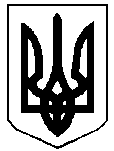 БОРАТИНСЬКА  СІЛЬСЬКА  РАДАЛУЦЬКОГО РАЙОНУ   ВОЛИНСЬКОЇ ОБЛАСТІВосьмого скликанняР І Ш Е Н Н Я22 грудня    2023 року  № 20/1  с.БоратинПро затвердження  порядку денного  двадцятої сесії восьмого скликання  Боратинської сільської ради.                                Відповідно до  пункту 14 статті  46  Закону України „ Про місцеве  самоврядування в Україні”, сільська рада                                                               В И Р І Ш И Л А:               Затвердити  для  розгляду  двадцятої сесії сільської ради такий порядок  денний:           1. Про затвердження порядку денного  двадцятої сесії восьмого скликання Боратинської сільської ради.               Інформує : Сергій Яручик  - сільський голова           2. Про внесення змін до рішення сільської ради  від  23.12.2022  № 14/4  «Про  Програму  фінансової підтримки КНП «Центр первинної медико-санітарної допомоги Боратинської сільської ради на 2023-2024 роки»                Інформує : Сергій Яручик  - сільський голова           3. Про внесення змін до Програми заходів територіальної оборони Боратинської сільської ради на 2022-2024 роки, затвердженої  рішенням виконавчого комітетусільської ради від  18.03.2022 № 65            4. Про затвердження Програми соціального захисту населення Боратинської сільської ради на 2024 – 2026 роки.                Інформує : Сергій Яручик  - сільський голова            5. Про  затвердження Програми надання одноразової допомоги дітям-сиротам і дітям, позбавленим батьківського піклування після досягнення 18-річного віку на території Боратинської сільської ради на 2024-2026 роки                 Інформує : Сергій Яручик  - сільський голова            6. Про  затвердження Програми оздоровлення та відпочинку дітей Боратинської сільської ради  на 2024 – 2026 роки                 Інформує : Сергій Яручик  - сільський голова            7. Про затвердження Програми розвитку культури Боратинської сільської ради на 2024-2028 роки.                 Інформує : Сергій Яручик  - сільський голова         8. Про затвердження Програми розвитку фізичної культури, спорту та національно-патріотичного виховання  населення Боратинської територіальної громади на 2024-2028 роки                Інформує : Сергій Яручик  - сільський голова            9. Про затвердження  Програми підтримки та розвитку молодіжної політики Боратинської  сільської ради на 2024-2028 роки              Інформує : Сергій Яручик  - сільський голова         10. Про затвердження Програми забезпечення виконання заходів мобілізаційної підготовки, підготовки молоді до військової служби, проведення призову громадян на військову службу, приписки громадян до призовної дільниці та соціальної підтримки сімей військовослужбовців, які прийняті на військову службу за контрактом на території  Боратинської  сільської ради на 2024-2026 роки.                Інформує : Сергій Яручик  - сільський голова          11. Про затвердження Програми фінансової підтримки комунального підприємства "Боратин" Боратинської сільської ради на 2024 рік          12. Про затвердження Програми відшкодування різниці в тарифі на послуги централізованого водовідведення виробничо-комунальному підприємству  «Грань» при Боратинській сільській раді на 2024 рік                 Інформує : Сергій Яручик  - сільський голова           13. Про затвердження  Комплексної Програми  розвитку галузі  агропромислового комплексу на 2024-2026 роки. .                Інформує : Сергій Яручик  - сільський голова           14. Про затвердження Програми  захисту населення і території  Боратинської сільської територіальної громади  від надзвичайних ситуацій техногенного та  природного характеру  на 2024-2025 роки.                 Інформує : Сергій Яручик  - сільський голова           15. Про затвердження Програми благоустрою  населених пунктів Боратинської сільської ради на 2024-2026 роки.                 Інформує : Сергій Яручик  - сільський голова           16. Про затвердження Програми економічного та соціального розвитку Боратинської сільської ради на 2024-2026 роки                 Інформує : Сергій Яручик  - сільський голова           17. Про Програму з висвітлення діяльності Боратинської сільської ради на 2024-2026 роки                   Інформує : Сергій Яручик  - сільський голова           18. Про затвердження Програми заходів щодо забезпечення особистої безпеки
громадян та протидії злочинності на території Боратинської громади на 2024 рік                  Інформує: Сергій Яручик  - сільський голова           19.  Про бюджет  сільської територіальної громади на  2024 рік.                 Інформує: Ганна  Радчук  - начальник відділу фінансів          20.  Про план роботи Боратинської сільської ради на 2024 рік                  Інформує: Сергій Яручик  - сільський голова          21.  Про план роботи Боратинської сільської ради з підготовки проектів  регуляторних актів на 2024 рік                Інформує: Сергій Яручик  - сільський голова          22. Про відмову в наданні дозволу на розроблення проєкту землеустрою
щодо відведення земельної ділянки для будівництва та обслуговування житлового будинку, господарських будівель і споруд (присадибна ділянка)                  Інформує: Сергій Яручик  - сільський голова           23. Про  надання дозволу на виготовлення технічної документації із землеустрою щодо встановлення (відновлення) меж земельної ділянки (паю) в натурі на (місцевості)                  Інформує: Сергій Яручик  - сільський голова            24. Про  надання дозволу на виготовлення технічної документації із землеустрою щодо встановлення (відновлення) меж земельної ділянки (паю) в натурі на (місцевості)                  Інформує: Сергій Яручик  - сільський голова            25. Про затвердження технічної документації із землеустрою щодо встановлення (відновлення) меж земельної ділянки  та передачу її у власність Середюк О.В.                   Інформує: Сергій Яручик  - сільський голова            26. Про затвердження технічної документації із землеустрою щодо встановлення (відновлення) меж земельної ділянки  та передачу її у власність Середюк О.В.                   Інформує: Сергій Яручик  - сільський голова            27. Про затвердження технічної документації із землеустрою щодо встановлення (відновлення) меж земельної ділянки  та передачу її у власність Лебединській С.П.                   Інформує: Сергій Яручик  - сільський голова            28. Про затвердження технічної документації із землеустрою щодо встановлення (відновлення) меж земельної ділянки та передачу її у власність Рихлюку В.А., Рихлюку Андрію В., Рихлюк А.В.                   Інформує: Сергій Яручик  - сільський голова             29. Про затвердження технічної документації із землеустрою щодо встановлення (відновлення) меж земельної ділянки та передачу її у власність Рихлюку В.А., Рихлюку Андрію В.,Рихлюк А.В.                   Інформує: Сергій Яручик  - сільський голова             30. Про затвердження технічної документації із землеустрою щодо встановлення (відновлення) меж земельної ділянки та передачу її у власність Владики В.В., Пуклі Л.П., Владики І.П.                   Інформує: Сергій Яручик  - сільський голова             31. Про затвердження технічної документації із землеустрою щодо встановлення (відновлення) меж земельної ділянки та передачу її у власність Дячук Р.М.                   Інформує: Сергій Яручик  - сільський голова             32. Про затвердження технічної документації із землеустрою щодо встановлення (відновлення) меж земельної ділянки  та передачу її у власність Міщук Т. М.                   Інформує: Сергій Яручик  - сільський голова             33. Про  затвердження   проекту землеустрою щодо  зміни цільового призначення земельної  ділянки яка перебуває у  власності Корольчука Ігоря Адамовича                   Інформує: Сергій Яручик  - сільський голова             34. Про  затвердження   проекту землеустрою щодо  зміни цільового призначення земельної  ділянки яка перебуває у  власності Немця В. А.                   Інформує: Сергій Яручик  - сільський голова             35. Про надання дозволу на розроблення технічної документації щодо поділуземельної ділянки комунальної власності                 Інформує: Сергій Яручик  - сільський голова           36. Про затвердження детального  плану території                 Інформує: Сергій Яручик  - сільський голова           37. Про розроблення експертної грошової оцінки земельної ділянки                  Інформує: Сергій Яручик  - сільський голова           38. Про надання дозволу на розроблення детального плану території                  Інформує: Сергій Яручик  - сільський голова           39. Про надання дозволу на розроблення детального плану території                  Інформує: Сергій Яручик  - сільський голова           40. Про надання дозволу на розроблення детального плану території                  Інформує: Сергій Яручик  - сільський голова           41. Про розірвання договору оренди землі                 Інформує: Сергій Яручик  - сільський голова           42. Про надання дозволу на розроблення проекту землеустрою щодо відведення земельної ділянки  для сінокосіння та випасання худоби для подальшої передачі в оренду гр. Гресь Григорію Павловичу                 Інформує: Сергій Яручик  - сільський голова           43. Про відмову у наданні дозволу на розроблення проекту землеустрою щодо відведення земельної ділянки  для сінокосіння та випасання худоби для подальшої передачі в оренду гр. Гресь Інарі Айварівні                 Інформує: Сергій Яручик  - сільський голова           44. Про відмову у поновленні договору оренди земельної ділянки гр. Зінчуку В.О.                 Інформує: Сергій Яручик  - сільський голова           45. Про надання дозволу на розроблення проекту землеустрою щодо відведення земельної ділянки в оренду для іншого сільськогосподарського призначення гр. Ящуку О.В.                  Інформує: Сергій Яручик  - сільський голова           46. Про надання дозволу на розроблення проекту землеустрою щодо відведення земельної ділянки в оренду для будівництва, обслуговування та експлуатації трансформаторних підстанцій                   Інформує: Сергій Яручик  - сільський головаБоратинський сільський голова                                                                      Сергій  ЯРУЧИК Людмила Сахан                                               БОРАТИНСЬКА  СІЛЬСЬКА  РАДА                                  ЛУЦЬКОГО РАЙОНУ   ВОЛИНСЬКОЇ ОБЛАСТІ                                                              Восьмого скликанняР І Ш Е Н Н Я 22  грудня 2023 року   №  20/2           с.Боратин	Про внесення змін до рішення сільської ради від  23.12.2022  № 14/4  «Про  Програму  фінансовоїпідтримки КНП «Центр первинної медико-санітарноїдопомоги Боратинської сільської ради на 2023-2024 роки» Відповідно до пункту 22 статті 26 Закону України «Про місцеве самоврядування в Україні», враховуючи пропозицію постійної комісії з питань фінансів, бюджету, планування соціально-економічного розвитку  та інвестицій,  сільська радаВИРІШИЛА:              1. Внести зміни до  рішення сільської ради  від  23.12.2022  № 14/4  «Про  Програму  фінансової підтримки КНП «Центр первинної медико-санітарної допомоги Боратинської сільської ради на 2023-2024 роки» , а саме:                  Паспорт Програми та додаток до Програми викласти в новій редакції (додаються).2. Постійним  комісіям  сільської ради розглядати хід реалізації Програми та вносити відповідні пропозиції на розгляд сільської ради.3. Контроль за виконанням даного рішення покласти на постійну комісію з питань фінансів, бюджету, планування соціально-економічного розвитку  та інвестицій.Боратинський сільський голова			            	Сергій ЯРУЧИК Ганна РадчукПАСПОРТ ПРОГРАМИ. Додаток Додаток до рішення  сільської ради від  22.12.2023 № 20/2План заходівпрограми фінансової підтримки комунального некомерційного підприємства «Центр первинної медико-санітарної допомоги Боратинської сільської ради» на 2023-2024 роки Боратинський  сільський  голова 					               Сергій  ЯРУЧИКБОРАТИНСЬКА  СІЛЬСЬКА  РАДАЛУЦЬКОГО РАЙОНУ   ВОЛИНСЬКОЇ ОБЛАСТІВосьмого скликанняР І Ш Е Н Н Я22 грудня   2023 року  № 20/3 с.БоратинПро внесення змін до Програми заходів територіальної оборони Боратинської сільської ради на 2022-2024 роки, затвердженої  рішенням виконавчого комітетусільської ради від  18.03.2022 № 65              Відповідно до статті 26, 34 Закону України «Про місцеве самоврядування в Україні», Закону України «Про затвердження Указу Президента України «Про продовження строку дії воєнного стану в Україні», з метою виконання завдань спрямованих на захист держави та сприяння забезпеченню готовності до національного спротиву, сільська рада                                                          В И Р І Ш И Л А:            1. Внести зміни до  Програми заходів територіальної оборони Боратинської сільської ради на 2022-2024 роки,  затвердженої рішенням  виконкому сільської ради від  18.03.2022 № 65  а саме:            1).  Додаток 1  Програми заходів територіальної оборони Боратинської сільської ради на 2022-2024 роки викласти в новій редакції, згідно додатку 1.2)  Додаток 2  Програми заходів територіальної оборони Боратинської сільської ради на 2022-2024 роки  викласти в новій редакції, згідно додатку 2.3. Контроль за виконанням даного рішення покласти на постійну комісію сільської ради з питань фінансів, бюджету, планування соціально-економічного розвитку  та інвестицій.Боратинський сільський голова                                                                            Сергій ЯРУЧИКГанна Радчук                                                                                Додаток 1							                                                                                         	До 	рішення сільської  ради                                                                                                                                                          від   22.12.2023 № 20/3Ресурсне забезпеченняПрограми заходів територіальної оборони Боратинської сільської ради на 2022-2024 рокиДодаток 2					                   										      до рішення сільської ради													       			   від  22 .12.2023 № 20/3ПЕРЕЛІКзавдань, заходів та результативні показники Програми заходів територіальної оборони Боратинської сільської ради на 2022-2024 роки                                               БОРАТИНСЬКА  СІЛЬСЬКА  РАДА                                  ЛУЦЬКОГО РАЙОНУ   ВОЛИНСЬКОЇ ОБЛАСТІ                                                                  Восьмого скликання                                                                       Р І Ш Е Н Н Я22  грудня 2023 року  № 20/4  с.Боратин   Про затвердження Програми соціальногозахисту населення Боратинської сільськоїради на 2024 – 2026 роки             Відповідно до пункту 22 статті 26  Закону  України „ Про місцеве  самоврядування в Україні, враховуючи  пропозиції  постійних комісій сільської ради  з гуманітарних питань  та  з питань фінансів, бюджету, планування соціально-економічного розвитку та  інвестицій,  сільська рада                                                        В И Р І Ш И Л А :          1. Затвердити Програму соціального захисту населення Боратинської сільської ради на 2024 – 2026 роки ( додається).           2. Постійним  комісіям сільської ради  з гуманітарних питань  та  з питань фінансів, бюджету, планування соціально-економічного розвитку та  інвестицій  розглядати  хід реалізації Програми та вносити відповідні пропозиції на  розгляд  сільської ради.           3. Контроль за  виконанням даного  рішення  покласти на постійну комісію з гуманітарних питань та постійну комісію з питань фінансів, бюджету, планування соціально-економічного розвиткута інвестицій.Боратинський сільський голова                                                              Сергій   ЯРУЧИК Вікторія  Мельник                                                                                                          ЗАТВЕРДЖЕНО                                                                                                          Рішення Бортинської  сільської ради                                                                                                          від 22.12.023   № 20/4П Р О Г Р А М Асоціального захисту населення Боратинської сільської ради на 2024 – 2026 рокис. Боратин2024 р.ЗмістРозділ І.  Загальні положенняРозділ ІІ.  Проблеми, на розв’язання яких спрямована ПрограмаРозділ ІІІ. Мета і основні завдання ПрограмиРозділ ІV. Шляхи реалізації ПрограмиРозділ V. Ресурсне забезпечення ПрограмиРозділ VІ. Координація та контроль за ходом виконання ПрограмиРозділ VІІ. Очікувані кінцеві результати виконання ПрограмиДодаток 1. Паспорт ПрограмиДодаток 2. Орієнтовні обсяги фінансового забезпечення Програми соціального захисту населення Боратинської сільської ради на 2024– 2026 рокиДодаток 3. Завдання і заходи ПрограмиДодаток 4. Порядок надання одноразової матеріальної допомоги громадянам, які опинилися в складних життєвих обставинах, та іншим категоріям громадян, що потребують соціальної підтримкиЗАГАЛЬНІ ПОЛОЖЕННЯСоціальний захист населення – одна з головних функцій держави, яка має виконуватися завжди  і за будь-яких обставин на користь тих громадян, у житті яких виникли проблеми. Програма соціального захисту населення Боратинської сільської ради на 2024-2026 роки (далі – Програма ) підготовлена відповідно до Законів України «Про місцеве самоврядування в Україні», «Про соціальні послуги», «Про основи соціальної захищеності осіб з інвалідністю в Україні», «Про основи соціального захисту бездомних громадян і безпритульних дітей», «Про статус ветеранів війни, гарантії їх соціального захисту», «Про соціальний і правовий захист військовослужбовців та членів їх сімей», «Про основні засади соціального захисту ветеранів праці та інших громадян похилого віку в Україні», «Про статус і соціальний захист громадян, які постраждали внаслідок Чорнобильської катастрофи», Постанови Кабінету Міністрів України від 31 січня 2007 року № 99 «Про затвердження Порядку надання матеріальної допомоги на поховання деяких категорій осіб, яка зобов’язалася поховати померлого», Постанови Кабінету Міністрів України від 23 вересня 2020 року № 859 «Деякі питання призначення і виплати компенсації фізичним особам, які надають соціальні послуги з догляду на непрофесійній основі», та інших законодавчо-нормативних актів.В Боратинській територіальній громаді станом на 01.12.2023 року проживає: 24 особи, які мають статус учасника ліквідації та потерпілого І категорії/дружини померлого учасника ліквідації та потерпілого І категорії наслідків аварії на Чорнобильській АЕС; 38 особи, які мають статус ветеранів війни та осіб, на яких поширюється чинність Закону України  «Про статус ветеранів війни, гарантії їх соціального захисту», серед них 2 особи з інвалідністю внаслідок війни, Також в територіальній громаді зареєстровані 5 одиноких осіб, які перебувають у відділенні стаціонарного догляду с. Білосток , 140 дітей з інвалідністю, 34 дітей-сиріт, дітей позбавленого батьківського піклування 48 дітей які проживають в сім’ях, що опинилися в складних життєвих обставинах та перебувають на постійному контролі служби у справах дітей, сім’ї та соціального захисту населення Боратинської сільської ради, 56 осіб, яким в 2024 році виповниться 80 років, 5 осіб, які в 2024 році будуть відзначати 90 річчя, та двом особам виповниться 100 років.Актуальність розроблення та прийняття Програми зумовлено необхідністю впровадження політики щодо забезпечення сприятливих умов для всебічного розвитку сім'ї, забезпечення рівних прав та можливостей жінок і чоловіків.Соціальний захист є основним завданням соціальної політики, що ставить за мету забезпечення прав і гарантій людини у сфері рівня та якості життя. Турбота про людей,  які  перебувають у складних  життєвих обставинах – один  з основних  напрямів  державної  політики  у сфері соціального захисту населення.Сфера дії соціального захисту – це особа, сім’я, їхній добробут, і не лише матеріальний, а й соціальний, тобто покращення соціального самопочуття людини, впевненості у своєму майбутньому. Ефективний соціальний захист – це не лише гарантоване державою соціальне забезпечення (пенсії, виплати, доплати) і створена мережа надання соціальних послуг, а й комплекс заходів, що здійснюються на місцевому рівні за рахунок коштів сільського бюджету шляхом надання, в доповнення до державного соціального забезпечення, додаткових гарантій соціального захисту жителям  населених  пунктів територіальної громади, забезпечення добробуту та покращення соціального самопочуття кожної людини. Саме на розвиток цих стратегічних завдань, зростання рівня життя, надання в повному обсязі соціальних послуг вразливим категоріям громадян з урахуванням їх реальних потреб спрямовані соціальні ініціативи.Основним шляхом поліпшення соціальної ситуації на території Боратинської територіальної громади є відповідне формування сільської соціальної підтримки.ІІ. ПРОБЛЕМИ, НА РОЗВ’ЯЗАННЯ ЯКИХ СПРЯМОВАНА ПРОГРАМАОдним із найважливіших чинників прогресивного розвитку суспільства є рівне ставлення до людей, незалежно від стану їхнього здоров’я та інших фізичних особливостей.Протягом останніх трьох років чисельність осіб з інвалідністю постійно зростає. На жаль, державні програми соціального захисту осіб з інвалідністю є обмеженими у фінансуванні, тому вони потребують додаткової соціальної підтримки, а це і надання послуг з перевезення осіб та дітей з інвалідністю, які мають порушення опорно-рухового апарату, звільнення дітей з інвалідністю від оплати за харчування в закладах освіти та ряд інших.Повномасштабне вторгнення РФ в Україну стало викликом для всіх сфер, особливою стала соціальна сфера, яка опікується вразливими, малозахищеними та незахищеними категоріями населення. 	На сьогодні виникає дуже багато проблем щодо соціального захисту учасників бойових дій.	Станом на 01.12.2023 року обліковано 670 учасників бойових дій, 32 загиблих військовослужбовця, які брали участь у бойових діях у відбитті військової агресії Російської Федерації проти України. 	Члени цих сімей потребують  додаткових соціальних гарантій таких як: матеріальної допомоги на вирішення невідкладних матеріально-побутових проблем;          Уже багато років поспіль одним з видів соціальної підтримки жителів громади, які опинились в скрутній життєвій ситуації, є надання одноразової грошової допомоги. Зокрема, за 2023 рік одноразову допомогу отримало 690 осіб.Зазначені факти підтверджують необхідність надання одноразової грошової допомоги жителям громади, які опинились в скрутній життєвій ситуації.	Пріоритетним завданням органів місцевого самоврядування є покращення соціального стану малозабезпечених осіб та осіб, які опинилися в скрутних життєвих обставинах. 	Значно збільшилась кількість звернень громадян, які гостро потребують надання окремих видів соціальних послуг, передусім адресної грошової допомоги на лікування онкохворих, стоматологічні послуги, а також на прожиття, придбання продуктів харчування, одягу тощо. Більшість таких звернень надходять від громадян похилого віку, осіб з інвалідністю та одиноких осіб, як найбільш вразливої категорії населення.	Невідкладної підтримки також потребують самотні громадяни, у яких повністю втрачена або знижена здатність до самообслуговування, та яким потрібна увага, сторонній догляд і медико-соціальна допомога.ІІІ. МЕТА І ОСНОВНІ ЗАВДАННЯ ПРОГРАМИОсновною метою Програми є здійснення конкретних заходів, спрямованих на забезпечення права кожного громадянина на достатній життєвий рівень, надання адресної підтримки незахищеним верствам населення.Найбільшу увагу суспільства привернено до проблем старшого покоління, інвалідів ВВв, ветеранів ВВв, чорнобильців, дітей війни, учасників бойових дій та членам їхніх сімей, членів сімей загиблих, одиноких громадян, інвалідів, дітям-сиротам, онкохворим, одиноко проживаючим  громадянам  та іншим категоріям населення.З огляду на умови сьогодення, Програмою визначено основні пріоритетні завдання:-	забезпечити надання  матеріальної допомоги окремим категоріям населення Боратинської  сільської ради, які опинилися в складних життєвих обставинах; -	забезпечити надання матеріальної допомоги на лікування, в т.ч. на проведення складних хірургічних операцій, лікування онкохворих;-	забезпечити надання матеріальної допомоги особам, які постраждали внаслідок виникнення пожежі, стихійного лиха та підтоплень;-	забезпечити надання одноразової  матеріальної  допомоги учасникам антитерористичної операції, пораненим та травмованим (або одному з членів їх сімей) у поточному році;-	забезпечити невідкладне підвищення рівня соціальної захищеності учасників антитерористичної операції та членів їхніх сімей, вирішення питань надання додаткових соціальних гарантій, дієвої допомоги та підтримання в них належного морально-психологічного стану ;-	забезпечити надання матеріальної допомоги особам, яким виповнилося 80, 90 і 100 років;-	забезпечити придбання дитячих новорічних подарунків;-	забезпечити придбання подарунків для привітання дітей до Дня спільних дій в інтересах дітей, Дня захисту дітей;-	забезпечити придбання канцелярії до Дня знань для дітей які проживають у сім’ях, які опинилися в складних життєвих обставинах;-	забезпечити відшкодування пільговим категоріям осіб за користування телекомуніційними послугами;-	забезпечити відшкодування за надання соціальної послуги стаціонарного догляду за особами, які втратили здатність до самообслуговування чи не набули такої здатності;-	забезпечити компенсаційні виплати на пільговий проїзд автомобільним транспортом окремим категоріям громадян;-	забезпечити компенсації фізичним особам, які надають соціальні послуги з догляду на непрофесійній основі.IV. ШЛЯХИ  РЕАЛІЗАЦІЇ  ПРОГРАМИМатеріальна допомога надається на підставі заяв громадян, клопотань установ і організацій, а також на підставі рішення виконавчого комітету Боратинської  сільської  ради.Одноразова матеріальна допомога громадянам, які внаслідок недостатнього матеріального забезпечення потребують соціальної підтримки, надається у Порядку, який наведено у додатку 3, що додається до Програми.V. РЕСУРСНЕ ЗАБЕЗПЕЧЕННЯ ПРОГРАМИФінансування Програми здійснюється за рахунок коштів місцевого бюджету, а також інших джерел, не заборонених чинним законодавством України.Під час формування проекту місцевого бюджету сільська рада передбачає асигнування на реалізацію Програми в межах можливостей місцевого бюджету.Обсяг фінансування Програми уточнюється щороку під час складання проекту місцевого бюджету на відповідний рік у межах обсягу видатків. Для  реалізації Програми також можливе фінансування за рахунок благодійних внесків, гуманітарної допомоги, інших джерел, не заборонених законодавством.Орієнтовний обсяг фінансування Програми наведений у додатку 2 до програми.VI. КООРДИНАЦІЯ ТА КОНТРОЛЬ ЗА ХОДОМ ВИКОНАННЯ ПРОГРАМИКоординацію та контроль за виконанням Програми здійснює виконавчий комітет Боратинської сільської ради.Відповідальний виконавець щорічно до 25 грудня інформує сільську раду про хід виконання цієї Програми. У випадку необхідності внесення змін протягом терміну виконання Програми відповідальний виконавець готує уточнення показників, заходів та вносить їх на розгляд сесії сільської ради.Основні завдання і заходи Програми подано в додатку 3.VII. ОЧІКУВАНІ КІНЦЕВІ РЕЗУЛЬТАТИ ВИКОНАННЯ ПРОГРАМИОчікується, що в результаті реалізації Програми, відбудеться покращення надання різних допомог і послуг найбільш незахищеним верствам населення. Кошти  з сільського  бюджету використовуватимуться максимально ефективно.                                                                                                                 Додаток 1                                                                                                          до ПрограмиПаспорт Програми                                                                                                                                 Додаток 2                                                                                                                    до ПрограмиОрієнтовні обсяги фінансового забезпеченняПрограми соціального захисту населення Боратинської сільської на 2024– 2026 роки                                                                                                                                                                                                      Додаток 3                                                                                                                                                                                        до ПрограмиЗавдання і заходи Програми                                                                                                                                       Додаток 4                                                                                                                                до ПрограмиПОРЯДОКнадання одноразової матеріальної допомоги громадянам, які
опинилися в складних життєвих обставинах, та іншим категоріям громадян, що потребують соціальної підтримки         Порядок надання одноразової матеріальної допомоги жителям Боратинської сільської ради розроблений відповідно до Закону України «Про місцеве самоврядування в Україні»,  Програми  соціального захисту населення Боратинської сільської ради на 2024-2026 роки, затвердженої рішенням Боратинської сільської ради визначає порядок надання одноразової матеріальної допомоги малозабезпеченим громадянам та іншим категоріям населення, які проживають на території Боратинської сільської ради. 1. ЗАГАЛЬНІ ПОЛОЖЕННЯ1.1. Одноразова матеріальна допомога (далі – Допомога) надається громадянам, які постійно зареєстровані, або проживають на території Боратинської сільської ради.         Надання матеріальної допомоги працівникам установ та органіцацій Боратинської сільської ради, які зареєстровані за межами сільської ради.1.2. Загальна сума коштів для надання Допомоги малозабезпеченим громадянам та іншим категоріям населення затверджується сесією Боратинської сільської ради при прийнятті бюджету на відповідний бюджетний рік.1.3. Матеріальна допомога надається сім’ї не більше, ніж один раз на рік (в окремих випадках, в особливо гострих життєвих ситуаціях розглядається вдруге).1.4. Не оплачуються лікування пацієнтів у приватних клініках та санаторно-курортне лікування.1.5. В окремих випадках громадянам, які опинилися в дуже складних життєвих обставинах (необхідність проведення складного і дорогого лікування, хірургічна операція, придбання медичних апаратів тощо), матеріальна допомога може бути більшою від розміру, встановленого п.2.4.2. даного Порядку.1.6. Рішення про відмову у наданні матеріальної допомоги приймається на засіданні виконкому з обов’язковим повідомленням заявника у випадках:невідповідності поданих документів;відсутності коштів у сільському бюджеті;повторного звернення особи протягом року (крім випадків, передбачених пунктом 2.4.1. та 2.4.2. даного Порядку).1.7. Допомога надається громадянам, які виконують військовий обов’язок у зоні бойових дій, сім’ям загиблих та поранених під час виконання обов’язків військової служби, учасникам бойових дій на території інших держав, громадянам, які постраждали в результаті пожежі, малозабезпеченим громадянам, зокрема дітям-сиротам, позбавлених батьківського піклування, дітям з інвалідністю, сім’ям, які опинилися в складних життєвих обставинах, особам з інвалідністю, одиноким громадянам похилого віку, багатодітним сім'ям, одиноким і малозабезпеченим матерям та іншим категоріям малозабезпечених громадян, в тому числі для надання медичної допомоги, ліквідаторам, сім’ям загиблих ліквідаторів аварії на ЧАЕС.2. ПОРЯДОК НАДАННЯ ОДНОРАЗОВОЇМАТЕРІАЛЬНОЇ ДОПОМОГИ2.1. Матеріальна допомога надається громадянам, які постійно зареєстровані, або проживають на території Боратинської сільської на підставі їхнього письмового звернення та необхідних документів, перелік яких визначається цим Порядком.2.2. Сільський голова скеровує подання з пакетом документів, передбачених пунктом 2.1. на розгляд виконавчого комітету.2.3. Сума для надання Допомоги громадянам визначається за рішенням виконавчого комітету.2.4. Допомога виділяється у грошовому вигляді в розмірі:Громадянам, які потерпіли внаслідок пожежі, стихійного лиха — від 1000 до 150 000 гривень, в залежності від, ступеню руйнування житла (кошти виділяються із резервного фонду);Громадянам, які потребують дороговартісного лікування (на проведення складних медичних операцій, на лікування серцево-судинних та онкозахворювань, та інших вашких захворювань)- від 1000 до 15 000  гривень;Учасникам бойових дій, військовослужбовцям, добровольцям, мобілізованим, ліквідаторам, сім’ям загиблих ліквідаторів аварії на ЧАЕС, іншим категоріям та їх сім’ям, які виконують військовий обов’язок в зоні конфлікту, учасникам бойових дій на території інших держав для проведення лікування та реабілітації - від 1000 до 5000 гривень;Допомога іншим категоріям громадян, що опинились в складних життєвих обставинах, надається відповідно до складності ситуації, рівня забезпеченості сім’ї та становить від 1000 до 5000 гривень;Допомога на поховання померлої – особи, яка на момент смерті не працювала надається в розмірі  5000 гривень;Надання матеріальної допомоги сім’ям, члени яких загинули на війні в сумі від 20 до 50 (від двадцяти до п’ятдисяти) тисяч гривень; Нодання одноразової матеріальної допомоги пораненим під час проходження служби в Збройних Силах України в сумі від 10 до 20 тис. гривень в залежності від важкості поранення.Надання одноразову матеріальну допомогу  на день народження громадянам, яким  виповнилося  80, 90 і 100  років а також особам, які мають статус Героя Соціалістичної Праці в сумі від 1000 до 5000 тисяч гривень;Надання матеріальну допомогу до Дня вшанування учасників ліквідації наслідків аварії на Чорнобильській АЕС в розмірі 2000 тисяч гривень;Надати матеріальну допомогу  інвалідам ВВв, ветеранам  ВВв, вдовам в розмірі 3000 тисяч гривень;Надати матеріальну допомогу матерям загиблих військовослужбовців у російсько-українській війні з 2014 року в розмірі 5000 тисяч гривень;Надання матеріальної допомоги неповнолітнім дітям, батьки яких загинули у російсько-українській війні з 2014 року в розмірі 5000 тисяч гривень;Надання одноразової матеріальної допомоги на день народження неповнолітнім дітям, батьки яких загинули у російсько-українській війні з 2014 року в розмірі 5000 тисяч гривень;Надання матеріальної допомоги дітям-сиротам, дітям позбавленим батьківського піклування до Дня захисту прав дітей  сумі від 1000 до 3000 тисяч гривень;Надання матеріальної допомоги на медико -соціальну реабілітацію, протезування, закупівля дорого вартісних ліків для військовослужбовців та осіб з інвалідністю, отриману  в наслідок бойових дій від 50 до 200 тис.гривень2.5.   Виплату одноразової матеріальної допомоги здійснюється відділом бухгалтерського обліку та звітності сільської ради.3. ДОКУМЕНТИ, НЕОБХІДНІ ДЛЯ ПРИЗНАЧЕННЯ МАТЕРІАЛЬНОЇ ДОПОМОГИ3.1. Заява про надання Допомоги, з якою громадянин письмово звертається до сільського голови, викладаючи в ній причини звернення та вказуючи свої реквізити;3.1.1 У разі, якщо громадянин не має можливості звернутися особисто, то із заявою звертається один із членів його сім’ї;3.1.2. У випадку, якщо лікування або надання Допомоги потребують неповнолітні діти, то заяву подає один із батьків або опікуни піклувальники.3.2. На лікування:- копія сторінок паспорта заявника;- копія довідки про присвоєння ідентифікаційного номера;- свідоцтва про народження (у випадку, якщо Допомоги потребують діти заявника);- декларація про доходи сім’ї особи, яка звернулась за наданням матеріальної допомоги, відповідного зразка;- копія довідки лікарсько-консультативної комісії або лікувального закладу про стан здоров’я, інвалідність, направлення на лікування, результати обстеження; -чеки на лікарські припарати тощо.3.3. На поховання:- копія сторінок паспорта заявника;- копія довідки про присвоєння ідентифікаційного номера;- копія свідоцтва про смерть та копія витягу з Державного реєстру актів цивільного стану громадян про смерть у разі реєстрації смерті у відділі ДРАЦС.3.4. На подолання наслідків пожежі, стихійного лиха:- копія сторінок паспорта заявника;- копія довідки про присвоєння ідентифікаційного номера;- копія акту про пожежу Луцького міськрайонного відділу Управління ДСНС України у Волинській області;- декларація про доходи сім’ї особи, яка звернулась за наданням матеріальної допомоги, відповідного зразка;3.6. Учасникам бойових дій, військовослужбовцям:- копія сторінок паспорта заявника;	- копія довідки про присвоєння ідентифікаційного номера;- посвідчення учасника бойових дій або довідка військової частини про службу в ЗСУ;- документ, що підтверджує необхідність лікування або реабілітації;- документи від учасника бойових дій, або його сім’ї, який отримав поранення ( копія довідки, або інші документи, що підтверджують факт поранення, контузії, епікриз) з лікувального закладу, де проходив (проходить) лікування.- декларація про доходи сім’ї особи, яка звернулась за наданням матеріальної допомоги, відповідного зразка.4. ОБЛІК ЖИТЕЛІВ БОРАТИНСЬКОЇ СІЛЬСЬКОЇ РАДИ, ЯКІ ОТРИМАЛИ ОДНОРАЗОВУ МАТЕРІАЛЬНУ ДОПОМОГУ ТА КОНТРОЛЬНІ ФУНКЦІЇ 4.1. Облік жителів Боратинської сільської ради, які отримали Допомогу згідно з цим Порядком, веде начальник служби у справах дітей, сім’ї та соціального захисту населення;4.2. Контроль за дотриманням вимог цього Порядку та рішень виконавчого комітету здійснюється:1) постійною комісією Боратинської сільської ради;2)начальником відділу бухгалтерського обліку та звітності Боратинської сільської ради.                                               БОРАТИНСЬКА  СІЛЬСЬКА  РАДА                                  ЛУЦЬКОГО РАЙОНУ   ВОЛИНСЬКОЇ ОБЛАСТІ   Восьмого скликання                                                                 Р І Ш Е Н Н Я 22  грудня  2023 року  № 20/5   с.Боратин   Про  затвердження Програми надання одноразової допомогидітям-сиротам і дітям, позбавленим батьківськогопіклування після досягнення 18-річного віку на території Боратинської сільської ради на 2024-2026 роки             Відповідно до пункту 22 статті 26  Закону  України „ Про місцеве  самоврядування в Україні”,  Постанови Кабінету Міністрів України від 25 серпня 2005 року № 823 «Про затвердження Порядку надання одноразової допомоги дітям-сиротам і дітям, позбавленим батьківського піклування, після досягнення 18-річного віку» зі змінами,  враховуючи  пропозиції  постійних комісій сільської ради, з гуманітарних питань  та  з питань фінансів, бюджету, планування соціально-економічного розвитку та  інвестицій сільська рада                                                        В И Р І Ш И Л А :          1. Затвердити Програму надання одноразової допомоги дітям-сиротам і дітям, позбавленим батьківського піклування після досягнення 18-річного віку на території Боратинської сільської ради 2024-2026 роки  (Програма додається).          2. Постійним комісіям сільської ради розглядати  хід реалізації Програми та вносити відповідні пропозиції на  розгляд сесії сільської ради.          3. Контроль за  виконанням даного  рішення  покласти на постійні комісії сільської ради з гуманітарних питань  та  з питань фінансів, бюджету, планування соціально-економічного розвитку та  інвестицій.Боратинський сільський голова                                                                       Сергій ЯРУЧИК Вікторія Мельник                                                                                                            ЗАТВЕРДЖЕНО                                                                                       Рішення Боратинської сільської ради                                                                                             Від 22.12.2023. № 20/5П Р О Г Р А М А надання одноразової допомоги дітям-сиротам і дітям, позбавленим батьківського піклування після досягнення 18-річного віку на території Боратинської сільської ради на 2024-2026 рік.с. Боратин2024 р.ЗМІСТРозділ І. Загальні положення.Розділ ІІ. Мета і завдання Програми..Розділ ІІІ. Очікувані результати виконання  Програми.Розділ VI. Організація управління та контролю за ходом виконання програми.Розділ V. Організація управління та контролю за ходом виконання Програми.Додаток 1. Паспорт Програми надання одноразової допомоги дітям-сиротам і дітям, позбавленим батьківського піклування після досягнення 18-річного віку на території Боратинської сільської ради на 2024-2026 рікДодаток 2. Перелік  завдань і заходів реалізації Програми надання одноразової допомоги дітям-сиротам і дітям, позбавленим батьківського піклування після досягнення 18-річного віку на території Боратинської сільської ради на 2024-2026 рікДодаток 3. Порядок надання надання одноразової допомоги дітям-сиротам і дітям, позбавленим батьківського піклування після досягнення 18-річного віку на території Боратинської сільської ради на 2024-2026 рік.Загальні положення          Програма надання одноразової допомоги дітям-сиротам і дітям, позбавленим батьківського піклування після досягнення 18-річного віку на території Боратинської сільської ради на 2024-2026 рік (далі-Прогдама) розроблена  відповідно до Конституції України, Конвенції ООН про права дитини, Постанови Кабінету Міністрів України від 25.08.2005 № 823 „Про затвердження Порядку надання одноразової допомоги дітям-сиротам і дітям, позбавленим батьківського піклування, після досягнення 18-річного віку».За даними служби у справах дітей, сім’ї та соціального захисту населення Боратинської сільської ради, за місцем знаходження обліково-статистичних карток дітей-сиріт і дітей, позбавлених батьківського піклування станом на 01.12.2023 року перебувають 34 дітей.Відповідно до постанови  Кабінету міністрів України від 5 квітня 2012 року № 269 „Про внесення змін до постанови Кабінету Міністрів України від 25 серпня 2005 року № 823 „Про затвердження Порядку надання одноразової допомоги дітям-сиротам і дітям, позбавленим батьківського піклування, після досягнення 18-річного віку”, встановити розмір допомоги в сумі  1810 ( одна тисяча вісімсот  десять) гривень.ІІ. Мета і завдання ПрограмиПрограму надання допомоги дітям-сиротам і дітям, позбавленим батьківського піклування, яким виповнилось 18 років, розроблено з метою соціально-правового захисту дітей даної категорії.Завдання Програми:- виплата  одноразової грошової допомоги дітям-сиротам та дітям, позбавленим батьківського піклування, яким виповнюється 18 років;-створення банку даних про дітей-сиріт і дітей, позбавлених батьківського піклування , яким виповнюється 18 років в єдиній інформаційно-аналітичній системі «Діти».ІII. ОЧІКУВАНІ РЕЗУЛЬТАТИ ВИКОНАННЯ ПРОГРАМИВиконання Програми дасть змогу  провести  виплати  одноразової грошової допомоги дітям-сиротам та дітям, позбавленим батьківського піклування, яким впродовж 2024, 2025, 2026, років  виповниться 18 років.ІV. РЕСУРСНЕ ЗАБЕЗПЕЧЕННЯ ПРОГРАМИ Фінансування заходів на виконання Програми здійснюватиметься за рахунок сільського бюджету. Фінансування Програми здійснюється в межах видатків, затверджених рішенням Боратинської сільської ради про бюджет на 2024-2026 рік. (згідно з додатком 2)V. ОРГАНІЗАЦІЯ УПРАВЛІННЯ ТА КОНТРОЛЮ ЗА ХОДОМ ВИКОНАННЯ ПРОГРАМИБоратинська сільська рада є головним розпорядником бюджетних коштів. Реалізація Програми здійснюється шляхом виконання заходів щодо реалізації Програми. Відповідальним виконавцем програми є Боратинська сільська рада, організаційний супровід та координація діяльності щодо виконання програми здійснюється службою у справах дітей, сім’ї та соціального захисту населення Боратинської сільської ради.Відповідальний виконавець щорічно до 25 грудня інформує сільську раду про хід виконання цієї Програми. У випадку необхідності внесення змін протягом терміну виконання Програми відповідальний виконавець готує уточнення показників, заходів та вносить їх на розгляд сесії сільської ради.Начальник служби                                                                                     Вікторія МЕЛЬНИКДодаток 1до ПрограмиПАСПОРТПрограми надання одноразової допомоги дітям-сиротам і дітям, позбавленим батьківського піклування після досягнення 18-річного віку на території Боратинської сільської ради на 2024-2026 рікДодаток 2до ПрограмиПЕРЕЛІКзавдань і заходів реалізації Програми надання одноразової допомоги дітям-сиротам і дітям, позбавленим батьківського піклування після досягнення 18-річного віку на території Боратинської сільської ради на 2024-2026 рікНачальник служби                                                                                     Вікторія МЕЛЬНИК                                                                                                                                Додаток 3до ПрограмиПОРЯДОКнадання одноразової матеріальної допомоги дітям-сиротам і дітям, позбавленим батьківського піклування після досягнення 18-річного віку на території Боратинської сільської ради на 2024-2026 рік         Порядок надання одноразової матеріальної допомоги дітям-сиротам і дітям, позбавленим батьківського піклування після досягнення 18-річного віку на території Боратинської сільської ради на 2024-2026 рік, затвердженої рішенням Боратинської сільської ради визначає порядок надання допомоги дітям-сиротам і дітям, позбавленим батьківського піклування після досягнення 18-річного віку                                              1. ЗАГАЛЬНІ ПОЛОЖЕННЯ       Боратинська сільська рада забезпечує здійснення видатків з місцевого бюджету для виплати одноразової допомоги дітям-сиротам і дітям, позбавленим батьківського піклування після досягнення 18-річного віку.  Розмір такої допомоги встановлюється Кабінетом Міністрів України від 25.08.2005 № 823 „Про затвердження Порядку надання одноразової допомоги дітям-сиротам і дітям, позбавленим батьківського піклування, після досягнення 18-річного віку».2. ПОРЯДОК НАДАННЯ ОДНОРАЗОВОЇМАТЕРІАЛЬНОЇ ДОПОМОГИ     2.1. Виплата одноразової допомоги здійснюється у готівковій (грошовій) формі або шляхом перерахування коштів на відкритий у банку рахунок відділом бухгалтерського обліку та звітності Боратинської сільської ради на підставі заяви та паспорта отримувача цієї допомоги.     2.2. Служба у справах дітей, сім’ї та соціального захисту населення складає списки дітей-сиріт і дітей, позбавлених батьківського піклування, яким у поточному році виповнюється 18 років за місцем знаходження обліково-статистичних карток таких дітей, і подає відділом бухгалтерського обліку та звітності Боратинської сільської ради. У списках зазначається прізвище, ім'я, по батькові дитини, число, місяць, рік народження, постійне місце проживання.      2.3. У разі переміщення дитини-сироти або дитини, позбавленої батьківського піклування, якій у поточному році виповнюється 18 років, з тимчасово окупованої території України або району де проходять бойові дії, служба у справах дітей, сім’ї та соціального захисту населення за місцем її виявлення включає таку дитину до зазначеного списку для отримання одноразової допомоги."      2.4. Якщо особи, які мають право на отримання одноразової допомоги, перебувать в слідчому ізоляторі або установі виконання покарань така допомога призначається і виплачується шляхом перерахування на відкритий у банку вкладний (депозитний) рахунок особи на підставі звернення адміністрації слідчого ізолятора або установи виконання покарань до Боратинської сільської ради за умови наявності інформації про дитину-сироту або дитину, позбавлену батьківського піклування, в єдиному електронному банку даних про дітей-сиріт та дітей, позбавлених батьківського піклування.      Вкладні (депозитні) рахунки на ім'я зазначених осіб відкриваються адміністрацією слідчого ізолятора або установи виконання покарань у банку в установленому законодавством порядку."    2.5. У разі неотримання з будь-яких причин дитиною одноразової допомоги в установлений строк вона може бути виплачена протягом трьох років.    2.6. Право на отримання одноразової допомоги для недієздатної особи має піклувальник, призначений в установленому порядку.                                               БОРАТИНСЬКА  СІЛЬСЬКА  РАДА                                  ЛУЦЬКОГО РАЙОНУ   ВОЛИНСЬКОЇ ОБЛАСТІ   Восьмого скликання                                                                 Р І Ш Е Н Н Я  22  грудня  2023 року  №  20/6  с.Боратин   Про  затвердження Програми оздоровлення та відпочинку дітей Боратинської сільської ради на 2024-2026 роки             Відповідно до пункту 22 статті 26  Закону  України „ Про місцеве  самоврядування в Україні”, враховуючи  пропозицію  постійної комісіі сільської ради, з гуманітарних питань  сільська рада                                                        В И Р І Ш И Л А :          1. Затвердити Програму оздоровлення та відпочинку дітей Боратинської сільської ради на 2024-2026 роки   (додається).          2. Постійним комісіям сільської ради розглядати  хід реалізації Програми та вносити відповідні пропозиції на  розгляд сільської ради.          3. Контроль за  виконанням даного  рішення  покласти на постійну комісію сільської ради з гуманітарних питань.Боратинський сільський голова                                                                      Сергій ЯРУЧИК Вікторія Мельник                                                                                                              ЗАТВЕРДЖЕНО                                                                                                              Рішення сесії                Боратинської  сільської ради                від 22.12.2023 . №  20/6П Р О Г Р А М Аоздоровлення та відпочинку дітей Боратинської сільської ради на 2024 – 2026 рокис. Боратин 2024 рЗМІСТРозділ І.  Загальні положенняРозділ ІІ.  Проблеми, на розв’язання яких спрямована ПрограмаРозділ ІІІ.  Мета і основні завдання ПрограмиРозділ VІ.  Ресурсне забезпечення ПрограмиРозділ V.  Координація та контроль за ходом виконання ПрограмиРозділ VІ.  Очікувані кінцеві результати виконання ПрограмиДодаток 1. Паспорт ПрограмиДодаток 2. Завдання і заходи ПрограмиДодаток 3.  Порядок надання одноразової матеріальної допомоги, для організації спільного оздоровлення та відпочинку дітей які є вихованцями ДБСТ та рідними дітьмиДодаток 4. Договір про надання одноразової матеріальної допомоги, для організації спільного оздоровлення та відпочинку дітейДодаток 5.  Кількість дітей пільгових категорій, закладів загальної середньої освіти  територіальної громадиЗАГАЛЬНІ ПОЛОЖЕННЯПрограма оздоровлення та відпочинку дітей на 2024-2026 роки (далі – Програма) розроблена відповідно до Законів України «Про місцеве самоврядування в Україні», «Про оздоровлення та відпочинок дітей» та інші нормативно – розпорядчі документи  з питань оздоровлення та віпочинку дітей.Затвердження програми зумовлено необхідністю реалізації сучасної державної політики в галузі оздоровлення та відпочинку дітей, спрямованої на забезпечення надання якісних послуг з оздоровлення та відпочинку, у першу чергу для дітей, які потребують особливої соціальної уваги та підтримки.Стан здоров’я дітей - один з найважливіших показників рівня соціально-економічного розвитку суспільства, тому особливого значення набуває організація ефективного оздоровлення та відпочинку дітейПостійна увага органів місцевого самоврядування приділяється наданню якісних послуг з оздоровлення та відпочинку дітям, які потребують особливої соціальної уваги та підтримки, в першу чергу оздоровлення дітей-сиріт та дітей, позбавлених батьківського піклування, дітей, осіб, визнаних учасниками бойових, дітей, зареєстрованим як внутрішньо переміщені особи, дітей з інвалідністю, дітей, потерпілим від наслідків Чорнобильської катастрофи, та інших категорій.Станом на 01.12.2023 рік в Боратинській територіальній громаді становить  1556 учнів пільгових категорій.ІІ. ПРОБЛЕМИ, НА РОЗВ’ЯЗАННЯ ЯКИХ СПРЯМОВАНА ПРОГРАМАЛітнє оздоровлення та відпочинок дітей сприяє поліпшенню та зміцненню фізичного та психологічного стану здоров’я дітей, відновленню життєвих сил. Крім того, оздоровлення дітей під час канікул запобігає бездоглядності дітей, створює умови для розкриття та розвитку їх творчих здібностей та формуванню здорового способу життя.Діти вразливих категорій нашої громади потребують особливої соціальної уваги та підтримки, зокрема, надання їм якісних, повноцінних та комфортних послуг з оздоровлення та відпочинку. Адже упродовж останніх років зберігається тенденція до погіршення стану здоров’я дітей, зумовлена негативними факторами соціально-економічного, екологічного та психоемоційного характеру.ІІІ. МЕТА І ОСНОВНІ ЗАВДАННЯ ПРОГРАМИМетою Програми є організація повноцінного оздоровлення та відпочинку дітей, зміцнення здоров’я дитячого населення Боратинської сільської ради шляхом удосконалення системи оздоровлення та відпочинку дітей, забезпечення державних гарантій щодо доступності та якості оздоровчих та відпочинкових послуг.Основними завданнями Програми є:- збільшення кількості дітей, охоплених організованими формами оздоровлення та відпочинку;- створення умов для зміцнення фізичного та психологічного здоров’я дітей шляхом належної організації оздоровлення та відпочинку;- сприяння ініціативі та активності дітей у всіх сферах життєдіяльності суспільства;- профілактика негативних явищ; - формування здорового способу життя у дитячому середовищі.Видатки, пов’язані з оздоровленням та відпочинком дітей, здійснюються за рахунок коштів обласного та місцевого бюджету, виділених в установленому порядку.За рахунок коштів обласного та місцевого бюджету послуги з оздоровлення та відпочинку надаються відповідно до чинного законодавства  дітям, які потребують особливої соціальної уваги та підтримки (дітям пільгових категорій) визначених в частині 13 статті 1 Законі України  «Про оздоровлення та відпочинок дітей», а саме: 1) дітям-сиротам та дітям, позбавленим батьківського піклування; 2)  діти осіб, визнаних учасниками бойових дій відповідно до пунктів 19-21 частини першої статті 6 Закону України "Про статус ветеранів війни, гарантії їх соціального захисту";3)  діти, один із батьків яких загинув (пропав безвісти) у районі проведення антитерористичних операцій, здійснення заходів із забезпечення національної безпеки і оборони, відсічі і стримування збройної агресії Російської Федерації у Донецькій та Луганській областях, бойових дій чи збройних конфліктів або помер внаслідок поранення, контузії чи каліцтва, одержаних у районі проведення антитерористичних операцій, здійснення заходів із забезпечення національної безпеки і оборони, відсічі і стримування збройної агресії Російської Федерації у Донецькій та Луганській областях, бойових дій чи збройних конфліктів, а також внаслідок захворювання, одержаного у період участі в антитерористичній операції, у здійсненні заходів із забезпечення національної безпеки і оборони, відсічі і стримування збройної агресії Російської Федерації у Донецькій та Луганській областях; 4) діти, один із батьків яких загинув під час масових акцій громадянського протесту або помер внаслідок поранення, контузії чи каліцтва, одержаних під час масових акцій громадянського протесту;5) діти, зареєстровані як внутрішньо переміщені особи;6) діти, які проживають у населених пунктах, розташованих на лінії зіткнення;7) рідні діти батьків-вихователів або прийомних батьків, які проживають в одному дитячому будинку сімейного типу або в одній прийомній сім’ї;8)   діти, взяті на облік службами у справах дітей як такі, що перебувають у складних життєвих обставинах;9) діти з інвалідністю;10) діти, які постраждали внаслідок Чорнобильської катастрофи;11) діти, які постраждали внаслідок стихійного лиха, техногенних аварій, катастроф;12) діти з багатодітних сімей;13) діти з малозабезпечених сімей; 14) діти, батьки яких загинули від нещасного випадку на виробництві або під час виконання службових обов’язків, у тому числі діти журналістів, які загинули під час виконання службових обов’язків;15) діти, одному з батьків яких встановлено інвалідність I або II групи;16) діти, які перебувають на диспансерному обліку;17) талановиті та обдаровані діти - переможці міжнародних, всеукраїнських, обласних, міських, районних олімпіад, конкурсів, фестивалів, змагань, спартакіад, відмінники навчання, лідери дитячих громадських організацій; 18) діти - учасники дитячих творчих колективів та спортивних команд;19) дітям працівників агропромислового комплексу та соціальної сфери села.IV. РЕСУРСНЕ ЗАБЕЗПЕЧЕННЯ ПРОГРАМИФінансування Програми здійснюється за рахунок коштів місцевого, обласного бюджету, а також інших джерел, не заборонених чинним законодавством України.Під час формування проекту місцевого бюджету сільська рада передбачає асигнування на реалізацію Програми в межах можливостей місцевого бюджету.Обсяг фінансування Програми уточнюється щороку під час складання проекту обласного та місцевих бюджетів області на відповідний рік у межах обсягу видатків, затвердженого обласним органом місцевого самоврядування на відповідний рік.Орієнтовний обсяг фінансування Програми наведений у Додатку 2 до програми.V. КООРДИНАЦІЯ ТА КОНТРОЛЬ ЗА ХОДОМ ВИКОНАННЯ ПРОГРАМИКоординація та контроль виконання заходів, передбачених Програмою, покладається на службу у справах дітей, сім’ї та соціального захисту населення та відділу освіти.У випадку необхідності внесення змін протягом терміну виконання Програми відповідальний виконавець готує уточнення показників, заходів та вносить їх на розгляд сесії сільської ради.         Начальник служби у справах дітей, сім’ї та соціального захисту населення щороку до 10 жовтня інформує виконавчий комітет  Боратинської сільської ради про хід виконання програми.VI. ОЧІКУВАНІ КІНЦЕВІ РЕЗУЛЬТАТИ ВИКОНАННЯ ПРОГРАМИУ результаті виконання заходів Програми очікується збільшення кількості дітей, яким надаються послуги з оздоровлення та відпочинку.Успішне виконання Програми забезпечить щорічне якісне надання послуг з оздоровлення та відпочинку у першу чергу дітям, які потребують соціальної уваги та підтримки.                                                                                                                                            Додаток 1до ПрограмиПаспорт Програми                                                                                                                    Додаток 2                                                                                                                         до Програми                                                                                                                                         Додаток 3                                                                                                                                        до ПрограмиПОРЯДОКнадання одноразової матеріальної допомоги, для організації спільного оздоровлення та відпочинку дітей які є вихованцями ДБСТ та рідними дітьмиПорядок надання одноразової матеріальної допомоги, для організації спільного оздоровлення та відпочинку дітей які є вихованцями ДБСТ та рідними дітьми розроблений з метою соціального захисту дітей, забезпечення їх прав, свобод та законних інтересів, відповідно Закону України «Про забезпечення організаційно-правових умов соціального захисту дітей-сиріт та дітей, позбавлених батьківського піклування», пункту 27 Положення про дитячий будинок сімейного типу, затвердженого постановою Кабінету Міністрів України від 26.04.2002 № 564, визначає порядок надання одноравої матеріальної допомоги ДБСТ які проживають на території Боратинської сільської ради.1. ЗАГАЛЬНІ ПОЛОЖЕННЯ1.1. Одноразова матеріальна допомога для організації спільного оздоровлення та відпочинку надається батькам-вихователям, які постійно проживають на території Боратинської сільської ради згідно договору (додаток 4)..1.2. Сума коштів для надання матеріальної допомоги для організації спільного оздоровлення та відпочинку становить 5 000 грн. на одну дитину вихованця та рідну дитину батьків-вихователів, які проживають в одному дитячому будинку сімейного типу.1.3. Матеріальна допомога надається ДБСТ один раз на рік.2. ПОРЯДОК НАДАННЯ ОДНОРАЗОВОЇМАТЕРІАЛЬНОЇ ДОПОМОГИ2.1. Матеріальна допомога надається батькам-вихователям, які проживають на території Боратинської сільської на підставі їхнього письмового звернення.2.2. Допомога виділяється у грошовому вигляді в розмірі 5 000 грн на одну дитину.2.3. Виплату одноразової матеріальної допомоги, для організації спільного оздоровлення та відпочинку дітей які є вихованцями ДБСТ та рідними дітьми здійснюється відділом бухгалтерського обліку та звітності сільської ради.3. ДОКУМЕНТИ, НЕОБХІДНІ ДЛЯ ПРИЗНАЧЕННЯМАТЕРІАЛЬНОЇ ДОПОМОГИ3.1. Для розгляду питання про виділення матеріальної допомоги обов’язково надаються наступні документи:- заява про надання матеріальної допомоги, для організації спільного оздоровлення та відпочинку дітей які є вихованцями ДБСТ та рідними дітьми, з якою громадянин письмово звертається до сільського голови, викладаючи в ній місце оздоровлення та відпочинку, термін перебування;- копія паспорту;- копія ідентифікаційного номеру;- довідка за реквізитами; - копія рішення про створення та забезпечення функціонування дитячого будинку сімейного типу;- копії свідоцтв про народження чи копії паспортів дітей вихованців ДБСТ та рідних дітей.3.2. Після повернення з відпочинку чи оздоровлення батьки-вихователі протягом 14 календарних днів повинні відзвітуватися про раціональне використання коштів, надавши підтверджуючі документи начальнику служби у справах дітей, сім’ї та соціального захисту населення відповідно до договору (додаток 2).                                            БОРАТИНСЬКА  СІЛЬСЬКА  РАДА                                  ЛУЦЬКОГО РАЙОНУ   ВОЛИНСЬКОЇ ОБЛАСТІ                                                                   Восьмого    скликання                                                                         Р І Ш Е Н Н Я22 грудня  2023 року  № 20/ 7  с.Боратин   Про затвердження Програми розвитку культуриБоратинської громади на 2024-2028 рокиКеруючись ст. 26, 32 Закону України «Про місцеве самоврядування в Україні», враховуючи пропозиції постійної комісії сільської ради з гуманітарних питань та з питань фінансів, бюджету,  планування соціально-економічного розвитку та інвестицій, сільська рада                                         ВИРІШИЛА: 1. Затвердити Програму розвитку культури  Боратинскої громади на 2024-2028 роки  (далі — Програма)  (додається).2. Постійним комісіям сільської ради з гуманітарних питань та з питань фінансів, бюджету,  планування соціально-економічного розвитку та інвестицій розглядати хід реалізації Програми та вносити відповідні пропозиції на розгляд сесії сільської ради.3. Контроль за виконанням цього рішення покласти на  постійну  комісію  гуманітарних питань та постійну комісію з питань фінансів, бюджету, соціально-економічного розвитку та інвестицій.Боратинський сільський голова                                                                  Сергій ЯРУЧИКОксана КравчукЗАТВЕРДЖЕНО              Рішення Боратинської               сільської ради               від 22.12.2023 № 20/7ПРОГРАМА РОЗВИТКУ КУЛЬТУРИ БОРАТИНСЬКОЇ СІЛЬСЬКОЇ РАДИНА ПЕРІОД 2024-2028 РОКІВ І. Паспорт ПрограмиЗагальні положенняПрограма розвитку культури Боратинської сільської ради на 2024-2028 роки (далі – Програма) базується на Конституції України, Законах України «Про культуру», «Про музеї та музейну справу», «Про бібліотеки та бібліотечну справу»,  «Про позашкільну освіту», «Про охорону культурної спадщини» і передбачає вдосконалення реалізації державної політики у сфері культури, збереження та подальший розвиток культурного потенціалу в громаді, розвиток культурних традицій громади, збереження історичних цінностей, забезпечення доступності закладів культури для всіх верств населення, створення максимально сприятливих умов для творчого формування особистості, розкриття її здібностей, задоволення духовних і естетичних проблем, відродження народної творчості та популяризації національних звичаїв і обрядів, організацію повнішого, змістовного дозвілля, масового відпочинку й культурного обслуговування населення.Програма визначає стратегію збереження, підтримки та розвитку культури Боратинської громади, збереження та розвиток кадрового потенціалу галузі, забезпечення належних соціальних умов для працівників культури. Мета і основні завдання ПрограмиМета Програми – створення належних умов для задоволення культурних потреб громади, підвищення ефективної діяльності закладів культури в громаді, забезпечення реалізації прав громадян на доступ до інформації, здобуття мистецької освіти, залучення до культурних цінностей і духовних надбань. Основні завдання Програми:створення умов для належного функціонування базової мережі закладів культури місцевого рівня, надання якісних культурних послуг для всіх верств населення, особливо дітей та юнацтва;збереження та актуалізація нематеріальної культурної спадщини, розвиток народних художніх промислів;забезпечення охорони, збереження і використання культурної спадщини;модернізація, комп’ютеризація та охоплення Інтернетом мережі бібліотек, оновлення книжкових фондів, розроблення та впровадження механізмів їх інноваційної діяльності; здобуття якісної мистецької освіти.Фінансове забезпечення ПрограмиФінансове забезпечення Програми здійснюється за рахунок коштів, передбачених на її виконання в бюджеті сільської ради та інших джерел фінансування, не заборонених чинним законодавством.Обсяг фінансування Програми визначається щороку, виходячи з конкретних завдань та наявних коштів.Ресурсне забезпечення Програми подано в додатку 1.Очікувані результати ПрограмиВиконання Програми дасть змогу поліпшити рівень культурного обслуговування населення; відновити і зміцнити існуючу матеріально-технічну базу закладів культури Боратинської сільської ради; створити належні умови для повноцінного функціонування закладів культури; зберегти та розширити доступ до історико-культурних цінностей громади. Координація та контроль за виконанням ПрограмиКоординацію виконання Програми здійснює відділ культури та молодіжної політики сільської ради, а її  контроль – пості	на комісія з гуманітарних питань сільської ради.Відповідальний виконавець щорічно до 1 березня інформує сільську раду про хід виконання цієї Програми.У випадку необхідності внесення змін протягом терміну виконання Програми відповідальний виконавець готує уточнення показників, заходів та вносить їх на розгляд сесії сільської ради.Основні заходи щодо реалізації  Програми подано в додатку 2.Додаток 1до Програми Боратинськоїсільської ради на період 20Ресурсне забезпеченняПрограми розвитку культури Боратинської сільської ради на період 2024-2028 років                                                                                                                                                                                                     Додаток 2о Програми Боратинськоїсільської ради на період 2024-2028 роківПерелік завдань і заходів, обсяги та джерела фінансування Програми розвитку культури Боратинської сільської ради на період 2024-2028 років                                              БОРАТИНСЬКА  СІЛЬСЬКА  РАДА                                  ЛУЦЬКОГО РАЙОНУ   ВОЛИНСЬКОЇ ОБЛАСТІ    Восьмого скликання Р І Ш Е Н Н Я22 грудня  2023 року  № 20/8  с.Боратин   Про затвердження Програми розвитку фізичної культури та спорту Боратинської територіальної громади на 2024-2028 роки             Відповідно до пункту 22 статті 26  Закону  України „ Про місцеве  самоврядування в Україні, враховуючи  пропозиції  постійних комісій сільської ради сільської ради  з гуманітарних питань  та  з питань фінансів, бюджету, планування соціально-економічного розвитку та  інвестицій,  сільська рада                                                        В И Р І Ш И Л А :          1. Затвердити Програму розвитку фізичної культури та спорту Боратинської територіальної громади на 2024-2028 роки  ( додається).           2. Постійним  комісіям сільської ради  з гуманітарних питань  та  з питань фінансів, бюджету, планування соціально-економічного розвитку та  інвестицій  розглядати  хід реалізації Програми та вносити відповідні пропозиції на  розгляд  сільської ради.           3. Контроль за  виконанням даного  рішення  покласти на постійну комісію з гуманітарних питань та постійну комісію з питань фінансів, бюджету, планування соціально-економічного розвитку та інвестицій.Боратинський сільський голова                                                               Сергій   ЯРУЧИК Микола Калиш         ЗАТВЕРДЖЕНО	рішення Боратинської 	сільської ради	від 22.12.2023 № 20/8ПаспортПрограми розвитку фізичної культури, спорту та національно-патріотичного виховання населенняБоратинської територіальної громади на 2024-2028 рокиІ. Паспорт програмиПрограма розвитку фізичної культури, спорту та національно-патріотичного виховання Боратинської  територіальної громади на 2024-2028 рокиВизначення проблеми, на розв'язання якої спрямована ПрограмаНауковими дослідженнями доведено, що рухова активність значною мірою сприяє дотриманню людиною здорового способу життя, зменшенню негативного впливу на організм людини шкідливих звичок, має важливе значення для вдосконалення фізичного розвитку і підготовленості особи, сприяє зменшенню ризику виникнення серцево-судинних захворювань, окремих онкологічних захворювань та депресії. Оздоровча рухова активність та розвиток видів спорту сприяють і розвитку економіки та суспільства загалом. Здоровий спосіб життя   формує у молодого покоління почуття вірності, любові до Батьківщини, турботи про благо свого народу, готовності до виконання громадського та конституційного обов’язку  із захисту національних інтересів, цілісності, незалежності України.Недостатній рівень організованої рухової активності населення спричинений низьким рівнем самосвідомості та відповідальності населення за власне здоров'я, недоліками нормативно-правового та організаційно-управлінського характеру; обмеженістю ресурсного забезпечення (фінансового, матеріально-технічного, кадрового, науково-методичного та інформаційно-пропагандистського), відсутністю персональної відповідальності на усіх рівнях за створення умов для формування здоров'я населення шляхом залучення його до здорового способу життя. Національно-патріотичне виховання розкриває проблеми організації життєвого безпечного простору особистості в громаді (бездуховність, невихованість, соціальна невизначеність, насильство, злочинність і т.д.).Мета ПрограмиПрограма розвитку фізичної культури та спорту в Боратинській територіальній громаді на 2024-2028 роки (далі Програма) – це комплекс заходів, які спрямовані на підвищення ефективності реалізації державної політики у сфері фізичної культури і спорту.Програма розроблена відповідно до Конституції України, Законів України «Про місцеве самоврядування в Україні», «Про фізичну культуру і спорт». Однією з визначених цілей Програми є підвищення стандартів життя, а одним із ключових завдань – створення умов для формування фізичного і ментального здоров’я населення та підвищення іміджу України в світі та формування національно-патріотичних почуттів мешканців громади. Мета Програми полягає у створенні умов та відведення фізичній культурі та спорту провідної ролі, як важливого фактору для впровадження здорового способу життя, формування мотивацій та традицій щодо всебічного гармонійного розвитку, профілактики захворювань, розвитку видів спорту в громаді, сприяння досягненню фізичної та духовної досконалості людини,  розвитку загальнолюдських якостей, таких як: відповідальність, наполегливість, витривалість, кмітливість, справедливість,  організованість, сумлінність,  людяність;  утвердження патріотизму.Метою даної Програми є:- зміцнення здоров’я, розвиток фізичних морально-вольових та інтелектуальних здібностей людини;- створення умов для покращення фізичного потенціалу і здоров'я населення, проведення фізкультурно-оздоровчої та спортивно-масової роботи на місцях масового відпочинку громадян;- максимальне залучення дітей та молоді до занять спортом, створення обдарованим особам умов для реалізації їхніх здібностей у спорті вищих досягнень.    Основні завдання ПрограмиРеалізація Програми спрямовується на вирішення таких завдань:- удосконалення та впровадження ефективних форм залучення різних груп населення до регулярних занять фізичною культурою і спортом; - формування у населення інтересу і звичок до занять фізичними вправами;- створення умов для розвитку індивідуальних здібностей спортсменів на етапах багаторічної підготовки;- виховування свідомої розвинутої інтелектуальної особистості-патріота з людськими цінностями;- залучення до занять спортом людей з особливими потребами;- формування толерантного ставлення до інших народів, культур і традицій;- збереження існуючої мережі об'єктів фізичної культури і спорту, ефективне їх використання та будівництво сучасних спортивних споруд. Напрями розвитку фізичної культури і спортуДія Програми охоплює наступні напрями: фізичне виховання і фізкультурно-оздоровча робота у навчально-виховній сфері; національно-патріотичне виховання населення; фізкультурно-оздоровча робота у виробничій та соціально-побутовій сферах; фізичне виховання серед сільського населення; спорт ветеранів; фінансове забезпечення; кадрове забезпечення, соціальний захист; медичне забезпечення; інформаційне забезпечення.Очікувані результати виконання ПрограмиРеалізація Програми дозволить:підвищити рівень самосвідомості та відповідальності населення за власне здоров'я;залучити учнівську та сільську молодь до регулярних занять фізичною культурою та спортом;покращити стан матеріально-технічної бази у населених пунктах громади;збільшити кількість загальнодоступних спортивних заходів для активного сімейного відпочинку громадян за місцем їх проживання;збільшити відвідуваність дітьми, молоддю, жителями громади заходів, що популяризують культурні та національно-мистецькі традиції українського народу;облаштувати комплексні спортивні майданчики та спортивно-оздоровчі зони на території громади; забезпечити належні умови для більш ефективної підготовки спортсменів високої майстерності.	Фінансування Програми	Фінансування Програми здійснюється за рахунок коштів місцевого бюджету територіальної громади, інших джерел фінансування, не заборонених чинним законодавством. Видатки на підтримку заходів, здійснюваних на виконання Програми, передбачаються в місцевому бюджеті на 2024 – 2028 роки.	Прогнозні обсяги фінансування для розв’язання проблем, передбачених Програмою, наведено нижче.	Обсяги фінансування Програми уточнюються під час складання місцевого бюджету на відповідний рік у межах видатків, що передбачаються для розпорядника коштів, відповідального за виконання окремих заходів та в цілому передбачених Програмою. Виконання Програми розраховано на 2024-2028 роки.                                 Обсяги та джерела фінансування  ПрограмиКоординація та контроль за ходом виконання ПрограмиКоординацію виконання Програми здійснює відділ культури та молодіжної політики сільської ради, а її  контроль – пості	на комісія з гуманітарних питань сільської ради.Відповідальний виконавець щорічно до 1 березня інформує сільську раду про хід виконання цієї Програми.У випадку необхідності внесення змін протягом терміну виконання Програми відповідальний виконавець готує уточнення показників, заходів та вносить їх на розгляд сесії сільської ради.                                                                                                                                                                               Додаток №1    до Програми розвитку фізичної культури,спорту та національно-патріотичного виховання                                                                                                       Боратинської територіальної громади                      на 2024-2028 рокиПерелік завдань і заходів, обсяги та джерела фінансуванняПрограмирозвитку фізичної культури, спорту та національно-патріотичного вихованняБоратинської територіальної громади на 2024-2028 роки                                            БОРАТИНСЬКА  СІЛЬСЬКА  РАДА                                  ЛУЦЬКОГО РАЙОНУ   ВОЛИНСЬКОЇ ОБЛАСТІ                                                                   Восьмого    скликання                                                                         Р І Ш Е Н Н Я22 грудня  2023 року  № 20/9  с.Боратин   Про затвердження Програми підтримки та розвитку молодіжної політики Боратинськоїсільської ради на 2024-2028 рокиКеруючись ст. 26, 32 Закону України «Про місцеве самоврядування в Україні», враховуючи пропозиції постійної комісії сільської ради з гуманітарних питань та з питань фінансів, бюджету,  планування соціально-економічного розвитку та інвестицій, сільська рада                                         ВИРІШИЛА:              1. Затвердити Програму підтримки та розвитку молодіжної політики Боратинськоїсільської ради на 2024-2028 роки  (додається).2. Постійним комісіям сільської ради з гуманітарних питань та з питань фінансів, бюджету,  планування соціально-економічного розвитку та інвестицій розглядати хід реалізації Програми та вносити відповідні пропозиції на розгляд  сільської ради.3. Контроль за виконанням цього рішення покласти на  постійну  комісію  гуманітарних питань та постійну комісію з питань фінансів, бюджету, соціально-економічного розвитку та інвестицій.Боратинський сільський голова                                                                  Сергій ЯРУЧИКОксана Кравчук         ЗАТВЕРДЖЕНО                                                                                                                   Рішення Боратинської                                                                                                                    сільської ради                                                                                                                   від 22.12.2023 № 20/9Програма підтримки та розвитку молодіжної політики Боратинської сільської ради на 2024-2028 рокиІ. Паспорт ПрограмиІІ. Мета ПрограмиМета Програми полягає у створення умов для самореалізації та творчого розвитку кожної молодої людини громади, реалізація інноваційного потенціалу молоді в усіх сферах суспільного життя Боратинської громади, виховання покоління людей здатних ефективно працювати і навчатися протягом життя, зберігати та примножувати цінності народу України та громадського суспільства, зберігати та зміцнювати суверенну, демократичну, правову державу як невід’ємну складову європейської та світової спільноти.Основою метою Програми є -  створення системи всебічної підтримки, формування та розвитку громадянської активності молоді для її самовизначення  і самореалізації, забезпечення правових, гуманітарних, економічних передумов та надання гарантій соціального становлення молодої особи.Програма розвитку молодіжної політики і Боратинської сільської ради 2024-2028 роки (далі – Програма) розроблена з огляду на актуальність та пріоритетність завдань державної політики щодо розвитку громадянина як високоморальної особистості, яка плекає українські традиції, духовні цінності, володіє відповідними знаннями, вміннями та навичками, здатна реалізувати свій потенціал в умовах сучасного суспільства, сповідує європейські цінності.Програма ґрунтується на нормах та положеннях Конституції України, Закону України «Про сприяння соціальному становленню та розвитку молоді в Україні».IІІ. Завдання ПрограмиВ основу системи розвитку молодіжної політики покладено ідеї зміцнення української державності як консолідуючого чинника розвитку суспільства.Першочерговими завданнями Програми є:- виявлення активних молодих людей, які б слугували інформаційним порталом між населенням громади та органами місцевого самоврядування; - впровадження інноваційних методів та форм організації дозвілля молоді; - сприяння розвитку інноваційних  підприємницьких ініціатив, самозайнятості та ефективного просування молодих людей у підприємницькому середовищі; - розвиток неформальної освіти і вторинної зайнятості; - здійснення заходів, щодо активного залучення молоді до життя Боратинської громади, набуття молодими людьми нових практичних знань з проектного менеджементу, самоорганізованість, реалізації власних та громадських ініціатив;- забезпечення сприятливих умов для реалізації інтелектуального, творчого потенціалу та всебічного розвитку кожної молодої людини громади;- формування свідомих громадян-патріотів України, представників української національної еліти.ІV. Шляхи та способи розв’язання проблеми Молодь є важливою складовою суспільства, носієм інтелектуального потенціалу, визначальним фактором соціально-економічного прогресу. Молодіжна політика інтегрує в собі усі інші сфери відповідальності по роботі з молоддю: освіта, працевлаштування та ринок праці, культурний розвиток, соціальний захист, передбачає використання існуючої структури і формування нової, з урахуванням функцій різних відповідальних суб’єктів на рівні громади. Проте, незважаючи на певні позитивні зміни, які відбуваються в молодіжному середовищі громади, все ще існують проблеми. Зокрема, не подолана демографічна криза, спостерігається тенденція щодо поширення в молодіжному середовищі шкідливих звичок, збільшується рівень трудової міграції. Рівень громадської активності, самоорганізації та громадянської свідомості залишається на низькому рівні. Освітній потенціал молоді значною мірою не реалізується через невідповідність між попитом та пропозиціями на ринку праці. Молодіжна робота в громаді повинна враховувати інтереси та потреби молоді й, насамперед, формувати не споживацькі настрої в молодіжному середовищі, а активну громадянську позицію молоді та задіяти усі потенційні ресурси. За результатами вивчення потреб молоді визначено наступне:  для всієї молоді найбільш пріоритетними напрямками роботи  є: Підтримка талановитої молоді; Популяризація здорового способу життя; Сприяння зайнятості та самозайнятості; Підтримка молоді у складних життєвих обставинах; Розвиток молодіжної інфраструктури, зокрема молодіжних центрів;Організація фестивалів, вуличних акцій;Проведення форумів, зустрічей з цікавими людьми, творчих вечорів;Проведення тренінгів, семінарів та інші види навчань;Розвиток молодіжного волонтерства; Підтримка неформальних молодіжних рухів;послуги/заходи , яких не вистачає молоді в громаді:Консультування (психолога, юриста, соціального працівника тощо);Платформи для зустрічей, спілкування та обговорення різних соціальних тем;Неформальної освіти (тренінги, майстер-класи, стажування);Інформування (наприклад, щодо програм обмінів для молоді);Реалізації соціальних/волонтерських проектів;Вирішення сучасних соціальних проблем із учнівською молоддю.V. Очікувані результативні, показники ПрограмиВиконання Програми сприятиме:активній участі молоді у розбудові громадянського суспільства та прийнятті рішень, залученню молоді до реалізації державної молодіжної політики;підвищенню якості роботи органів учнівського самоврядування;підвищенню молодіжних ініціатив у різних сферах життєдіяльності суспільства;активізації діяльності молодіжних громадських організацій;створенню умов для повноцінної самореалізації молоді, її творчого потенціалу;стимулюванню молодих людей до ведення підприємницької діяльності;популяризації волонтерського руху;підвищенню національної гідності та патріотичної свідомості, популяризації національної культури;зменшенню негативних явищ у молодіжному середовищі;інтеграції молоді до світової та європейської молодіжної спільноти, обміну досвідом молоді на обласному, всеукраїнському та міжнародному рівнях.	У разі потреби здійснюватимуться перегляд запланованої діяльності, пошук та впровадження більш ефективних способів розв’язання проблеми.ІV. Обсяги та джереал фінансування, строки та етапи виконання ПрограмиФінансування Програми здійснюватиметься за рахунок коштів бюджету Боратинської сільської територіальної громади, а також інших джерел, не заборонених законодавством. Обсяги коштів  бюджету Боратинської сільської територіальної громади на фінансування Програми є орієнтовними і будуть передбачатись в межах реального ресурсу бюджету.Програму передбачається реалізувати протягом 2024– 2028 років.Орієнтовні обсяги фінансових витрат, необхідних для виконання Програми з визначенням джерел фінансування, наведено нижче в (тис. грн.):V. Координація та контроль за виконанням ПрограмиКоординацію виконання Програми здійснює відділ культури та молодіжної політики сільської ради,  а її контроль – постійна комісія з гуманітарних питань сільської ради.Відповідальний виконавець щорічно до 1 березня інформує сільську раду про хід виконання цієї Програми.У випадку необхідності внесення змін протягом терміну виконання Програми відповідальний виконавець готує уточнення показників, заходів та вносить їх на розгляд сесії сільської ради.Основні заходи щодо реалізації  Програми подано в Додатку.Додаток до Програми Боратинськоїсільської ради на період 2024-2028 роківНапрями діяльності та заходипрограми підтримки та розвиткумолодіжної політики Боратинської сільської ради на 2024-2028 рокиБОРАТИНСЬКА  СІЛЬСЬКА  РАДАЛУЦЬКОГО РАЙОНУ   ВОЛИНСЬКОЇ ОБЛАСТІВосьмого скликанняР І Ш Е Н Н Я   22 грудня   2023 року № 	20/10						с. Боратин	Про затвердження Програми забезпечення виконання заходів мобілізаційної підготовки, підготовки молоді до військової служби, проведення призову громадян на військову службу, припискигромадян до призовної дільниці та соціальної підтримки
сімей військовослужбовців, які прийняті на військову службу за контрактом на території Боратинської сільськоїради на 2024-2026 роки        Відповідно до ст.ст. 26, 36 Закону України «Про місцеве самоврядування в Україні», Законів України „Про військовий обов’язок і військову службу“ , “Про оборону України“, "Про мобілізаційну підготовку та мобілізацію", Постанови Кабінету Міністрів України від 21 березня 2002 року № 352 “Про затвердження Положення про підготовку і проведення призову громадян України на строкову військову службу та прийняття призовників на військову службу за контрактом“ та від 07.12.2016 року № 921 «Про затвердження Порядку організації та ведення військового обліку призовників і військовозобов’язаних» (із змінами), сільська рада                                                            В И Р І Ш И Л А :             1. Затвердити Програму забезпечення виконання заходів мобілізаційної підготовки,підготовки молоді до військової служби, проведення призову громадян на військову службу, приписки громадян до призовної дільниці та соціальної підтримки сімей військовослужбовців, які прийняті на військову службу за контрактом на території Боратинської територіальної громади на 2024 -2026 роки  згідно з додатком.2. Відділу фінансів Боратинської сільської ради при формуванні  бюджету сільської ради та внесенні змін до нього передбачати видатки на виконання заходів Програми, на відповідні роки, в межах наявних фінансових ресурсів.3. Контроль за виконанням цього рішення покласти  на головного спеціаліста з питань бронювання та мобілізації військовозобов’язаних  відділу організаційно-правового забезпечення сільської ради Павла Фещука.Боратинський сільський голова                                                                Сергій  ЯРУЧИКПавло  Фещук                                                                                                                                 ЗАТВЕРДЖЕНО                                                                                     рішення сільської ради                                                                                      від 22.12.2023  № 20/10ПРОГРАМАзабезпечення виконання заходів мобілізаційної підготовки, підготовки
молоді до військової служби, проведення призову громадян на військову
службу, приписки громадян до призовної дільниці та соціальної підтримки
сімей військовослужбовців, які прийняті на військову службу за контрактом
на території Боратинської сільської ради на 2024-2026 рокиПАСПОРТ ПРОГРАМИзабезпечення виконання заходів мобілізаційної підготовки, підготовки
молоді до військової служби, проведення призову громадян на військову
службу, приписки громадян до призовної дільниці та соціальної підтримки
сімей військовослужбовців, які прийняті на військову службу за контрактом
на території Боратинської сільської ради на 2024-2026 роки2. Визначення проблеми, на розв’язання якої спрямована програма виконання заходів мобілізаційної підготовки, підготовки молоді до військової служби, проведення призову громадян на військову службу, приписки громадян до призовної дільниці та соціальної підтримки сімей військовослужбовців, які прийняті на військову службу за контрактом на території Боратинської сільської ради на 2024-2026 роки (далі - Програма).Запобігання збройній агресії, зменшення збитків, непоправних втрат у разі її виникнення та ефективна ліквідація наслідків агресії, відповідно до вимог законів України "Про оборону України", "Про мобілізаційну підготовку та мобілізацію", "Про військовий обов’язок і військову службу", Указів Президента України, постанов Кабінету Міністрів України є одним з пріоритетів у діяльності органів місцевого самоврядування, органів військового управління. Своєчасне попередження, вжиття упереджувальних заходів з цих питань, здійснюється органами державного управління усіх ланок, підприємствами, установами, організаціями і громадянами.У відповідності до вимог ст. 15 Закону України "Про оборону України" виконавчі органи сільських, селищних, міських рад у галузі оборонної роботи забезпечують:підготовку громадян до військової служби, а також загальне військове навчання у воєнний час;приписку громадян до призовних дільниць, військовий облік військовозобов'язаних і призовників;призов громадян на строкову військову службу;направлення громадян на навчальні (або перевірочні) і спеціальні збори;організацію та участь у здійсненні на відповідній території заходів, пов'язаних з мобілізаційною підготовкою, територіальною обороною;бронювання військовозобов'язаних на період мобілізації та на воєнний час;проведення мобілізації людських, транспортних та інших ресурсів в особливий період;здійснення контролю за використанням і охороною наданих у встановленому порядку для потреб оборони земельних, водних та інших природних ресурсів згідно із законодавством;вирішення згідно із законодавством питань, пов'язаних з наданням частинам, установам, навчальним закладам Збройних Сил України та іншим військовим формуванням, утвореним відповідно до законів України, та правоохоронним органам службових приміщень і житлової площі, інших об'єктів, здійсненням контролю за їх використанням, наданням комунально-побутових та інших послуг;проведення заходів щодо військово-патріотичного виховання громадян України;здійснення інших повноважень у галузі оборонної роботи, передбачених законами.Статтею 7 Закону України "Про мобілізаційну підготовку та мобілізацію", зокрема, встановлено, що з місцевих бюджетів фінансуються заходи та роботи з мобілізаційної підготовки місцевого значення.Виконання військового обов'язку громадянами України у відповідності до ч. 7 ст. 1 Закону України "Про військовий обов’язок і військову службу", забезпечують державні органи, органи місцевого самоврядування, утворені відповідно до законів України військові формування, підприємства, установи і організації незалежно від підпорядкування і форм власності в межах їх повноважень, передбачених законом та районні військові комісаріати.Події, що відбулися та відбуваються в державі протягом останніх років, засвідчують про те, що заходи, які вживалися органами державної влади, органами місцевого самоврядування спільно із органами військового управління, виявилися недостатніми для забезпечення її надійної обороноздатності, потребують суттєвого покращення, а також додаткового залучення коштів із бюджетів усіх рівнів та позабюджетного фінансування.Програма спрямована на вдосконалення організації проведення приписки громадян, які проживають на території громади до призовної дільниці, ведення військово-облікової роботи, призову громадян України на строкову військову службу, військову службу за контрактом, здійснення мобілізаційної підготовки та проведення у разі необхідності мобілізації людських, транспортних та інших ресурсів на території міської ради.Існує потреба в додатковому фінансуванні видатків на підготовку громадян, які проживають на території громади до служби в Збройних Силах України, забезпечення якісним особовим складом Збройні Сили України та інші військові формування, на доставку призовників, кандидатів на проходження військової служби за контрактом та мобілізованих громадян до збірних пунктів та військових частин, підтримання в належному боєздатному стані об’єктів мобілізаційного розгортання.Забезпечення накопичення військово-навченого резерву військовозобов’язаних, для якісного комплектування військових частин Збройних Сил України в особливий період.3. Мета ПрограмиМетою Програми є удосконалення військово-патріотичного виховання, підготовки жителів громади до військової служби у Збройних Силах України, вдосконалення системи військового обліку, забезпечення проведення призову на строкову військову службу, військову службу за контрактом, підвищення рівня мобілізаційної підготовки та готовності до проведення мобілізації, підняття престижу військової служби за участю органів місцевого самоврядування.4.Обґрунтування шляхів і засобів розв’язання проблеми, обсягів та джерел фінансуванняВиконання Програми здійснюватиметься шляхом проведення приписки та призову громадян на строкову військову службу, військову службу за контрактом, заходів щодо мобілізації, в т.ч. забезпечення доставки призовників, кандидатів на проходження військової служби за контрактом та техніки до збірних пунктів, місць дислокації військових частин, покращення умов проведення цих заходів шляхом фінансування з місцевого бюджету і забезпечення, в результаті цього, належної життєдіяльності призовної дільниці.Фінансування Програми здійснюватиметься за рахунок коштів місцевого бюджету, передбачених на 2024-2026 рр., зокрема для:підготовки до служби в Збройних Силах України, військово-патріотичного виховання, проведення приписки до призовної дільниці, призову на строкову військову службу, військову службу за контрактом;налагодження координації та забезпечення взаємодії громади, підприємств, установ та організацій, які знаходяться на території громади, з метою проведення призову на військову службу та мобілізації;перевезення та доставка призовників, кандидатів для проходження військової служби за контрактом і мобілізованих людських, транспортних та інших ресурсів відповідно від призовної дільниці до збірного пункту обласного територіального центру комплектування та соціальної підтримки, обласної медичної комісії та місць дислокації військових частин Збройних Сил України.5.Перелік завдань і заходів Програми та результативні показники.Основними завданнями Програми є:- підвищення якості мобілізаційної підготовки та рівня мобілізаційної готовності територіальної громади, підприємств, установ і організацій - виконавців мобілізаційних завдань;- якісна підготовка громадян до військової служби, своєчасне проведення приписки, призову та мобілізації, забезпечення ведення військового обліку відповідно до законодавства України.Програма передбачає виконання наступних основних заходів:фінансове забезпечення виконання передбачених законодавством заходів щодо мобілізаційної підготовки та проведення мобілізації на території громади людських і транспортних ресурсів, у тому числі здійснення контролю за станом мобілізаційної готовності підприємств, установ та організацій, що є об’єктами спільної власності сільської ради і перебувають в управлінні місцевої ради, а також доставка призовників та військовозобов'язаних на збірні пункти та до місць дислокації військових частин;організація та забезпечення на території сільської ради військового обліку і підготовки громадян до військової служби, в тому числі допризовну підготовку молоді, підготовку призовників з військово-технічних спеціальностей та військово-патріотичного виховання, забезпечення проведення призову на строкову військову службу, навчальні (або перевірочні) та спеціальні збори, військову службу за контрактом і під час мобілізації, виконання військово-транспортного обов’язку;проведення заходів щодо оповіщення, розшуку призовників та військовозобов'язаних, перевірки правильності ведення військового обліку на території сільської ради, в тому числі придбання паливно-мастильних матеріалів;забезпечення на території громади планомірного переведення галузей національної економіки, діяльності органів місцевого самоврядування, підприємств, установ і організацій на функціонування в умовах особливого періоду, а підрозділів Збройних Сил України, інших військових формувань на організацію і штати воєнного часу;забезпечення реалізації права громадян на соціально - економічний та соціально- правовий захист військовослужбовців та осіб, звільнених у запас або у відставку, членів їх сімей, а також членів сімей військовослужбовців, які загинули (померли), пропали безвісти, стали інвалідами під час проходження військової служби або потрапили в полон у ході бойових дій (війни) чи під час участі в міжнародних операціях з підтримання миру і безпеки на території держави та інших країн;-забезпечення здійснення інших повноважень в галузі оборонної та мобілізаційної роботи, передбачених законодавством.Ресурсне забезпечення ПрограмиФінансове забезпечення Програми здійснюється за рахунок коштів місцевого бюджету на 2024-2026 роки. Фінансування Програми також може здійснюватися з інших джерел, що не суперечать чинному законодавству.5.4.Очікувані результативні показники Програми:В результаті виконання заходів Програми буде забезпечено:-проходження медичних оглядів, розшук призовників та мобілізованих, які ухиляються від виконання військового обов’язку та призову на строкову військову службу в Збройних Силах України, їх доставка до призовних, збірних пунктів, місць дислокації військових частин;-вдосконалення системи управління проведенням мобілізації в особливий період;-підтримання у належному стані системи оповіщення, збору та відправки мобілізаційних ресурсів в особливий період;-вдосконалення роботи військово-облікових і мобілізаційних органів;-своєчасне та якісне, у встановлені строки, проведення приписки громадян України до призовної дільниці, забезпечення їх призову, мобілізації людських та інших ресурсів до Збройних Сил України;6.Координація та контроль за виконанням ПрограмиКоординацію та контроль за виконанням Програми здійснює Боратинська сільська рада.Відповідальний виконавець (головний спеціаліст з обліку та бронювання військово-зобов’язаних) щорічно до 1 березня інформує сільську раду про хід виконання цієї Програми.У випадку необхідності внесення змін протягом терміну виконання Програми відповідальний виконавець готує уточнення показників, заходів та вносить їх на розгляд сесії сільської ради.Напрями діяльності та заходи Програми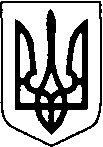 				БОРАТИНСЬКА СІЛЬСЬКА  РАДА ЛУЦЬКОГО РАЙОНУ  ВОЛИНСЬКОЇ  ОБЛАСТІ  РІШЕННЯ 22 грудня  2023 року  №  20/11  с.БоратинПро затвердження Програми  фінансової підтримки комунального підприємства «Боратин» на 2024 рік. Керуючись пунктом  22 статті 26, ч.1 ст. 59  Закону України «Про місцеве самоврядування в Україні», з метою забезпечення фінансової підтримки комунального підприємства, за пропозицією постійної комісії з питань комунальної власності, житлово-комунального господарства, благоустрою,  енергозбереження та будівництва,  сільська радаВИРІШИЛА:           1. Затвердити Програму  фінансової підтримки  комунального підприємства  «Боратин» на 2024 рік  ( додається).         2. Відділу фінансів сільської ради передбачити кошти  на фінансування Програми  в бюджеті сільської ради  на відповідний період, виходячи з  прогнозного обсягу  бюджетних ресурсів та затвердженого фінансового плану  комунального підприємства на  2024 рік.          3. Відділу бухгалтерського обліку та звітності сільської ради  проводити фінансування Програми в межах затверджених асигнувань в бюджеті територіальної громади на 2024 рік..          4.. Контроль за  виконанням даного  рішення  покласти на постійну комісію з питань комунальної власності, житлово-комунального господарства, благоустрою,  енергозбереження та будівництва.Боратинський сільський голова                                                                  Сергій  ЯРУЧИК   Роман Ільюк                                                                                      ЗАТВЕРДЖЕНО                                                                                                рішення сільської ради                                                                                                                            від 22.12.2023  № 20/11Програма фінансової підтримки комунального підприємства "Боратин" Боратинської сільської ради на 2024 рікПаспорт Програми Пропозиції щодо обсягів фінансування Програми з сільського бюджету щорічно готує  у вигляді запитів на фінансування КП «Боратин»  в межах наявних фінансових ресурсів.Загальні положенняПрограма фінансової підтримки комунального підприємства «Боратин» та  здійснення внесків до його статутного капіталу на 2024 рік (далі Програма) розроблена відповідно до Конституції України, Господарського кодексу України, Бюджетного кодексу України, закону України «Про місцеве самоврядування в Україні».          Комунальне підприємство «Боратин» Боратинської сільської ради (далі – Підприємство) є підприємством спільної власності територіальної громади, засновником якого є Боратинська сільська рада.            Основною метою діяльності підприємства є організація благоустрою населених пунктів громади, збирання, транспортування, утилізація твердих побутових відходів, збереження та підвищення експлуатаційної привабливості майна спільної власності територіальної громади, збереження майна, закріпленого за ним рішенням Боратинської сільської ради.          Реалізація цієї Програми забезпечить належне вирішення питань, пов’язаних з упорядкуванням та належним утриманням майна Боратинської сільської ради та інших питань, пов’язаних з веденням господарської діяльності підприємства.Визначення проблеми,  на розв’язання якої спрямована ПрограмаНа сьогодні комунальні підприємства (далі - КП) України перебувають у кризовому стані, про що, в першу чергу, свідчить збитковість їх роботи. Незадовільний фінансовий стан КП не дозволяє своєчасно модернізувати засоби виробництва і забезпечити споживачів якісними послугами, спричиняє погіршення технічного стану виробничих потужностей та підвищення рівня аварійності об’єктів. Внаслідок зростання вартості енергоносіїв і матеріально-технічних ресурсів, які використовують КП у господарській діяльності та обмеженості фінансових ресурсів у потенційних споживачів послуг, виникає заборгованість із заробітної плати та плати за спожиті енергоносії, податкового боргу, та, як наслідок, необхідності додаткової сплати штрафних санкцій та пені.Тому для стабільного та беззбиткового функціонування, комунальні підприємства потребують підтримки з боку держави та місцевих органів самоврядування (розроблення та впровадження Програм фінансової підтримки КП), залучення додаткового фінансування в т. ч. у вигляді зовнішніх та внутрішніх інвестицій, що сприяє стабілізації їх фінансово-господарської діяльності, ефективному використанню, упорядкуванню, належному утриманню майна, оновленню виробничих потужностей, технічної бази, забезпеченню повного і своєчасного внесення платежів до бюджету та вирішенню інших питань, пов’язаних з веденням господарської діяльності підприємств.                                                     З метою забезпечення належної реалізації своїх статутних завдань, посилення фінансово-бюджетної дисципліни, підвищення експлуатаційної привабливості,  збереження майна  територіальної громади, вжиття заходів для виробництва та надання якісних, безпечних, поліпшенню стану фінансово-господарської діяльності Підприємства була розроблена ця Програма.Мета та основні завдання Програми          	Метою цієї Програми є визначення комплексу організаційних та економічних заходів, спрямованих на підтримку діяльності Підприємства, створення сприятливих умов для розвитку і забезпечення його беззбиткової та стабільної роботи, збереження майна спільної власності громади, шляхом надання фінансової підтримки, спрямованої на виконання наступних завдань:   - здійснення статутної діяльності Підприємства;- забезпечення   раціонального   використання,  збереження  та  підвищення експлуатаційної привабливості майна спільної власності Боратинської громади; - зміцнення матеріально-технічної бази Підприємства;- підвищення якості надання послуг;- створення додаткових робочих місць;-проведення інвестиційної діяльності, направленої на переоснащення, відновлення та реконструкцію  об’єктів спільної власності громади; - виконання зобов’язань по виплаті заробітної плати;- подолання наслідків стихії, надзвичайних ситуацій та аварій;- впровадження технічних і технологічних інновацій (придбання та використання сучасної техніки та застосування нових технологій);- виконання робіт по енергозбереженню та енергоефективності за рахунок власних та коштів, які виділяються з сільського бюджету, інших джерел, незаборонених чинним законодавством, в будівлях, що перебувають у спільній власності Боратинської громади;- забезпечення належного функціонування об’єктів спільної власності громади, зокрема обслуговування прилеглих до них територій (збереження майна, вирішення питань комунального обслуговування, матеріально – технічного оснащення, придбання та обслуговування обладнання, офісних меблів, комп’ютерної та оргхтехніки,  догляд за комунікаціями та іншими матеріальними цінностями, тощо);- проведення комплексу робіт по ліквідації та контролю за зеленими насадженнями, які несуть потенційну небезпеку життю та здоров’ю населенню;- організація та проведення оплачуваних громадських робіт;- організація надання послуги з вивезення ТПВ;- проведення робіт по ліквідації стихійних сміттєзвалищ та організація роздільного збирання побутових відходів на території громади;- покращення технічного оснащення Підприємства й підвищення його виробничої ефективності, упорядкування та належного утримання майна;-  задоволення потреб жителів району в напрямку організації благоустрою;- виконання робіт по обслуговуванню доріг;- виготовлення різних будматеріалів, заготівля пісково-сольової суміші;- проведення будівельних робіт.Фінансова забезпеченість Програми	Фінансування Програми здійснюється в межах затвердження бюджетних призначень на  її виконання, передбачених в бюджеті територіальної громади на відповідний рік, а саме:  фінансування на оплату праці і нарахування на заробітну плату, на використання  товарів і послуг.Головним розпорядником коштів на виконання Програми є Боратинська сільська рада. Обсяги фінансування Програми додаються (Додаток).Очікувані результати виконання ПрограмиВиконання Програми дасть можливість забезпечити:- стабільну роботу комунального підприємства «Боратин» відповідно до  його функціональних призначень стосовно надання послуг жителям громади щодо надання послуг;- збільшення обсягів   надання послуг за рахунок зміцнення матеріально-технічної бази підприємства, придбання техніки;- покращення якості послуг.				БОРАТИНСЬКА СІЛЬСЬКА  РАДА ЛУЦЬКОГО РАЙОНУ  ВОЛИНСЬКОЇ  ОБЛАСТІ  РІШЕННЯ 22 грудня  2023 року  №  20/12  с.БоратинПро  затвердження Програми відшкодування різниці в тарифах на послуги централізованоговодовідведення виробничо-комунального підприємства Грань»Керуючись пунктом  22 статті 26, ч.1 ст. 59  Закону України «Про місцеве самоврядування в Україні», з метою забезпечення фінансової підтримки комунального підприємства, за пропозицією постійної комісії з питань комунальної власності, житлово-комунального господарства, благоустрою,  енергозбереження та будівництва,  сільська радаВИРІШИЛА:           1. Затвердити Програму  відшкодування різниці в тарифах на послуги централізованого водовідведення виробничо-комунального підприємства Грань»  на 2024 рік  ( додається).           2. Відділу фінансів сільської ради передбачити кошти  на фінансування Програми.           3. Відділу бухгалтерського обліку та звітності сільської ради  проводити фінансування Програми в межах затверджених асигнувань в бюджеті територіальної громади на 2024 рік.          4.. Контроль за  виконанням даного  рішення  покласти на постійну комісію з питань комунальної власності, житлово-комунального господарства, благоустрою,  енергозбереження та будівництва.Боратинський сільський голова                                                                  Сергій  ЯРУЧИК   Володимир  Ільюк                                                                                                                    ЗАТВЕРДЖЕНО                                                                                                 рішення Боратинської сільської ради                                                                           від 22.12.2023  № 20/12ПрограмаВідшкодування різниці в тарифі на послуги централізованого водовідведення виробничо-комунального підприємства  «Грань» при Боратинській сільській раді                              ПОСПОРТ  ПРОГРАМИ2.  Визначення  проблеми на  розв’язання  якої спрямовані заходи  ПрограмиПрийняття Програми зумовлено тим, що виконавчий комітет, з метою зменшення фінансового навантаження на одержувачів житлово-комунальних послуг у громаді, затверджує тарифи ВКП «Грань» у розмірі, нижче економічно обґрунтованих витрат на виробництво (надання) таких послуг, що призводить до отримання збитків та погіршення фінансового стану виробника та надавача послуг. Згідно зі ст.31 Закону України «Про житлово-комунальні послуги» орган місцевого самоврядування встановлює тарифи на житлово-комунальні послуги в розмірі не нижчеекономічно-обґрунтованих витрат на їх виробництво. У разі встановлення органом місцевого самоврядування тарифів на житлово-комунальні послуги на рівні, що унеможливлює отримання прибутку, орган, який їх затвердив, зобов’язаний відшкодувати, з відповідного місцевого бюджету, виконавцю різницю між встановленим розміром цін/тарифів та економічно обґрунтованими витратами на виробництво цих послуг. Постанова  Кабінету Міністрів України від 01 червня 2011 року №869 “Про забезпечення єдиного підходу до формування тарифів на житлово-комунальні послуги” в разі змін цін на складові тарифів, збільшення мінімальної заробітної плати, податків та зборів діюче законодавство, зокрема, з метою недопущення збитковості підприємств, які надають такі послуги, передбачає коригування тарифів за відповідними складовими.Проте, сама процедура коригування,  організаційні та технологічні зміни на підприємствах, не дозволяють здійснювати коригування діючих тарифів при кожній зміні цін на складові. В результаті на підприємствах створюються значні суми кредиторської заборгованості, в тому числі по заробітній платі, податках, єдиному соціальному  внеску, оплаті за енергоносії. Виробник  послуг не  в змозі  проводити  поточні  ремонти мереж через  відсутність  коштів.На сьогоднішній  день відсутність  відшкодовування витрат   комунальних   підприємств  в   розмірі   різниці між фактичними витратами та нарахуваннями за надані послуги відповідно до діючих тарифів ставить під загрозу стабільність забезпечення населення житлово-комунальними послугами належної якості і може призвести до:- припинення або суттєвого обмеження надання цих послуг;- збільшення заборгованості за спожиту електроенергію і інші          матеріальні цінності;- виникнення  заборгованості із заробітної плати;- нарахування підприємствам штрафних санкцій і пені за несвоєчасні і неповні розрахунки за енергоносії та несвоєчасну оплату податкових зобов’язань.Таким чином, виділення коштів на відшкодування різниці в тарифах для населення та інших установ з  бюджету сільської громади є найбільш реальним джерелом забезпечення фінансової   діяльності  підприємств   в  період   встановлення  тарифів  в  розмірі  меншим  ніж  економічно  обґрунтований.Згідно із статтею 15 Закону України «Про ціни і ціноутворення» Кабінет Міністрів України, органи виконавчої влади та органи місцевого самоврядування, які встановили державні регульовані ціни на товари в розмірі, нижчому від економічно обґрунтованого розміру, зобов’язані відшкодувати суб’єктам господарювання різницю між такими розмірами за рахунок коштів відповідних бюджетів.У  відповідності до  статті 91 Бюджетного Кодексу та статті 61 Закону України «Про місцеве самоврядування в Україні» органи місцевого самоврядування мають право самостійно визначати напрями використання бюджетних коштів відповідно до законодавства України, в тому числі на фінансування інших програм, пов’язаних з виконанням  повноважень, затверджених  відповідною місцевою радою.Враховуючи  зазначене, відшкодування різниці в тарифах на послуги централізованого  водовідведення , для населення  можливе за рахунок коштів бюджету Боратинської територіальної громади за умови прийняття  відповідної  Програми.Програма відшкодування різниці в тарифах на послуги                                з централізованого  водовідведення для споживачів Боратинської територіальної громади в 2024 році, розроблена  на виконання та з дотриманням вимог Законів України «Про  місцеве самоврядування України, «Про ціни і ціноутворення», «Про засади державної регуляторної політики у сфері господарської діяльності», Бюджетного кодексу України, Постанови  Кабінету Міністрів України від 01.06.2011  №869 “Про забезпечення єдиного підходу до формування тарифів на житлово-комунальні послуги”.3.  Мета   ПрограмиПрийняття даної  Програми   має за мету:-   забезпечення беззбиткової діяльності надавача  послуг з централізованого водопостачання та централізованого водовідведення    збереження кількості і якості надання послуг з централізованого водопостачання та водовідведення на нормативному рівні.4.   Шляхи  і  засоби  розв’язання   проблеми,    обсяги   та  джерела  фінансування, порядок відшкодуванняЗ метою врахування інтересів як споживачів комунальних послуг, так і підприємств-надавачів послуг з водовідведення  вирішення проблеми пропонується здійснити шляхом прийняття рішення сільської ради «Про затвердження Програми відшкодування різниці в тарифах на послуги з  централізованого  водовідведення для споживачів  Боратинської територіальної громади  в 2024 році». Фінансування  Програми  здійснюється   за рахунок:- коштів бюджету Боратинської  територіальної громади;- інших джерел не заборонених чинним законодавством України.Фактичне  відшкодування  різниці  в  тарифах надавачу послуг  з централізованого водовідведення громади  проводиться  відповідно до вимог  Порядку розрахунків, обліку та відшкодування різниці в тарифах на централізоване водопостачання, централізоване водовідведення та послуги з поводження з побутовими відходами встановленими для споживачів Боратинської територіальної громади та рішенням виконавчого комітету .Виконавцем програми є ВКП «Грань» Боратинської сільської ради.Фінансування  заходів   Програми  здійснюється  в  межах  фінансових можливостей  бюджету Боратинської  територіальної громади.5. Система управління та контролю за ходом виконання ПрограмиКоординацію і контроль за виконанням Програми здійснює постійна депутатська комісія з питань комунальної власності, житлово-комунального господарства, благоустрою, енергозбереження та будівництва.Фінансовий відділ  ради здійснює узагальнення звітів відповідальних виконавців про поточне та остаточне виконання  програми, проводять аналіз вказаних звітів та включає його результати до  щорічного звіту про виконання програми економічного і соціального розвитку громади. Інформація відповідального виконавця про хід виконання Програми та ефективність реалізації її завдань заслуховується  Боратинською сільською радою з прийняттям відповідного рішення.Дострокове припинення виконання Програми відбувається у разі втрати актуальності основної її мети за спільним поданням відповідального виконавця програми.Прогнозований розрахунок№ 1  Про відшкодування різниці в тарифі ВКП «Грань» за послуги водовідведення для населення  на 2024р.(план)                                               БОРАТИНСЬКА  СІЛЬСЬКА  РАДА                                  ЛУЦЬКОГО РАЙОНУ   ВОЛИНСЬКОЇ ОБЛАСТІ                                                                   Восьмого    скликання                                                                        Р І Ш Е Н Н Я22  грудня   2023 року  № 20/13  с.Боратин   Про комплексну  Програму розвитку галузіагропромислового  комплексу сільської ради на  2024-2026 рокиКеруючись ст. 26, 32 Закону України «Про місцеве самоврядування в Україні», враховуючи пропозиції постійних комісій сільської ради з питань земельних відносин, природокористування, сільського господарства та екології, сільська рада                   ВИРІШИЛА:              1. Затвердити комплексну Програму розвитку галузі агропромислового  комплексу сільської ради  на 2024-2026 роки  (додається).              2. Відділу фінансів сільської ради передбачити кошти  на фінансування Програми.2. Постійній комісії сільської ради з питань земельних відносин, природокористування, сільського господарства та екології  розглядати хід реалізації Програми та вносити відповідні пропозиції на розгляд сесії сільської ради.3. Контроль за виконанням цього рішення покласти на  постійні  комісії  з питань земельних відносин, природокористування, сільського господарства та екології.Боратинський сільський голова                                                                      Сергій ЯРУЧИКМарина Мороз                                                                                                                             Затверджено                                                                                                                        рішення сільської ради
                                                                                                                 від 22.12.2023 № 20/13КОМПЛЕКСНА ПРОГРАМА РОЗВИТКУ ГАЛУЗІ АГРОПРОМИСЛОВОГО КОМПЛЕКСУ БОРАТИНСЬКОЇ
СІЛЬСЬКОЇ РАДИ НА 2024-2026 РОКИ ПАСПОРТКомплексної програми розвитку галузі агропромислового комплексу
Боратинської сільської ради на 2024-2026 роки 
Комплексна програма розвитку галузі АПК Боратинської сільської ради на 2024-2026 роки (надалі – Комплексна програма) спрямована на реалізацію фінансової підтримки сільськогосподарських товаровиробників, фермерських господарств та особистих селянських господарств. ЗАГАЛЬНА ЧАСТИНАКомплексна програма розвитку  АПК в  громаді  на 2024-2026 роки (надалі – Комплексна програма) спрямована на реалізацію Стратегії розвитку Боратинської сільської ради  на період до 2026 року, щорічних програм економічного та соціального  розвитку сільської ради.Луцький район – є аграрним районом. Агропромисловий комплекс є провідною галуззю економіки району та сільської ради.	            Аналіз стану розвитку агропромислового комплексу 	На території сільської ради проживає близько 20 тис.населення. Сільське господарство є найбільше розвиненою галуззю господарювання .  Свою діяльність здійснюють сільськогосподарських підприємств,  майже  2300 одноосібних господарств та два   фермерські господарства “Рідний сад” . Найбільшу частку вирощеної  продукції сільськогосподарськими підприємствами становлять  зернові, зокрема озима пшениця.  Вирощуванням технічних культур таких як ріпак, цукровий буряк, кукурудза, соя, соняшник  займається ТОВ Україна-Баїв», , ТОЗ «Городище», ТОВ «Луцька аграрна», СГПП «Вікторія», СГПП«Вілія», СГПГ «Рать», ТОВ « Мрія старосілля»,   .  Фермерське господарство «Антей» у селі Городище  спеціалізується на вирощуванні  яблук. Сад займає площу 2 га.  Скоротилося вирощування овочевих культур та картоплі. На даний час ці культури  мають місце тільки у особистих селянських господарствах. Особисті  господарства населення є основними виробниками картоплі, овочів, плодів і ягід, молока та яєць.Тваринницька галузь сільського господарства наявна тільки у особистих селянських господарствах. Станом на 01.01.2023 року  по сільській раді налічувалося: ВРХ – 480 голів,  з них корів – 480, свиней – 1945, овець – 47, кіз – 82, коней – 131.Об’єктивними причинами зменшення обсягів виробництва є втрата генетичного потенціалу галузі, її низька рентабельність та збитковість у зв’язку з високою ресурсо - та енергоємністю виробництва. В результаті проведених реформ у сільському господарстві, поряд із одержанням права розпоряджатися наданими у власність землями, селяни у переважній більшості втратили робочі місця. Кількість офіційно зареєстрованих найманих працівників на кінець 2023 року склала - 459  осіб (Фінансові труднощі незайнятих осіб не дозволяють започаткувати (розвивати) власну справу у сільському господарстві, а землі пайового фонду передаються в оренду господарським структурам, або використовуються неефективно, лише для забезпечення сільськогосподарською продукцією власних домогосподарств.
I. Проблеми, на розв’язання яких спрямована Комплексна програма  Боратинської  сільської ради  на 2024-2026 ррВ агропромисловому комплексі залишаються проблеми, які потребують посиленої уваги та вирішення у 2024-2026 роках:- низька якість сільськогосподарської продукції, її не конкурентоспроможність на зовнішніх ринках, не адаптованість до європейських вимог. - відсутність доступу до організованого ринку збуту власної продукції дрібних товаровиробників;- низький рівень селекційно-племінної роботи  в господарствах населення;- недостатня мотивація до кооперації та укрупнення дрібних сільськогосподарських товаровиробників, низький рівень матеріально-технічного забезпечення СОК, відсутність лідерів для їх створення;- низький рівень та невідповідність матеріально-технічної бази сільськогосподарських підприємств сучасним вимогам виробництва;- постійне зменшення чисельності поголів’я ВРХ  як у сільськогосподарських підприємствах так і у особистих селянських господарствах;- занепад галузі бджільництва у громаді;- негативний стан внутрішньогосподарської  меліоративної мережі- відсутні роботи з хімічної меліорації (вапнування) грунтів, що призвело до низької родючості грунтівІІІ. МЕТА КОМПЛЕКСНОЇ ПРОГРАМИМетою програми є створення організаційно-економічних умов для ефективного соціально спрямованого розвитку аграрного сектору, стабільного забезпечення населення якісною та безпечною місцевою сільськогосподарською продукцією , виробництво продукції з високою доданою вартістю та економічною ефективністю, нарощування обсягів виробництва та розширення ринків збуту сільськогосподарської продукції, глибокої переробки, здійснення заходів з охорони родючості грунтів, заходів , спрямованих на покращення технічного стану внутрішньогосподарських меліоративних фондів.Проблеми, на розв’язання яких спрямована Комплексна програмаПоряд з позитивною динамікою збільшення обсягів валового виробництва сільськогосподарської продукції, в агропромисловому комплексі залишаються проблеми, які потребують посиленої уваги та вирішення у 2024-2026 роках:   - низька якість сільськогосподарської продукції, її не конкурентоспроможність на зовнішніх ринках, не адаптованість до європейських вимог. - відсутність доступу до організованого ринку збуту власної продукції дрібних товаровиробників;- низький рівень селекційно-племінної роботи  в господарствах населення;- недостатня мотивація до кооперації та укрупнення дрібних сільськогосподарських товаровиробників, низький рівень матеріально-технічного забезпечення СОК, відсутність лідерів для їх створення;- низький рівень та невідповідність матеріально-технічної бази сільськогосподарських підприємств сучасним вимогам виробництва;- постійне зменшення чисельності поголів’я ВРХ   у особистих селянських господарствах та відсутність його у сільськогосподарських  підприємствах;- занепад галузі бджільництва у громаді, а саме у сільгосппідаприємствах;- покращення еколого-меліоративного стану земель.АНАЛІЗ ФАКТОРІВ ВПЛИВУ  НА ПРОБЛЕМУ ТА РЕСУРСІВ  ДЛЯ РЕАЛІЗАЦІЇШЛЯХИ РОЗВ’ЯЗАННЯ ПРОБЛЕМ, ОБСЯГИ ФІНАНСУВАННЯ        З метою розв’язання існуючих проблем розвитку агропромислового комплексу , передбачається здійснювати фінансування заходів Комплексної програми, відповідно до додатку Напрямки діяльності та заходи Комплексної програми підтримки галузі АПК    на 2024-2026роки.  ЗАВДАННЯ  І  ЗАХОДИ  КОМПЛЕКСНОЇ  ПРОГРАМИВирішення проблем аграрної галузі передбачається шляхом:- підтримки розвитку галузі тваринництва, нарощування поголів’я ВРХ;- стимулювання будівництва міні-доїльних залів, молокопроводів;- стимулювання створення міні-виробництв з глибокої переробки сільськогосподарської продукції;- розвитку інфраструктури аграрного ринку, обслуговуючої кооперації;- підтримка та розвиток особистих селянських господарств, які утримують три і більше корів - сімейних (родинних) ферм;- створення належних умов з трансформації особистих селянських господарств в інші організаційно-правові форми господарювання;- проведення інформаційно-роз’яснювальної роботи, поширення серед суб'єктів господарювання всіх форм власності, широких верств населення інформації, відомостей з основних питань агропромислового комплексу;проведення аналізу стану використання та охорони земель на території  сільської ради;проведення інвентаризації земель усіх форм власності;коригуванпня раніше розробленого Проекту землеустрою щодо встановлення та зміни меж населених пунктів сільської ради та включення у межі адміністративно-територіальних одиниць земельних ділянок проектної житлової садибної забудови (враховуючи дані Схеми планування території Боратинської сільської ради Луцького району Волинської області);виявлення та повернення самовільно зайнятих земельних ділянок і приведення їх у стан, придатний для подальшого використання;оновлення планово-картографічних матеріалів;співпраця з контролюючими ‘органами, які проводять нарахування фізичним особам сум земельного податку, з метою приведення їх у відповідність до даних державного земельного кадастру та тарифів;впровадження механізму сплати фізичними особами земельного податкучерез касу сільської ради, за квитанцією про приймання податкових платежів (форма квитанції встановлюється у порядку, передбаченому статтею 46 Податкового Кодексу України);проведення рекультивації порушених земель;проведення робіт з нормативної грошової оцінки земель населених пунктів : Баківці, Вікторяни , Гірка Полонка, Коршів, Оздів, Озеряни, Полонка, Радомишель, Ратнів, Романівка, Суховоля.підключення типового робочого місця стороннього користувача Автоматизованої системи Державного земельного кадастру;запровадження ефективних механізмів ринку землі, у тому числі проведення земельних торгів у формі аукціону;проведення заходів з меліорації земель та забезпечення функціонуванняоб’єктів інженерної інфраструктури меліоративних систем у належному стані;розроблення проектів землеустрою щодо встановлення меж прибережних захисних смуг для забезпечення раціонального використання природоохоронної території з режимом обмеженої господарської діяльності;запровадження внутрішніх правил регулювання земельних відносин, пов’язаних з наданням громадянам у користування або у власність земельних ділянок для будівництва і обслуговування житлового будинку, господарських будівель і споруд та ведення особистого селянського господарства на території Боратинської сільської ради.Відновлення та догляд за внутрішньогосподарською меліоративною мережею.ОЧІКУВАНІ  РЕЗУЛЬТАТИ ВИКОНАННЯМ КОМПЛЕКСНОЇ  ПРОГРАМИВиконання Комплексної програми забезпечить сталий розвиток агропромислового комплексу , підвищить ефективність виробництва, покращить забезпечення населення продуктами харчування за доступними цінами, сприятиме зростанню рівня життя та доходів жителів села, .У результаті виконання Комплексної програми та реалізації запропонованих заходів очікується:- насичення товарних ринків конкурентоспроможною вітчизняною продукцією;- збільшення кількості реалізації товарного молока та підвищення його якості;- стимулювання сільської молоді до започаткування ведення агровиробництва у сільській місцевості;- покращення селекційно-племінної роботи, нарощування обсягів виробництва продукції тваринництва та чисельності поголів’я сільськогосподарських тварин;- поліпшення матеріально-технічної бази сільськогосподарських обслуговуючих кооперативів, що забезпечить просування сільськогосподарської продукції сільськогосподарських товаровиробників – на організований аграрний ринок за стабільними цінами;-  зростання доходів власників особистих селянських господарств;-  оновлення планово- картографічних матеріалів- забезпечення регульованого водного режиму- покращення екологічної ситуації на території сільської радиДодаток 1Напрямки діяльності та заходи Комплексної програми підтримки галузі агропромислового комплексу Боратинської  сільської ради   на 2024-2026 рр.                                                                                                                           ЗАТВЕРДЖЕНО:                                                                                                                                                                                           рішення  сільської  радивід 22.12.2023  № 20/13ПОРЯДОКнадання та використання коштів сільського бюджету на виконання заходів Комплексної програми розвитку галузі агропромислового комплексу Боратинської сільської ради на 2024-2026 роки1. Загальні положення	1.1. Порядок надання та використання коштів районного бюджету на виконання заходів Комплексної програми розвитку галузі агропромислового комплексу  Боратинської сільської ради  на 2024-2026 роки (далі – Порядок), розроблений відповідно до статей 20, 91 Бюджетного кодексу України, статті 43 Закону України «Про місцеве самоврядування в Україні» (далі – Програми).1.2. Порядок визначає та регулює механізм надання і використання коштів сільського бюджету на виконання заходів Програми.1.3. Головним розпорядником коштів є Боратинська сільська рада. 2. Надання та використання коштів з сільського бюджету.     	2.1. Бюджетні кошти спрямовуються на  виконання заходів Програми згідно напрямів діяльності  :     - часткове здешевлення вартості штучного осіменіння корів та телиць у ОСГ.     - виплата дотації власникам особистих селянських господарств (далі власникам ОСГ), які утримують три і більше корів;     -  виплата дотації власникам ОСГ, які утримують молодняк ВРХ до 13 місяців2.2. Пропозиції щодо розподілу бюджетних призначень формує постійна комісія сільської ради з питань бюджету  в межах обсягів визначених Програмою.     	2.3. Будь – яка дотація чи виплата не здійснюється:     - за умови одержання такої дотації чи виплати з державного бюджету;     - одержувачам, яких визнано банкрутами або щодо яких порушено провадження у справі про банкрутство;2.4. Для визначення одержувачів дотацій, відповідно до заходів Програми, розпорядженням сільського голови утворюється  комісія відповідно до напряму.2.5. Субвенції спрямовуються за напрямами:Часткове здешевлення вартості штучного осіменіння корів та телиць у ОСГБюджетні кошти спрямовуються власнику ОСГ за проведене штучне осіменіння корів та телиць у суб’єкта, який надає такі послуги незалежно від форми власності і господарювання (далі – суб’єкт) в розмірі до 150 гривень за одне осіменіння з розрахунку 100 гривень власнику ОСГ та 50 гривень на оплату послуг підприємству-надавачу послуг.Для надання компенсації суб’єкту за надані послуги з штучного осіменіння корів та телиць (далі - компенсація) управління агропромислового розвитку райдержадміністрації укладає договір з суб’єктом щодо здешевлення оплати послуг з штучного осіменіння.Обов’язковою умовою договору є визначення собівартості витрат на проведення одного штучного осіменіння та визначення вартості, яку сплачує власник ОСГ із врахуванням здешевлення на 100 гривень.Сільська рада  затверджує комісію (далі - Комісія). Комісія визначає власників особистих селянських господарств  яким буде проведено часткове  здешевлення вартості штучного осіменіння корів та телиць за рахунок коштів сільського бюджету.Для часткового здешевлення витрат власнику ОСГ за надані послуги штучного осіменіння  суб’єкти, що надали власникам ВРХ послуги з штучного осіменіння, складають реєстр наданих послуг з штучного осіменіння (далі – реєстр, додаток 1) та подають його сільській (селищній) раді.Сільський (селищний) голова затверджує реєстр відповідно до наданих послуг із штучного осіменіння та подає його управлінню агропромислового розвитку райдержадміністрації до 5 числа наступного місяця.  Комісія один раз на місяць проводить засідання де розглядає подані реєстри та акти виконаних робіт, після чого приймає рішення щодо здешевлення вартості штучного осіменіння корів та телиць власникам ОСГ та компенсації суб’єкту за надані послуги з штучного осіменіння корів та телиць. Формує зведений реєстр на виплату коштів за проведене штучне осіменіння корів та телиць (далі – зведений реєстр, додаток 2) у розрізі сільських (селищних) рад управлінню агропромислового розвитку райдержадміністрації. Управління агропромислового розвитку райдержадміністрації сформований реєстр фактично нарахованих сум (додаток 3) надсилає управлінню фінансів райдержадміністрації для фінансування. Виплата дотації власникам ОСГ, які утримують три і більше корівБюджетні кошти  на дотацію власникам ОСГ, які утримують три і більше корів спрямовуються на виплату дотації за наявне поголів’я корів та на погашення  кредиторської заборгованості у разі виникнення такої на кінець бюджетного року у наступному бюджетному році. Розмір дотації визначається з розрахунку до 150 гривень на одну наявну корову.Для виплати дотації власникам ОСГ, які утримують 3 і більше корів сільська рада утворює Комісію.Для отримання дотації власник ОСГ подає Комісії наступні документи:     - заяву на виплату дотації;    - зобов’язання на повернення до відповідних місцевих бюджетів отриманих коштів у разі зменшення поголів’я корів станом на 1 січня наступного року без умотивованих висновків ветеринарного лікаря, або виявлених порушень контролюючими органами;     - копію паспорта власника ОСГ та довідку про присвоєння ідентифікаційного коду фізичній особі (для фізичних осіб, які через свої релігійні переконання відмовляються від прийняття реєстраційного номера облікової картки платника податків та офіційно повідомили про це відповідний орган державної податкової служби - копію відмітки у паспорті);копії паспортів ВРХ, ветеринарних карток до них (за наявності);     - витяг з єдиного державного реєстру тварин, що підтверджує наявність корів в господарствах фізичних осіб;     - довідку про відкриття рахунку в банку.Комісія один раз на місяць проводить засідання де розглядає подані документи, приймає рішення про включення одержувача до реєстру осіб, які мають право на дотацію за  утримання трьох і більше корів, формує та подає реєстр на виплату дотації власникам ОСГ, які утримують 3 і більше корів (далі – реєстр, додаток 4) . У випадку зменшення поголів’я корів (крім випадків обумовлених набутими хворобами, що підтверджено довідками Державної ветеринарної служби) власники ОСГ повертають отримані кошти до сільського бюджету шляхом перерахування їх на відповідний рахунок .               3. Звітність і контроль3.1. Фінансова звітність про використання коштів сільського бюджету складається і подається в установленому порядку.3.2. Відповідно до законодавства відповідальність несуть:- за достовірність поданих документів на розгляд комісій - одержувачі;- за достовірність і якість наданих послуг, виконаних робіт - надавачі таких послуг, виконавці робіт;- за достовірність поданих зведених реєстрів несе комісія сільської\ ради.3.3. Відповідальність за цільове використання коштів несуть розпорядники коштів.                   БОРАТИНСЬКА  СІЛЬСЬКА  РАДАЛУЦЬКОГО РАЙОНУ ВОЛИНСЬКОЇ ОБЛАСТІ Восьмого скликанняРІШЕННЯ  22 грудня 2023 року  №  20/14		      с. Боратин				    Про затвердження Програми захисту населення і території Боратинської сільської територіальної громади  від надзвичайних ситуацій техногенного та природного характеру на 2024-2025 роки.Відповідно до Конституції України, статей 75, 76, 85 Бюджетного кодексу України, пункту 22  статті 26,  Закону України «Про місцеве самоврядування в Україні», постанови Кабінету Міністрів України від 11 березня 2022 року №252 «Деякі питання формування та виконання місцевих бюджетів у період воєнного стану», з метою попередження виникнення надзвичайних ситуацій (подій) техногенного та природного характеру (зниження рівня негативного впливу) на території Боратинської сільської територіальної громади, враховуючи пропозицію постійної комісії з питань земельних відносин, природокористування, сільського господарства та екології, сільська радаВИРІШИЛА:	1.Затвердити Програму захисту населення і території Боратинської сільської територіальної громади  від надзвичайних ситуацій техногенного та природного характеру на 2024-2025 роки.  2. Відділу фінансів Боратинської сільської ради щорічно при затвердженні бюджету та внесені змін до нього передбачати кошти на реалізацію Програми, виходячи з реальних можливостей бюджету.3. Контроль за виконанням цього рішення покласти на постійну комісію з питань земельних відносин, природокористування, сільського господарства та екології.Боратинський сільський  голова			              	Сергій ЯРУЧИКНіна Симонович   ЗАТВЕРДЖЕНО                                                                                                                    рішення сільської ради                                                                                                                   від 22.12.2023 № 20/14ПРОГРАМАзахисту населення і території Боратинської сільської ради від надзвичайних ситуацій техногенного та природного характеру на 2024-2025 роки.І.Паспорт програмиІІ. Загальні положення.Програма захисту населення і території від надзвичайних ситуацій техногенного та природного характеру на 2024 - 2025 роки (далі - Програма) спрямована на реалізацію в Боратинській сільській територіальній громаді державної політики у сфері захисту населення і територій щодо попередження виникнення надзвичайних ситуацій (подій), своєчасного і повномасштабного реагування силами та засобами, а також надання допомоги населенню для ліквідації наслідків надзвичайних ситуацій (подій) тощо. Аналіз природних процесів за минулі роки свідчить, що на території Боратинської сільської територіальної громади мають місце екстремальні метеорологічні явища (сильні вітри, град, зливи, повені, обледеніння ліній електропередач), які можуть спричинити надзвичайні ситуації місцевого рівня. В окремих випадках вони набувають масштабного характеру і завдають значних збитків господарству, населенню та території в цілому. Крім того, є низка факторів, які сприяють виникненню надзвичайних ситуацій техногенного характеру. До них належать: недотримання правил пожежної безпеки і техніки безпеки на виробництві та в побуті, недостатнє матеріально-технічне забезпечення та впровадження заходів щодо запобігання небезпечним техногенним явищам, незадовільний стан внутрішньогосподарських меліоративних каналів та споруд, який перебуває у вкрай занедбаному стані і потребує відновлення, тощо.Важливу роль в успішному гасінні пожежі відіграє наявність в населених пунктах справних джерел протипожежного водопостачання, а саме: пожежних гідрантів, водонапірних веж, об’єктових пожежних та природних водойм. Одним з головних і невід’ємних елементів захисту держави є забезпечення охорони та оборони об’єктів інфраструктури та потенційно небезпечних об’єктів, розташованих на території Боратинської сільської територіальної громади, створення системи захисту населення і територій від надзвичайних ситуацій техногенного, природного та воєнного характеру. ІІІ. Мета ПрограмиМетою Програми є вирішення комплексу завдань для попередження виникнення надзвичайних ситуацій (подій) техногенного та природного характеру (зниження рівня негативного впливу) на території Боратинської сільської територіальної громади, забезпечення відповідного рівня  готовності  сил та засобів до реагування щодо захисту населення і територій та надання допомоги населенню з ліквідації наслідків надзвичайних ситуацій (подій) в інтересах безпеки окремої людини,  суспільства  та  довкілля.Для досягнення зазначеної мети передбачається вирішити відповідний  комплекс завдань, напрямки реалізації яких є складовими відповідних заходів, а саме:попередження виникнення надзвичайних ситуацій (подій), підвищення рівня ефективності управління, подальшого розвитку і вдосконалення сил, засобів та  оперативного реагування щодо ліквідації  наслідків надзвичайних ситуацій (подій), а також надання належної допомоги  населенню;утримання та технічне переоснащення захисних споруд цивільного захисту на території Боратинської сільської територіальної громади;забезпечення організації заходів реагування на надзвичайні ситуації (події)  техногенного та природного характеру; забезпечення  сучасного рівня  пожежної та техногенної безпеки;попередження та ліквідація надзвичайних ситуацій (подій) на водних об’єктах.ІV. Обсяги та джерела фінансування, строки виконання ПрограмиФінансування Програми здійснюється відповідно до чинного законодавства за рахунок Боратинської сільської територіальної громади.Орієнтовний обсяг фінансування Програми становить  2 720 000 грн.Ресурсне забезпечення Програми захисту населення і території від надзвичайних ситуацій техногенного та природного характеру Боратинської сільської територіальної громади на 2024-2025 роки наведене у додатку           1 (додається).V. Завдання і заходи Програми та результативні показникиВ результаті виконання Програми прогнозується значне підвищення рівня функціонування єдиної системи цивільного захисту. Внаслідок цього будуть створені позитивні умови щодо реалізації на території Боратинської сільської територіальної громади державної політики у сферах діяльності, які спрямовані на максимально можливе, системне та економічно обґрунтоване зменшення негативного впливу надзвичайних ситуацій (подій) та їх наслідків на населення, об'єкти господарювання та довкілля:зменшення збитків від наслідків надзвичайних ситуацій;реалізація запланованого комплексу заходів щодо запобігання виникненню надзвичайних ситуацій (подій) техногенного та природного походження сприятиме зменшенню  їх кількості на території Боратинської сільської територіальної громади, зменшенню бюджетних витрат на ліквідацію наслідків надзвичайних ситуацій (подій) та зменшенню  втрат населення.Ефективність системного регулювання безпекою доведена позитивним досвідом розвинених країн Європи, в яких вже протягом тривалого часу впроваджуються превентивні заходи, що значно зменшило кількість надзвичайних ситуацій (подій) техногенного походження та зменшило втрати від надзвичайних ситуацій природного характеру.VІ. Координація та контроль за ходом виконання Програми.Координація та контроль за реалізацією заходів, передбачених Програмою, покладається на постійну комісію з питань земельних відносин, природокористування, сільського господарства та екології.Пропозиції щодо внесення змін у Програму (проведення коригування показників, уточнення/зміни заходів тощо) виносяться на розгляд сесії сільської ради.Додаток 1Ресурсне забезпечення  «Програми захисту населення і території Боратинської сільської ради від надзвичайних ситуацій техногенного та природного характеру на 2024-2025 роки»ПОЯСНЮВАЛЬНА ЗАПИСКАдо проєкту рішення « Про затвердження Програми захисту населення і території Боратинської  сільської  територіальної громади від надзвичайних ситуацій техногенного та природного характеруна 2024-2025 роки».Програма розроблена з метою вирішення комплексу завдань для попередження виникнення надзвичайних ситуацій (подій) техногенного та природного характеру (зниження рівня негативного впливу) на території Боратинської сільської територіальної громади, забезпечення відповідного рівня готовності управління, сил та засобів до реагування щодо захисту населення і територій та надання допомоги населенню з ліквідації наслідків надзвичайних ситуацій (подій) в інтересах безпеки окремої людини,  суспільства та довкілля.Для досягнення зазначеної мети передбачається вирішити відповідний  комплекс завдань, напрямки реалізації яких є складовими відповідних заходів, а саме: попередження виникнення надзвичайних ситуацій (подій); підвищення рівня ефективності управління; подальший розвитку і вдосконалення сил, засобів та оперативного реагування щодо ліквідації наслідків надзвичайних ситуацій (подій), а також надання належної допомоги населенню; забезпечення організації заходів реагування на надзвичайні ситуації (події) техногенного та природного характеру; навчання населення правилам безпеки життєдіяльності та набуття практичних навичок поведінки під час виникнення надзвичайних ситуацій;виховання культури безпеки життєдіяльності у дітей дошкільних навчальних закладів та закладів освіти.Реалізація завдань зіграє важливу роль в покращені стану пожежної та техногенної безпеки Боратинської громади, а саме:покращення стану протипожежного водопостачання (пожежних гідрантів, водонапірних веж, об’єктових пожежних та природних водойм);утримання пожежно-рятувальних підрозділів у постійній бойовій готовності, забезпечення їх необхідним пожежно-технічним спорядженням та паливно-мастильними матеріалами;накопичення засобів радіаційного та хімічного захисту для населення;здійснення комплексу заходів із запобігання та попередження виникнення пожеж у природних екосистемах;підвищення рівня пожежної безпеки закладів освіти та культури.Фінансування Програми здійснюється відповідно до чинного законодавства за рахунок коштів бюджету Боратинської сільської територіальної громади. Орієнтовний обсяг фінансування Програми становить            2720 тис. гривень. В результаті виконання даної Програми прогнозується значне підвищення рівня функціонування єдиної системи цивільного захисту. Внаслідок цього будуть створені позитивні умови щодо реалізації на території Боратинської сільської ради державної політики у сферах діяльності, які спрямовані на максимально можливе, системне та економічно обґрунтоване зменшення негативного впливу надзвичайних ситуацій (подій) та їх наслідків на населення, об'єкти господарювання та довкілля.                                               БОРАТИНСЬКА  СІЛЬСЬКА  РАДА                                  ЛУЦЬКОГО РАЙОНУ   ВОЛИНСЬКОЇ ОБЛАСТІ                                                                   Восьмого    скликання                                                                         Р І Ш Е Н Н Я22 грудня  2023 року  №  20/15  с.Боратин   Про  Програму благоустрою  населених пунктівБоратинської сільської ради на  2024-2026 рокиКеруючись ст. 26, 32 Закону України «Про місцеве самоврядування в Україні», враховуючи пропозиції постійних комісій сільської ради з питань комунальної власності. житлово-комунального господарства, благоустрою, енергозбереження та будівництва та з питань фінансів, бюджету, планування соціально-економічного розвитку та інвестицій, сільська рада                                                 ВИРІШИЛА:          1. Затвердити  Програму благоустрою, озелененню, поліпшення стану довкілля населених пунктів Боратинської сільської ради на  2024-2026 роки  (додається). 2. Постійним комісіям сільської ради розглядати хід реалізації Програми та вносити відповідні пропозиції на розгляд сесії сільської ради.3. Контроль за виконанням цього рішення покласти на  постійні  комісії  з питань комунальної власності. житлово-комунального господарства, благоустрою, енергозбереження та будівництва та з питань фінансів, бюджету, планування соціально-економічного розвитку та інвестицій.Боратинський сільський голова                                                               Сергій ЯРУЧИКЗоряна Жилко                            Додаток 1до рішення Боратинської сільської ради від 22.12.2023 № 20/15ПРОГРАМАблагоустрою населених пунктів Боратинської сільської ради на 2024-2026 рокиПАСПОРТ ПРОГРАМИ1. Визначення проблеми, на розв’язання якої спрямована ПрограмаЗа останні роки в населених пунктах громади накопичилось безліч проблем, пов’язаних із благоустроєм, зокрема  щодо вирішення питань з інженерного захисту, розчищення, облаштування та озеленення території, соціально-економічних, організаційно-правових та екологічних заходів з покращання мікроклімату, санітарного стану та інших актуальних питань, які потребують вирішення на території населених пунктів з метою її раціонального використання, належного утримання та охорони, створення умов щодо захисту і відновлення сприятливого для життєдіяльності людини довкілля.Не вирішеними є окремі питання утримання в належному стані території населених пунктів,  санітарне очищення, озеленення, збереження та відновлення об'єктів благоустрою.За рахунок організаційно-розпорядчих, економічних, нормативно-правових заходів передбачається забезпечити умови для покращення стану благоустрою населених пунктів Боратинської сільської ради. Програма благоустрою розроблена на виконання Законів України «Про місцеве самоврядування в Україні», «Про благоустрій населених пунктів», «Про управління відходами», «Про охорону навколишнього природного середовища», «Про охорону атмосферного повітря», «Про охорону культурної спадщини».Ця програма може доповнюватись новими розділами та напрямами, уточнюватись у відповідності з бюджетними призначеннями на відповідний рік.2. Визначення мети ПрограмиМетою Програми є:- здійснення комплексних заходів з утримання територій населених пунктів у належному стані, їх санітарного очищення, збереження та забезпечення належного функціонування об'єктів загального користування;- забезпечення належних умов проживання населення відповідно до державних  стандартів і норм;- підвищення якості утримання об’єктів благоустрою шляхом раціонального використання коштів та проведення відповідних робіт;- організація належного утримання та раціонального використання територій, будівель, інженерних споруд та об'єктів рекреаційного, природоохоронного, оздоровчого, історико-культурного та іншого призначення;- дотримання вимог і правил щодо екологічно-безпечного поводження з відходами; забезпечення мінімального утворення відходів, розширення їх використання у господарській діяльності, запобігання шкідливому впливу відходів на навколишнє природне середовище та здоров'я людини;- забезпечення громадської безпеки на території громади.3. Обґрунтування шляхів і засобів розв’язання проблеми, обсягів та джерел фінансування, терміни виконання завдань, заходівОсновним шляхом і засобом виконання цієї Програми є робота виконкому сільської ради, виконавчих органів сільської ради та структурних підрозділів,  депутатів сільської ради, а також усвідомлення і допомога всього населення територіальної громади, керівників підприємств, установ та організацій при фінансуванні заходів за рахунок коштів місцевого бюджету та інших джерел не заборонених законодавством України.Програма реалізується протягом 2024-2026 років. Реалізація програми буде здійснюватись шляхом виконання економічно-обгрунтованих першочергових заходів, що дасть змогу забезпечити комплексний благоустрій територій.У процесі виконання Програма може уточнюватися. Зміни та доповнення до Програми затверджуються сесією Боратинської сільської ради.У разі не виконання у повному обсязі завдань і заходів програми, вони можуть бути пролонговані у наступній редакції відповідної програми.Ресурсне забезпечення Програми наведене у додатку 1 до Програми.4. Перелік завдань, заходів Програми, напрями використання бюджетних коштів та результативні показникиОсновними завданнями Програми є створення умов та організація заходів у сфері благоустрою населених пунктів відповідно до мети Програми, зокрема:- підтримання санітарного стану підвідомчої території на належному рівні;- забезпечення благоустрою територій населених пунктів;- організація та вирішення питань збирання (в т.ч. роздільного) сміття, транспортування, утилізації твердих побутових відходів та сміття і на цій основі покращення санітарного стану населених пунктів;- впорядкування кладовищ, братських могил, пам’ятних знаків;- освітлення вулиць (будівництво та відновлення вуличного освітлення);- проведення озеленення населених пунктів;- забезпечення своєчасного будівництва, реконструкції та ремонту доріг;- покращення транспортного обслуговування населення;- відновлення та благоустрій рекреаційних зон, прибережних захисних смуг;- утримання вулично-дорожньої мережі;- створення умов для забезпечення громадської безпеки на території громади.Перелік напрямів, завдань, заходів Програми наведено у додатку 2 до Програми.5. Термін, моніторинг та контроль за виконанням ПрограмиВиконання Програми благоустрою заплановано на період 2024-2026 роки з її щорічним аналізом на заплановані роботи.Загальна координація, контроль, конкретний аналіз виконання заходів Програми покладаються на виконавчий комітет сільської ради.З метою дотримання принципу колегіальності, компетентності та прозорості фінансового забезпечення реалізації Програми, функції щодо здійснення системного моніторингу покладаються на постійну комісію сільської ради  з питань комунальної власності, житлово-комунального господарства, благоустрою, енергозбереження та будівництва сільської ради.Контроль за цільовим та ефективним використанням коштів покладається на розпорядників коштів, замовників заходів та виконавців робіт. Щорічний звіт про виконання заходів Програми подається виконавцями на розгляд постійних комісій, після чого звіт з висновками та пропозиціями комісій заслуховується на сесії сільської ради.                                                                                                       Додаток 1                                                                                                                                                                                          до Програми з благоустроюРесурсне забезпечення Програми благоустрою населених пунктів Боратинської сільської ради на 2024-2026 рокиБоратинський сільський голова 					Сергій Яручик                                                                                                  Додаток 2                                                                                                                                                                                          до Програми з благоустроюНапрями діяльності, завдання та заходи Програми благоустрою населених пунктів Боратинської сільської ради на 2024-2026 рокиБОРАТИНСЬКА СІЛЬСЬКА РАДАЛУЦЬКОГО РАЙОНУ ВОЛИНСЬКОЇ    ОБЛАСТІВосьмого скликання Р І Ш Е Н Н Я  22  грудня 2023 року №  20/16                                                                                                          с. БоратинПро Програму економічного та соціального розвитку Боратинської сільської ради на 2024-2026 рокиВідповідно до пункту 22 статті 26 Закону України «Про місцеве самоврядування в Україні», ЗУ «Про державне прогнозування та розроблення програм економічного і соціального розвитку України» та Регламенту Боратинської сільської ради, сільська рада В И Р І Ш И Л А :Програму економічного та соціального розвитку Боратинської сільської ради на 2024-2026 роки затвердити (далі – Програма, додається).Постійним комісіям сільської ради з питань комунальної власності, житлово-комунального господарства, благоустрою, енергозбереження та будівництва, з гуманітарних питань, з питань фінансів, бюджету, планування соціально-економічного розвитку, інвестицій розглядати хід реалізації Програми та вносити відповідні пропозиції на розгляд сільської ради.3. Контроль за виконанням цього рішення покласти на постійну комісію з питань фінансів, бюджету, планування соціально-економічного розвитку, інвестицій.Боратинський сільський голова                      		            	Сергій ЯРУЧИКОльга ЦузБоратинської сільської ради від «22» грудня 2023 року № 20/16ПРОГРАМАЕКОНОМІЧНОГО ТА СОЦІАЛЬНОГО РОЗВИТКУ БОРАТИНСЬКОЇ СІЛЬСЬКОЇ РАДИ НА 2024-2026 РОКИПАСПОРТ ПРОГРАМИ1. ВСТУППрограма економічного та соціального розвитку Боратинської сільської ради на 2024-2026 роки розроблена відповідно до чинного законодавства України, зокрема відповідно до Конституції України, ЗУ «Про державне прогнозування та розроблення програм економічного і соціального розвитку України», ЗУ «Про місцеве самоврядування в Україні».Метою програми є зростання добробуту та підвищення якості життя населення Боратинської територіальної громади за рахунок забезпечення позитивних структурних зрушень в соціальній і культурній сферах, а також в економіці – підвищення її конкурентоспроможності, як основи для збалансованого зростання стандартів та показників економічного розвитку.Програма визначає цілі, завдання та основні заходи економічного та соціального розвитку Боратинської територіальної громади на 2024-2026 роки.2. АНАЛІТИЧНА ЧАСТИНАБоратинська територіальна громада розташована на території Луцького району Волинської області, яка знаходить на північному заході України. Громада межує з Луцькою міською, Підгайцівською і Городищенською сільськими, Торчинською селищною територіальними громадами Волинської області, а також з Боремельською, Підлозцівською та Ярославицькою сільськими територіальними громадами Рівненської області. Територія Боратинської громади становить 282,7 км2. Громада у своєму складі має 24 сільських населених пункти: Боратин (адміністративний центр), Баїв, Баківці, Вербаїв, Вікторяни, Гірка Полонка, Голишів, Городище, Коршів, Коршовець, Лаврів, Лучиці, Мстишин, Новостав, Оздів, Озеряни, Полонка, Промінь, Радомишль, Ратнів, Рованці, Романівка, Суховоля, Цеперів. Населення. Боратинська територіальна громада концентрує на своїй території значний людський ресурс і характеризується щільністю населення, яка перевищує середнє значення у Волинській області і становить 69,0 осіб/км². Чисельність населення Боратинської сільської територіальної громади станом на 1 грудня 2023 року становить 20634 особи, з них 625 осіб – внутрішньо переміщені особи. У громаді налічується понад 6690 особистих домогосподарств.Аналізуючи динаміку зміни чисельності жителів впродовж останніх років, помітна тенденція до зростання цього показника – у середньому кількість зареєстрованого на території громади населення щорічно зростає на 1,8 в. п. Водночас, темп приросту різниться в розрізі населених пунктів. Найвищим він є у селах Боратин (174,1%), Рованці (152,2%), Полонка (136,%), тобто поселеннях, які безпосередньо межують із обласним центром м. Луцьком. У десяти населених пунктах спостерігається від’ємний темп приросту населення (Баїв, Баківці, Коршів, Мстишин, Озеряни, Радомишль, Ратнів, Романівка, Суховоля, Цеперів). Аналіз динаміки чисельності населення Боратинської громади свідчить про стабільне зростання кількості жителів, які реєструються на її території. Це позитивний аспект, адже темп приросту по громаді становить 101,8%, а його причиною є передусім позитивне сальдо міграції – у громаду прибуває значно більше осіб, ніж вибуває.У віковій структурі населення частка дітей (0-17 років) становить 26,8%, осіб у працездатному віці (16-59 років) – 56,2%, осіб у віці 60 і більше років – 17,1%. За статевою структурою населення у громаді переважають жінки – 52%, частка чоловіків становить 48%. Природні ресурси. Ґрунти. Ґрунтовий покрив на території Боратинської громади характеризується різноманітністю за генезисом, механічним складом, водно-фізичними особливостями і родючістю. Громада розташована в лісостеповій зоні типових чорноземів і темно-сірих опідзолених ґрунтів, на її території зустрічаються також торфовища низинні та торфово-болотні ґрунти. Всі ґрунти на території громади давно окультурені і протягом століть використовуються в сільському господарстві. Це призвело до зменшення в них вмісту гумусу та поживних речовин, погіршення структури, розвитку площинної та лінійної ерозії. Загальна площа земель Боратинської територіальної громади становить 20168,09 га, зокрема: землі житлової забудови займають 1856,21 га, землі лісогосподарського призначення – 1185,83 га, землі промисловості – 764,25 га, землі рекреаційного призначення – 1,00 га, землі сільськогосподарського призначення – 16360,80 га.Ліси та біорізноманіття. Лісистість Луцького району, до якого належить Боратинська територіальна громада, є однією з найнижчих у Волинській області та становить 7,9%. Землі лісогосподарського призначення у Боратинській громаді займають 5,9% її території. Громада знаходить в межах території господарської діяльності ДП «Ківерцівський лісгосп». Для рослинного покриву також типові залишки остепнених луків та скельно-степової рослинності. Фауністичні ресурси громади – передовсім рибні та медоносні. Водні ресурси. Гідрографічна мережа Боратинської громади належить до басейну річки Стир (притока Прип'яті, басейн Дніпра). Водні ресурси представлені річками: Стир, Чорногузка, Полонка, Канал Лаврівський, Злодійка, Сорока, а також джерелами і штучними ставками. Водойми придатні для купання, риболовлі, водного туризму. Вздовж берегів річок на окремих ділянках обладнані пляжі та зони відпочинку. На території Боратинської громади налічується 42 ставки загальною площею водного дзеркала 174,579 га. Територія Боратинської громади, як і Волинської області в цілому, розташована в межах Волино-Подільського артезіанського басейну, особливістю якого є наявність потужної зони прісних вод. У межах басейну найсприятливіші умови для формування ресурсів підземних вод існують на Волинській височині (в межах якої розташована територія Боратинської громади). Кліматичні умови. Клімат на території Боратинської громади, як і Волині загалом, помірно-континентальний з м’якою зимою і теплим літом. Температура середня – плюс 7,2°С, абсолютний мінімум - мінус 34°С, максимум – плюс 38°С. Кількість опадів - 553 мм (у т. ч. 403 мм за теплий період), добовий максимум опадів: середній - 40 мм, спостережений - 114 мм. Швидкість вітру - 4,0 м/с, найбільші швидкості вітру, можливі: щорічно - 24 м/с, 1 раз за 5 років - 28 м/с, 1 раз на 10-20 років - 31-33 м/с, середнє число днів з сильним вітром – 21.Економічний розвиток та підприємництво. Роль економіко-географічного розташування Боратинської територіальної громади прослідковується у контексті зростання кількості населення, розвитку ринку праці, доступу до ринків товарів і послуг, можливостях отримати диверсифіковані якісні соціальні послуги, потенціалу громади як місця інвестування та розвитку підприємництва тощо. Станом на 1 січня 2023 року у територіальній громаді зареєстровано, функціонують і є платниками податків до місцевого бюджету 1351 суб’єкт господарювання. З них 490 є юридичними особами (36,3% від загальної кількості суб’єктів господарювання у громаді) та 861 фізична особа підприємець (63,7%).Аналізуючи структуру економіки Боратинської територіальної громади в розрізі суб’єктів господарювання з числа юридичних осіб, прослідковується залежність їх розміщення у населених пунктах від близькості до міста Луцька. Чверть усіх підприємств зареєстровано у с. Рованцях – 127 юридичних осіб, у Боратині та Гіркій Полонці – 65 та 73 суб’єкти відповідно (разом 28%).Аналіз структури суб’єктів господарювання юридичних осіб дає змогу констатувати: практично кожне третє підприємство (27,7%) функціонує у сфері оптової і роздрібної торгівлі, ремонту автотранспортних засобів і мотоциклів (83 суб’єкти, зокрема, ТзОВ «Волинь-зерно-продукт» та ТзОВ «Вілія-Трейд», Волинське регіональне торговельне представництво ТзОВ «Укравіт Сайенс Парк», ТзОВ «Волиньфарм», ТзОВ «Автоцентр Захід» тощо); серед підприємств цього напряму економічної діяльності є також найбільші платники податків до бюджету громади; сільського господарства, лісового та рибного господарства – 45 суб’єктів (14,9%). Серед суб’єктів господарювання у сфері сільського господарства функціонують найбільші платники податків до місцевого бюджету – ДП ДГ «Перемога» Волинської ДСГДС НААН України, ТзОВ «Україна-Баїв», СПП «Рать»; сферу переробної промисловості представляє 41 суб’єкт господарювання (13,5% усіх суб’єктів бізнесу юридичних осіб (найбільші – ТзОВ «Kromberg & Schubert Ukraine», ПАТ «Гнідавський цукровий завод», ПП «Фабрика солодощів «Ласка», ТзОВ «Укравіт Сайенс Парк», ДП «Завод якісних металів»); транспорту і складського господарства – 34 суб’єкти (11,2%), які теж належать до найбільших платників податків до місцевого бюджету (ТзОВ «Трансденіром», ПП «Транс-Експрес», ТзОВ «Легіт Транс»); сферу будівництва – 28 компаній (9,2%), хоча компаній цього виду економічної діяльності немає серед найбільших платників податків до місцевого бюджету.Населення Боратинської територіальної громади має можливість працевлаштування на території своєї громади. Серед основних роботодавців у громаді: ТзОВ «Кромберг енд Шуберт Україна ЛУ», ТзОВ «Волинь-зерно-продукт», ПП «Фабрика солодощів Ласка», ПрАТ «Гнідавський цукровий завод», СГПП «Рать». Зокрема, лише на ТзОВ «Кромберг енд Шуберт Україна ЛУ» заявлено 5000 робочих місць Ці підприємства – серед основних платників податків до місцевого бюджету.Аналізуючи сплату ПДФО та майнових податків до бюджету громади, видно, що 20 найбільших платників податків у 2021 році сплатили до бюджету 67,0%, а у 2022 році – 49,8% податків. З них, у розрізі видів економічної діяльності найбільшими платниками податків є суб’єкти господарювання у сфері переробної промисловості (40,2% надходжень у 2022 році), адже серед 20-ти найбільших платників дев’ять суб’єктів функціонують саме у цій сфері. Найбільш представлені в економіці громади види діяльності – оптова і роздрібна торгівля та сільське господарство – забезпечують лише відповідно 6,0% та 2,1% надходжень.Торгівля і послуги. У Боратинській територіальній громаді функціонує понад 93 заклади торгівлі, які реалізують різні групи товарів, у т. ч. продукти харчування і непродовольчі товари. Наявність таких закладів в розрізі населених пунктів громади дає змогу виявити: у трьох населених пунктах – Рованцях, Боратині і Гіркій Полонці (розташовані біля Луцька) – мережа закладів торгівлі є розгалуженою та представлена понад 10-ма магазинами. В інших поселеннях кількість магазинів значно менша, а в Вікторянах, Озерянах та Романівці закладів торгівлі немає. У сфері громадського харчування в громаді функціонує 15 закладів, з яких 6 – у Рованцях, 4 – у Гіркій Полонці, 2 – у Полонці та по одному закладі у Боратині, Лаврові, Радомишлі. Мережа закладів побутового обслуговування складається з 16-ти суб’єктів господарської діяльності, серед яких: чотири суб’єкти, які надають перукарські послуги; дві автомийки; три автосервіси; чотири суб’єкти, які надають послуги заправлення паливом автотранспортних засобів; швейні та косметологічні послуги.Фінансово-бюджетний стан громади. За показниками фінансового стану Боратинська територіальна громада у 2021-2023 роках займає передові позиції у рейтингу громад Волинської області: одна з трьох громад регіону з реверсною дотацією, і, при цьому, громада з найбільшим обсягом реверсу на одного мешканця.Доходи бюджету Боратинської територіальної громади на 73,7% формуються завдяки сплаченим податкам. Частка податкових надходжень у доходах місцевого бюджету громади порівняно з часткою цього типу доходів по громадах Волинської області (60,2%) суттєво вища – на 13,1 в.п. Бюджет громади характеризується значно нижчим рівнем залежності від державного бюджету: частка міжбюджетних трансфертів у доходах становить 24,5%; по громадах Волинської області у середньому – 35,5%. Досліджуючи структуру податкових надходжень та аналізуючи, які податки відіграють основну роль у наповненні бюджету громади, можна констатувати таке.Надходження від ПДФО становлять 78,8% податкових доходів – часка податку дещо вища, ніж в середньому по регіону (73,2%). При цьому, 20 найбільших підприємств забезпечують понад 83% надходжень податку до бюджету громади. У довоєнний період (2021) вищою була частка акцизу на пальне у структурі податкових доходів бюджету громади (6,1%) порівняно з середнім значенням по області (4,9%). Суттєве зниження частки акцизу на пальне у 2022 році (Боратинська ТГ – 1,2%; ТГ Волинської області – 1,1%) порівняно з 2021 роком (Боратинська ТГ – 6,1%; ТГ Волинської області – 4,9%) пов’язано зі скасуванням податку у березні 2022 року для стабілізації цін на пальне в країні та його «поверненням» лише у вересні 2022 року. Значно нижчою, ніж у середньому по області, є частка надходжень до бюджету від акцизного податку з реалізації підакцизних товарів на території громади: 1,2% порівняно з 3,4% в середньому по громадах Волинської області. Це пов’язано зі специфікою діяльності великих суб’єктів підприємництва у сфері торгівлі на території громади: тут розвинена оптова і роздрібна торгівля будівельними матеріалами, автотранспортними засобами, продуктами харчування. Відповідно, низькі обсяги надходження акцизного податку з реалізації підакцизних товарів може бути наслідком перебування цього сектору у тіні. Система торгівлі для населення громади розвинена і представлена суб’єктами господарювання ФОПами. У Боратинській громаді вдвічі вищий показник кількості ФОПів на 10 тис. населення ніж у середньому по громадах регіону. Попри це, частка єдиного податку у структурі податкових надходжень суттєво нижча і становить 9,9% на противагу 11,5% у громадах Волинської області. Частка надходжень до бюджету громади плати за землю є нижчою, ніж в середньому по громадах області (5,8% порівняно з 7,6%), хоча обсяг надходження податку на одну особу становить 113,0% середньорегіонального значення. Частка податку на нерухоме майно, відмінне від земельної ділянки, у порівнянні із середнім по громадах Волині значенням, вища – 3,0% проти 1,9%, що обумовлене високими обсягами надходження податку, сплаченого юридичними особами, які є власниками нежитлових приміщень. Дорожня і транспортна інфраструктура. Протяжність доріг на території Боратинської територіальної громади становить 343 км. За видами покриття більше половини доріг є покриті асфальтом (172 км) та бруківкою (20 км); решта – чорнощебеневі – 57 км, білощебеневі – 34 км, ґрунтові – 60 км. Технічний стан доріг державного значення є задовільним, частина доріг місцевого значення потребують ремонту.Транспортне сполучення. На території громади здійснюють пасажирські перевезення та функціонують 12 маршрутів. Їх протяжність, час перебування у дорозі, регулярність суттєво різняться. Найкраще організоване транспортне сполучення з населеними пунктами Боратин, Баїв, Гірка Полонка, Промінь. Значно нижча логістична доступність до сіл Коршів, Баківці, Романівка, Суховоля. Окрім того, через громаду курсують маршрутні таксі, які сполучають обласний центр із населеними пунктами в сусідніх із Боратинською та інших територіальних громадах. На території всіх населених пунктів обладнано 112 зупинок громадського транспорту.Комунальна інфраструктура. Усі населені пункти громади газифіковано та електрифіковано. Загальна протяжність мереж вуличного освітлення становить 185 км. Мережі водопостачання наявні у селах Баїв, Боратин, Голишів, Коршів, Лаврів, Новостав, Радомишль, Ратнів, Рованці, Гірка Полонка, Полонка. Каналізування переважно індивідуальне, система централізованого каналізування наявна у селах Ратнів (загальна протяжність мережі, яка обслуговує 30 будинків, становить 3 км), Гірка Полонка (загальна протяжність мережі становить 3,3 км), Рованці.На території Боратинської громади функціонують два комунальні підприємства - КП «Боратин» та ВКП «Грань». ВКП «Грань» - виробничо-комунальне підприємство Боратинської сільської ради, яке надає послуги з водопостачання у селах Гірка Полонка, Оздів, Баїв, Ратнів, Коршів та Радомишль, а також послуги з водовідведення у с. Гірка Полонка. КП «Боратин» - комунальне підприємство Боратинської сільської ради, яке займається наданням послуг зі збирання та вивезення ТПВ, благоустроєм територій, утриманням доріг, наданням послуг населенню, здійсненням сільськогосподарських та інших механізованих робіт. Мережа сервісів надання муніципальних послуг у громаді представлена Центром надання адміністративних послуг Боратинської сільської ради (центральний офіс – Боратин, ТП – Гірка Полонка, ВРМ - Баїв, Баківці, Коршів, Лаврів, Промінь, Радомишль, Ратнів), комунальними підприємствами «Боратин» (Боратин) та «Грань» (Гірка Полонка). На території громади наявні 8 поштових відділень «Укрпошта» (Баїв, Боратин, Гірка Полонка, Коршів, Лаврів, Промінь, Радомишль, Ратнів), пересувне поштове відділення «Укрпошта» у Баківцях і 20 відділень «Нової пошти». У громаді також функціонує ветеринарна дільниця (Баківці), ветеринарна аптека (Боратин), приватний нотаріус (Боратин), стоматологічний кабінет (Ратнів), соляна шахта (Боратин), перукарня (Боратин). Безпеку на території забезпечують 3 поліцейських офіцери громади, є станція поліції (Боратин).Освіта. На території громади функціонує 8 дошкільних навчальних закладів (Боратин, Баїв, Коршовець, 2 – Гірка Полонка, Коршів, Ратнів, Лаврів), у яких виховується 475 дітей, працює 59 педагогів і 73 особи обслуговуючого персоналу. Мережа загальної середньої освіти представлена 10 закладами (Гірка Полонка, Боратин, Рованці, Баїв, Радомишль, Лаврів, Ратнів, Мстишин, Промінь, Коршів), у яких навчається 2625 учнів, працює 284 педагоги і 124 особи обслуговуючого персоналу.Охорона здоров’я. Система охорони здоров’я у Боратинській територіальній громаді представлена чотирма амбулаторіями загальної практики сімейної медицини (Боратин, Баїв, Гірка Полонка, Лаврів). У медичних закладах є денні стаціонари, операційні блоки, окремі приміщення для щеплень, приміщення для аптечних пунктів. У селах Ратнові, Полонці, Оздові, Рованцях, Проміні, Мстишині, Радомишлі розташовані сім ФАПів. За даними Національної служби здоров’я України з лікарями у громаді декларації на отримання медичних послуг підписали 10991 особа, тобто рівень охоплення населення становить 56,0%.Соціальний захист населення. Надання послуг соціального захисту населення у Боратинській територіальній громаді здійснює Служба у справах дітей, сім’ї та соціального захисту населення. Серед мешканців, які потребують соціальної підтримки, станом на 2023 рік у громаді налічувалося: 476 багатодітних сімей, 144 сім’ї, яким призначена державна допомога при народженні дитини, 217 сімей учасників АТО, 551 учасник бойових дій (служать станом на 1 січня 2023 року) та інші. Сільська рада активно приймає та реалізовує численні програми в сфері соціального захисту населення та підтримки незахищених верств населення (соціального захисту дітей, профілактики бездоглядності та правопорушень у дитячому середовищі; забезпечення житлом дітей-сиріт та дітей, позбавлених батьківського піклування; соціального захисту населення, тощо). З моменту прибуття у громаду у 2023 році ВПО громада взаємодіє з організаціями та міжнародними партнерами для надання соціально-психологічної та фінансової (програми грошової допомоги ВПО від міжнародних організацій) допомоги ВПО.Культура громади є колективним благом і доробком місцевих жителів, продуктом творчих зусиль усіх її поколінь. Осередками, де активно створюються та поширюються суспільно-культурні цінності у Боратинській громаді є 9 клубів/будинків культури (Гірка Полонка, Новостав, Городище, Лаврів, Ратнів, Коршів, Радомишль, Озеряни, Баківці), 10 бібліотек (Боратин, Промінь, Коршовець, Городище, Гірка Полонка, Ратнів, Лаврів, Баківці, Радомишль, Коршів), Дитяча школа мистецтв (Гірка Полонка) та філія (Новостав), музей історії села Баїв та Волинського бджільництва, музей-скансен села Гірка Полонка. При закладах діють народні аматорські хорові колективи, вокальні групи, також функціонують творчі гуртки, танцювальні колективи, духові оркестри. Громада щорічно організовує Фестиваль Боратинської громади. Фестиваль – щорічна подія, яка об’єднує навколо себе жителів та гостей громади для культурного спілкування, розваг і відпочинку. Тематика проведених фестивалів у попередні роки така: 2018 рік – перший об’єднавчий фестиваль нової громади, рекорд України з набивання м’яча, гурт «Цвіт Кульбаби»; 2019 рік – еко-фестиваль з гутірками та майстер-класами, рекорд України з викладання найбільшої карти з вишитих рушників, гурт «Лісапетний батальйон»; 2020 рік – авто-фестиваль, зйомка і показ унікального фільму про людей громади, відео-привітання від Олега Винника; 2021 рік – етно-фестиваль, виступ Руслани, рекорд – символ 30-ї річниці Незалежності України у вигляді айдентики з квітковими орнаментами усіх регіонів України; 2022 рік – онлайн-фестиваль, кількагодинний марафон до дня Незалежності України на YouTube-каналі громади; 2023 рік – благодійний мистецький фестиваль «ARTилерія». Спортивна інфраструктура представлена спорткомплексом села Боратин площею 4,9 га, 8 стадіонами/спортивними полями (Боратин, Гірка Полонка, Городище, Промінь, Голишів, Лаврів, Ратнів, Рованці) і 30 дитячими спортивно-ігровими майданчиками. На території громади функціонують такі спортивні секції та гуртки: туризм, спортивне орієнтування, футбол, легка атлетика, волейбол, фітнес, біатлон, веслування на байдарках і каное.Молодіжна інфраструктура. У селі Ратнів створено молодіжний центр. Сучасний простір для молоді облаштували у приміщенні колишньої гардеробної кімнати місцевого Народного дому «Просвіта». Проєкт щодо створення молодіжного осередку тривав майже три місяці. До впровадження ініціативи долучилися місцева молодь, ГО «Думай і дій для України», Боратинська сільська рада, місцевий бізнес. Органи самоорганізації населення та громадські об’єднання. У Боратинській територіальній громаді зареєстровано 7 благодійних фондів та громадських організацій, взаємодія органу самоврядування з якими відбувається на різному рівні: благодійний фонд «Дитяча місія. Україна», ГО «Фундація розвитку сілсьької молоді», ГО «Асоціація громадських радників України», ГО «Європейський вектор Волині», Всеукраїнська спілка учасників бойових дій в АТО «Побратими України», Національна спілка краєзнавців України, ГО «Думай і дій для України». Також у селі Боратин функціонує потужний реабілітаційний комплекс «АГАПЕ УКРАЇНА» (добровільна, неприбуткова громадська організація, яка надає допомогу людям з інвалідністю). 3. МЕХАНІЗМ РЕАЛІЗАЦІЇ ПРОГРАМИ НА ОСНОВІ ЦІЛЕЙ ТА ЗАВДАНЬ РОЗВИТКУ БОРАТИНСЬКОЇ ГРОМАДИ У широкому контексті громада повинна ефективно відповідати таким зовнішнім викликам як глобалізація економіки, підвищення мобільності трудових ресурсів, посилення конкуренції за інвестиції та розвиткові ресурси.Першочерговим викликом є згуртування місцевих жителів та забезпечення рівномірного розвитку всіх населених пунктів громади. Для цього Боратинською сільською радою розроблено і впроваджуються низка програм.Для формування переліку заходів, розрахунку обсягів та джерел фінансування Програми економічного та соціального розвитку Боратинської сільської ради на 2024-2026 роки визначено стратегічні та оперативні цілі, завдання розвитку Боратинської територіальної громади.ЦІЛЬ 1: КОНКУРЕНТОЗДАТНА ЕКОНОМІКА ГРОМАДИОперативна ціль 1.1. Формування інвестиційної привабливості громадиІнвентаризація та підготовка об’єктів для залучення інвестицій. Формування комфортного бізнес-клімату у громадіМаркетинг територій, просування бренду громади. Розвиток каналів комунікації	Оперативна ціль 1.2. Створення умов для розвитку бізнесу, розвиток туризмуНалагодження ефективної взаємодії з місцевими суб’єктами господарювання. Розвиток підприємницьких здібностей населення і молодіжного підприємництваПідтримка інфраструктури переробки с/г продукції, а також їх збуту, розвиток фермерських господарствРозвиток туризму. Підготовка та впровадження концепції «Туризм вихідного дня»ЦІЛЬ 2: РОЗВИТОК ЛЮДСЬКОГО КАПІТАЛУ ТА ПІДВИЩЕННЯ ЯКОСТІ ЖИТТЯ МЕШКАНЦІВ ГРОМАДИОперативна ціль 2.1. Розвиток людського капіталуФормування та розвиток сучасної мережі дошкільної, загальної середньої та позашкільної освіти Розвиток системи соціального захисту населення. РеабілітаціяПокращення стану здоров’я населення шляхом підвищення доступності та ефективності медичного обслуговування Трансформація культурного простору громади, створення унікальних культурних продуктівРозвиток фізичної культури та спорту, популяризація здорового способу життяЗабезпечення національно-патріотичного виховання населенняОперативна ціль 2.2. Розвиток системи урядування та надання адміністративних послугУдосконалення системи управління громадою. Забезпечення функціонування ЦНАПЗалучення громадськості до здійснення місцевого самоврядування та підтримка місцевих ініціативЦІЛЬ 3: СТАЛИЙ РОЗВИТОК ТЕРИТОРІЇОперативна ціль 3.1. Інженерна інфраструктура громадиБудівництво, реконструкція, ремонт приміщень та зміцнення й оновлення матеріально-технічної бази комунальних підприємствУтримання та розвиток дорожньої інфраструктури, модернізація та будівництво систем вуличного освітленняЗабезпечення безперебійного водопостачання, водовідведення, теплозабезпечення, електропостачання, мобільного та інтернет-зв’язку Оперативна ціль 3.2. Збереження навколишнього середовищаЗдійснення заходів з благоустрою, екологічної безпеки та збереження навколишнього середовищаВпровадження системи енергоменеджменту у громадіПідвищення культури поводження з ТПВОперативна ціль 3.3. Планування розвитку територійОновлення та виготовлення планувальних, містобудівних документівВідповідно до цілей розвитку Боратинської громади розроблені завдання та заходи щодо реалізації Програми економічного та соціального розвитку на 2024-2026 роки (таблиця 1).Перелік завдань і заходів, обсяги та джерела фінансуванняПрограми економічного та соціального розвитку Боратинської сільської ради на 2024-2026 роки4. МОНІТОРИНГ ТА ОЦІНКА РЕЗУЛЬТАТИВНОСТІ ПЛАНУРеалізація Програми передбачає виконання одночасно багатьох завдань різними структурами Боратинської сільської ради за участі партнерських організацій, що ставить перед керівництвом громади питання раціонального управління цим доволі складним процесом.Моніторинг реалізації Програми буде здійснювати щоквартально шляхом збору інформації від відповідальних виконавців, представлення їх сільському голові, виконавчому комітету та депутатському корпусу Боратинської сільської ради. Забезпечуватиметься збір пропозицій щодо ходу впровадження Програми та здійснюватиметься оцінка її результативності. Відповідальність за це покладається на відділ соціально-економічного розвитку сільської ради.Програма, внесення змін до програми, а також річний звіт про її виконання затверджується сесією сільської ради.Заходи, які включені до Програми, є пріоритетними при фінансуванні як із місцевого бюджету, так і при надходження цільових коштів із бюджетів вищого рівня. Відповідальність за здійснення фінансово-платіжних операцій покладається на головних розпорядників коштів. Фінансове забезпечення реалізації Програми може здійснюватися за рахунок:коштів місцевого бюджету;коштів державного бюджету;коштів галузевих (міжгалузевих) державних цільових програм та бюджетних програм центральних органів виконавчої влади, що спрямовуються на розвиток відповідної сфери в регіонах;субвенцій, інших трансфертів із державного та обласного бюджетів місцевим бюджетам;коштів міжнародної технічної допомоги;коштів інвесторів, власних коштів підприємств та інших джерел не заборонених чинним законодавством.Видатки на виконання заходів Програми щороку визначатимуться при формуванні показників місцевого бюджету. Пріоритетність фінансування заходів і завдань Програми (об’єктів) відповідає порядковому номеру розділу та заходу, визначається з урахуванням наявного фінансового ресурсу місцевого бюджету, відповідності пріоритетним напрямам розвитку громади. Програма економічного та соціального розвитку Боратинської сільської ради є цілісним документом і визначає ключові пріоритети управління місцевим розвитком громади на 2024-2026 роки. БОРАТИНСЬКА СІЛЬСЬКА РАДАЛУЦЬКОГО РАЙОНУ ВОЛИНСЬКОЇ    ОБЛАСТІВосьмого скликання Р І Ш Е Н Н Я  22   грудня 2023 року № 20/17                                                                                                          с. БоратинПро Програму з висвітлення діяльностіБоратинської сільської ради на 2024-2026 рокиВідповідно до пункту 22 статті 26 Закону України «Про місцеве самоврядування в Україні»,  враховуючи пропозицію  постійної комісії з питань фінансів, бюджету, планування соціально-економічного розвитку та  інвестицій, сільська рада                                      В И Р І Ш И Л А :           1. Програму з висвітлення діяльності  Боратинської сільської ради на 2024-2026 роки   затвердити ( додається).           2.  Постійній комісії сільської ради з питань фінансів, бюджету, планування соціально-економічного розвитку та  інвестицій, розглядати хід реалізації Програми та вносити відповідні пропозиції на розгляд сільської ради.3. Контроль за виконанням цього рішення покласти на постійну комісію з питань фінансів, бюджету, планування соціально-економічного розвитку, інвестицій.Боратинський сільський голова                                 			Сергій ЯРУЧИКОльга Цуз                     ЗАТВЕРДЖЕНО 
                    рішення Боратинської                     сільської ради                     від 22.12.2023  № 20/17ПРОГРАМАз висвітлення діяльності Боратинської сільської ради на 2024-2026 рокиПАСПОРТ ПРОГРАМИІ. Загальні положення1.1. Програма висвітлення діяльності сільської ради, її виконавчих органів, посадових осіб та депутатів у засобах масової інформації на 2024-2026 роки (надалі – Програма) визначає правові, організаційні і фінансові основи регулювання відносин щодо співпраці Боратинської сільської ради з теле- і радіомовними організаціями, друкованими засобами масової інформації, інформаційними агентствами, іншими засобами масової інформації та суб’єктами господарювання з питань висвітлення її діяльності (надалі – засоби масової інформації).1.2. Програма розроблена відповідно до Конституції України, Законів України «Про інформацію», «Про місцеве самоврядування в Україні», «Про друковані засоби масової інформації (пресу) в Україні», «Про телебачення і радіомовлення», «Про порядок висвітлення діяльності органів державної влади та органів місцевого самоврядування в Україні засобами масової інформації».1.3. Програма поширює свою дію на висвітлення діяльності Боратинського сільського голови, депутатського корпусу, виконавчого комітету, виконавчого апарату, структурних підрозділів ради зі статусом юридичних осіб (надалі – Боратинська сільська рада).ІІ. Мета та завдання Програми2.1. Метою Програми є забезпечення відкритості і прозорості у діяльності Боратинської сільської ради через залучення засобів масової інформації до висвітлення їх діяльності, сприяння безперешкодній реалізації конституційного права громадян на інформацію і свободу слова. 2.2. Основними завданнями Програми є:2.2.1. Інформування мешканців громади про діяльність сільської ради.2.2.2. Організація процесу висвітлення діяльності сільської ради через засоби масової інформації.2.2.3. Забезпечення подання інформації на засадах своєчасності, систематичності, повноти, всебічності та об’єктивності.2.2.4. Забезпечення реалізації конституційного права громадян на вільний доступ до інформації, впровадження нових ефективних форм взаємодії сільської ради з громадськістю.2.2.5. Забезпечення інформаційно-роз’яснювальної роботи щодо прав та обов’язків мешканців громади з питань місцевого значення.III. Предмет та основні засади висвітлення діяльностісільської ради у засобах масової інформації3.1. Предметом висвітлення виступає діяльність Боратинської сільської ради.3.2. Пріоритетними темами для висвітлення діяльності визнаються:3.2.1. Прийняті сільською радою, Боратинським сільським головою, виконавчим комітетом та іншими виконавчими органами нормативні акти, програмні документи та інші рішення.3.2.2. Роз’яснення рішень сільської ради, постійних та інших комісій ради, сільського голови і виконавчих органів, їх наслідків для мешканців громади та механізмів реалізації.3.2.3. Роз’яснення прав та обов’язків мешканців в їх адміністративних відносинах з органом місцевого самоврядування, комунальними підприємствами, закладами освіти, охорони здоров’я тощо.3.2.4. Інформування про діяльність Боратинської сільської ради, оприлюднення офіційної позиції представників органу місцевого самоврядування та надання коментарів стосовно важливих тем у житті громади.3.2.5. Інформування про діяльність сільської ради, постійних і тимчасових комісій, секретаря ради, депутатів ради, оприлюднення їх офіційної позиції та надання коментарів стосовно важливих тем у житті громади.3.2.6. Інформування про підготовку, перебіг та результати сесій і пленарних засідань сільської ради, висновки та рекомендації постійних комісій тощо.3.2.7. Інформування про культурне життя громади, зокрема анонси та перебіг культурних подій, що відбуваються за підтримки сільської ради.3.2.8. Інформування про перебіг громадських слухань, круглих столів, семінарів, конференцій та інших публічних заходів, які організовує сільська рада чи які здійснюються за її підтримки.3.2.9. Інформування про реалізацію соціально-культурних проектів, які здійснюються за сприянням сільської ради.3.2.10. Інформування про здійснення важливих інфраструктурних проектів у громаді та їх значення для повсякденного життя громади і кожного її мешканця.3.2.11. Щорічні плани і звіти про діяльність сільської ради, її виконавчих органів та посадових осіб.3.2.12. Інформування про офіційні візити депутатів та посадових осіб сільської ради, участь у семінарах, конференціях, форумах, у тому числі за кордоном.3.2.13. Інформування про взаємовідносини органів місцевого самоврядування з іншими органами державної влади, важливі події загальнодержавного та місцевого значення, що мають відношення до проблем громади.3.3. Інформація у рамках виконання Програми повинна подаватись державною мовою (крім інформації, що готується для висвітлення за межами України). 3.4. Висвітлення діяльності сільської ради, її виконавчих органів, посадових осіб та депутатів здійснюється, як правило, у засобах масової інформації, забезпечуючи при цьому інформування найбільш широкого кола мешканців громади.3.5. При висвітленні діяльності сільської ради забороняється вживати мову ворожнечі (всі види висловлювань, які поширюють, підбурюють, заохочують чи виправдовують расову ненависть, ксенофобію, антисемітизм або інші форми ненависті, що ґрунтується на нетерпимості, що зокрема, виявляється як войовничий націоналізм та етноцентризм, дискримінація та ворожість стосовно меншин, мігрантів і осіб іноземного походження); використовувати висловлювання, які мають на меті пропаганду або виправдання тероризму; подавати інформацію агітаційного чи пропагандистського характеру, зокрема матеріали, гасла за ту чи іншу політичну силу, у тому числі з переліку тих, що представлені у сільській раді.3.6. Інформація щодо висвітлення діяльності сільської ради, її виконавчих органів, посадових осіб та депутатів подається уникаючи втручання в особисте життя громадян, посягання на їх честь і гідність. IV. Механізм висвітлення діяльності сілсьької ради у засобах масової інформації4.1. Інформацію про діяльність Боратинської сільської ради, виконавчого комітету, депутатів, Боратинського сільського голови, виконавчих органів і посадових осіб сільської ради ЗМІ надає відділ соціально-економічного розвитку. 4.2. Вибір форми спілкування зі ЗМІ залежить від обсягу інформації, яку необхідно донести до громадськості. Це – організація репортажів, інтерв’ю, «прямих» ефірів, створення аудіовізуального контенту для офіційного веб-сайту Боратинської сільської ради. 4.3. Загальні засади висвітлення базуються на тому, що ЗМІ мають право висвітлювати всі аспекти діяльності органів місцевого самоврядування. Сільська рада, її виконавчі органи та посадові особи зобов’язані надавати засобам масової інформації об'єктивну та повну інформацію про свою діяльність через відділ соціально-економічного, забезпечувати журналістам вільний доступ до інформації, крім випадків, передбачених законодавством України, не чинити на них будь-якого тиску і не втручатись у їх діяльність.4.4. Реалізація завдань Програми покладається на відділ соціально-економічного розвитку, який здійснює:1) адміністрування й оновлення офіційного сайту Боратинської сільської ради;2) організацію процесу висвітлення діяльності Боратинської сільської ради та її виконавчих органів через засоби масової інформації та соціальні мережі.3) сприяння у підготовці матеріалів для публікації у місцевих ЗМІ;4) організацію та проведення прес-конференцій та прес-турів на території Боратинської громади;5) висвітлення заходів та ініціатив сільської ради в ЗМІ;6) забезпечення виконання всіх вимог чинного законодавства України в сфері публічної інформації;7) забезпечення інформаційно-роз'яснювальної роботи щодо прав та обов'язків мешканців громади з питань місцевого значення;8) сприяння у виготовленні і трансляції телепередач на місцевих телеканалах.4.5. Будь-які публікації, які редакції розміщують самостійно, без відома відділу соціально-економічного розвитку, оплаті не підлягають.V. Очікувані результати виконання ПрограмиВпровадження програми дасть можливість забезпечити прозорість та відкритість у діяльності сільської ради, підвищити рівень довіри, залучення мешканців до процесу прийняття рішень та сприятиме досягненню таких результатів:5.1. Налагодження ефективної системи інформування мешканців про роботу сільської ради.5.2. Запровадження постійного діалогу місцевої влади з громадськістю з метою залучення широких верств населення до обговорення та участі у вирішенні питань місцевого значення.5.3. Підвищення результативності виконання місцевою владою своїх завдань та збільшення відповідальності у її представників перед громадськістю.5.4. Формування позитивного іміджу Боратинської громади, створення об’єктивної суспільної думки стосовно органу місцевого самоврядування і підвищення рівня довіри до нього на основі отримання повної та всебічної інформації про його діяльність.VI. Джерела фінансування та строк виконання ПрограмиФінансування Програми здійснюватиметься за рахунок коштів сільського бюджету та інших джерел, не заборонених законодавством, відповідно до вимог Бюджетного Кодексу України. Строк виконання Програми – 2024-2026 роки.Додаток 1до Програми з висвітлення діяльностіБоратинської сільської ради на 2024–2026 рокиРесурсне забезпечення Програми з висвітлення діяльностіБоратинської сільської ради на 2024–2026 роки діяльностіБоратинської сільської ради на 2024–2026 рокиПерелік заходів з висвітлення діяльностіБоратинської сільської ради на 2024–2026 роки                                               БОРАТИНСЬКА  СІЛЬСЬКА  РАДА                                  ЛУЦЬКОГО РАЙОНУ   ВОЛИНСЬКОЇ ОБЛАСТІ                                                        Восьмого скликанняР І Ш Е Н Н Я22  грудня  2023  № 20/18           с.Боратин									Про затвердження Програми заходівщодо забезпечення особистої безпеки
громадян та протидії злочинності на території Боратинської громади на 2024 рікВідповідно до пункту 22 статті 26 Закону України «Про місцеве самоврядування в Україні», враховуючи пропозицію постійної комісій з питань регламенту, депутатської діяльності, етики, прав людини,  законності, співробітництва та молодіжної політики сільська рада ВИРІШИЛА:  1. Затвердити Програму заходів щодо забезпечення особистої безпеки
громадян та протидії злочинності на території Боратинської  територіальної громади на 2024 рік (додається).2. Відділу фінансів Боратинської сільської ради при формуванні  бюджету сільської ради та внесенні змін до нього передбачати видатки на виконання заходів Програми  в межах наявних фінансових ресурсів.  3. Постійній комісії питань регламенту, депутатської діяльності, етики, прав людини,  законності, співробітництва та молодіжної політики розглядати хід реалізації Програми та вносити відповідні пропозиції на розгляд сільської ради.  4. Контроль за виконанням даного рішення покласти на постійну комісію питань регламенту, депутатської діяльності, етики, прав людини,  законності, співробітництва та молодіжної політики.Боратинський сільський голова					Сергій ЯРУЧИК                                          Додаток 1до рішення Боратинської сільської ради    від 22.12.2023 №20/18Програма заходів щодо забезпечення особистої безпеки громадян та протидії злочинності на території Боратинської територіальної  громади на 2024 рікПаспорт ПрограмиВизначення проблеми, на розв’язання якої спрямована ПрограмаПрограма протидії злочинності та посилення публічної безпеки на території Боратинської громади на 2024 рік - це ряд практичних і організаційних заходів, спрямованих на забезпечення особистої безпеки громадян, захист їх свобод і законних інтересів, запобігання правопорушенням та їх припинення, зміцнення законності та правопорядку.Програма розроблена відповідно до Указу Президента України від 24.02.2022 № 64/2022 «Про введення воєнного стану в Україні», Закону України «Про основи національного супротиву», Указу Президента України від 19.05.2005 р. № 1119/2005 «Про заходи щодо забезпечення особистої безпеки громадян та протидії злочинності», Указу Президента України від 15.12.2006 № 1087/2006 «Про заходи щодо зміцнення правопорядку і посилення взаємодії місцевих органів виконавчої влади та правоохоронних органів», Указу Президента України від 05.10.2011 № 964/2011 «Про першочергові заходи з реалізації Закону України «Про засади запобігання і протидії корупції», Указу Президента України від 16.06.2015 № 341/2015 «Про рішення Ради національної безпеки І оборони України від 6 травня 2015 року «Про заходи щодо посилення боротьби зі злочинністю в Україні», Закону України «Про Національну поліцію» від 02.07.2015 року.Успішне виконання покладених на органи поліції завдань щодо протидії військової агресії Російської Федерації проти України, боротьби зі злочинністю, особливо з її організованими формами, захисту економічних інтересів країни, забезпечення конституційних прав громадян, попередження розповсюдження наркоманії, алкоголізму, оперативної дії по розкриттю злочинів, захист майнових інтересів громадян, належний правопорядок в громаді залежить не тільки від професіоналізму та самовідданості працівників поліції, ступеня довіри до них з боку населення, але й від належного соціально- правового захисту, фінансового і матеріально-технічного забезпечення їхньої діяльності.Стан правопорядку в Луцькому районі, зокрема і на території громади, впливає на його соціально-економічний розвиток. Забезпечення правопорядку здійснюється шляхом виявлення винних у вчинені протиправних дій осіб, притягненню їх до передбаченої законом відповідальності, а також запровадження форм і методів профілактики правопорушень з метою усунення причин та запобігання виникнення умов, що сприяють їх вчиненню.Як свідчить аналіз, основні причини та умови, що сприяють скоєнню злочинів пов’язані в першу чергу з соціально-економічними та загальнодержавними процесами, до яких слід віднести: погіршення технічного житлового (державного, кооперативного, відомчого) фонду, зменшення асигнувань на виконання необхідних заходів.В цих умовах пріоритетними напрямками є створення систем соціальної профілактики правопорушень, комплексного забезпечення безпеки населення, території та об’єктів на території громади, яке, в свою чергу, вимагає розробки та реалізації довгострокових заходів організаційного, практичного та профілактичного характеру. Комплексним підходом до питання забезпечення безпеки на території громади є Програма, розроблена з урахуванням позитивного досвіду нині діючих програм аналогічного спрямування.Визначення мети ПрограмиМетою Програми є:забезпечення правопорядку та публічної безпеки на території Боратинської громади шляхом здійснення комплексу заходів, спрямованих на усунення причин та умов учинення протиправних діянь, а також налагодження дієвої співпраці органів поліції та органів місцевого самоврядування;створення системи соціальної профілактики правопорушень, атмосфери суспільної нетерпимості до злочинів;підвищення рівня правопорядку, забезпечення безпеки населення громади, удосконалення діяльності органів місцевого самоврядування та органів поліції, покращення їх матеріально-технічного забезпечення;забезпечення правового режиму воєнного стану, в тому числі по охороні об’єктів критичної інфраструктури, публічної безпеки і порядку несення служби на блокпостах та інших службових завданьОбгрунтування шляхів і засобів розв’язання проблеми та необхідності комплексного вирішення питання забезпечення безпекиПрограма розроблена на основі кардинальної трансформації критеріїв роботи поліцейських - з кількісних на якісні; враховує необхідність вирішення актуальних завдань забезпечення публічної безпеки і порядку, охорони прав і свобод людини, інтересів суспільства і держави, протидії злочинності, та спрямована на досягнення якісного правоохоронного сервісу, відповідно до вимог суспільства, зміцнення технічної та ресурсної бази цієї роботи.Показниками результативності Програми є:зниження рівня злочинності на території Боратинської громади;зниження рівня корупційних проявів;покращення стану роботи щодо профілактики правопорушень та боротьби зі злочинністю завдяки залученню громадських формувань до здійснення заходів з охорони громадської безпеки, громадського порядку та боротьби зі злочинністю, зменшенню фактів проявів сепаратизму серед населення;зміцнення стану боротьби з незаконним обігом наркотиків, вогнепальної зброї, з тероризмом та екстримізмом;підвищення оперативності реагування на вчиненні кримінальні та адміністративні правопорушення та їх виявлення.Оптимальним шляхом вирішення зазначених проблем є здійснення наступних дій на таких пріоритетних напрямках як:-захист життя, здоров’я, честі і гідності особи, її майна від злочинних посягань;-створення атмосфери нетерпимості до злочинності;-викорінення корупції;-недопущення втягнення в злочинну діяльність нових соціальних груп, особливо неповнолітніх;-забезпечення належного рівня безпеки дорожнього руху на автошляхах на території обслуговування;Засобами розв’язання проблем є суттєве покращення матеріально- технічного стану оперативно-службової діяльності ВП № 3 (м. Луцьк) Луцького РУП ГУНП у Волинській області, що в свою чергу впливатиме на оптимізацію роботи працівників, які залучаються до виконання заходів із забезпечення особистої безпеки громадян та протидії злочинності. Це покращить ефективність несення служби із охорони громадського порядку та публічної безпеки.Ресурсне забезпечення наведене у додатку 3 до Програми.Напрями реалізації ПрограмиНапрямами діяльності Програми є:запобігання та припинення можливих терористичних проявів на території обслуговування, вжиття превентивних заходів, спрямованих на посилення захисту життя і здоров’я людей, громадської безпеки, охорони особливо важливих об’єктів та недопущення проявів тероризму;забезпечення належних умов ефективного виконання функціональних обов’язків працівниками ВП № 3 (м. Луцьк) Луцького РУП ГУНП у Волинській області.попередження розповсюдження наркоманії та алкоголізму на території Боратинської громади;протидія домашньому насильству;здійснення заходів з національної безпеки і оборони, відсічі та стримування збройної агресії, виконання функцій забезпечення правового режиму в умовах воєнного стану, в тому числі по охороні об’єктів критичної інфраструктури, публічної безпеки і порядку на території Боратинської сільської ради.Завдання Програми та оцінка ефективності від реалізації ПрограмиОсновними завданнями Програми є:стабілізація криміногенної ситуації на території Боратинської громади, створення атмосфери суспільної нетерпимості до злочинів;розроблення нових форм і методів профілактики правопорушень та реалізація їх на практиці;здійснення заходів, спрямованих на підвищення рівня моральності в суспільстві, правової культури громадян, утвердження здорового способу життя;удосконалення інформаційно-аналітичного та матеріально-технічного забезпечення профілактичної діяльності;недопущення втягнення в злочинну діяльність нових соціальних груп, особливо неповнолітніх;виявлення фактів незаконного обігу наркотиків та реалізації алкогольних напоїв і тютюнових виробів;забезпечення безпеки дорожнього руху;протидія корупційним проявам;зниження рівня злочинності в публічних місцях;попередження злочинних посягань із застосуванням зброї і вибухових пристроїв;боротьба з проявами сепаратизму.Реалізація Програми надасть можливість:запобігти виникненню умов, що сприяють вчиненню злочинів, удосконалити методи боротьби з тероризмом, контрабандою, забезпечити захист конституційних прав і свобод людини, провести правову та виховну роботу з населенням, посилити координацію дій правоохоронних органів з органами місцевого самоврядування;підвищити ефективність та оперативність роботи співробітників ВП № 3 (м. Луцьк) Луцького РУП ГУНП у Волинській області з реагування на заяви і повідомлення громадян про злочини;забезпечити на високому рівні громадський порядок та безпеку;підвищити рівень довіри населення до органів державної безпеки та органів місцевого самоврядування;Перелік напрямків, завдань та заходів Програми наведений у додатку 2 до Програми.Строки та етапи виконання Програми. Ресурсне забезпечення.Виконання Програми розраховано на 2024 рік.Фінансування заходів Програми здійснюється за рахунок коштів місцевого бюджету враховуючи вимоги статті 85 Бюджетного Кодексу України. Обсяг фінансових ресурсів є орієнтовним та визначатиметься з урахуванням наявного ресурсу місцевого бюджету.Координація та контроль за ходом виконання ПрограмиЗагальна координація та контроль за ходом виконання Програми покладені на Боратинську сільську раду. Відповідальним виконавцем Програми є відділення поліції № 3 (м. Луцьк) Луцького районного управління поліції Головного управління Національної поліції у Волинській області.З метою дотримання принципу колегіальності, компетентності та прозорості управлінсько-організаційного і фінансового забезпечення реалізації Програми, функції щодо здійснення систематичного моніторингу її виконання покладаються на постійну комісію з питань регламенту, депутатської діяльності, етики, прав людини, законності, співробітництва та молодіжної  політики  Боратинської сільської ради.Відповідальний виконавець до 01 березня щороку інформує сільську раду про виконання заходів і завдань щодо реалізації даної Програми. Додаток 2до Програми заходів щодо забезпечення особистої безпеки громадян та протидії злочинності на території Боратинської сільської ради на 2024 рікНапрями діяльності Програми заходів щодо забезпечення особистої безпеки громадян та протидії злочинності на
території Боратинської громади на 2024 рікДодаток ЗРесурсне забезпеченняПрограма заходів щодо забезпечення особистої безпеки громадян та протидії            злочинності на території Боратинської громади на 2024 рікБОРАТИНСЬКА СІЛЬСЬКА РАДАЛУЦЬКОГО РАЙОНУ ВОЛИНСЬКОЇ    ОБЛАСТІВосьмого скликання Р І Ш Е Н Н Я  22   грудня 2023 року № 20/19                                                                                                          с. БоратинПро бюджет сільської територіальноїгромади на 2024 рік03525000000(код бюджету)Керуючись Бюджетним кодексом України, Законом України «Про місцеве самоврядування», законами України «Про правовий режим воєнного стану», постановою Кабінету Міністрів України від 11 березня 2022 року №252 «Деякі питання формування та виконання місцевих бюджетів у період воєнного стану», Боратинська сільська рада  ВИРІШИЛА:1. Визначити на 2024 рік:доходи бюджету сільської територіальної громади у сумі 365 992 654 гривні, у тому числі доходи загального фонду бюджету сільської територіальної громади – 353 802 154 гривні та доходи спеціального фонду бюджету сільської територіальної громади – 12 190 500 гривень згідно з додатком 1 до цього рішення;видатки бюджету сільської територіальної громади у сумі 365 992 654 гривні, у тому числі видатки загального фонду бюджету сільської територіальної громади – 343 722 154 гривні та видатки спеціального фонду бюджету сільської територіальної громади – 22 270 500 гривень;повернення кредитів до бюджету сільської територіальної громади у сумі 149 000 гривень, у тому числі повернення кредитів до спеціального фонду бюджету сільської територіальної громади - 149 000 гривень;надання кредитів з бюджету сільської територіальної громади у сумі 149 000 гривень, у тому числі надання кредитів із спеціального фонду бюджету сільської територіальної громади 149 000 гривень;профіцит за загальним фондом бюджету сільської територіальної громади у сумі 10 080 000 гривень згідно з додатком 2 до цього рішення;дефіцит за спеціальним фондом бюджету сільської територіальної громади у сумі 10 080 000 гривень згідно з додатком 2 до цього рішення;оборотний залишок бюджетних коштів бюджету сільської територіальної громади у розмірі 200 000 гривень, що становить 0,06 відсотка видатків загального фонду бюджету сільської територіальної громади, визначених цим пунктом;резервний фонд бюджету сільської територіальної громади у розмірі 20 000 000 гривень, що становить 5,82 відсотка видатків загального фонду бюджету сільської територіальної громади, визначених цим пунктом. 2. Затвердити бюджетні призначення головним розпорядникам коштів бюджету сільської територіальної громади на 2024 рік у розрізі відповідальних виконавців за бюджетними програмами згідно з додатками 3, 4 до цього рішення.3. Затвердити на 2024 рік міжбюджетні трансферти згідно з додатком 5 до цього рішення.Відповідно до пункту 48 частини першої статті 2 Бюджетного кодексу України установити, що кошти цільових субвенцій з бюджету сільської територіальної громади, визначені у розписі бюджету сільської територіальної громади як видатки споживання, можуть спрямовуватись з інших місцевих бюджетів – отримувачів субвенцій на видатки розвитку відповідно до цільового призначення субвенцій, визначеного у додатку 5 до цього рішення.4. Затвердити на 2024 рік обсяги капітальних вкладень у розрізі інвестиційних проектів згідно з додатком 6 до цього рішення.5. Затвердити розподіл витрат бюджету сільської територіальної громади на реалізацію місцевих програм у сумі 73 483 441 гривень згідно з додатком 7 до цього рішення.6. Установити, що у загальному фонді бюджету сільської територіальної громади на 2024 рік:1) до доходів загального фонду бюджету сільської територіальної громади належать доходи, визначені статтею 64 Бюджетного кодексу України, та трансферти, визначені статтями 97 та 101 Бюджетного кодексу України (крім субвенцій, визначених статтею 691 та частиною першою статті 71 Бюджетного кодексу України), а також надходження відповідно до статті 23 Закону України «Про Державний бюджет України на 2024 рік»;2) джерелами формування у частині фінансування є надходження, визначені пунктом 4 частини 1 статті 15 Бюджетного кодексу України.7. Установити, що джерелами формування спеціального фонду бюджету сільської територіальної громади на 2024 рік:1) у частині доходів є доходи та трансферти, визначені статтею 691 Бюджетного кодексу України; 2) у частині фінансування є надходження, визначені пунктом 10 частини 1 статті 71 Бюджетного кодексу України, та залишки коштів спеціального фонду;3) у частині кредитування є повернення коштів, наданих з бюджету територіальної громади для кредитування індивідуальних сільських забудовників.8. Установити, що у 2024 році кошти, отримані до спеціального фонду бюджету сільської територіальної громади згідно з пунктом 1 частини 1 статті 691 Бюджетного кодексу України, спрямовуються на реалізацію заходів, визначених частиною 2 статті 71 Бюджетного кодексу України (відповідні залишки коштів спеціального фонду – на витрати визначені статтею 46 Закону України «Про Державний бюджет України на 2024 рік»);згідно з пунктом 2 частини 1 статті 691 Бюджетного кодексу України, спрямовуються на охорону та раціональне використання природних ресурсів (відповідні залишки коштів спеціального фонду – на витрати визначені статтею 46 Закону України «Про Державний бюджет України на 2024 рік»);згідно з пунктами 4 та 41 частини 1 статті 691 Бюджетного кодексу України, спрямовуються на реалізацію природоохоронних заходів (відповідні залишки коштів спеціального фонду – на витрати визначені статтею 46 Закону України «Про Державний бюджет України на 2024 рік»);згідно з пунктом 6 частини 1 статті 691 Бюджетного кодексу України та відповідні залишки коштів спеціального фонду, спрямовуються на реалізацію заходів, визначених частиною 4 статті 13 Бюджетного кодексу України;згідно з пунктом 8 частини 1 статті 691 Бюджетного кодексу України спрямовуються на видатки цільового фонду, створеного сільською радою (відповідні залишки коштів спеціального фонду – на витрати визначені статтею 46 Закону України «Про Державний бюджет України на 2024 рік»);згідно з пунктом 9 частини 1 статті 691 Бюджетного кодексу України та відповідні залишки коштів спеціального фонду, спрямовуються на заходи, визначені надавачами відповідних субвенцій;згідно з пунктом 10 частини 1 статті 691 Бюджетного кодексу України спрямовуються на надання кредитів з бюджету  територіальної громади індивідуальним сільським забудовникам (відповідні залишки коштів спеціального фонду – на витрати визначені статтею 46 Закону України «Про Державний бюджет України на 2024 рік»). 9. Визначити на 2024 рік відповідно до статті 55 Бюджетного кодексу України захищеними видатками бюджету сільської територіальної громади видатки загального фонду на:оплату праці працівників бюджетних установ;нарахування на заробітну плату;придбання медикаментів та перев'язувальних матеріалів;забезпечення продуктами харчування;оплату комунальних послуг та енергоносіїв;соціальне забезпечення;поточні трансферти місцевим бюджетам.Установити, що норма цього пункту застосовується з урахуванням вимог пункту 22 Прикінцевих та перехідних положень Бюджетного кодексу України.10. Дозволити начальнику відділу фінансів Боратинської сільської ради у 2023 році здійснювати розміщення на конкурсних засадах тимчасово вільних коштів бюджету сільської територіальної громади на депозитах в установах банків в межах поточного бюджетного періоду з зарахуванням відсотків за їх користування до загального фонду бюджету територіальної громади у порядку, визначеному постановою Кабінету Міністрів України від 12.01.2011 № 6, та шляхом придбання державних цінних паперів у порядку, визначеному постановою Кабінету Міністрів України від 23.05.2018 № 544».11. Відповідно до статей 43 та 73 Бюджетного кодексу України надати право голові Боратинської сільської ради отримувати у порядку, визначеному Кабінетом Міністрів України, позики на покриття тимчасових касових розривів бюджету сільської територіальної громади, пов'язаних із забезпеченням захищених видатків загального фонду, в межах поточного бюджетного періоду за рахунок коштів єдиного казначейського рахунку на договірних умовах без нарахування відсотків за користування цими коштами з обов'язковим їх поверненням до кінця поточного бюджетного періоду.12. Головним розпорядникам коштів бюджету сільської територіальної громади забезпечити:1) затвердження паспортів бюджетних програм протягом 45 днів з дня набрання чинності цього рішення;2) здійснення управління бюджетними коштами у межах встановлених їм бюджетних повноважень та оцінки ефективності бюджетних програм, забезпечуючи ефективне, результативне і цільове використання бюджетних коштів, організацію та координацію роботи розпорядників бюджетних коштів нижчого рівня та одержувачів бюджетних коштів у бюджетному процесі;3) здійснення контролю за своєчасним поверненням у повному обсязі до бюджету коштів, наданих за операціями з кредитування бюджету;4) доступність інформації про бюджет сільської територіальної громади відповідно до законодавства з урахуванням вимог пункту 22 Прикінцевих та перехідних положень Бюджетного кодексу України;5) взяття бюджетних зобов'язань та здійснення витрат бюджету з урахуванням вимог чинного бюджетного законодавства;6) у повному обсязі проведення розрахунків за електричну та теплову енергію, водопостачання, водовідведення, природний газ та послуги зв'язку, які споживаються бюджетними установами, та укладання договорів за кожним видом відповідних послуг у межах бюджетних асигнувань, затверджених у кошторисі.13. Відповідно до статті 23 Бюджетного кодексу України надати право голові Боратинської сільської ради: 13.1 розподіляти та перерозподіляти додаткові дотації з державного бюджету, субвенції у галузі освіти та охорони здоров’я, перерозподіляти видатки за рахунок залишків коштів субвенцій з державного бюджету та субвенції, які надані бюджету сільської територіальної громади з інших місцевих бюджетів.13.2 перерозподіляти видатки загального та спеціального фонду, визначені головним розпорядникам коштів бюджету територіальної громади цим рішенням, без зміни загального обсягу бюджетних призначень головного розпорядника коштів бюджету сільської територіальної громади, в тому числі у частині перерозподілу:1) видатків між бюджетними програмами, в тому числі між витратами загального фонду та бюджету розвитку спеціального фонду бюджету сільської територіальної громади;2) видатків у межах однієї бюджетної, в тому числі між витратами загального фонду та бюджету розвитку спеціального фонду бюджету сільської територіальної громади, та за економічною класифікацією видатків, з урахуванням обмежень, визначених частиною 11 статті 23 Бюджетного кодексу України;3) коштів на реалізацію місцевих програм, що фінансуються з бюджету сільської територіальної громади;4) об'єктів, видатки на які проводяться за рахунок коштів бюджету розвитку спеціального фонду бюджету сільської територіальної громади.Установити, що відповідні зміни до бюджетних призначень, передбачені цим пунктом, можуть передбачати відкриття нових бюджетних програм, не врахованих у бюджеті сільської територіальної громади, та спрямування бюджетних коштів на фінансування нових місцевих програм і об’єктів, видатки на які проводяться за рахунок коштів бюджету розвитку спеціального фонду бюджету сільської територіальної громади.14. Установити, що, у разі зміни назв структурних підрозділів Боратинської сільської ради, повноваження головних розпорядників коштів бюджету сільської територіальної громади, визначених цим рішенням, передаються структурним підрозділам Боратинської сільської ради, які є їх правонаступниками.Відділу фінансів Боратинської сільської ради, управлінню Державної казначейської служби України у м.Луцьку Волинської області, структурним підрозділам Боратинської сільської ради після зміни назв структурних підрозділів забезпечити зміни назв головних розпорядників коштів бюджету сільської територіальної громади у документах, що використовуються у бюджетному процесі.Установити, що передача бюджетних призначень від головних розпорядників коштів бюджету сільської територіальної громади новоствореним структурним підрозділам Боратинської сільської ради у 2024 році здійснюється відповідно до вимог частини 6 статті 23 Бюджетного кодексу України.15. Відділу фінансів Боратинської сільської ради у разі внесення змін до чинних нормативно-правових документів Міністерства фінансів України щодо класифікації доходів, видатків і кредитування місцевих бюджетів забезпечити урахування відповідних змін при складанні і виконанні розпису бюджету сільської територіальної громади на 2024 рік та врахувати зміни у класифікації доходів, видатків і кредитування місцевих бюджетів при поданні пропозицій щодо внесення змін до цього рішення.16. Це рішення набирає чинності з 01 січня 2024 року.17. Додатки 1 - 7 до цього рішення є його невід'ємною частиною.18. Апарату Боратинської сільської ради забезпечити опублікування цього рішення в десятиденний строк з дня його прийняття відповідно до частини четвертої статті 28 Бюджетного кодексу України.19. Контроль за виконанням цього рішення покласти на постійну комісію сільської ради з питань фінансів, бюджету, планування, соціально-економічного розвитку та залучення інвестицій.Боратинський  сільський голова					Сергій ЯРУЧИКГанна Радчук                                                  БОРАТИНСЬКА  СІЛЬСЬКА  РАДА                                   ЛУЦЬКОГО РАЙОНУ   ВОЛИНСЬКОЇ ОБЛАСТІ                                                              Восьмого скликання                                                                    Р І Ш Е Н Н Я22 грудня 2023 року  №  20/20         с.БоратинПро план роботи Боратинської сільської ради на 2024 рікВідповідно до статтей  26, 27 Закону України «Про місцеве самоврядування в Україні», враховуючи пропозицію постійної комісії  з питань регламенту, депутатської діяльності, етики, прав людини, законності, співробітництва та молодіжної політики, сільська рада                                              ВИРІШИЛА:         1. Затвердити план роботи Боратинської сільської ради  на 2024 рік згідно з додатком.2. Дозволити сільському голові, постійним комісіям сільської ради при необхідності вносити  зміни та доповнення до плану роботи сільської ради .3. Контроль за виконанням даного рішення покласти на постійну комісію з питань регламенту, депутатської діяльності, етики, прав людини, законності, співробітництва та молодіжної політики.Боратинський сільський голова                                                                  Сергій  ЯРУЧИК   Людмила Сахан	                                                                                     ЗАТВЕРДЖЕНО                                                                                            рішення сільської ради                                                                                           від 22.12.2023  № 20/18ПЛАН РОБОТИБоратинської сільської радина 2024 рік І. Розглянути на сесіях сільської ради:                                                           І квартал1. Про  виконання . бюджету територіальної громади на 2023 рік.                                                      Готують: виконавчий комітет сільської ради, відділ                                                             фінансів,  постійна  комісія з питань  фінансів, бюджету,                                                          планування  соціально-економічного розвитку та                                                       інвестицій.2. Про виконання  Програми економічного та соціального розвитку  на 2021-2-23 роки                                                      Готують: виконавчий комітет сільської ради, відділ                                                                      фінансів, постійна  комісія з питань  фінансів, бюджету,                                                       планування  соціально-економічного розвитку та                                                        інвестицій.3. Розгляд земельних питань                                                                                                             Готують:  відділ земельних ресурсів, кадастру і                                                          екологічної  езпеки, постійна комісія з питань земельних                                                         відносин, природокористування, сільського господарства                                                           та екології.                                                         ІІ квартал 1. Про встановлення  місцевих податків і зборів на території Боратинської сільської територіальної громади на 2025 рік.                                                       Готують: відділ фінансів, спеціаліст-юрисконсульт,                                                         відділ земельних ресурсів, кадастру і екологічної безпеки,                                                        постійна комісія з питань фінансів, бюджету, планування                                                          соціально-економічного розвитку та інвестицій 2. Про внесення змін до  рішення сільської ради «Про бюджет територіальної громади  на  2024 рік».                                                       Готують: відділ фінансів, відділ бухгалтерського обліку та                                                        звітності, спеціаліст-юрисконсульт,  постійна комісія з                                                        питань фінансів, бюджету, планування   соціально-                                                       економічного розвитку та інвестицій    3.Розгляд питань з регулювання земельних відносин                                                                           Готують:  відділ земельних ресурсів, кадастру і екологічної                                                                                                                                                      безпеки, постійна комісія з питань земельних відносин,                                                       природокористування, сільського господарства та екології                                                                                                   ІІІ квартал1. Про виконання  бюджету територіальної громади за І півріччя 2024 року.                                                       Готують: відділ фінансів, відділ бухгалтерського обліку та                                                        звітності, начальник відділу  організаційно-правового                                                                         забезпечення, постійна комісія з питань фінансів,                                                                         бюджету, планування   соціально-  економічного розвитку                                                             та  інвестицій 2. Про внесення змін до  рішення сільської ради «Про бюджет територіальної громади на  2024 рік».                                                       Готують: відділ фінансів, відділ бухгалтерського обліку та                                                        звітності, начальник відділу  організаційно-правового                                                                         забезпечення,  постійна комісія з питань фінансів,                                                               бюджету, планування   соціально-  економічного розвитку                                                        та інвестицій 3. Розгляд питань з регулювання земельних відносин                                                                                                              Готують:  відділ земельних ресурсів, кадастру і                                                                           екологічної безпеки, постійна комісія з питань земельних                                                        відносин, природокористування, сільського господарства                                                        та екології.                                                             ІV квартал     1. Про виконання  бюджету територіальної громади за 9 місяців 2024 року.                                                       Готують: відділ фінансів, відділ бухгалтерського обліку та                                                        звітності, начальник відділу  організаційно-правового                                                                         забезпечення,  постійна комісія з питань фінансів,                                                          бюджету, ланування   соціально-  економічного розвитку                                                        та  інвестицій  2. Звіт сільського голови про роботу виконавчого комітету сільської ради за 2024 рік.                                                       Готують: виконавчий комітет сільської ради , сільський                                                         голова, секретар сільської ради, начальник відділу                                                        організаційно-правового забезпечення. 3. Про бюджет територіальної громади  на 2025 рік.                                                       Готують: відділ фінансів, відділ бухгалтерського обліку та                                                        звітності, начальник відділу організаційно-правового                                                        забезпечення, постійна комісія з  питань фінансів,                                                              бюджету, ланування   соціально- економічного розвитку                                                        та інвестицій 3. Про план роботи сільської ради на 2025 рік.                                                       Готують: постійна комісія з питань регламенту,                                                            депутатської діяльності, етики, прав людини, законності,                                                         співробітництва та молодіжної політики, сільський голова,                                                        секретар ради, головний спеціаліст- юрисконсульт                   4. Про план роботи Боратинської сільської ради з підготовки проектів регуляторних актів на   2025 рік                                                        Готують: постійна комісія з питань регламенту,                                                         депутатської  діяльності, етики, прав людини, законності,                                                          співробітництва  та молодіжної політики, сільський                                                          голова, секретар ради, головний спеціаліст-                                                          юрисконсульт 5. Розгляд питань з регулювання земельних відносин .                                                                                                            Готують:  відділ земельних ресурсів, кадастру і                                                         екологічної безпеки, постійна комісія з питань земельних                                                        відносин, природокористування, сільського господарства                                                        та екології, начальник відділу організаційно-правового                                                        забезпечення.                                             БОРАТИНСЬКА  СІЛЬСЬКА  РАДА                                                ЛУЦЬКОГО РАЙОНУ ВОЛИНСЬКОЇ    ОБЛАСТІВосьмого скликання Р І Ш Е Н Н Я22 грудня 2023 року №  20/21								   с.БоратинПро план роботи Боратинської сільської ради з підготовки проектів регуляторних актів на 2024 рікВідповідно до Закону України «Про засади державної регуляторної політики у сфері господарської діяльності», керуючись ст. 26, 27 Закону України «Про місцеве самоврядування в Україні», сільська рада                                      В И Р І Ш И Л А :Затвердити план роботи Боратинської сільської ради з підготовки проектів регуляторних актів на 2024 рік згідно з додатком.Оприлюднити план роботи Боратинської сільської ради з підготовки проектів регуляторних актів на 2024 рік у визначений Законом України «Про засади державної регуляторної політики» Дозволити сільському голові, постійним комісіям ради при необхідності вносити зміни та доповнення до плану роботи сільської ради з підготовки проектів регуляторних актів.Контроль за виконанням рішення покласти на постійну комісію з питань регламенту, депутатської діяльності, етики, прав людини, законності, співробітництва та молодіжної політики.Боратинський сільський голова                                  			Сергій ЯРУЧИКЗоряна ЖилкоЗАТВЕРДЖЕНО Рішення Боратинської сільської ради від 22.12.2023 №20/19ПЛАН
роботи з підготовки проектів регуляторних актів
Боратинської сільської ради на 2024 рік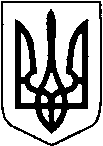 БОРАТИНСЬКА СІЛЬСЬКА РАДА
ЛУЦЬКОГО РАЙОНУ ВОЛИНСЬКОЇ ОБЛАСТІ
Восьмого скликання
 РІШЕННЯ22 грудня  2023 року   № 20/22с. БоратинПро відмову в наданні дозволу
на розроблення проєкту землеустрою
щодо відведення земельної ділянки
для будівництва та обслуговування
житлового будинку, господарських
будівель і споруд (присадибна ділянка)	Розглянувши заяву гр. Мазура Олега Анатолійовича  про надання згоди на розроблення проекту землеустрою щодо відведення земельної ділянки, керуючись п. 34 ч.1 ст. 26 Закону України «Про місцеве самоврядування в Україні», на підставі Указу Президента України від 24 лютого 2022 року № 64/2022 "Про введення воєнного стану в Україні", затвердженого Законом України від 24 лютого 2022 року № 2102-IX (зі змінами, внесеними Указом від 14 березня 2022 року № 133/2022, затвердженим Законом України від 15 березня 2022 року № 2119-IX, Указом від 18 квітня 2022 року № 259/2022, затвердженим Законом України від 21 квітня 2022 року № 2212-IX, Указом від 17 травня 2022 року № 341/2022, затвердженим Законом України від 22 травня 2022 року № 2263-IX, Указом від 12 серпня 2022 року № 573/2022, затвердженим Законом України від 15 серпня 2022 року № 2500-IX, Указом від 7 листопада 2022 року № 757/2022, затвердженим Законом України від 16 листопада 2022 року № 2738-IX, Указом від 6 лютого 2023 року № 58/2023, затвердженим Законом України від 7 лютого 2023 року № 2915-IX, та Указом від 1 травня 2023 року № 254/2023, затвердженим Законом України від 2 травня 2023 року № 3057-IX), та Указом від 26 липня 2023 року № 451/2023, затвердженим Законом України від 27 липня 2023 року № 3275-IX), продовжити строк дії воєнного стану в Україні з 05 години 30 хвилин 16 листопада 2023 року строком на 90 діб., керуючись статтями 12,81, підпунктом 5 пункту 27 розділу Х «Перехідні положення» Земельного кодексу України, Законом України «Про внесення змін до деяких законодавчих актів України щодо створення умов для забезпечення продовольчої безпеки в умовах воєнного стану», керуючись ст.12, ч.9 ст.118, ст.186, Земельного кодексу України, Законом України «Про землеустрій», Законом України «Про внесення змін до деяких законодавчих актів України щодо вдосконалення системи управління та дерегуляції у сфері земельних відносин та враховуючи рекомендації постійної комісії сільської ради з питань земельних  відносин,  природокористування, сільського господарства та екології, сільська рада ВИРІШИЛА:1. Відмовити гр. Мазуру Олегу Анатолійовичу у наданні дозволу  на розроблення   проєкту землеустрою щодо відведення земельної ділянки для будівництва і обслуговування житлового будинку, господарських будівель і споруд (присадибна ділянка)  в с. Промінь відповідно до підпункту 5 пункту 27 розділу Х «Перехідні положення» Земельного кодексу України.2. Контроль за виконанням даного рішення покласти на постійну комісію з питань земельних  відносин,  природокористування, сільського господарства та екології.Боратинський сільський голова                                                                 Сергій  ЯРУЧИК Ярослав СаченокБОРАТИНСЬКА СІЛЬСЬКА РАДАЛУЦЬКОГО РАЙОНУ ВОЛИНСЬКОЇ ОБЛАСТІВосьмого скликанняРІШЕННЯ22 грудня  2023 року   № 20/23с. БоратинПро  надання дозволу на виготовлення 
технічної документації із землеустрою 
щодо встановлення (відновлення) меж
земельної ділянки (паю) в натурі на (місцевості)
 	Розглянувши заяву гр. Косарука Володимира Ростиславовича, про надання дозволу на виготовлення технічної документації із землеустрою щодо встановлення (відновлення) меж земельної ділянки (пою) в натурі на (місцевості) площею 1,78 га в умовних кадастрових гектарах, яка розташована в с. Вербаїв Боратинської сільської ради, керуючись п. 34  ст. 26 Закону України «Про місцеве  самоврядування  в  Україні», ст. 12, 81, 116, 118,121, 122 Земельного кодексу України, ст. 19, 25, 55 Закону України «Про Землеустрій», та враховуючи рішення постійної комісії з питань земельних відносин, природокористування, сільського господарства та екології, сільська  рада
ВИРІШИЛА:	1. Перенести розгляд  заяви гр. Косарука Володимира Ростиславовича про надання дозволу на виготовлення технічної документації із землеустрою щодо встановлення (відновлення) меж земельної ділянки (паю) в натурі на (місцевості) площею 1,73 га в умовних кадастрових гектарах, яка розташована  на території  Боратинської сільської ради, у зв’язку з необхідністю вивчення даного питання.2. Контроль за виконанням даного рішення покласти на постійну комісію з питань земельних відносин, природокористування, сільського господарства та екології.
Боратинський сільський  голова 			                           Сергій ЯРУЧИКЯрослав СаченокБОРАТИНСЬКА СІЛЬСЬКА РАДАЛУЦЬКОГО РАЙОНУ ВОЛИНСЬКОЇ ОБЛАСТІВосьмого скликанняРІШЕННЯ22 грудня  2023 року   № 20/24с. БоратинПро  надання дозволу на виготовлення 
технічної документації із землеустрою 
щодо встановлення (відновлення) меж
земельної ділянки (паю) в натурі на (місцевості)
 	Розглянувши заяву гр. Косарука Володимира Ростиславовича, про надання дозволу на виготовлення технічної документації із землеустрою щодо встановлення (відновлення) меж земельної ділянки (пою) в натурі на (місцевості) площею 1,78 га в умовних кадастрових гектарах, яка розташована в с. Вербаїв Боратинської сільської ради, керуючись п. 34  ст. 26 Закону України «Про місцеве  самоврядування  в  Україні», ст. 12, 81, 116, 118,121, 122 Земельного кодексу України, ст. 19, 25, 55 Закону України «Про Землеустрій», та враховуючи рішення постійної комісії з питань земельних відносин, природокористування, сільського господарства та екології, сільська  рада
ВИРІШИЛА:	1. Перенести  розгляд заяви гр. Косарука Володимира Ростиславовича про надання дозволу на  виготовлення технічної документації із землеустрою щодо встановлення (відновлення) меж земельної ділянки (паю) в натурі на (місцевості) площею 1,72 га в умовних кадастрових гектарах, яка розташована  на території  Боратинської сільської ради, у зв’язку з необхідністю вивчення даного питання.2. Контроль за виконанням даного рішення покласти на постійну комісію з питань земельних відносин, природокористування, сільського господарства та екології.
Боратинський сільський  голова 			                           Сергій ЯРУЧИКЯрослав  СаченокБОРАТИНСЬКА СІЛЬСЬКА РАДАЛУЦЬКОГО РАЙОНУ ВОЛИНСЬКОЇ ОБЛАСТІВосьмого скликанняРІШЕННЯ22 грудня  2023 року   № 20/25с. БоратинПро затвердження технічної документації із землеустрою щодо встановлення (відновлення) меж земельної ділянки та передачу її у власність Середюк О.В.   Розглянувши заяву гр. Середюк Ольги Володимирівни та технічну документацію із землеустрою щодо встановлення (відновлення) меж земельної ділянки в натурі (на місцевості) для ведення особистого селянського господарства, керуючись п. 34 ст.26   Закону України „ Про місцеве самоврядування в  Україні”,  ст.12,118  Земельного    кодексу  України, п.6  Прикінцевих  та  перехідних положень Закону України «Про внесення змін до деяких законодавчих актів України щодо розмежування земель державної та  комунальної власності», п.5 ст.16 Закону України «Про державний  земельний  кадастр»,  враховуючи  пропозицію постійної комісії сільської ради з питань земельних  відносин,  природокористування, сільського господарства та екології,  сільська рада  В И Р І Ш И Л А  :         1. Відмовити у затвердженні технічної документації із  землеустрою  щодо  встановлення (відновлення) меж земельної ділянки в натурі (на місцевості)  гр. Середюк Ользі Володимирівні площею 0,60 га, кадастровий номер 0722883200:01:001:0176 для ведення особистого селянського господарства в селі Лаврів, у зв’язку з недостовірністю поданих документів. 2. Контроль за виконанням даного рішення покласти на постійну комісію з питань   земельних  відносин,  природокористування, сільського господарства та екології. Боратинський сільський голова                                                         Сергій  ЯРУЧИКЯрослав Саченок БОРАТИНСЬКА СІЛЬСЬКА РАДАЛУЦЬКОГО РАЙОНУ ВОЛИНСЬКОЇ ОБЛАСТІВосьмого скликанняРІШЕННЯ22 грудня  2023 року   № 20/26с. БоратинПро затвердження технічної документації із землеустрою щодо встановлення (відновлення) меж земельної ділянки та передачу її у власність Середюк О.В.   Розглянувши заяву гр. Середюк Ольги Володимирівни та технічну документацію із землеустрою щодо встановлення (відновлення) меж земельної ділянки в натурі (на місцевості) для будівництва і обслуговування житлового будинку, господарських будівель і споруд (присадибна ділянка), керуючись п. 34 ст.26   Закону України „ Про місцеве самоврядування в  Україні”,  ст.12, 118  Земельного    кодексу  України, п.6  Прикінцевих  та  перехідних положень Закону України «Про внесення змін до деяких законодавчих актів України щодо розмежування земель державної та  комунальної власності», п.5 ст.16 Закону України «Про державний  земельний  кадастр»,  враховуючи  пропозицію постійної комісії сільської ради з питань земельних  відносин,  природокористування, сільського господарства та екології,  сільська рада  В И Р І Ш И Л А  :         1. Затвердити технічну документацію із  землеустрою  щодо  встановлення (відновлення) меж земельної ділянки в натурі (на місцевості)  гр. Середюк Ольги Володимирівни площею 0,25 га, кадастровий номер 0722883200:01:001:0177 для будівництва і обслуговування житлового будинку, господарських будівель і споруд (присадибна ділянка) в селі Лаврів. 2. Передати гр. Середюк Ользі Володимирівні у власність земельну ділянку, зазначену в  пункті 1 цього рішення.3. Контроль за виконанням даного рішення покласти на постійну комісію  з питань земельних  відносин,  природокористування, сільського господарства та екології. Боратинський сільський голова                                                         Сергій  ЯРУЧИКЯрослав СаченокБОРАТИНСЬКА СІЛЬСЬКА РАДАЛУЦЬКОГО РАЙОНУ ВОЛИНСЬКОЇ ОБЛАСТІВосьмого скликанняРІШЕННЯ22 грудня  2023 року   № 20/27с. БоратинПро затвердження технічної документації із землеустрою щодо встановлення (відновлення) меж земельної ділянки та передачу її у власність Лебединській С.П.   Розглянувши заяву гр. Лебединської Світлани Петрівни та технічну документацію із землеустрою щодо встановлення (відновлення) меж земельної ділянки в натурі (на місцевості) для будівництва і обслуговування житлового будинку, господарських будівель і споруд (присадибна ділянка), керуючись п. 34 ст.26   Закону України „ Про місцеве самоврядування в  Україні”,  ст.12,118  Земельного    кодексу  України, п.6  Прикінцевих  та  перехідних положень Закону України «Про внесення змін до деяких законодавчих актів України щодо розмежування земель державної та  комунальної власності», п.5 ст.16 Закону України «Про державний  земельний  кадастр»,  враховуючи  пропозицію постійної комісії сільської ради з питань земельних  відносин,  природокористування, сільського господарства та екології,  сільська рада  В И Р І Ш И Л А  :         1. Затвердити технічну документацію із  землеустрою  щодо  встановлення (відновлення) меж земельної ділянки в натурі (на місцевості)  гр. Лебединської Світлани Петрівни площею 0,25 га, кадастровий номер 0722880300:03:001:0011 для будівництва і обслуговування житлового будинку, господарських будівель і споруд (присадибна ділянка) в селі Цеперів. 2. Передати гр. Лебединській Світлані Петрівні у власність земельну ділянку, зазначену в  пункті 1 цього рішення.3. Контроль за виконанням даного рішення покласти на постійну комісію з питань  з питань земельних  відносин,  природокористування, сільського господарства та екології. Боратинський сільський голова                                                         Сергій  ЯРУЧИКЯрослав Саченок БОРАТИНСЬКА СІЛЬСЬКА РАДАЛУЦЬКОГО РАЙОНУ ВОЛИНСЬКОЇ ОБЛАСТІВосьмого скликанняРІШЕННЯ22 грудня  2023 року   № 20/28с. БоратинПро затвердження технічної документації із землеустрою щодо встановлення (відновлення) меж земельної ділянкита передачу її у власність Рихлюку В.А.,Рихлюку Андрію В., Рихлюк А.В.Розглянувши    заяву  гр. Рихлюка Віталія Адамовича, Рихлюка Андрія Віталійовича, Рихлюк Анни Віталіївни та  технічну документацію  із землеустрою щодо встановлення (відновлення) меж земельної ділянки в натурі (на місцевості) для ведення особистого селянського господарства, керуючись п. 34 ст.26   Закону України „ Про місцеве самоврядування в  Україні”,  ст.12,118  Земельного    кодексу  України,    п.6  Прикінцевих  та  перехідних положень Закону України «Про внесення змін до деяких законодавчих актів України щодо розмежування земель державної та  комунальної власності», п.5 ст.16 Закону України «Про державний  земельний  кадастр»,  враховуючи  пропозицію  постійної  комісії  з питань земельних  відносин,  природокористування, сільського господарства та екології,  сільська рада  В И Р І Ш И Л А  :          1. Відмовити у затвердженні технічної документації із  землеустрою  щодо  встановлення (відновлення) меж земельної ділянки в натурі (на місцевості), що знаходиться у спільній частковій власності гр. Рихлюка Віталія Адамовича (1/5 частки), Рихлюка Андрія Віталійовича (2/5 частки), Рихлюк Анни Віталіївни (2/5 частки) площею 0.3725 га, кадастровий номер 0722885100:13:000:0048 для ведення особистого селянського господарства в селі Промінь, у зв’язку з невідповідністю поданих документів. 2. Контроль за виконанням даного рішення покласти на постійну комісію з питань земельних  відносин,  природокористування, сільського господарства та екології.Боратинський сільський голова                                                         Сергій  ЯРУЧИКЯрослав СаченокБОРАТИНСЬКА СІЛЬСЬКА РАДАЛУЦЬКОГО РАЙОНУ ВОЛИНСЬКОЇ ОБЛАСТІВосьмого скликанняРІШЕННЯ22 грудня  2023 року   № 20/29с. БоратинПро затвердження технічної документації із землеустрою щодо встановлення (відновлення) меж земельної ділянкита передачу її у власність Рихлюку В.А.,Рихлюку Андрію В.,Рихлюк А.В.Розглянувши    заяву  гр. Рихлюка Віталія Адамовича, Рихлюка Андрія Віталійовича, Рихлюк Анни Віталіївни та  технічну документацію  із землеустрою щодо встановлення (відновлення) меж земельної ділянки в натурі (на місцевості) для ведення особистого селянського господарства, керуючись п. 34 ст.26   Закону України „ Про місцеве самоврядування в  Україні”,  ст.12,118  Земельного    кодексу  України,    п.6  Прикінцевих  та  перехідних положень Закону України «Про внесення змін до деяких законодавчих актів України щодо розмежування земель державної та  комунальної власності», п.5 ст.16 Закону України «Про державний  земельний  кадастр»,  враховуючи  пропозицію  постійної  комісії  з питань земельних  відносин,  природокористування, сільського господарства та екології,  сільська рада  В И Р І Ш И Л А  :          1. Відмовити у затвердженні технічної документації із  землеустрою  щодо  встановлення (відновлення) меж земельної ділянки в натурі (на місцевості), що знаходиться у спільній частковій власності гр. Рихлюка Віталія Адамовича (1/5 частки), Рихлюка Андрія Віталійовича (2/5 частки), Рихлюк Анни Віталіївни (2/5 частки) площею 3.2479 га, кадастровий номер 0722885100:07:000:0025 для ведення особистого селянського господарства в селі Промінь, у зв’язку з невідповідністю поданих документів. 2. Контроль за виконанням даного рішення покласти на постійну комісію з питань земельних  відносин,  природокористування, сільського господарства та екології.Боратинський сільський голова                                                         Сергій  ЯРУЧИКЯрослав СаченокБОРАТИНСЬКА СІЛЬСЬКА РАДАЛУЦЬКОГО РАЙОНУ ВОЛИНСЬКОЇ ОБЛАСТІВосьмого скликанняРІШЕННЯ22 грудня  2023 року   № 20/30 с. БоратинПро затвердження технічної документації із землеустрою щодо встановлення (відновлення) меж земельної ділянкита передачу її у власність Владики В.В.,Пуклі Л.П., Владики І.П.Розглянувши    заяву  гр. Владики Валентини Володимирівни, Пуклі Лариси Павлівни, Владики Ігоря Павловича та  технічну документацію  із землеустрою щодо встановлення (відновлення) меж земельної ділянки в натурі (на місцевості)  для будівництва і обслуговування житлового будинку, господарських будівель і споруд (присадибна ділянка), керуючись п. 34 ст.26   Закону України „ Про місцеве самоврядування в  Україні”,  ст.12,118  Земельного    кодексу  України,    п.6  Прикінцевих  та  перехідних положень Закону України «Про внесення змін до деяких законодавчих актів України щодо розмежування земель державної та  комунальної власності», п.5 ст.16 Закону України «Про державний  земельний  кадастр»,  враховуючи  пропозицію  постійної  комісії  з питань земельних  відносин,  природокористування, сільського господарства та екології,  сільська рада                                                          В И Р І Ш И Л А  :         1. Затвердити  технічну  документацію  із  землеустрою  щодо  встановлення (відновлення) меж земельної ділянки в натурі (на місцевості), що знаходиться у спільній частковій власності гр. Владики Валентини Володимирівни (1/3 частки), Пуклі Лариси Павлівни (1/3 частки), Владики Ігоря Павловича (1/3 частки) площею 0.25 га, кадастровий номер 0722881600:02:001:0057 для будівництва і обслуговування житлового будинку, господарських будівель і споруд (присадибна ділянка) в селі Оздів. 2. Передати гр. Владиці Валентині Володимирівні (1/3 частки), Пуклі Ларисі Павлівні (1/3 частки), Владиці Ігорю Павловичу (1/3 частки) у власність земельну ділянку, зазначену в  пункті 1 цього рішення.3. Контроль за виконанням даного рішення покласти на постійну комісію з питань земельних  відносин,  природокористування, сільського господарства та екології.Боратинський сільський голова                                                         Сергій  ЯРУЧИКЯрослав СаченокБОРАТИНСЬКА СІЛЬСЬКА РАДАЛУЦЬКОГО РАЙОНУ ВОЛИНСЬКОЇ ОБЛАСТІВосьмого скликанняРІШЕННЯ22 грудня  2023 року   № 20/31 с. БоратинПро затвердження технічної документації із землеустрою щодо встановлення (відновлення) меж земельної ділянки та передачу її у власність Дячук Р.М.  Розглянувши заяву гр. Дячук Руслани Миколаївни та технічну документацію із землеустрою щодо встановлення (відновлення) меж земельної ділянки в натурі (на місцевості)  для ведення особистого селянського господарства, керуючись п. 34 ст.26   Закону України „ Про місцеве самоврядування в  Україні”,  ст.12,118  Земельного    кодексу  України, п.6  Прикінцевих  та  перехідних положень Закону України «Про внесення змін до деяких законодавчих актів України щодо розмежування земель державної та  комунальної власності», п.5 ст.16 Закону України «Про державний  земельний  кадастр»,  враховуючи  пропозицію постійної комісії сільської ради з питань земельних  відносин,  природокористування, сільського господарства та екології,  сільська рада  В И Р І Ш И Л А  :         1. Затвердити технічну документацію із  землеустрою  щодо  встановлення (відновлення) меж земельної ділянки в натурі (на місцевості)  гр. Дячук Руслани Миколаївни площею 1,6945 га, кадастровий номер 0722885100:12:000:0009 для ведення особистого селянського господарства, в селі Коршовець. 2. Передати гр. Дячук Руслані Миколаївні у власність земельну ділянку, зазначену в  пункті 1 цього рішення.3. Контроль за виконанням даного рішення покласти на постійну комісію з питань  з питань земельних  відносин,  природокористування, сільського господарства та екології. Боратинський сільський голова                                                         Сергій  ЯРУЧИКЯрослав Саченок                                                                    БОРАТИНСЬКА СІЛЬСЬКА РАДАЛУЦЬКОГО РАЙОНУ ВОЛИНСЬКОЇ ОБЛАСТІВосьмого скликанняРІШЕННЯ22 грудня  2023 року   № 20/32 с. БоратинПро затвердження технічної документації із землеустрою щодо встановлення (відновлення) меж земельної ділянки та передачу її у власність Міщук Т. М.  Розглянувши заяву гр. Міщук Тамари Матвіївни та технічну документацію із землеустрою щодо встановлення (відновлення) меж земельної ділянки в натурі (на місцевості)  для ведення особистого селянського господарства, керуючись п. 34 ст. 26   Закону України „ Про місцеве самоврядування в Україні”, ст.12,118 Земельного кодексу України, п.6  Прикінцевих та перехідних положень Закону України «Про внесення змін до деяких законодавчих актів України щодо розмежування земель державної та  комунальної власності», п.5 ст.16 Закону України «Про державний  земельний  кадастр»,  враховуючи  пропозицію постійної комісії сільської ради з питань земельних відносин, природокористування, сільського господарства та екології,  сільська рада  В И Р І Ш И Л А  :         1. Затвердити технічну документацію із  землеустрою  щодо  встановлення (відновлення) меж земельної ділянки в натурі (на місцевості)  гр. Міщук Тамари Матвіївни площею 1,5694 га, кадастровий номер 0722885100:06:000:0040 для ведення особистого селянського господарства, в селі Промінь. 2. Передати гр. Міщук Тамарі Матвіївні у власність земельну ділянку, зазначену в  пункті 1 цього рішення.3. Контроль за виконанням даного рішення покласти на постійну комісію з питань  з питань земельних  відносин,  природокористування, сільського господарства та екології. Боратинський сільський голова                                                         Сергій  ЯРУЧИКЯрослав СаченокБОРАТИНСЬКА СІЛЬСЬКА РАДАЛУЦЬКОГО РАЙОНУ ВОЛИНСЬКОЇ ОБЛАСТІВосьмого скликанняРІШЕННЯ22 грудня  2023 року   № 20/33 с. БоратинПро  затвердження   проекту землеустроющодо  зміни цільового призначення земельної  ділянки яка перебуває у  власності Корольчука Ігоря Адамовича 	Розглянувши  та обговоривши заяву гр. Корольчука Ігоря Адамовича про затвердження   проекту землеустрою щодо відведення земельної ділянки у разі зміни її цільового призначення,  керуючись ст. 26  п. 34  Закону  України  «Про  місцеве  самоврядування  в  Україні»,   ст. 12, 20, 118, 121 Земельного  кодексу України, Законом України від 02.10.2012 року №5395-YІ «Про внесення змін до деяких законодавчих актів України щодо вдосконалення процедури відведення земельних ділянок та зміни їх цільового призначення» , Законом України «Про землеустрій», Законом України, « Про внесення змін до деяких законів України щодо розмежування земель державної та комунальної власності», та враховуючи  рекомендації постійної комісії ради з питань  земельних відносин, природокористування, сільського господарства та екології,  сільська  радаВ И Р І Ш И Л А  :              1. Відмовити гр. Корольчуку Ігорю Адамовичу у затвердженні проекту  землеустрою  щодо відведення земельної ділянки цільове призначення  якої змінюється із земель наданих у власність для будівництва та обслуговування житлових будинків, господарських будівель і споруд на землі для будівництва та обслуговування адміністративних будинків, офісних будівель, компаній, які займаються підприємницькою  діяльністю, пов’язаною з отриманням прибутку, розташованої в с. Рованці Луцького району, площею 0,1582 га. Кадастровий номер земельної ділянки: 0722880700:04:001:2383, у зв’язку з не відповідністю цільового призначення відповідно до генерального плану с. Рованці.        2. Контроль за виконанням цього рішення покласти на постійну  комісію з питань земельних відносин, природокористування, сільського господарства та екології.Боратинський сільський  голова                                                               Сергій ЯРУЧИК Ярослав Саченок                                                                    БОРАТИНСЬКА СІЛЬСЬКА РАДАЛУЦЬКОГО РАЙОНУ ВОЛИНСЬКОЇ ОБЛАСТІВосьмого скликанняРІШЕННЯ22 грудня  2023 року   № 20/34 с. БоратинПро  затвердження   проекту землеустроющодо  зміни цільового призначення земельної  ділянки яка перебуває у  власності Немця В. А. 	Розглянувши та обговоривши заяву гр. Немця Володимира Антоновича про затвердження проекту землеустрою щодо відведення земельної ділянки у разі зміни її цільового призначення, керуючись ст. 26 п. 34 Закону  України  «Про  місцеве  самоврядування  в  Україні»,   ст. 12, 20, 118, 121 Земельного  кодексу України, Законом України від 02.10.2012 року №5395-YІ «Про внесення змін до деяких законодавчих актів України щодо вдосконалення процедури відведення земельних ділянок та зміни їх цільового призначення» , Законом України «Про землеустрій», Законом України, « Про внесення змін до деяких законів України щодо розмежування земель державної та комунальної власності», та враховуючи  рекомендації постійної комісії ради з питань  земельних відносин, природокористування, сільського господарства та екології,  сільська  радаВ И Р І Ш И Л А  :           1. Відмовити гр. Немцю Володимиру Антоновичу у затвердженні проекту  землеустрою  щодо відведення земельної ділянки цільове призначення якої змінюється із земель наданих у власність «для будівництва та обслуговування житлового будинку господарських будівель і споруд» на землі «для будівництва та обслуговування будівель торгівлі», розташованої в с. Боратин, площею 0,1232 га. Кадастровий номер земельної ділянки: 0722880700:01:001:7742, у зв’язку з поданням неповного пакету документів.             2. Контроль за виконанням цього рішення покласти на постійну  комісію з питань земельних відносин, природокористування, сільського господарства та екології.Боратинський сільський  голова                                                               Сергій ЯРУЧИК Ярослав СаченокБОРАТИНСЬКА СІЛЬСЬКА РАДАЛУЦЬКОГО РАЙОНУ ВОЛИНСЬКОЇ ОБЛАСТІВосьмого скликанняРІШЕННЯ22 грудня  2023 року   № 20/35 с. БоратинПро надання дозволу на розроблення технічної документації щодо поділуземельної ділянки комунальної власності Розглянувши заяву ТзОВ «Екопагорб» про надання дозволу розроблення технічної документації із землеустрою щодо поділу земельної ділянки комунальної власності Боратинської сільської ради к.н. 0722880700:03:001:6279, площею 13.6665 га для обслуговування господарських будівель в с. Новостав,  керуючись пунктом 34 частини 1 статті 26 Закону України «Про місцеве самоврядування в Україні», статтями 12,92,122,123,125,186 Земельного кодексу України, статтями 25, 50, 51 Закону України «Про землеустрій» та враховуючи пропозиції постійної комісії з питань земельних відносин, природокористування, сільського господарства та екології, сільська рада 
                                                  ВИРІШИЛА:1. Перенести розгляд заяву ТзОВ «Екопагорб» про надання дозволу на розроблення технічної документації із землеустрою щодо поділу земельної ділянки комунальної власності Боратинської сільської ради к.н. 0722880700:03:001:6279, площею 13.6665 га для обслуговування господарських будівель в с. Новостав, у зв’язку з необхідністю вивчення даного питання. 2. Контроль за виконанням цього рішення покласти на постійну  комісію з питань земельних відносин, природокористування, сільського господарства та екології.
Боратинський сільський  голова                                                                 Сергій ЯРУЧИК      Ярослав СаченокБОРАТИНСЬКА  СІЛЬСЬКА  РАДАЛУЦЬКОГО РАЙОНУ   ВОЛИНСЬКОЇ ОБЛАСТВосьмого скликанняР І Ш Е Н Н Я22 грудня  2023 року   № 20/36 с. БоратинПро затвердження детальногоплану територіїРозглянувши детальний план території, гр. Микитюка Руслана Олександровича на земельній ділянці, площею 0.17 га для будівництва та обслуговування житлового будинку та господарських будівель, в с. Лаврів , в межах населеного пункту, керуючись ст. ст. 16, 19, 21 24 Закону України «Про регулювання містобудівної діяльності», п. 34 ч.1  ст. 26 Закону України «Про місцеве самоврядування в Україні», беручи до уваги відсутність пропозицій громадськості до детального плану території при проходженні процедури врахування громадських інтересів та пропозицію  постійної  комісії з питань земельних відносин, природокористування, сільського господарства та екології,  сільська рада  В И Р І Ш И Л А:Затвердити детальний план території гр. Микитюку Руслану Олександровичу для будівництва та обслуговування житлового будинку та господарських будівель на земельній ділянці, площею 0.19 га, кадастровий номер в с. Лаврів, Боратинської  сільської ради. Контроль за виконанням даного рішення  покласти на постійну комісію з питань  земельних відносин, природокористування, сільського господарства та екології.  Боратинський сільський голова                                                                  Сергій  ЯРУЧИКЯрослав СаченокБОРАТИНСЬКА СІЛЬСЬКА РАДАЛУЦЬКОГО РАЙОНУ ВОЛИНСЬКОЇ ОБЛАСТІВосьмого скликанняРІШЕННЯ22 грудня  2023 року   № 20/37с. БоратинПро розроблення експертноїгрошової оцінки земельної ділянки Керуючись пунктом 34 частини 1 статті 26 Закону України «Про місцеве самоврядування в Україні», статтями 12,66,81,120,127,п.8ст 128 Земельного кодексу України, статтями 25, 50, 51 Закону України «Про землеустрій», розглянувши заяву гр. Прача Андрія Ігнатовича про надання дозволу на викуп земельної ділянки та враховуючи пропозиції постійної комісії з питань земельних відносин, природокористування, сільського господарства та екології, сільська рада ВИРІШИЛА:1. Дозволити виконавчому комітету Боратинської сільської ради замовити в організації, що має відповідну ліцензію, проведення експертно грошової оцінки на земельну ділянку з кадастровим номером 0722880300:01:001:3110, площею 0,3948 га для розміщення та експлуатації основних, підсобних і допоміжних будівель та споруд підприємств переробної, машинобудівної та іншої промисловості в с. Баїв та забезпечити проведення організаційно-технічних заходів з продажу земельної ділянки.2. Гр. Прачу Андрію Ігнатовичу сплатити авансовий внесок в рахунок оплати ціни земельної ділянки в розмірі 20% від нормативно грошової оцінки земельної ділянки.3. Контроль за виконанням цього рішення покласти на постійну  комісію з питань земельних відносин, природокористування, сільського господарства та екології.
Боратинський сільський  голова                                                                 Сергій ЯРУЧИК      Ярослав СаченокБОРАТИНСЬКА СІЛЬСЬКА РАДАЛУЦЬКОГО РАЙОНУ ВОЛИНСЬКОЇ ОБЛАСТІВосьмого скликанняРІШЕННЯ22 грудня  2023 року   № 20/38с. БоратинПро надання дозволу на розробленнядетального плану території Розглянувши заяву гр. Зайчук Людмили Миколаївни про надання дозволу на розроблення детального плану території, керуючись п. 34 ст. 26 Закону України «Про місцеве самоврядування в Україні» та ст. 8, 19 Закону України «Про регулювання містобудівної діяльності», постанови Кабінету Міністрів України від 01.09.2021 №926 «Про затвердження Порядку розроблення, оновлення, внесення змін та затвердження містобудівної документації» та враховуючи пропозиції постійної комісії з питань земельних відносин, природокористування, сільського господарства та екології за результатами голосування, сільська рада                                                                         ВИРІШИЛА:1. Відмовити гр. Зайчук Людмилі Миколаївні у наданні дозволу на розроблення детального плану території земельної ділянки з к.н. 0722880300:02:001:0496, площею 0.1625 га для будівництва та обслуговування житлового будинку в с. Городище у зв’язку з тим, що дана ділянка знаходиться за межами генерального плану с. Городище, що суперечить частині 1 статті 19 Закону України «Про регулювання містобудівної діяльності» щодо розроблення детального плану на основі затвердженого генерального плану населеного пункту та деталізації детальним планом території положень генерального плану.2. Контроль за виконанням даного рішення покласти постійну комісію з питань земельних відносин, природокористування, сільського господарства та екології.Боратинський сільський голова                                                               Сергій ЯРУЧИКЯрослав СаченокБОРАТИНСЬКА СІЛЬСЬКА РАДАЛУЦЬКОГО РАЙОНУ ВОЛИНСЬКОЇ ОБЛАСТІВосьмого скликанняРІШЕННЯ22 грудня  2023 року   № 20/39с. БоратинПро надання дозволу на розробленнядетального плану території Розглянувши заяву гр. Зайчук Людмили Миколаївни про надання дозволу на розроблення детального плану території, керуючись п. 34 ст. 26 Закону України «Про місцеве самоврядування в Україні» та ст. 8, 19 Закону України «Про регулювання містобудівної діяльності», постанови Кабінету Міністрів України від 01.09.2021 №926 «Про затвердження Порядку розроблення, оновлення, внесення змін та затвердження містобудівної документації» та враховуючи пропозиції постійної комісії з питань земельних відносин, природокористування, сільського господарства та екології за результатами голосування, сільська рада                                                                         ВИРІШИЛА:1. Відмовити гр. Зайчук Людмилі Миколаївні у наданні дозволу на розроблення детального плану території земельної ділянки з к.н. 0722880300:02:001:0373, площею 0,2917 га для будівництва та обслуговування житлового будинку в с. Городище, у зв’язку з тим, що дана ділянка знаходиться за межами генерального плану с. Городище, що частині 1 статті 19 Закону України «Про регулювання містобудівної діяльності» щодо розроблення детального плану на основі затвердженого генерального плану населеного пункту та деталізації детальним планом території положень генерального плану.2. Контроль за виконанням даного рішення покласти постійну комісію з питань земельних відносин, природокористування, сільського господарства та екології.Боратинський сільський голова                                                               Сергій ЯРУЧИКЯрослав СаченокБОРАТИНСЬКА СІЛЬСЬКА РАДАЛУЦЬКОГО РАЙОНУ ВОЛИНСЬКОЇ ОБЛАСТІВосьмого скликанняРІШЕННЯ22 грудня  2023 року   № 20/40с. БоратинПро надання дозволу на розробленнядетального плану території Розглянувши заяву гр. Ткачук Богдани Богданівни про надання дозволу на розроблення детального плану території, керуючись п. 34 ст. 26 Закону України «Про місцеве самоврядування в Україні» та ст. 8, 19 Закону України «Про регулювання містобудівної діяльності», постанови Кабінету Міністрів України від 01.09.2021 №926 «Про затвердження Порядку розроблення, оновлення, внесення змін та затвердження містобудівної документації» та враховуючи пропозиції постійної комісії з питань земельних відносин, природокористування, сільського господарства та екології за результатами голосування, сільська рада                                                                         ВИРІШИЛА:1. Відмовити гр. Ткачук Богдані Богданівні у наданні дозволу на розроблення детального плану території земельної ділянки з к.н. 0722881600:03:001:3759, площею 0.20 га, для будівництва та обслуговування будівель ринкової інфраструктури (адміністративних будинків, офісних приміщень та інших будівель громадської забудови, які використовуються для здійснення підприємницької та іншої діяльності, пов’язаної з отриманням прибутку) в с. Полонка, у зв’язку з невідповідністю цільового призначення відповідно до розробленого і затвердженого генерального плану с. Полонка.2. Контроль за виконанням даного рішення покласти на постійну комісію з питань земельних відносин, природокористування, сільського господарства та екології.Боратинський сільський голова                                                               Сергій ЯРУЧИКЯрослав СаченокБОРАТИНСЬКА СІЛЬСЬКА РАДАЛУЦЬКОГО РАЙОНУ ВОЛИНСЬКОЇ ОБЛАСТІВосьмого скликанняРІШЕННЯ22 грудня  2023 року   № 20/41с. БоратинПро розірвання договору оренди земліРозглянувши заяву гр. Черепкова Володимира Євгенійовича про розірвання договору оренди землі від 30.01.2012 р., керуючись п. 34 ст.26 Закону України «Про місцеве самоврядування в Україні» та ст. 12,39,93,120,123,124,125,126 Земельного кодексу України та враховуючи пропозиції постійної комісії з питань земельних відносин, природокористування, сільського господарства та екології за результатами голосування, сільська рада                                                                         ВИРІШИЛА:1. Перенести розгляд заяви  Черепкова Володимира Євгенійовича  щодо розірванні договору оренди земельної ділянки площею 7.1933 га від 30.01.2012 року, для рибогосподарської діяльності укладений між Луцькою районною державною адміністрацією і гр. Черепковим Володимиром Євгенійовичем  до часу погашення заборгованості по орендній платі (у зв’язку із заборгованістю по орендній платі).2. Контроль за виконанням даного рішення покласти постійну комісію з питань земельних відносин, природокористування, сільського господарства та екології.Боратинський сільський голова                                                               Сергій ЯРУЧИКЯрослав СаченокБОРАТИНСЬКА  СІЛЬСЬКА  РАДАЛУЦЬКОГО РАЙОНУ   ВОЛИНСЬКОЇ ОБЛАСТВосьмого скликанняР І Ш Е Н Н Я22 грудня  2023 року   № 20/42с. БоратинПро надання дозволу на розроблення проектуземлеустрою щодо відведення земельноїділянки  для сінокосіння та випасання худобидля подальшої передачі в орендугр. Гресь Григорію ПавловичуРозглянувши заяву гр. Греся Григорія Павловича  «Про надання дозволу на розроблення проекту землеустрою щодо відведення земельної ділянки в оренду  орієнтовною  площею 0,32 га для сінокосіння та випасання худоби в с. Боратин, на території  Боратинської сільської ради, керуючись  ст. 26  Закону України  «Про  місцеве самоврядування в Україні»,   ст.ст.12,118,122 Земельного кодексу України, та враховуючи пропозицію постійної комісії з питань  земельних відносин, природокористування, сільського господарства та екології,  сільська рада  ВИРІШИЛА:1. Надати гр. Гресю Григорію Павловичу дозвіл  на розроблення проекту землеустрою щодо відведення земельної ділянки орієнтовною площею 0,32 га  для подальшої передачі в оренду для сінокосіння та випасання худоби, що розташована  в селі Боратин, Боратинської сільської ради. 2. Контроль за виконанням рішення покласти на постійну комісію з  питань земельних відносин, природокористування, сільського господарства та екології      Боратинський сільський голова                                                     	Сергій ЯручикЯрослав СаченокБОРАТИНСЬКА  СІЛЬСЬКА  РАДАЛУЦЬКОГО РАЙОНУ   ВОЛИНСЬКОЇ ОБЛАСТВосьмого скликанняР І Ш Е Н Н Я22 грудня  2023 року   № 20/43с. БоратинПро відмову у наданні дозволу на розроблення проектуземлеустрою щодо відведення земельноїділянки  для сінокосіння та випасання худобидля подальшої передачі в орендугр. Гресь Інарі АйварівніРозглянувши заяву гр. Гресь Інари Айварівни  «Про надання дозволу на розроблення проекту землеустрою щодо відведення земельної ділянки в оренду  орієнтовною  площею 0,32 га для сінокосіння та випасання худоби в с. Боратин, на території  Боратинської сільської ради, керуючись  ст. 26  Закону України  «Про  місцеве самоврядування в Україні»,   ст.ст.12,118,122 Земельного кодексу України, та враховуючи пропозицію постійної комісії з питань  земельних відносин, природокористування, сільського господарства та екології,  сільська рада  ВИРІШИЛА:1. Відмовити гр. Гресь Інарі Айварівні у наданні дозволу  на розроблення проекту землеустрою щодо відведення земельної ділянки орієнтовною площею 0,0150 га  для подальшої передачі в оренду для городництва, що розташована  в селі Голишів, Боратинської сільської ради. 2. Контроль за виконанням рішення покласти на постійну комісію з  питань земельних відносин, природокористування, сільського господарства та екології      Боратинський сільський голова                                                     	Сергій ЯручикЯрослав СаченокБОРАТИНСЬКА СІЛЬСЬКА РАДАЛУЦЬКОГО РАЙОНУ ВОЛИНСЬКОЇ ОБЛАСТІВосьмого скликанняРІШЕННЯ22 грудня  2023 року   № 20/44с. БоратинПро відмову у поновленні договору орендиземельної ділянки гр. Зінчуку В.О.	Розглянувши заяву гр. Зінчука Віктора Олексійовича про продовження договору оренди земельної ділянки від 21.06.2017 року, що знаходиться в с. Полонка на новий термін та керуючись п.34 ст. 26 Закону України « Про місцеве самоврядування в Україні» , ст. 93, 124, 125 Земельного кодексу України, ст. 31 Закону України « Про оренду землі» та враховуючи пропозицію постійної комісії з питань земельних відносин, природокористування, сільського господарства та екології, сільська радаВ И Р І Ш И Л А :1. Відмовити гр. Зінчуку Віктору Олексійовичу у продовженні договору оренди земельної ділянки площею 1,2557 га, кадастровий номер 0722881600:03:001:3638 від 21.06.2017 р. у зв’язку з тим, що на даній земельній ділянці розташований об’єкт нерухомого майна іншого власника.2. Контроль за виконанням цього рішення покласти на постійну  комісію з питань земельних відносин, природокористування, сільського господарства та екології.
Боратинський сільський  голова                                                                 Сергій ЯРУЧИК      Ярослав СаченокБОРАТИНСЬКА СІЛЬСЬКА РАДАЛУЦЬКОГО РАЙОНУ ВОЛИНСЬКОЇ ОБЛАСТІВосьмого скликанняРІШЕННЯ22 грудня  2023 року   № 20/45с. БоратинПро надання дозволу на розроблення проекту землеустрою щодо відведення земельної ділянки в оренду для іншогосільськогосподарського призначення гр. Ящуку О.В.Розглянувши заяву гр. Ящука Олександра Васильовича про надання дозволу на розроблення проекту землеустрою щодо відведення земельної ділянки в оренду орієнтовною площею 2,4282 га для іншого сільськогосподарського призначення в с. Лаврів, на території Боратинської сільської ради, відповідно до  статті 26 Закону України «Про місцеве самоврядування  в Україні», статей 12,118,120,122 Земельного кодексу України, та враховуючи пропозицію постійної комісії з питань земельних відносин, природокористування,  сільська рада  ВИРІШИЛА:          1. Надати  гр. Ящуку Олександру Васильовичу дозвіл на розроблення проекту землеустрою щодо відведення земельної ділянки орієнтовною площею 2,4282 га для іншого сільськогосподарського призначення,  яка розташована  в  с. Лаврів,  Боратинської сільської  ради Луцького  району  Волинської області.2.  Проект  землеустрою  після розроблення подати на розгляд та затвердження сесії Боратинської сільської ради.3. Контроль за виконанням цього рішення покласти на постійну  комісію з питань земельних відносин, природокористування, сільського господарства та екології.Боратинський сільський голова                                                              Сергій ЯручикЯрослав СаченокБОРАТИНСЬКА СІЛЬСЬКА РАДАЛУЦЬКОГО РАЙОНУ ВОЛИНСЬКОЇ ОБЛАСТІВосьмого скликанняРІШЕННЯ22 грудня  2023 року   № 20/46с. Боратин
Про надання дозволу на розроблення проекту землеустрою щодо відведення земельної ділянки в оренду для будівництва,обслуговування та експлуатації трансформаторних підстанцій Розглянувши звернення ОК «Надстир’я»  про надання дозволу на розроблення проекту землеустрою щодо відведення земельної ділянки з подальшою передачею в оренду для будівництва, обслуговування та експлуатації трансформаторних підстанцій та враховуючи пропозицію постійної комісії з питань земельних відносин, природокористування, сільського господарства та екології, сільська рада                                             ВИРІШИЛА:1. Дати дозвіл ОК   «Надстир’я»  на розроблення проекту землеустрою щодо відведення земельної ділянки з подальшою передачею в оренду орієнтовною площею 0,0150 га для будівництва, обслуговування та експлуатації трансформаторних підстанцій (код КВЦПЗ 14.02- для розміщення, будівництва, експлуатації та обслуговування будівель і споруд обєктів передачі електричної енергії), яка розташована на території Боратинської сільської ради.2. Розроблений проект землеустрою щодо відведення земельної ділянки підлягає погодженню та затвердженню відповідно до вимог чинного законодавства. 3. Контроль за виконанням цього рішення покласти на постійну  комісію з питань земельних відносин, природокористування, сільського господарства та екології.Боратинський сільський голова                                                 Сергій ЯручикЯрослав Саченок1.Ініціатор розроблення ПрограмиКНП «ЦПМСД Боратинської сільської ради»2.Розробник ПрограмиКНП «ЦПМСД Боратинської сільської ради»3.Спів розробники ПрограмиБоратинська сільська рада4.Відповідальний виконавець ПрограмиБоратинська сільська рада, КНП «ЦПМСД Боратинської сільської ради»5.Участники ПрограмиБоратинська сільська рада, КНП «ЦПМСД Боратинської сільської ради»6.Термін реалізації Програми2023 -2024 роки7.Перелік бюджетів, які беруть участь у виконанні Програми Державний, місцеві бюджети та інші кошти, не заборонені чинним законодавством8.Загальний обсяг фінансових ресурсів, необхідних для реалізації Програми  всього39262,9 тис. грн2023 рік – 18892,9 тис. грн.2024 рік – 20370.0 тис. грн.Загальний обсяг фінансових ресурсів фінансової підтримки до кінця року може змінюватися в сторону збільшення.№ з/пНазва напряму діяльності (пріоритетні завдання)Перелік заходів програмиДжерела фінансуванняОрієнтовні обсяги фінансування(вартість),тис. гривеньСтроки виконанняОрієнтовні обсяги фінансування(вартість),тис. гривеньСтроки виконання№ з/пНазва напряму діяльності (пріоритетні завдання)Перелік заходів програмиДжерела фінансування2023 р.2024 р.1.Придбання предметів, матеріалів, обладнання та інвентарю- паливно-мастильних матеріалів;-медикаменти та перев’язувальні матеріали-будівельні матеріали на поточні ремонти приміщення Боратинської АЗПСМ, Ратнівський ПЗ, Гіркополонківська АЗПСМ- автомобільні шиниВласні коштиБюджетні кошти400,0		800,0470,018,0500,01000,02.Медикаменти та перев’язувальні матеріали-  відшкодування пільгових  рецептів (пільгові категорії населення);Бюджетні кошти160.0200,02.Медикаменти та перев’язувальні матеріали-  відшкодування наркотичних засобівБюджетні кошти30.050,02.Медикаменти та перев’язувальні матеріали- закупівля підгузників, кало приймачів, тощоБюджетні кошти414,3310,03.Оплата послуг (крім комунальних):Згідно заключених договорів на оплату послуг(телефонний зв’язок, інтернет, заправка картриджів, програмне забезп., тощо)Ремонт автомобіляВласні коштиБюджетні кошти350,023,4450,04.Оплата комунальних послуг та енергоносіїв- оплата водопостачання і водовідведення;Бюджетні кошти 004.Оплата комунальних послуг та енергоносіїв- оплата електроенергії;Бюджетні кошти 004.Оплата комунальних послуг та енергоносіїв-оплата газопостачання;Бюджетні кошти 005.Видатки на оплату праці- згідно розрахунку для супроводу спортивних змагань, тощо - заробітна плата згідно договорів ЦПХ (поточні ремонти приміщення Боратинської АЗПСМ)Бюджетні коштиВласні кошти 557,2430,014300,0200,017160,05.Видатки на оплату працізаробітна плата і нарахування на оплату праці для працівників закладу на   2023- 2024 р.р.Бюджетні коштиВласні кошти 557,2430,014300,0200,017160,06.Основні засобиМедичне обладнанняЛегкові автомобіліоргтехнікаВласні кошти440,0300,0200,0300,00200,0ВсьогоВсього18892,920370.0Бюджетні коштиБюджетні кошти2102,9760.0Власні коштиВласні кошти16790.019610.0№з/пОбсягкоштів, якіплануєтьсязалучити на виконанняПрограми, за джереламифінансування, тис.грн.ЕтапивиконанняПрограмиЕтапивиконанняПрограмиЕтапивиконанняПрограмиЕтапивиконанняПрограмиЕтапивиконанняПрограмиЕтапивиконанняПрограмиЕтапивиконанняПрограмиЕтапивиконанняПрограмиЕтапивиконанняПрограмиЕтапивиконанняПрограмиЕтапивиконанняПрограмиЕтапивиконанняПрограмиЗагальнийобсягфінансування, тис.грн№з/пОбсягкоштів, якіплануєтьсязалучити на виконанняПрограми, за джереламифінансування, тис.грн.202220222022202220232023202320232024202420242024Загальнийобсягфінансування, тис.грн№з/пОбсягкоштів, якіплануєтьсязалучити на виконанняПрограми, за джереламифінансування, тис.грн.кварталикварталикварталикварталикварталикварталикварталикварталиКварталиКварталиКварталиКварталиЗагальнийобсягфінансування, тис.грн№з/пОбсягкоштів, якіплануєтьсязалучити на виконанняПрограми, за джереламифінансування, тис.грн.ІІІІІІІVІІІІІІІVІІІІІІІVЗагальнийобсягфінансування, тис.грн1.Обсягфінансовихресурсіввсього, в тому числі:800,01350,03739,01081,02400,03648,010000,05110,025000,025000,025000,025000,0128128,01.бюджет Боратинськоїсільськоїтериторіальноїгромади800,01350,03739,01081,02400,03648,010000,05110,025000,025000,025000,025000,0128128,0№з/пНазваЗавданняНазвазаходуВиконавціТермінвиконанняФінансуванняФінансуванняФінансуванняФінансуванняРезультативні  показники№з/пНазваЗавданняНазвазаходуВиконавціТермінвиконанняДжерелафінансуванняОбсягитис. ГрнОбсягитис. ГрнОбсягитис. ГрнРезультативні  показники№з/пНазваЗавданняНазвазаходуВиконавціТермінвиконанняДжерелафінансування202220232024Результативні  показники123456789101. Проведення заходів з територіальної оборони1. Проведення заходів з територіальної оборони1. Проведення заходів з територіальної оборони1. Проведення заходів з територіальної оборони1. Проведення заходів з територіальної оборони1. Проведення заходів з територіальної оборони1. Проведення заходів з територіальної оборони1. Проведення заходів з територіальної оборони1.1.Формування колективного захисту громадиПроведення навчань та навчальних зборів (у тому числі – цивільного населення); підготовка підрозділів  добровольчих формувань громади,  (оплата послуг спеціалізованих підприємств, установ та організацій, окремих інструкторів та підрозділів, витратних матеріалів для проведення занять з особовим складом, придбання паливно-мастильних матеріалів, будівельних матеріалів та інструментів для облаштування спеціальних конструкцій та об’єктів для занять та навчань, у тому числі – блок-постів; розміщення, харчування, оплата транспортних послуг, оренда приміщень, обладнання, техніки, автотранспорту тощо); проведення мобілізації (закупівля засобів зв’язку, оплата послуг зв’язку, оплата паливно-мастильних матеріалів, транспортних послуг тощо)Боратинська сільська рада, КНП «Центр первинної медико-санітарної допомоги Боратинської сільської ради», комунальні заклади, підприємства, установи та організації, в/ч _____, Квартирно –експлуатаційний відділ у м. Володимир –Волинський ( для в/ч _____)2022-2024Бюджет Боратинської сільської територіальної громади450,0450,0500,0Захист цивільного населення1.1.Формування колективного захисту громадиОблаштування приміщень (у тому числі – проведення ремонтних робіт); ремонт автомобільної та спеціалізованої техніки тощоБоратинська сільська рада,  військова частина  ______,  Квартитирно-експлуатаційний відділ у м.Володимир-Волинський (для в/ч ______), військові частини (по зверненнях), Луцький районний територіальний центр комплектування та соціальної підтримки  2022-2024Бюджет Боратинської сільської територіальної громади450,01150,0450,0Захист цивільного населення1.1.Формування колективного захисту громадиЗабезпечення інженерним обладнанням особового складу ____ окремої бригади територіальної оборониЗдійснення заходів з інженерного обладнання державного кордону; закупівля та встановлення інженерних загороджень та покращення матеріально-технічної бази підрозділів охорони державного кордонуБоратинська сільська рада, військова частина ___, ___ Прикордонний Волинський загін Західного регіонального управління Державної прикордонної служби (в/ч ____)2022-2024Бюджет Боратинської сільської ради100,05100,05000,0Захист цивільного населення1.1.Формування колективного захисту громадиЗдійснення закупівлі матеріальних цінностей для функціонування підрозділів добровольчих формувань громади (у тому числі – з числа цивільного населення), для військових частин речове майно: каремати, спальні мішки, палатки армійського типу УСБ, розпізнавальні знаки тощо;засоби розвідки: квадрокоптери, , тепловізори тощо; спорядження для підготовки: ліхтарі (у тому числі - тактичні), акумулятори, батарейки, зарядні пристрої, компаси, мотузки, карабіни, аптечки, сокири, пили, казани, триноги тощо;  Засоби життєзабезпечення: дизельні та бензинові агрегати для вироблення струму, подовжувачі на котушках, печі обігрівальні польові з трубами тощо.Боратинська сільська рада, військові частини _____, _______.2022-2024Бюджет Боратинської сільської територіальної громади300,01200,02000,0Захист цивільного населення1.2.Підвищення рівня боєздатності особового складу підрозділів ТрОвійськової частини _______, військовозобов’язаних запасу, резервістівОрганізація та проведення навчальних зборів військовозобов’язаних запасу, резервістів:виготовлення навчально-матеріальної технічної бази для проведення занять, перевезення навчальної бази та особового складу на полігон, організація харчування, розміщення, оплата комунальних послуг, забезпечення паливно-мастильними матеріалами,облаштування місць проведення навчань (тренувань), облаштування  кімнати зберігання зброї та встановлення відеоспостереження, засобів та систем протипожежного нагляду, закупівля необхідних матеріалів, основних засобів тощоВиділення матеріальної допомоги членам добровільчого формуванняВідшкодування витрат на харчування членам ДФТГБоратинська сільська рада, військова частина ________22022-2024Бюджет Боратинської сільської територіальної громади300,01500,0200,0638,0700,0200,01000,0960,0Підвищення рівня боєздатності особового складу підрозділів ТрО та військово-зобов’язаних запасу1.3.Забезпечення ефективного функціонування пункту управління військової частини _______Обладнання пункту управління:придбання ІР телефонних апаратів, обладнання та матеріалів для обладнання пункту прийому особового складу військової частини та техніки; виготовлення стендів, плакатів тощо у клас навчання; обладнання внутрішнього зв’язку (комутатор, шлюз, базовий блок тощо); обладнання відеонагляду чергової служби та пункту управління тощо.Боратинська сільська рада, військова частина _______2022-2024Бюджет Боратинської сільської територіальної громади80,050,050,0Підвищення рівня  ефективногофункціонування пункту управління підрозділів ТрО1.4.Забезпечення розгортання в особливий період підрозділів ТрО, військових частин А____,   А____, А_____Здійснення закупівлі матеріальних цінностей:речове майно: каремати, спальні мішки, палатки армійського типу УСБ, розпізнавальні знаки для резервістів тощо;засоби розвідки: квадрокоптер, тепловізор, спорядження для підготовки підрозділів ТрО (резервістів): тактичні ліхтарі, компаси, мотузки, карабіни, аптечки, сокири, пили, цвяхи, дроти в’язальні, колючі, казани, триноги тощо;придбання військового обладнання, антидронових рушниць, спецтехніки, запчастин для транспортних засобів, паливно- мастильних матеріалів, оргтехніки, меблів, канцелярських приналежностей, засобів  зв’язку тощо,Засоби життєзабезпечення: дизельні та бензинові агрегати для вироблення струму, подовжувачі на катушках, печі обігрівальні польові з трубами тощо. Боратинська сільська рада,  військові частини  ___,  _____, _____22022-2024Бюджет Боратинської сільської територіальної громади900,08450,084045,0Забезпечення для функціонування  в умовах особливого періодуПридбання та модернізація озброєння, військової техніки тощо.Військова частина  _______2022-2024Бюджет Боратинської сільської територіальної громади0,0500,01500,0Забезпечення для функціонування  в умовах особливого періоду1.5.Забезпечення функціонування системи зв’язку підрозділів ТрО, військової частини А_____Закупівля засобів радіозв’язку (портативні радіостанції транкінгового зв’язку з режимом шифрування) тощо.Боратинська сільська рада, військова частина _______2022-2024Бюджет Боратинської сільської територіальної громади200,0150,0150,0Організація функціонування системи зв’язкув особливий період2.Підготовка населення Боратинської сільської ради до національного спротиву2.Підготовка населення Боратинської сільської ради до національного спротиву2.Підготовка населення Боратинської сільської ради до національного спротиву2.Підготовка населення Боратинської сільської ради до національного спротиву2.Підготовка населення Боратинської сільської ради до національного спротиву2.Підготовка населення Боратинської сільської ради до національного спротиву2.Підготовка населення Боратинської сільської ради до національного спротиву2.Підготовка населення Боратинської сільської ради до національного спротиву2.1.Забезпечення навчання навичкам стрільби Облаштування стрілецьких тирів на території сільської радиБоратинська сільська рада2022-2024Бюджет Боратинської сільської територіальної громади500,0300,0300,0Створення належних умов для проведення практичних занять з стрілецької підготовки2.2.Проведення навчань серед учнів та  мешканців громади щодо поводження зі  зброєю Практичні заняття з стрілецької підготовки серед  учнів та  мешканців громади із залученням військовослужбовців Збройних Сил УкраїниБоратинська сільська рада, військова частина ______2022-2024Бюджет Боратинської сільської територіальної громади100,0150,0180,0Проведення систематичних занять з стрілецької підготовки2.3.Функціонування гурткової роботи для підготовки до Всеукраїнської дитячо-юнацької гри «Сокіл» («Джура»)Практичні заняття з базових навичок необхідних для гри «Сокіл» («Джура») серед учнів шкіл.Відділ освіти, ЗЗСО Боратинської сільської ради2022-2024Бюджет Боратинської сільської територіальної громади50,050,050,0Проведення систематичнихзанять  2.4.Формування знань, умінь та навичок орієнтування на місцевостіПрактичні заняття з орієнтування на місцевостіБоратинська сільська рада, відділ освіти, ЗЗСО Боратинської сільської ради2022-2024Бюджет Боратинської сільської територіальної громади50,070,090,0Набуття базових навичок з орієнтування на місцевості2.5.Підвищення кваліфікації вчителів предмету «Захист України» Тренінги та навчання  для вчителів предмету «Захист України» із залученням військовослужбовців Збройних Сил УкраїниБоратинська сільська рада, відділ освіти, ЗЗСО Боратинської сільської ради2022-2024Бюджет Боратинської сільської територіальної громади50,070,080,0Підвищення кваліфікації вчителів предмету «Захист України»2.6.Формування знань, умінь та навичок надання домедичної допомогиПрактичні заняття з надання домедичної допомогиБоратинська сільська рада, КНП "Центр первинної медико-санітарної допомоги Боратинської сільської ради", комунальні заклади, підприємства, установи та організації2022-2024-80,0120,0140,0Оволодіння навичками надання домедичної допомоги2.7.Створення комунальної інфраструктури для забезпечення потреб загальновійськової  базової підготовкиОблаштування смуг перешкод по довоєнній підготовці, спеціальних місць для проведення практичних тематичних занять, вишколів, військово-патріотичних ігор тощоБоратинська сільська рада, відділ освіти, ЗЗСО Боратинської сільської ради, комунальні заклади, підприємства, установи та організації, військова частина  ______2022-2024Бюджет Боратинської сільської територіальної громади200,0200,050,0Створення комунальної інфраструктури для забезпечення потреб загальновійськової базової підготовки2.8.Підготовка молоді  до національного спротивуПроведення інформаційно-просвітницьких та виховних заходів національно-патріотичного спрямування (зустрічі, лекції, тренінги, розмови тощо).Боратинська сільська рада , відділ культури та молодіжної політики, відділ освіти Боратинської сільської ради, ЗЗСО Боратинської сільської ради,  комунальні заклади, підприємства, установи та організації, військова частина  _______2022-2024Бюджет Боратинської сільської територіальної громади40,040,040,0Формування у молоді первинних загальновійськових знань2.8.Підготовка молоді  до національного спротивуОрганізація та проведення загальновійськової  базової підготовки (навчання, майстер-класи, інструктажі тощо).Боратинська сільська рада , відділ культури та молодіжної політики, відділ освіти Боратинської сільської ради, ЗЗСО Боратинської сільської ради,  комунальні заклади, підприємства, установи та організації, військова частина  _______2022-2024Бюджет Боратинської сільської територіальної громади20,020,020,0Формування у молоді первинних загальновійськових знань2.8.Підготовка молоді  до національного спротивуВійськово-патріотичні вишколи, військово-спортивні ігри, змагання та спартакіади, навчально-польові збори тощо.Боратинська сільська рада , відділ культури та молодіжної політики, відділ освіти Боратинської сільської ради, ЗЗСО Боратинської сільської ради,  комунальні заклади, підприємства, установи та організації, військова частина  _______2022-2024Бюджет Боратинської сільської територіальної громади80,0110,0130,0Формування у молоді первинних загальновійськових знань2.8.Підготовка молоді  до національного спротивуОрганізація спільно з громадськими організаціями та проведення заходів національно-патріотичного спрямування, відзначень загальнодержавних свят та пам’ятних дат тощоБоратинська сільська рада , відділ культури та молодіжної політики, відділ освіти Боратинської сільської ради, ЗЗСО Боратинської сільської ради,  комунальні заклади, підприємства, установи та організації, військова частина  _______2022-2024Бюджет Боратинської сільської територіальної громади100,0110,0125,0Формування у молоді первинних загальновійськових знань3. Захист мешканців Боратинської сільської ради від військової загрози3. Захист мешканців Боратинської сільської ради від військової загрози3. Захист мешканців Боратинської сільської ради від військової загрози3. Захист мешканців Боратинської сільської ради від військової загрози3. Захист мешканців Боратинської сільської ради від військової загрози3. Захист мешканців Боратинської сільської ради від військової загрози3. Захист мешканців Боратинської сільської ради від військової загрози3. Захист мешканців Боратинської сільської ради від військової загрози3.1.Оповіщення населенняЗакупівля, встановлення, забезпечення функціонування (у тому числі – ремонт та модернізація) системи оповіщення населення громадиБоратинська сільська рада , відділ культури та молодіжної політики, відділ освіти Боратинської сільської ради, ЗЗСО, ЗДО Боратинської сільської ради, комунальні підприємства, установи та організації,  Луцький районний територіальний центр комплектування та соціальної підтримки  2022-2024Бюджет Боратинської сільської територіальної громади250,0150,0150,0Інформування населення у разі виникнення загроз3.1.Оповіщення населенняРозробка, виготовлення, розповсюдження, розміщення тематичних інформаційних матеріалів, тематичної рекламно-агітаційної, поліграфічної та картографічної продукції, графічних матеріалів тощоБоратинська сільська рада, відділ культури та молодіжної політики, відділ освіти Боратинської сільської ради, ЗЗСО, ЗДО Боратинської сільської ради, комунальні заклади, підприємства, установи та організації 2022-2024Бюджет Боратинської сільської територіальної громади70,080,090,0Доведення оперативної інформації до населення3.2.Збереження життя, захист від ураженьОблаштування місць тимчасового перебування населення (захисних споруд, у тому числі - бомбосховищ,  укритті, тощо)Боратинська сільська рада, відділ культури та молодіжної   політики, відділ освіти   Боратинської сільської ради, ЗЗСО, ЗДО Боратинської сільської ради, комунальні заклади, підприємства, установи та організації2022-2024Бюджет Боратинської сільської територіальної громади500,0  350,0500,0Захист цивільного населення3.2.Збереження життя, захист від ураженьЗабезпечення безперебійної роботи підприємств та організацій  критичної інфраструктури, що забезпечують життєдіяльність громади в умовах виникнення військової загрозиБоратинська сільська рада, комунальні заклади, підприємства, установи та організації2022-2024Бюджет Боратинської сільської територіальної громади150,0150,0150,0Забезпечення життєдіяльності3.2.Збереження життя, захист від ураженьЗакупівля медичних препаратів, ліків, медикаментів, індивідуальних та колективних засобів захисту,  медичного інструменту, обладнання, інвентаря тощоБоратинська сільська рада, КНП "Центр первинної медико-санітарної допомоги Боратинської сільської ради", комунальні заклади, підприємства, установи та організації2022-2024Бюджет Боратинської сільської територіальної громади400,0200,0200,0Захист цивільного населення3.3Вшанування загиблих військовослужбовцівОплата ритуальних послуг, що пов’язані із похованням загиблих військовослужбовців в умовах війни в т.ч транспортування, придбання квітів, вінків, меморіальних дощок та стендів для вшанування пам’яті загиблих.Послуги з утримання місць поховань, ремонт та встановлення намогильних спорудБоратинська сільська рада , відділ культури та молодіжної політики. ЗЗСО, ЗДО Боратинської сільської ради, комунальні підприємства, установи та організації 2022-2024Бюджет Боратинської сільської територіальної громади50,0400,00250,001600,00Вшанування памяті загиблих1.Ініціатор розробленняПрограми Боратинська сільська рада2.Дата, номер і назва розпорядчого документа органу виконавчої влади про розробленняПрограмиЗаконів України «Про місцеве самоврядування в Україні», та інші законодавчо нормативні –акти.3.Розробник ПрограмиСлужба у справах дітей, сім’ї та соціального захисту населення, виконавчий комітет Боратинської сільської ради4.ВідповідальнийВиконавець ПрограмиВиконавчий комітет Боратинської сільської ради, 5.Учасники ПрограмиБоратинська сільська рада,6.Термін реалізаціїПрограми2024– 2026 роки7.Перелік бюджетів, якіберуть участь у виконанніПрограми Місцевий бюджет8.Загальний обсягфінансових ресурсів, необхідних для реалізаціїПрограми (тис. грн), у тому числі: Фінансування програми здійснюється в межах асигнувань, які виділятимуться з сільського бюджету на 2024 – 2026 роки з урахуванням завдань, передбачених програмою1)Коштів місевого бюджету (тис. грн)47 370 0002)Коштівінших джерел  (тис. грн)№ з/пЗаходиТерміни виконанняОрієнтовні обсяги фінансування (тис. грн.)Орієнтовні обсяги фінансування (тис. грн.)Орієнтовні обсяги фінансування (тис. грн.)Орієнтовні обсяги фінансування (тис. грн.)№ з/пЗаходиТерміни виконання202420252026Всього1.Заходи соціального захисту2024-2026 р.14 830 00015 860 00016 680 00047 370 000№ з/пПерелік заходів ПрограмиСтрок виконання заходуВиконавціВиконавціДжерела фінансуванняОрієнтовні обсяги фінансування (вартість) тис. грн.Орієнтовні обсяги фінансування (вартість) тис. грн.Орієнтовні обсяги фінансування (вартість) тис. грн.Орієнтовні обсяги фінансування (вартість) тис. грн.№ з/пПерелік заходів ПрограмиСтрок виконання заходуВиконавціВиконавціДжерела фінансуванняВсього2024202520261. Організаційно-інформаційне забезпечення1. Організаційно-інформаційне забезпечення1. Організаційно-інформаційне забезпечення1. Організаційно-інформаційне забезпечення1. Організаційно-інформаційне забезпечення1. Організаційно-інформаційне забезпечення1.Проводити інформаційно-роз’яснювальну роботу серед населення щодо змін,  нововведень у законодавстві України з питань соціального захисту.2024-20262024-2026служба у справах дітей, сім’ї та соціального захисту населенняфінансування не потребує ----2. Поліпшення соціально-побутового обслуговування2. Поліпшення соціально-побутового обслуговування2. Поліпшення соціально-побутового обслуговування2. Поліпшення соціально-побутового обслуговування2. Поліпшення соціально-побутового обслуговування2. Поліпшення соціально-побутового обслуговування2.1.Проводити обстеження матеріально-побутових умов проживання громадян з метою вивчення потреб інвалідів, ветеранів війни, сімей військовослужбовців, учасників бойових дій, одиноких непрацездатних громадян, та інших категорій населення. Результати обстежень (акти) з пропозиціями щодо надання медичних виробів та інших засобів визначеним категоріям населення, які потребують паліативного догляду подавати до КНП «Центру первинної медико-санітарної допомоги»2024-20262024-2026служба у справах дітей, сім’ї та соціального захисту населення, виконавчий  комітет  сільської ради фінансування  не потребує ----2.2Надання одноразової матеріальної допомоги громадянам, які опинилися в складних життєвих обставинах, та іншим категоріям громадян, що потребують соціальної підтримки(відповідно до Додатку 4)2024-20262024-2026виконавчий  комітет  сільської ради сільський  бюджет  9 800 0003 000 0003 300 000   3 500 0002.3Надати матеріальну допомогу до  Дня незалежності  України  та до Дня захисника України: учасникам бойових дій та сім’ям загиблих,родинам загиблиху подіях під час Революції Гідності у м. Києві2024-20262024-2026сільська  рада  сільський  бюджет6 000 0002 000 0002 000 0002 000 0002.4Надати матеріальну допомогу  до Дня вшанування учасників ліквідації наслідків аварії на Чорнобильській АЕС(термін виконання грудень місяць)2024-20262024-2026сільська  рада  сільський  бюджет  150 00050 00050 00050 0002.5Надати матеріальну допомогу  учасникам бойових дій, які брали участь у бойових діях на території інших держав (термін виконання  жовтень місяць)2024-20262024-2026сільська  рада  сільський  бюджет  150 00050 00050 00050 0002.6Надати матеріальну допомогу  інвалідам ВВв, ветеранам  ВВв, вдовам(термін виконання                                                                       травень місяць)2024-20262024-2026сільська  рада  сільський  бюджет  180 00060 00060 00060 0002.7Надати матеріальну допомогу матерям загиблих військовослужбовців (до Дня матері)2024-20262024-2026сільська  рада  сільський  бюджет  600 000200 000200 000200 0002.8Надавати одноразову  матеріальну  допомогу  на день народження громадянам, яким  виповнилося  80, 90  і  100  років а також особам, які мають статус Героя Соціалістичної Праці2024-20262024-2026сільська  рада  сільський  бюджет  270 00090 00090 00090 0002.9Надання  матеріальної допомоги на поховання померлого – особи, яка на момент смерті не працювала2024-20262024-2026виконавчий  комітет  сільської радисільський  бюджет  600 000200 000200 000200 0002.10Надання матеріальної допомоги особам, які постраждали внаслідок  виникнення  надзвичайної  ситуації (пожежі, стихійного лиха та підтоплень)2024-20262024-2026виконавчий  комітет  сільської ради сільський  бюджет  за рахунок резервного фонду за рахунок резервного фондуза рахунок резервного фондуза рахунок резервного фонду2.11Надання матеріальної допомоги (продуктових наборів) інвалідам, одиноким особам похилого віку, сім’ям, які опинилися в складних життєвих обставинах до Різдвяних та Пасхальних свят та до Дня похилого віку.2024-20262024-2026сільська  рада  сільський  бюджет благодійні внески 360 000120 000120 000120 0002.12.Надання матеріальної допомоги неповнолітнім дітям, батьки яких загинули у російсько-українській війні з 2014р (для придбання шкільного приладдя, одягу, взуття,  термін виконання                                                                       серпень місяць)2024-20262024-2026сільська  рада  сільський    бюджет600 000200 000200 000200 0002.13Надання одноразової матеріальної допомоги на день народження неповнолітнім дітям, батьки яких загинули у російсько-українській війні з 2014р.2024-20262024-2026сільська  рада  сільський    бюджет600 000200 000200 000200 0002.14.Надання матеріальної допомоги дітям-сиротам, дітям позбавленим батьківського піклування до Дня захисту прав дітей 2024-20262024-2026сільська  рада  сільський    бюджет240 00080 00080 00080 0002.15Придбання канцелярії до Дня знань для дітей, які проживають у сім’ях, що опинилися в складних життєвих обставинах2024-20262024-2026сільська  рада  сільський    бюджет, благодійні внески90 00030 00030 00030 0002.16Відшкодування за надання соціальної послуги стаціонарного догляду за особами, які втратили здатність до самообслуговування чи не набули такої здатності2024-20262024-2026сільська  рада  сільський    бюджет3 900 0001 200 0001300 0001 400 0002.17Компенсація виплат на пільговий проїзд автомобільним транспортом окремим категоріям громадян2024-20262024-2026сільська  рада  сільський    бюджет3 300 000900 0001 100 0001 300 0002.18Компенсація фізичним особам, які надають соціальні послуги з догляду на непрофесійній основі2024-20262024-2026сільська  рада  сільський    бюджет2400 000700 000800 000900 0002.19Придбання дитячих подарунків до Дня святого Миколая для дітей пільгових категорій, а саме: - дітям, загиблих військовослужбовців, -дітям учасників бойових дій,-  дітям з інвалідністю, -дітям-сиротам, дітям позбавлених батьківського піклування, - дітям із сімей, які опинилися в складних життєвих обставинах та для інвалів з дитинства;- дітям внутрішньо поміщених осіб.2024-20262024-2026сільська рада  сільський    бюджет830 000250 000280 000300 0002.20Надання підтримки внутрішньо переміщеним та/або евакуйованим особам у зв’язку із веденням воєнного стану(придбання меблів. посуду, побутової техніки та проведення поточного ремонту)2024-20262024-2026сільська радасільський    бюджет1 500 000500 000500 000500 0002.21Надання матеріальної допомоги сім’ям, члени яких проходять службу в Збройних Силах України та сім/ям загиблих у російсько-українській війні з 2014р.2024-20262024-2026сільська радасільський    бюджет6 000 0002 000 0002 000 0002 000 0002.22Надання одноразової матеріальної допомоги пораненим під час проходження служби в Збройних Силах України в сумі від 10 до 20 тис.гривень в залежності від важкості поранення2024-20262024-2026сільська радасільський    бюджет3 800 0001 000 0001 300 0001 500 0002.23Надання матеріальної допомоги сім’ям загиблих під час проходження служби в Збройних Силах України 2024-20262024-2026сільська радасільський    бюджет1 500 000500 000500 000500 0002.24Надання матеріальної допомоги на медико -соціальну реабілітацію, протезування, закупівля дорого вартісних ліків для військовослужбовців та осіб з інвалідністю, отриману  в наслідок бойових дій від 50 до 200 тис.гривень2024-20262024-2026сільська радасільський    бюджет4 500 0001 500 0001 500 0001 500 0001.Ініціатор розробки ПрограмиСлужба у справах дітей, сім’ї та соціального захисту населення Боратинської сільської ради.2.Підстава для розробки ПрограмиКонституція УкраїниПостанови Кабінету Міністрів України від 25.08.2005 № 823 „Про затвердження Порядку надання одноразової допомоги дітям-сиротам і дітям, позбавленим батьківського піклування, після досягнення 18-річного віку».Конвенція ООН про права дитини, 3.Замовник ПрограмиБоратинська сільська рада4.Розробник ПрограмиСлужба  у справах дітей, сім’ї та соціального захисту населення Боратинської сільської ради.5.Головний розпорядник коштівБоратинська сільська рада.6.Відповідальний виконавецьСлужба  у справах дітей, сім’ї та соціального захисту населення Боратинської сільської ради.7.Терміни реалізації програми2024-2026 рік8.Перелік місцевих бюджетів, які беруть участь у виконанні ПрограмиМісцевий бюджет.9.Орієнтовний обсяг фінансових ресурсів, необхідних для реалізації Прогрими усього, тис.грн.30770,0010.Основні джерела фінансуванняФінансування здійснюватиметься за рахунок  місцевого бюджету та інших джерел, не заборонених законодавством№з/пНайменування заходу і завданняТермін виконанняОрієнтовний обсяг фінансування, (тис.грн.)12341.Надання одноразової допомоги дітям-сиротам і дітям, позбавленим батьківського піклування після досягнення 18-річного віку на території Боратинської сільської радиПротягом2024 року10860,001.Надання одноразової допомоги дітям-сиротам і дітям, позбавленим батьківського піклування після досягнення 18-річного віку на території Боратинської сільської ради2025року9050,001.Надання одноразової допомоги дітям-сиротам і дітям, позбавленим батьківського піклування після досягнення 18-річного віку на території Боратинської сільської ради2026 року10860,00Разом:30770,001.Ініціатор розробленняПрограмиБоратинська сільська рада2.Дата, номер і назва розпорядчого документа органу виконавчої влади про розробленняПрограмиЗакон України  «Про оздоровлення та відпочинок дітей», та інші законодавчо нормативні –акти.3.Розробник ПрограмиБоратинська сільська рада 4.ВідповідальнийВиконавець ПрограмиСлужбу у справах дітей, сім’ї та соціального захисту населення Відділ освіти5.Учасники ПрограмиБоратинська сільська рада, заклади загальної середньої освіти6.Термін реалізаціїПрограми2024– 2026 роки7.Перелік бюджетів, якіберуть участь у виконанніПрограми Місцевий бюджетОбласний бюджет8.Загальний обсягфінансових ресурсів, необхідних для реалізаціїПрограми (тис. грн), у тому числі: 3 325 0001)Коштівобласного бюджету (тис. грн)1 025 0002)Коштів місевого бюджету (тис. грн)2 300 0003)Коштівінших джерел  (тис. грн)№ з.п.Зміст заходуЗміст заходуВідповідальні виконавціВідповідальні виконавціОрієнтовні обсяги та джерело фінансуванняОрієнтовні обсяги та джерело фінансуванняЗа рокамиЗа рокамиЗа роками№ з.п.Зміст заходуЗміст заходуВідповідальні виконавціВідповідальні виконавціОрієнтовні обсяги та джерело фінансуванняОрієнтовні обсяги та джерело фінансування2024202520261223344567Оранізаційна робота щодо створення умов для оздоровлення дітейОранізаційна робота щодо створення умов для оздоровлення дітейОранізаційна робота щодо створення умов для оздоровлення дітейОранізаційна робота щодо створення умов для оздоровлення дітейОранізаційна робота щодо створення умов для оздоровлення дітейОранізаційна робота щодо створення умов для оздоровлення дітейОранізаційна робота щодо створення умов для оздоровлення дітейОранізаційна робота щодо створення умов для оздоровлення дітейОранізаційна робота щодо створення умов для оздоровлення дітейОранізаційна робота щодо створення умов для оздоровлення дітей1.Провести міжвідомчі наради, навчальні семінари з питань організації оздоровлення та відпочинку дітейвідділ освіти,справах дітей, сім’ї та соціального захистувідділ освіти,справах дітей, сім’ї та соціального захистуне потребує фінансуванняне потребує фінансування00002.Провести опитування для вивчення потреб дітей та їхніх батьків у послугах із оздоровлення та відпочинку з урахуванням соціального становища та віку дітейкерівники закладів освітикерівники закладів освітине погребує фінансуванняне погребує фінансування0000  3.Впроваджувати альтернативні напрями роботи з організації відпочинку дітей під час літніх канікул (робота літніх мовних майданчиків, дозвіллєвих гуртків, проведення екскурсій, туристичних походів тощо)керівники закладів освітикерівники закладів освітиВ межах виділених коштівВ межах виділених коштів00004.Вивчити санітарні умови, умови з пожежної безпеки, енерго-, водопостачання в закладах освіти де будуть організованні альтернативні форми відпочинку Керівники закладів освітиКерівники закладів освітине погребує фінансуванняне погребує фінансування00005.Забезпечити оздоровлення та відпочинок дітей, які потребують особливої соціальної уваги (придбання путівок в межах Волинської області) в порядку черговості відповідно визначених в частині 13 статті 1 Законі України  «Про оздоровлення та відпочинок дітей»відділ освіти;служба у справах дітей, сім’ї та соціального захистувідділ освіти;служба у справах дітей, сім’ї та соціального захисту2 050 000місцевий         2 050 000місцевий         550 000550 0007000 000800 0005.Забезпечити оздоровлення та відпочинок дітей, які потребують особливої соціальної уваги (придбання путівок в межах Волинської області) в порядку черговості відповідно визначених в частині 13 статті 1 Законі України  «Про оздоровлення та відпочинок дітей»відділ освіти;служба у справах дітей, сім’ї та соціального захистувідділ освіти;служба у справах дітей, сім’ї та соціального захисту1 025 000обласний1 025 000обласний275 000 275 000 350 000400 0006.Організувати роботу літніх мовтих майданчиків створених на базі закладів загальної середньої освітикерівники закладів освітикерівники закладів освітине потребує фінансуванняне потребує фінансування00007Надати один раз на рік матеріальну допомогу, для організації спільного оздоровлення та відпочинку дітей? які є вихованцями ДБСТ, та рідними дітьми з розрахунком 5000 грн. на одну особуслужба у справах дітей, сім’ї та соціального захисту населеннслужба у справах дітей, сім’ї та соціального захисту населенн250 000 місцевий250 000 місцевий50501001008.Забезпечити проведення інформаційно- просвітницьких профілактичних заходів з дітьми та молоддю щодо пропаганди здорового способу життя, збереження репродуктивного здоров'я, профілактики соціально небезпечних хвороб, формування у молоді відповідальності за власне життя (бесід, лекцій, тренінгів, анкетувань)педагоги, медичні працівники закладів загальної середньої освіти,служба у справах дітей, сім’ї та соціального захиступедагоги, медичні працівники закладів загальної середньої освіти,служба у справах дітей, сім’ї та соціального захистуне потребує фінансуванняне потребує фінансування00009.Висвітлювати інформацію про оздоровлення та відпочинок дітей в засобах масової інформаціїслужба у справах дітей, сім’ї та соціального захистуслужба у справах дітей, сім’ї та соціального захистуне потребує фінансуванняне потребує фінансування00001.Ініціатор розроблення ПрограмиБоратинська сільська рада2.Розробник ПрограмиВідділ культури та молодіжної політики Боратинської сільської ради 3.Учасники ПрограмиБоратинська сільська рада, заклади культури, бібліотечні установи, мистецька школа, спортивні заклади, відділ культури та молодіжної політики Боратинської сільської ради4.Відповідальний      виконавець ПрограмиВідділ культури та молодіжної політики Боратинської сільської ради5.Термін реалізації Програми2024-2028 роки6.Перелік місцевих бюджетів, які беруть участь у виконанні Програми Місцевий бюджет 7.Загальний обсяг фінансових ресурсів, необхідних для реалізації Програми, всього6321,0 тис. грн.у тому числі:у тому числі:у тому числі:7.1.Коштів місцевого бюджету6321,0 тис. грн.7.2.Інші джерела, не заборонені чинним законодавством330,0 тис. грн.Обсяг коштів, які пропонується залучити на виконання ПрограмиОрієнтовні обсяги фінансування (вартість), тис. грн,у т.ч. по роках:Орієнтовні обсяги фінансування (вартість), тис. грн,у т.ч. по роках:Орієнтовні обсяги фінансування (вартість), тис. грн,у т.ч. по роках:Орієнтовні обсяги фінансування (вартість), тис. грн,у т.ч. по роках:Орієнтовні обсяги фінансування (вартість), тис. грн,у т.ч. по роках:Обсяг коштів, які пропонується залучити на виконання Програми20242025202620272028Обсяг ресурсів всього, в тому числі:1230,01220,01258,01294,01319,0 – бюджет сільської територіальної громади1230,01220,01258,01294,01319,0ВСЬОГО:6321,06321,06321,06321,06321,0№з/пПерелік заходів ПрограмиСтрок виконання заходуВиконавціДжерела фінансуванняОрієнтовні обсяги фінансування (вартість), тис. грн,у т.ч. по роках:Орієнтовні обсяги фінансування (вартість), тис. грн,у т.ч. по роках:Орієнтовні обсяги фінансування (вартість), тис. грн,у т.ч. по роках:Орієнтовні обсяги фінансування (вартість), тис. грн,у т.ч. по роках:Орієнтовні обсяги фінансування (вартість), тис. грн,у т.ч. по роках:Очікуваний результат№з/пПерелік заходів ПрограмиСтрок виконання заходуВиконавціДжерела фінансування20242025202620272028Очікуваний результатI. Основні заходи закладів культуриI. Основні заходи закладів культуриI. Основні заходи закладів культуриI. Основні заходи закладів культуриI. Основні заходи закладів культуриI. Основні заходи закладів культуриI. Основні заходи закладів культуриI. Основні заходи закладів культуриI. Основні заходи закладів культуриI. Основні заходи закладів культуриI. Основні заходи закладів культури1.Трансформація наявних клубних та бібліотечних закладів у сучасні осередки культури, центри інформатизації,  громадської активності, підтримки ментального здоров’я та інклюзії2024-2028 рокиВідділ культури та молодіжної політикиБюджет сільської територіальної громади30,040,040,050,050,0Створення нової моделі функціонування закладів. Збільшення кількісного та якісного показника культурних послуг. Розширення цільової аудиторії, покращення ментального здоров’я, адаптація в соціумі2.Реалізація заходів що сприяють соціалізації та адаптації військовослужбовців ЗСУ та платформі закладів культури2024-2028 рокиВідділ культури та молодіжної політикиБюджет сільської територіальної громади30,040,040,050,050,0Залучення військовослужбовців, ветеранів до культурного життя громади, що сприяють їхній соціалізації та адаптації. Формування гідного прикладу для наслідування у жителів громади.3.Створення в мистецькій школі додаткових освітніх осередків  та послуг  (підготовчі групи, школи вихідного дня та ін.)2024-2028 рокиВідділ культури та молодіжної політикиБюджет сільської територіальної громади, інші надходження60,065,065,070,070,0Зміцнення матеріально-технічної бази. Підвищення якісного та кількісногопоказника культурних послуг.Розширення аудиторії по всій громаді4.Відзначення державних, релігійних, календарних та професійних свят2024-2028рокиВідділ культури та молодіжної політикиБюджет сільської територіальної громади50,060,060,060,060,0Розвиток високого рівня патріотизму, популяризація традицій та відзначення окремих професій та підвищення їх іміджу 5.Придбання квітів, оформлення кошиків до днів скорботи та пам’яті, державних та професійних свят. 2024-2028 рокиВідділ культури та молодіжної політики, відділ освітиБюджет сільської територіальної громади40,050,050,050,050,0Вшанування пам՚яті жертв воєн, оформлення сцен для урочистостей. 6.Створення інформаційних, презентаційно-промоційних матеріалів культурного продукту (відеоролики)2024-2028 рокиВідділ культури та молодіжної політики, відділ освітиБюджет сільської територіальної громади40,050,050,050,050,0Ефективна промоція інноваційних культурних продуктів7.Організація та проведення фестивалю громади, локальних культурно-масових, спортивно-розважальних заходів, реалізація нових проєктів та програм2024-2028 рокиВідділ культури та молодіжної політикиБюджет сільської територіальної громади70,0400,0420,0450,0450,0Промоція громади, підвищення рівня згуртованості місцевих жителів, популяризація культурних надбань громади, залучення жителів до культурно-масової роботи8.Проведення літературно-музичних, просвітницьких заходів на базі бібліотек. Краєзнавчо-пошукова робота,  пропагування та висвітлення в засобах масової інформації2024-2028 рокиВідділ культури та молодіжної політикиБюджет сільської територіальної громади5,06,07,010,010,0Створення умов для самореалізації місцевих жителів, забезпечення культурного, патріотичного та інтелектуального виховання 9.Проведення заходів для відзначення учасників бойових дій та їх сімей2024-2028 рокиВідділ культури та молодіжної політики, служба у справах дітей, сім’ї та соціального захисту населенняБюджет сільської територіальної громади20,020,020,020,020,0Відзначення та вшанування учасників бойових дій, формування моральних і духовних якостей громадянина і патріота, готовності до прояву цих якостей у різних сферах суспільного життя10.Сприяння участі аматорських творчих колективів та окремих виконавців, учнів мистецької школи у конкурсах,  фестивалях, виставках, оглядах, святах культури і мистецтв різного рівня(оплата відрядних, транспортні витрати)2024-2028 рокиВідділ культури та молодіжної політикиБюджет сільської територіальної громади, спонсорські кошти20,022,025,025,030,0Виявити і забезпечити підтримку талановитих та обдарованих людей, сприяти самовдосконаленню і самоствердженню талантів громади, розвиваючи їх творчі здібності та зміцнюючи культурний потенціал суспільства, зміцнення і розвиток культурних зв’язків 11Проведення виставок майстрів декоративно-ужиткового мистецтва2024-2028 рокиВідділ культури та молодіжної політикиБюджет сільської територіальної громади5,05,05,05,05,0Демонстрація різних видів та жанрів народного мистецтва як основи художньої культури кожного народу12Вивчення, збереження та популяризації нематеріальної культурної спадщини, народних художніх промислів (промоція елемента)2024-2028 рокиВідділ культури та молодіжної політики Бюджет сільської територіальної громади20,020,020,020,020,0Відродження та збереження українських національних традицій та історії, формування бази нематеріальної культурної спадщини13Створення системи місцевих стимулів та підтримка талановитої учнівської та студентської молоді громади (виплата одноразових премій мистецького напрямку та громадських ініціатив)2024-2028 рокиВідділ культури та молодіжної політикиБюджет сільської територіальної громади20,025,027,030,030,0Підтримка та розвиток ініціативної учнівської та студентської молоді, мотивація та стимулювання до саморозвитку,  підвищення іміджу громадиІІ. Кадрова політика, поліпшення умов праці та творчої діяльності  працівників галузіІІ. Кадрова політика, поліпшення умов праці та творчої діяльності  працівників галузіІІ. Кадрова політика, поліпшення умов праці та творчої діяльності  працівників галузіІІ. Кадрова політика, поліпшення умов праці та творчої діяльності  працівників галузіІІ. Кадрова політика, поліпшення умов праці та творчої діяльності  працівників галузіІІ. Кадрова політика, поліпшення умов праці та творчої діяльності  працівників галузіІІ. Кадрова політика, поліпшення умов праці та творчої діяльності  працівників галузіІІ. Кадрова політика, поліпшення умов праці та творчої діяльності  працівників галузіІІ. Кадрова політика, поліпшення умов праці та творчої діяльності  працівників галузіІІ. Кадрова політика, поліпшення умов праці та творчої діяльності  працівників галузіІІ. Кадрова політика, поліпшення умов праці та творчої діяльності  працівників галузі1.Проведення атестації аматорських колективів на підтвердження звання «народний», «зразковий»2024-2028рокиВідділ культури та молодіжної політикиБюджет сільської територіальної громади5,05,05,05,05,0Активізація аматорського руху в громаді2.Проведення державної атестації початкових спеціалізованих мистецьких навчальних закладів (один раз на 5 років),  клубних та бібліотечних працівників (один раз на 3 роки)2024-2028 рокиВідділ культури та молодіжної політикиБюджет сільської територіальної громади5,06,07,07,07,0Посилення ролі фахівців сфери культури у здійсненні державної та місцевої культурної політики3.Участь в семінарах, практикумах, майстер-класах щодо підготовки та перепідготовки фахівців, підвищення кваліфікації спеціалістів2024-2028 рокиВідділ культури та молодіжної політикиБюджет сільської територіальної громади5,06,07,07,07,0Підвищення кваліфікації фахівців у сфері культури, забезпечення їх всебічного розвитку4.Проведення конкурсу професійної майстерності працівників культури «Кращий за професією». Участь у Всеукраїнському огляді-конкурсі клубних закладів у сільській місцевості2024-2028 рокиВідділ культури та молодіжної політики Бюджет сільської територіальної громади5,05,05,05,05,0Популяризація діяльності у сфері культури, підвищення рівня конкурентоспроможності фахівців культуриІІІ. Зміцнення матеріально-технічної базиІІІ. Зміцнення матеріально-технічної базиІІІ. Зміцнення матеріально-технічної базиІІІ. Зміцнення матеріально-технічної базиІІІ. Зміцнення матеріально-технічної базиІІІ. Зміцнення матеріально-технічної базиІІІ. Зміцнення матеріально-технічної базиІІІ. Зміцнення матеріально-технічної базиІІІ. Зміцнення матеріально-технічної базиІІІ. Зміцнення матеріально-технічної базиІІІ. Зміцнення матеріально-технічної бази1.Придбання обладнання, техніки, музичної апаратури та інструментів, проведення мережі Інтернет для закладів культури, бібліотечних закладів2024-2028 рокиВідділ культури та молодіжної політикиБюджет сільської територіальної громади, інші джерела100,0100,0100,0100,0100,0Створення належних умови для роботи та забезпечення матеріально-технічним ресурсом2.Придбання меблів, сценічних костюмів, музейних експонатів для закладів культури, музеїв2024-2028рокиВідділ культури та молодіжної політикиБюджет сільської територіальної громади, інші джерела60,070,080,080,080,0Створення естетичного належного сценічного вигляду. Покращення та збагачення виставкових матеріалів3.Поповнення бібліотек періодичними виданнями, літературою національно-патріотичного, локального спрямування2024-2028рокиВідділ культури та молодіжної політикиБюджет сільської територіальної громади, інші джерела50,050,050,050,050,0Забезпечення найбільш повного та оперативного задоволення інформаційних потреб різновікового контингенту громади4.Здійснення поточного ремонту приміщень, придбання та обслуговування комунальних мереж, благоустрій території закладів культури2024-2028 рокиВідділ культури та молодіжної політикиБюджет сільської територіальної громади, інші джерела200,0200,0200,0200,0200,0Створення належних умов для роботи та забезпечення надання якісних послуг у сфері культури5. Підтримка та розвиток музейної справи: музею бджільництва, музею під відкритим небом «Козацька могила». Виготовлення буклетів, рекламної продукції2024-2028 рокиВідділ культури та молодіжної політикиБюджет сільської територіальної громади, інші джерела30,040,040,040,040,0Розвиток музейної справи, розвиток туризмуІV.  Охорона культурної спадщиниІV.  Охорона культурної спадщиниІV.  Охорона культурної спадщиниІV.  Охорона культурної спадщиниІV.  Охорона культурної спадщиниІV.  Охорона культурної спадщиниІV.  Охорона культурної спадщиниІV.  Охорона культурної спадщиниІV.  Охорона культурної спадщиниІV.  Охорона культурної спадщиниІV.  Охорона культурної спадщини1Проведення поточних ремонтів пам’яток історії2024-2028Відділ культури та молодіжної політикиБюджет сільської територіальної громади-100,0--20,0Збереження та розширення доступу до історико-культурних цінностей2Виготовлення та встановлення охоронних дощок, охоронних знаків на пам’ятках археології, історії, архітектури2024-2028Відділ культури та молодіжної політикиБюджет сільської територіальної громади10,010,010,010,010,0Забезпечення охорони, збереження і використання культурної та археологічної спадщини3Виготовлення технічної документації на охоронні зони та об’єкти культурної спадщини2024-2028Відділ культури та молодіжної політикиБюджет сільської територіальної громади50,050,050,050,050,0Забезпечення охорони, збереження і використання культурної та археологічної спадщини4Виготовлення експертної оцінки вартості об’єктів культурної спадщини2024-2028Відділ культури та молодіжної політикиБюджет сільської територіальної громади20,020,020,020,020,0Забезпечення охорони, збереження і використання культурної та археологічної спадщиниВСЬОГО:ВСЬОГО:ВСЬОГО:ВСЬОГО:ВСЬОГО:950,01220,01258,01294,01319,0ВСЬОГО:ВСЬОГО:ВСЬОГО:ВСЬОГО:ВСЬОГО:6321,06321,06321,06321,06321,01.Ініціатор розроблення ПрограмиБоратинської сільської ради2.Розробник ПрограмиВідділ культури та молодіжної політики Боратинської сільської ради3.Учасники ПрограмиБоратинська сільська рада, відділ освіти Боратинської сільської ради, заклади освіти, спортивні заклади, відділ культури та молодіжної політики Боратинської сільської ради4.Відповідальний      виконавець ПрограмиВідділ культури та молодіжної політики Боратинської сільської ради5.Виконавці заходів  ПрограмиВідділ культури та молодіжної політики Боратинської сільської ради. Заклади загальної середньої освіти Боратинської сільської ради6.Термін реалізації Програми2024 – 2028 роки7.1.Перелік місцевих бюджетів, які беруть участь у виконанні Програми Місцевий бюджет 8.Загальний обсяг фінансових ресурсів, необхідних для реалізації Програми, всього, тис. грн.7576,0у тому числі:у тому числі:у тому числі:8.1.Коштів місцевого бюджету7576,08.2.Інші джерела, не заборонені чинним законодавствомУ межах реальних надходженьОбсяг коштів, які пропонується залучити на виконання ПрограмиУсього витрат на виконання Програми2024 рік2025 рік2026 рік2027 рік2027 рікОбсяг ресурсів,усього, у тому числі: 7576,01290,01317,01484,01721,0 1764,0Місцевий бюджет7576,01290,01317,01484,01721,01764,0Інші джерела  фінансування 7576,01290,01317,01484,01721,764,0№з/пНазва напряму діяльності (пріоритетні завдання)Перелік заходів ПрограмиСтрок вико-нання заходуВиконавціДжерела фінансу-ванняОрієнтовні обсяги фінансування (вартість), тис. грн, у т.ч. по роках:Орієнтовні обсяги фінансування (вартість), тис. грн, у т.ч. по роках:Орієнтовні обсяги фінансування (вартість), тис. грн, у т.ч. по роках:Орієнтовні обсяги фінансування (вартість), тис. грн, у т.ч. по роках:Орієнтовні обсяги фінансування (вартість), тис. грн, у т.ч. по роках:Очікуваний результат№з/пНазва напряму діяльності (пріоритетні завдання)Перелік заходів ПрограмиСтрок вико-нання заходуВиконавціДжерела фінансу-вання20242025202620272028Очікуваний результатI. Фізкультурно-оздоровча та спортивно-масова роботаI. Фізкультурно-оздоровча та спортивно-масова роботаI. Фізкультурно-оздоровча та спортивно-масова роботаI. Фізкультурно-оздоровча та спортивно-масова роботаI. Фізкультурно-оздоровча та спортивно-масова роботаI. Фізкультурно-оздоровча та спортивно-масова роботаI. Фізкультурно-оздоровча та спортивно-масова роботаI. Фізкультурно-оздоровча та спортивно-масова роботаI. Фізкультурно-оздоровча та спортивно-масова роботаI. Фізкультурно-оздоровча та спортивно-масова роботаI. Фізкультурно-оздоровча та спортивно-масова роботаI. Фізкультурно-оздоровча та спортивно-масова робота1.Фізичне виховання, фізкультурно-оздоровча та спортивно-масова робота в закладах загальної середньої освіти громади  та за місцем проживання громадян1.1. Проведення у навчальних закладах спортивно-масових та фізкультурно-оздоровчих заходів2024-2028 рокиВідділ культури та молодіжної політики, відділ освіти, заклади загальної середньої освітиБюджет терито-ріальної громади-----Підвищення рухової активності школярів, пропаганда здорового способу життя1.Фізичне виховання, фізкультурно-оздоровча та спортивно-масова робота в закладах загальної середньої освіти громади  та за місцем проживання громадян1.2. Проведення семінарів з  фізичного виховання та спорту, питань позакласних спортивно-масових заходів2024-2028 рокиВідділ культури та молодіжної політики, відділ освіти, заклади загальної середньої освітиБюджет терито-ріальної громади-----Обмін досвідом роботи, напрацювання інноваційних методів фізкультурно-оздоровчої роботи навчальних закладів1.Фізичне виховання, фізкультурно-оздоровча та спортивно-масова робота в закладах загальної середньої освіти громади  та за місцем проживання громадян1.3. Організація та проведення змагань, турнірів з видів спорту серед школярів закладів загальної середньої освіти громади2024-2028 рокиВідділ культури та молодіжної політики, відділ освіти, заклади загальної середньої освітиБюджет терито-ріальної громади70,070,080,085,090,0Залучення учнівської молоді до регулярних занять фізичною культурою і спортом 1.Фізичне виховання, фізкультурно-оздоровча та спортивно-масова робота в закладах загальної середньої освіти громади  та за місцем проживання громадян1.4. Проведення у закладах загальної середньої освіти фізкультурно-оздоровчих та спортивно-масових заходів: «Олімпійський урок», «Олімпійський тиждень», «Шкільні ігри»2024-2028 рокиВідділ культури та молодіжної політики, відділ освіти, Бюджет терито-ріальної громади-----Підвищення рухової активності школярів, пропаганда олімпійського руху та здорового способу життя1.Фізичне виховання, фізкультурно-оздоровча та спортивно-масова робота в закладах загальної середньої освіти громади  та за місцем проживання громадян1.5. Організація та проведення фізкультурно-оздоровчих заходів за місцем проживання серед різних вікових категорій та соціальних груп2024-2028 рокиВідділ культури та молодіжної політикиБюджет терито-ріальної громади20,020,025,030,030,0Залучення жителів громади до занять фізичною культурою та спортом, пропаганда здорового способу життя                                                                                                 ВСЬОГО:                                                                                                 ВСЬОГО:                                                                                                 ВСЬОГО:                                                                                                 ВСЬОГО:                                                                                                 ВСЬОГО:90,090,0105,0115,0120,0ІІ. Підвищення кваліфікації тренерів-викладачів, фахівцівІІ. Підвищення кваліфікації тренерів-викладачів, фахівцівІІ. Підвищення кваліфікації тренерів-викладачів, фахівцівІІ. Підвищення кваліфікації тренерів-викладачів, фахівцівІІ. Підвищення кваліфікації тренерів-викладачів, фахівцівІІ. Підвищення кваліфікації тренерів-викладачів, фахівцівІІ. Підвищення кваліфікації тренерів-викладачів, фахівцівІІ. Підвищення кваліфікації тренерів-викладачів, фахівцівІІ. Підвищення кваліфікації тренерів-викладачів, фахівцівІІ. Підвищення кваліфікації тренерів-викладачів, фахівцівІІ. Підвищення кваліфікації тренерів-викладачів, фахівцівІІ. Підвищення кваліфікації тренерів-викладачів, фахівців1.2.1. Забезпечення участі тренерів-викладачів, інструкторів та інших фахівців в обласних та всеукраїнських семінарах, курсах підвищення кваліфікації2024-2028 рокиВідділ культури та молодіжної політикиБюджет терито-ріальної громади12,013,013,015,015,0Підвищення кваліфікації спортивних фахівців                                                                                                 ВСЬОГО:                                                                                                 ВСЬОГО:                                                                                                 ВСЬОГО:                                                                                                 ВСЬОГО:                                                                                                 ВСЬОГО:12,013,013,015,015,0ІІІ. Розвиток видів спортуІІІ. Розвиток видів спортуІІІ. Розвиток видів спортуІІІ. Розвиток видів спортуІІІ. Розвиток видів спортуІІІ. Розвиток видів спортуІІІ. Розвиток видів спортуІІІ. Розвиток видів спортуІІІ. Розвиток видів спортуІІІ. Розвиток видів спортуІІІ. Розвиток видів спортуІІІ. Розвиток видів спорту3.Розвиток видів спорту3.1. Організація та проведення змагань серед сільської молоді з олімпійських видів спорту2024-2028 рокиВідділ культури та молодіжної політикиБюджет терито-ріальної громади40,040,045,050,050,0Популяризація серед молоді олімпійських видів спорту 3.Розвиток видів спорту3.2.Компенсація витрат на підготовку та участь обдарованих спортсменів громади у всеукраїнських та міжнародних змаганнях (проживання, харчування, проїзду, транспортних послуг, виплату добових, страхування життя, внесків за участь у змаганнях) 2024-2028 рокиВідділ культури та молодіжної політикиБюджет терито-ріальної громади70,070,080,090,090,0Підвищення спортивної майстерності обдарованих спортсменів громади 3.Розвиток видів спорту3.4. Фінансова підтримка команд – учасниць чемпіонатів району та області  з футболу та волейболу (проживання, харчування, проїзду, транспортних послуг, виплату добових, страхування життя, внесків за участь у змаганнях)2024-2028 рокиВідділ культури та молодіжної політикиБюджет терито-ріальної громади310,0320,0330,0360,0360,0Розвиток ігрових видів спорту, залучення населення до регулярних занять фізичною культурою і спортом3.Розвиток видів спорту3.5.Здійснення витрат на участь збірних команд громади в районних, обласних та всеукраїнських змагань з різних видів спорту2024-2028 рокиВідділ культури та молодіжної політикиБюджет терито-ріальної громади80,080,090,0100,0100,0Підвищення спортивної майстерності серед спортсменів громади та підготовка спортивного резерву3.Розвиток видів спорту3.6..Кошти на оплату заявочних внесків2024-2028 рокиВідділ культури та молодіжної політикиБюджет терито-ріальної громади165,0170,0180,0190,0190,0Популяризація серед жителів олімпійських та не олімпійських видів спорту                                                                                                 ВСЬОГО:                                                                                                 ВСЬОГО:                                                                                                 ВСЬОГО:                                                                                                 ВСЬОГО:                                                                                                 ВСЬОГО:665,0680,0790,0960,0960,0ІV. Національно-патріотичне виховання населенняІV. Національно-патріотичне виховання населенняІV. Національно-патріотичне виховання населенняІV. Національно-патріотичне виховання населенняІV. Національно-патріотичне виховання населенняІV. Національно-патріотичне виховання населенняІV. Національно-патріотичне виховання населенняІV. Національно-патріотичне виховання населенняІV. Національно-патріотичне виховання населенняІV. Національно-патріотичне виховання населенняІV. Національно-патріотичне виховання населенняІV. Національно-патріотичне виховання населення4.Національно-патріотичне виховання, розвиток національних видів спорту, покращення фізичної підготовки призовників4.1. Організація та проведення дитячо- юнацької військово-патріотичної гри «Сокіл» («Джура»)2024-2028 рокиВідділ культури та молодіжної політики, відділ освіти, «Козацько-історичний курінь «Чорна рада» (за згодою)Бюджет терито-ріальної громади9,010,010,011,012,0Залучення жителів громади до активної участі у національно-культурному житті українського народу, розвитку звичаїв та традицій. Формування у молодіжному середовищі світоглядних ідеалів та цінностей, патріотичних переконань щодо відданості та вірності  Українському народові4.Національно-патріотичне виховання, розвиток національних видів спорту, покращення фізичної підготовки призовників4.2. Організація та проведення заходів серед допризовної молоді (спартакіади, змагань зі стрільби кульової)2024-2028 рокиВідділ культури та молодіжної політики, відділ освіти, заклади загальної середньої освітиБюджет терито-ріальної громади2,02,03,03,03,0Залучення жителів громади до активної участі у національно-культурному житті українського народу, розвитку звичаїв та традицій. Формування у молодіжному середовищі світоглядних ідеалів та цінностей, патріотичних переконань щодо відданості та вірності  Українському народові4.Національно-патріотичне виховання, розвиток національних видів спорту, покращення фізичної підготовки призовників4.3. Організація та проведення спортивного свята «Нащадки козацької слави»2024-2028 рокиВідділ культури та молодіжної політики, відділ освіти, заклади загальної середньої освітиБюджет терито-ріальної громади2,02,03,03,03,0Залучення жителів громади до активної участі у національно-культурному житті українського народу, розвитку звичаїв та традицій. Формування у молодіжному середовищі світоглядних ідеалів та цінностей, патріотичних переконань щодо відданості та вірності  Українському народові4.Національно-патріотичне виховання, розвиток національних видів спорту, покращення фізичної підготовки призовників4.4. Спортивні турніри, заходи присвячені пам’яті героїв  (футбольний турнір імені Ігоря Климюка  між командами громади), тощо2024-2028 рокиВідділ культури та молодіжної політики, відділ освіти, заклади загальної середньої освітиБюджет терито-ріальної громади2,02,03,03,03,0Залучення жителів громади до активної участі у національно-культурному житті українського народу, розвитку звичаїв та традицій. Формування у молодіжному середовищі світоглядних ідеалів та цінностей, патріотичних переконань щодо відданості та вірності  Українському народовіНаціонально-патріотичне виховання, розвиток національних видів спорту, покращення фізичної підготовки призовників4.5. Спортивні ініціативи до відзначення державних свят (велопробіг – «24 об’єднанні прапором»)2024-2028 рокиВідділ культури та молодіжної політики, відділ освіти, заклади загальної середньої освітиБюджет терито-ріальної громади5,05,07,08,08,0Залучення жителів громади до активної участі у національно-культурному житті українського народу, розвитку звичаїв та традицій. Формування у молодіжному середовищі світоглядних ідеалів та цінностей, патріотичних переконань щодо відданості та вірності  Українському народовіНаціонально-патріотичне виховання, розвиток національних видів спорту, покращення фізичної підготовки призовників4.6.Проведення заходів щодо національно-патріотичного виховання молоді громади, краєзнавчої роботи спільно з ГО «Козацько-історичний курінь Чорна рада»2024-2028Відділ культури та молодіжної політики, ГО «Козацько-історичний курінь Чорна рада»Бюджет сільської територіальної громади, спонсорські кошти10,010,010,010,010,0Розвиток національно- патріотичного виховання молоді                                                                                                 ВСЬОГО:                                                                                                 ВСЬОГО:                                                                                                 ВСЬОГО:                                                                                                 ВСЬОГО:                                                                                                 ВСЬОГО:30,031,036,038,039,0V. Матеріально-технічне забезпеченняV. Матеріально-технічне забезпеченняV. Матеріально-технічне забезпеченняV. Матеріально-технічне забезпеченняV. Матеріально-технічне забезпеченняV. Матеріально-технічне забезпеченняV. Матеріально-технічне забезпеченняV. Матеріально-технічне забезпеченняV. Матеріально-технічне забезпеченняV. Матеріально-технічне забезпеченняV. Матеріально-технічне забезпеченняV. Матеріально-технічне забезпечення5.Розвиток спортивної інфраструктури5.1 Придбання обладнання для організації спортивно-масових заходів та забезпечення навчально-тренувального процесу2024-2028 рокиВідділ культури та молодіжної політикиБюджет терито-ріальної громади20,020,030,040,040,0Зміцнення матеріально-технічної бази фізичної культури та спорту, створення умов для організації та проведення спортивно-масових заходів 5.Розвиток спортивної інфраструктури5.2 Придбання спортивного обладнання для довготривалого використання2024-2028 рокиВідділ культури та молодіжної політикиБюджет терито-ріальної громади30,030,040,050,050,0Зміцнення матеріально-технічної бази фізичної культури та спорту, надання якісних фізкультурно-оздоровчих послуг5.Розвиток спортивної інфраструктури5.3.Проведення інвентаризації та паспортизації об'єктів спортивного призначення2024-2028 рокиВідділ культури та молодіжної політикиБюджет терито-ріальної громади-----5.4. Придбання спортивного обладнання та інвентарю, спортивного одягу, взуття та аксесуарів загального та спеціального призначення для перспективних спортсменів громади2024-2028 рокиВідділ культури та молодіжної політикиБюджет терито-ріальної громади190,0190,0200,0220,0250,0Забезпечення умов для підвищення спортивної майстерності спортсменів, підготовка спортивного резерву5.5. Здійснення поточного ремонту приміщень, придбання предметів, обладнання матеріалів та інвентаря, обслуговування комунальних мереж, благоустрій території спортивного комплексу та спортивних об’єктів2024-2028Відділ культури та молодіжної політикиБюджет терито-ріальної громади200,0200,0200,0200,0200,0Створення належних умов для роботи та забезпечення надання якісних послуг у сфері фізичної культури                                                                                                  ВСЬОГО:                                                                                                  ВСЬОГО:                                                                                                  ВСЬОГО:                                                                                                  ВСЬОГО:                                                                                                  ВСЬОГО:440,0440,0470,0510,0540,0VІ. Інформаційне забезпеченняVІ. Інформаційне забезпеченняVІ. Інформаційне забезпеченняVІ. Інформаційне забезпеченняVІ. Інформаційне забезпеченняVІ. Інформаційне забезпеченняVІ. Інформаційне забезпеченняVІ. Інформаційне забезпеченняVІ. Інформаційне забезпеченняVІ. Інформаційне забезпеченняVІ. Інформаційне забезпеченняVІ. Інформаційне забезпечення6.Інформаційна підтримка розвитку фізичної культури та спорту6.1. Впровадження соціальної реклами щодо пропаганди здорового способу життя, висвітлення позитивного впливу фізичної культури та спорту на організм людини як важливої складової гармонійного розвитку засобами масової інформації зокрема на офіційних  веб-сайтах установ та організацій2024-2028 рокиВідділ культури та молодіжної політикиБюджет терито-ріальної громади3,03,05,08,010,0Популяризація та пропаганда здорового способу життя, підвищення рівня самосвідомості та відповідальності населення за власне здоров'я                                                                                                  ВСЬОГО:                                                                                                  ВСЬОГО:                                                                                                  ВСЬОГО:                                                                                                  ВСЬОГО:                                                                                                  ВСЬОГО:3,03,05,08,010,0VIІ. Соціальне забезпеченняVIІ. Соціальне забезпеченняVIІ. Соціальне забезпеченняVIІ. Соціальне забезпеченняVIІ. Соціальне забезпеченняVIІ. Соціальне забезпеченняVIІ. Соціальне забезпеченняVIІ. Соціальне забезпеченняVIІ. Соціальне забезпеченняVIІ. Соціальне забезпеченняVIІ. Соціальне забезпеченняVIІ. Соціальне забезпечення7.Соціальний захист спортсменів, тренерів-викладачів, учасників фізкультурно-спортивного руху7.1. Виплата щорічних одноразових грошових винагород кращим спортсменам за підсумками виступів спортсменів у відповідальних змаганнях протягом календарного року2024-2028 рокиВідділ культури та молодіжної політики Бюджет терито-ріальної громади30,035,040,045,050,0Покращення соціально-побутових умов, соціальна підтримка провідних спортсменів та обдарованої молоді громадиСоціальний захист спортсменів, тренерів-викладачів, учасників фізкультурно-спортивного руху7.1. Виплата щорічних одноразових грошових винагород кращим спортсменам за підсумками виступів спортсменів у відповідальних змаганнях протягом календарного року2024-2028 рокиВідділ культури та молодіжної політики Бюджет терито-ріальної громади30,035,040,045,050,0Покращення соціально-побутових умов, соціальна підтримка провідних спортсменів та обдарованої молоді громади7.2. Виплата щорічних одноразових грошових винагород кращим тренерам за підсумками виступів спортсменів у відповідальних змаганнях протягом календарного року2024-2028 рокиВідділ культури та молодіжної політики Бюджет терито-ріальної громади20,025,025,030,030,0Покращення соціально-побутових умов, соціальна підтримка тренерів обдарованої молоді громади                                                                                                 ВСЬОГО:                                                                                                 ВСЬОГО:                                                                                                 ВСЬОГО:                                                                                                 ВСЬОГО:                                                                                                 ВСЬОГО:50,060,065,075,080,0РАЗОМ ПО ПРОГРАМІ:в т.ч. за рахунок бюджету сільської територіальної громади:РАЗОМ ПО ПРОГРАМІ:в т.ч. за рахунок бюджету сільської територіальної громади:РАЗОМ ПО ПРОГРАМІ:в т.ч. за рахунок бюджету сільської територіальної громади:РАЗОМ ПО ПРОГРАМІ:в т.ч. за рахунок бюджету сільської територіальної громади:РАЗОМ ПО ПРОГРАМІ:в т.ч. за рахунок бюджету сільської територіальної громади:7576,01290,01317,01484,01721,01764,0Ініціатор розроблення Програми Боратинська сільська радаРозробник Програми Відділ  культури та молодіжної політики Боратинської сільської радиВідповідальний виконавець Програми Відділ  культури та молодіжної політики Боратинської сільської радиУчасники Програми Боратинська сільська рада, відділ  культури та молодіжної політики Боратинської сільської ради, відділ освіти Боратинської сільської радиТермін реалізації 2024 - 2028 рокиПерелік місцевих бюджетів, які беруть участь у виконанні Програми (для комплексних Програм) Бюджет Боратинської сільської територіальної громадиЗагальний обсяг фінансових ресурсів, необхідних для реалізації Програми, всього (тис.грн.)  480,0у тому числі: коштів міського бюджету (тис. грн.): 480,0Джерела
фінансуванняОбсяг
фінансування 20242025202620272028Місцевий бюджет
(тис.грн.) 480,080,095,095,0100,0110,0Позабюджетні кошти------Інші джерела------РАЗОМ480,080,095,095,0100,0110,0№з/пПерелік заходів ПрограмиТермін виконання заходуВиконавціОрієнтовні обсяги фінансування(тис. грн..) Орієнтовні обсяги фінансування(тис. грн..) Орієнтовні обсяги фінансування(тис. грн..) Орієнтовні обсяги фінансування(тис. грн..) Орієнтовні обсяги фінансування(тис. грн..) Загальний обсяг ДжерелофінансуванняОчікуваний   результат№з/пПерелік заходів ПрограмиТермін виконання заходуВиконавці20242025202620272028Загальний обсяг ДжерелофінансуванняОчікуваний   результат1. Активізація діяльності  органів місцевого самоврядування та громадських організацій 1. Активізація діяльності  органів місцевого самоврядування та громадських організацій 1. Активізація діяльності  органів місцевого самоврядування та громадських організацій 1. Активізація діяльності  органів місцевого самоврядування та громадських організацій 1. Активізація діяльності  органів місцевого самоврядування та громадських організацій 1. Активізація діяльності  органів місцевого самоврядування та громадських організацій 1. Активізація діяльності  органів місцевого самоврядування та громадських організацій 1. Активізація діяльності  органів місцевого самоврядування та громадських організацій 1. Активізація діяльності  органів місцевого самоврядування та громадських організацій 1. Активізація діяльності  органів місцевого самоврядування та громадських організацій 1. Активізація діяльності  органів місцевого самоврядування та громадських організацій 1. Активізація діяльності  органів місцевого самоврядування та громадських організацій 1.1Організація та проведення  семінарів, круглих столів, інноваційних форм роботи, спрямованих на налагодження співпраці між  органами місцевого самоврядування та громадськими молодіжними об’єднаннями. (подарунки, призи, нагороди) Функціонування Молодіжної ради  (оплата відрядних)2024 - 2028 рокиВідділ  культури та молодіжної політики, відділ освіти20,025,025,030,030,0130,0Місцевий бюджет  Обізнаність серед молоді про специфіки роботи органів місцевого самоврядування, яка б слугувала інформаційним порталом між населенням та ОМС. Виявлення активних молодих людей як потенційних лідерів громади2. Підтримка творчих ініціатив та сприяння розвитку змістовного дозвілля молоді.Розвиток самозайнятості та підприємницької активності молоді2. Підтримка творчих ініціатив та сприяння розвитку змістовного дозвілля молоді.Розвиток самозайнятості та підприємницької активності молоді2. Підтримка творчих ініціатив та сприяння розвитку змістовного дозвілля молоді.Розвиток самозайнятості та підприємницької активності молоді2. Підтримка творчих ініціатив та сприяння розвитку змістовного дозвілля молоді.Розвиток самозайнятості та підприємницької активності молоді2. Підтримка творчих ініціатив та сприяння розвитку змістовного дозвілля молоді.Розвиток самозайнятості та підприємницької активності молоді2. Підтримка творчих ініціатив та сприяння розвитку змістовного дозвілля молоді.Розвиток самозайнятості та підприємницької активності молоді2. Підтримка творчих ініціатив та сприяння розвитку змістовного дозвілля молоді.Розвиток самозайнятості та підприємницької активності молоді2. Підтримка творчих ініціатив та сприяння розвитку змістовного дозвілля молоді.Розвиток самозайнятості та підприємницької активності молоді2. Підтримка творчих ініціатив та сприяння розвитку змістовного дозвілля молоді.Розвиток самозайнятості та підприємницької активності молоді2. Підтримка творчих ініціатив та сприяння розвитку змістовного дозвілля молоді.Розвиток самозайнятості та підприємницької активності молоді2. Підтримка творчих ініціатив та сприяння розвитку змістовного дозвілля молоді.Розвиток самозайнятості та підприємницької активності молоді2. Підтримка творчих ініціатив та сприяння розвитку змістовного дозвілля молоді.Розвиток самозайнятості та підприємницької активності молоді2.1Проведення конкурсів, фестивалів, заходів (літературних вечорів, фотовиставок, майстер-класів, стріт-арту, рок-концертів, тощо), що ініційовані творчою молоддю та молодіжними громадськими організаціями2024 - 2028 рокиВідділ  культури та молодіжної політики-----У межах фінансових ресурсівМісцевий бюджет  Популяризація серед молоді українського  мистецтва. Пошук талановитих, креативних представників  молоді2.2Організація тренінгів, семінарів круглих столів з проектного менеджменту, самоорганізації та реалізації громадських ініціатив. 2024 - 2028 рокиВідділ  культури та молодіжної політики,Відділ соціально-економічного розвитку -------Набуття молоддю нових практичних знань з проектного менеджменту, самоорганізації, реалізації власних та громадських ініціатив2.3Проведення конкурсу проектів  серед молоді “Ініціативна молодь”.2024 - 2028 рокиВідділ  культури та молодіжної політики,Відділ соціально-економічного розвитку 50,060,060,060,070,0240,0Місцевий бюджетНабуття молоддю нових практичних знань з проектного менеджменту, самоорганізації, реалізації власних та громадських ініціатив2.4Проведення заходів спрямованих на розвиток, популяризацію волонтерства, благодійності, патріотичного духу, благодійності та патріотизму2024 – 2028 рокиВідділ  культури та молодіжної політики, відділ освіти-----У межах фінансових ресурсівМісцевий бюджетЗалучення молоді до волонтерства, благодійності як форми суспільнозначущої діяльності вторинної зайнятості, а також формування громадянської позиції2.5Сприяння створенню та підтримка існуючих  молодіжних громадських організацій2024 - 2028 рокиВідділ  культури та молодіжної політики10,010,010,010,010,050,0Місцевий бюджетАктивізація діяльності існуючих  та нових молодіжних громадських організацій2.6Сприяння у проведенні заходів щодо формування культури підприємництва (у тому числі соціального), розвитку її підприємливості і інноваційного потенціалу, стимулювання до відкриття власної справи, просування (промоції) креативних індустрій серед молоді2024 - 2028 рокиВідділ  культури та молодіжної політики,Відділ соціально-економічного розвитку-----У межах фінансових ресурсівМісцевий бюджетДопомога молодим людям в розвитку інноваційних підприємницьких ініціатив, їх самозайнятості  2.7Проведення соціальних проектів із учнівською молоддю на базі освітніх закладів, закладів культури2024-2028 рокиВідділ  культури та молодіжної політики, відділ освіти-----У межах фінансових ресурсівМісцевий бюджетЗалучення учнівської молоді до громадської активності. Підняття сучасних соціальних проблем у молодіжному середовищі та шляхи їх вирішенняВсього:Всього:Всього:Всього:80,095,095,0100,0110,0480,01.Ініціатор розроблення програмиБоратинська сільська рада2.Підстава для розробленняКонституція України, Закони України „Про військовий обов’язок і військову службу“ , “Про оборону України“, "Про мобілізаційну підготовку та мобілізацію", Постанови Кабінету Міністрів України від 21 березня 2002 року № 352 “Про затвердження Положення про підготовку і проведення призову громадян України на строкову військову службу та прийняття призовників на військову службу за контрактом“ та від 07.12.2016 року №921 «Про затвердження Порядку організації та ведення військового обліку призовників і військовозобов’язаних» (із змінами).3.Розробник програмиБоратинська сільська рада4.Співрозробник програмиЛуцький районний територіальний центр комплектування та соціальної підтримки5.Відповідальний виконавецьпрограмиБоратинська сільська рада6.Учасники програмиЛуцький РТЦК та СП, Боратинська сільська рада7.Термін реалізації програми2024-2026 роки8.Перелік бюджетів, які беруть участь у виконанні програмиМісцевий бюджет9.Загальний обсяг фінансових ресурсів, необхідних для реалізації програмиу тому числі:540,0 тис. грн9.1.коштів місцевих бюджетів540,0 тис. грн9.2.коштів інших джерел-№ з/пНазва напряму діяльностіПерелік заходів програмиОрієнтовні обсяги фінансування, тис. грн.Орієнтовні обсяги фінансування, тис. грн.Орієнтовні обсяги фінансування, тис. грн.Відповідальні виконавці№ з/пНазва напряму діяльностіПерелік заходів програми2024 рік2025 рік2026 рікВідповідальні виконавці12345671Підготовка органу	 місцевого самоврядування до проведеннямобілізації та роботи в умовах особливого періодуОбладнання приміщень для роботи з мобілізаційними документами та документами з обмеженим доступом необхідними технічними засобами та системами захисту комп'ютерної техніки251010Луцький РТЦК та СП Боратинська сільська рада1Підготовка органу	 місцевого самоврядування до проведеннямобілізації та роботи в умовах особливого періодуУчасть у підготовці та проведенні військово- економічних мобілізаційних тренуваньЛуцький РТЦК та СП Боратинська сільська рада1Підготовка органу	 місцевого самоврядування до проведеннямобілізації та роботи в умовах особливого періодуПеревірка та оцінка стану мобілізаційної готовності органів місцевого самоврядування, підприємств, установ, організацій територіальної громадиЛуцький РТЦК та СП Боратинська сільська рада2Проведення заходів мобілізації та мобілізаційної підготовки, підвищення рівні бойової готовностівійськовозобов’язаних запасуОрганізація та проведення навчальних зборів особового складу оперативного резерву першої і другої черги та роти охорони Луцького РТЦК та СП, придбання матеріальних засобів для їх організації та проведення555Луцький РТЦК та СП Боратинська сільська рада2Проведення заходів мобілізації та мобілізаційної підготовки, підвищення рівні бойової готовностівійськовозобов’язаних запасуЗабезпечення розшуку і доставки мобілізаційних ресурсів (людських і транспортних) до пунктів збору районного територіального центру комплектування та соціальної підтримки та пунктів прийому військових частин101010Луцький РТЦК та СП Боратинська сільська радаУтримання, вдосконалення та підтримання в постійній готовності до використання дільниці оповіщення, пункту попереднього збору військовозобов’язаних і техніки, пункту управління мобілізацією та територіальною обороною (придбання канцелярських приладь: офісний папір, скоч, клей, олівці, ручки, папки, придбання ліхтарів, виготовлення світлових покажчиків, нарукавних пов’язок, виготовлення інформаційних стендів та ін. матеріалів), придбання будівельних матеріалів101010Луцький РТЦК та СП Боратинська сільська рада3Заходи з підготовки молоді до служби в Збройних Силах та інших військових формувань України та військово- патріотичного вихованняПроведення військово-патріотичних та культурно - просвітницьких заходів для призовної молоді з нагоди державних, національних, військових свят, урочистих проводів юнаків до лав Збройних Сил та інших формувань України, зустрічі з ветеранами війни, військовослужбовцями відмінниками бойовоїпідготовкиЛуцький РТЦК та СП Боратинська сільська радаПропагування та агітація щодо виконання військового обов’язку призовниками і військовозобов’язанимиЛуцький РТЦК та СП Боратинська сільська рада4Проведення заходів щодо популяризації військової службиДоставка кандидатів для проходження військової служби за контрактом в навчальні центри та військові частини, в тому числі оплата транспортних послуг101010Луцький РТЦК та СП Боратинська сільська рада5Проведення приписки громадян України до призовної дільниціВиготовлення бланків особових справ, повісток, карток медичного огляду, актів медичного обстеження, листів вивчення, результатів приписки, приписних посвідчень, обліково-алфавітних книг, тощо.202020Луцький РТЦК та СП Боратинська сільська рада6.Проведення призову громадян України на строкову військову службуПроведення заходів щодо оповіщення, розшуку осіб, що призиваються на строкову військову службу до Збройних Сил та інших військових формувань України, забезпечення доставки призовників до збірного пункту обласного територіального центру комплектування та соціальної підтримки (придбання паливно - мастильних матеріалів)101010Луцький РТЦК та СП ,Боратинська сільська рада, Луцьке районне управління поліції ГоловногоУправління НП у Волинській області7Виплати військовослужбовцям або членам сім’ї військовослужбовців, які прийняті на військову службу за контрактомВиплата одноразової матеріальної допомоги сім’ям військовослужбовців, які прийняті на військову службу за контрактом до ЗС України. Виплата проводиться в розмірі 5000 грн. на підставі заяви військовослужбовця або члена його сім’ї, який постійно з ним проживає та завіреної підписом начальника і печаткою РТЦК та СП про прийняття громадянина на військову службу за контрактом. До заяви додається витяг з наказу командира військової частини100100100Боратинська сільська рада8Зміцнення духовного та фізичного здоров’я молодого поколінняОрганізація виїздів допризовної молоді у військові частини Збройних Сил України для проведення учбових стрільб та ознайомлення з життям солдатів строкової службиЛуцький РТЦК та СП Боратинська сільська радаРазом по роках190175175Разом 2024-2026 рр.540540540   1.Ініціатор розроблення ПрограмиБоратинська сільська рада   2.Розробник ПрограмиКомунальне підприємство „Боратин”   3.Співрозробники  ПрограмиБоратинська сільська рада   4.Відповідальний виконавець ПрограмиКомунальне підприємство „Боратин”   5.Учасники ПрограмиБоратинська сільська рада Комунальне підприємство „Боратин”   6.Термін реалізації Програми2024 рік   7.Перелік місцевих бюджетів, які беруть участь у виконанні ПрограмиБоратинський сільський бюджет, інші джерела фінансування не заборонені законодавством   8.Загальний обсяг фінансових ресурсів,необхідних для реалізації Програми,усього:в т.ч. за рахунок бюджету програмив т.ч. за рахунок власних коштів12200.00 тис.грн.8000,00 тис.грн.4200,00 тис.грн.1.Ініціатор розроблення програмиВиконавчий комітет Боратинської сільської ради ВКП «Грань»2.Розробник програмиВКП «Грань»Виконавчий комітет Боратинської сільської ради 3.Співрозробники програмиБоратинська сільська рада4.Відповідальний виконавець програмиБоратинська сільська рада,  ВКП «Грань»5.Учасники програмиБоратинська сільська рада, ВКП «Грань»6Джерела фінансуванняМісцевий бюджет Боратинська сільська рада7.Термін реалізації програми2024 рік  8.Загальний обсяг фінансових ресурсів, необхідних для реалізації програми, всього (тис. грн.):840,0тис1.Ініціатор розроблення програмиВиконавчий комітет Боратинської сільської ради ВКП «Грань»2.Розробник програмиВКП «Грань»Виконавчий комітет Боратинської сільської ради 3.Співрозробники програмиБоратинська сільська рада4.Відповідальний виконавець програмиБоратинська сільська рада,  ВКП «Грань»5.Учасники програмиБоратинська сільська рада, ВКП «Грань»6Джерела фінансуванняМісцевий бюджет Боратинська сільська рада7.Термін реалізації програми2024 рік  8.Загальний обсяг фінансових ресурсів, необхідних для реалізації програми, всього (тис. грн.):840,0тисВид послугиПлан послуг м³ на 2024 рікТариф до відшкодуванняДо відшкодування1256січень156041,5264771,20Лютий156041,5264771,20Березень164041,5268092,80квітень168041,5269753,60травень178041,5273905,60червень178041,5273905,60липень178041,5273905,60серпень178041,5273905,60вересень178041,5273905,60жовтень168041,5269753,60листопад164041,5268092,80грудень1571,21441,5265236,80Всього20231,214840000,01.Ініціатор розроблення програмиВиконавчий комітет Боратинської сільської ради2.Розробник програмиВиконавчий комітет Боратинської сільської ради3.Відповідальний виконавець програмиВиконавчий комітет Боратинської сільської ради4.Учасники програмиБоратинська сільська рада, сільськогосподарські товаровиробники, фермерські господарства, власники особистих селянських господарств5.Термін реалізації програми2024-2026 рокиI етап – 2024-2025 рокиII етап – 2025-2026  рік6.Перелік бюджетів, які беруть участь у виконанні програмиСільський бюджет Боратинської сільської ради, обласний бюджет7.Загальний обсяг фінансових ресурсів, необхідних для реалізації програми, всього тис. грн.,у тому числі:14522 тис.грн7.1.кошти загального обласного бюджету, тис.грн.346.00 тис7.2.кошти сільського бюджету, тис.грн.14868 тис.грнСильні сторониСлабкі сторониВигідне географічне положення громади  та зручне транспортне сполучення.Сприятливі умови для залучення інвестицій у агропромисловий сектор громади .Забезпечення фінансової підтримки власників особистих селянських господарств та сільськогосподарських підприємств,   стимулювання їх для збільшення виробництва сільськогосподарської продукції.Низькі ціни на сільськогосподарську продукціюНизький рівень заробітної плати у сільському господарстві.Недостатнє кадрове забезпечення висококваліфікованими  спеціалістами у аграрному секторі.Вузький асортимент сільськогосподарської продукції яка виробляється у громаді.Малі площі природних кормових угідь для розвитку тваринництва.Підвищення рівня доходів сільського населення.Впровадження нових енерго- та ресурсо- зберігаючих технологій.Зменшення  чисельності поголів’я ВРХ Недостатнє фінансування виконання заходів Програми.Фінансова, податкова  та цінова нестабільність.Недостатня кількість обігових коштів у агровиробників.Зниження родючості земель у наслідок недостатніх природоохоронних та агротехнічних заходів.Зменшення чисельності економічно-активного населення в сільській місцевостіО№ п/пНазва напрямку діяльностіЗаходиВиконавціТермін виконанняДжерела фінансуван-няО№ п/пНазва напрямку діяльностіЗаходиВиконавціТермін виконанняДжерела фінансуван-ня202420252026Очікувані результати12345691011131Підтримка земельної реформиПроведення інвентаризації земель усіх форм власності;Виконавчий комітет  Боратинської сільської ради2024-2026 ррсільський бюджет800тис.грн800тис.грн900тис.грн2Оновлення земельної документаціїОновлення планово-картографічних матеріалів; схем планування забудови територій, проектів землеустроюВиконавчий комітет  Боратинської сільської ради2024-2026 ррсільський бюджет2200тис.грн2200тис.грн2200тис.грн3Розроблення технічних документацій з нормативно грошової оцінки населених пунктів Боратинської сільської радиРозроблення технічних документацій з нормативно грошової оцінки населених пунктів Виконавчий комітет  Боратинської сільської ради2024-2026 ррсільський бюджет400тис.грн400тис.грн400тис.грн4Розроблення проектів землеустрою щодо відведення земельних ділянок на території Боратинської сільської радиРозроблення проектів землеустрою щодо відведення земельних ділянокВиконавчий комітет  Боратинської сільської ради2024-2026 ррсільський бюджет144тис.грн144тис.грн144тис.грн5Підготовка заходів до проведення торгів аукціонів на території Боратинської сільської радиВиконавчий комітет  Боратинської сільської ради2024-2026 ррсільський бюджет300тис.грн300тис.грн300тис.грн6Захист населених пунктів від підтопленняПроведення земляних робіт та робіт з очистки меліоративних каналів Виконавчий комітет  Боратинської сільської ради2024-2026р.р.сільський бюджет600тис.грн800тис.грн800тис.грнПокращення екологічної ситуації7Підтримка галузі тваринництваЧасткове здешевлення вартості штучного осіменіння корів і телиць у ОСГВиконавчий комітет  Боратинської сільської ради2024-2026 ррсільський бюджет30 тис грн30 тис грн30 тис грнЗбільшення чисельності високо-генетичногопоголів'я ВРХ8Фінансове стимулювання ОСГВиплата дотації власникам ОСГ, які утримують три  і більше корівВиконавчий комітет Боратинської  сільської ради2024-2026 ррсільський бюджет (виплата дотації власникам ОСГ, які утримують три і більше корів)200тис грн200 тис грн200 тис грнЗбільшення поголів’я корів, товарності молока8Фінансове стимулювання ОСГВиплата дотації власникам ОСГ, які утримують три  і більше корівДепартамент агропромислового розвитку Волинської облдержадміністрації 2024-2026 рробласний бюджет (виплата дотації власникам ОСГ, які утримують три і більше корів)120 тис.грн120 тис грн120тис грнЗбільшення поголів’я корів, товарності молокаВсього коштів обласного бюджету 346.00 тис14522 тис.грн14868 тис.грнКошти сільського бюджету 346.00 тис14522 тис.грн14868 тис.грнРазомРазом 346.00 тис14522 тис.грн14868 тис.грн1.Ініціатор розроблення Програми  Боратинська сільська рада, 1 ДПРЗ ГУ ДСНС України у Волинській області 2.Розробник Програми Боратинська сільська рада, 1 ДПРЗ ГУ ДСНС України у Волинській області 3.Відповідальний виконавець Програми Боратинська сільська  рада, 1 ДПРЗ ГУ ДСНС України у Волинській області5.Учасники Програми Боратинська сільська рада, Луцьке районне управління ГУ ДСНС України у Волинській області, 1 ДПРЗ ГУ ДСНС України у Волинській області 6.Терміни реалізації Програми2024-2025 роки7.Перелік місцевих бюджетів, які беруть участь у виконанні ПрограмиБюджет Боратинської сільської територіальної громади 8.Загальний орієнтовний обсяг фінансових ресурсів, необхідних для реалізації Програми, всього2 720 000 грн.№з/пНазва заходуВідповідальнийвиконавецьОдиниця виміруКількістьОбсяги фінансування (тис. грн.) Обсяги фінансування (тис. грн.) Обсяги фінансування (тис. грн.) Обсяги фінансування (тис. грн.) Обсяги фінансування (тис. грн.) №з/пНазва заходуВідповідальнийвиконавецьОдиниця виміруКількістьУсього2024-2025 роки 2024-2025 роки 2024-2025 роки 2024-2025 роки №з/пНазва заходуВідповідальнийвиконавецьОдиниця виміруКількістьУсьогоу тому числіу тому числіу тому числіу тому числі№з/пНазва заходуВідповідальнийвиконавецьОдиниця виміруКількістьУсього2024202420252025№з/пНазва заходуВідповідальнийвиконавецьОдиниця виміруКількістьУсьогоСільський  бюджетІнші коштиСільський  бюджетІнші кошти12345678910Всього27201360-1360-Забезпечення засобами індивідуального захисту органів дихання працівників організацій та установ сільської ради.Боратинська  сільська рада, керівники організацій та установшт. 8040-40-Обладнання системою протипожежного захисту будівель та приміщень загальноосвітніх шкіл, дошкільних навчальних закладах, будинках культури, ФАП і т.д.Боратинська сільська рада, керівники організацій та установ400200-200-Обробка вогнетривким розчином дерев’яних конструкцій  покрівель шкіл, дошкільних навчальних закладах, будинках культури, ФАП і т.д.Боратинська сільська рада, керівники організацій та установ10050-50-Придбання та перевірка вогнегасників, на об’єктах, підвідомчих сільській раді. Боратинська сільська рада, керівники організацій та установ2010-10-Перевірка та утримання в робочому стані пожежних гідрантів, пожежних водойм та водонапірних вех в населених пунктах сільської ради.Боратинська сільська рада2010-10-Розробка та виготовлення друкарської продукції соціального спрямування для попередження пожеж у побуті та спалювання сухої рослинностіБоратинська сільська рада,                 1 ДПРЗ УДСНС України у Волинській області10050-50-Влаштування під’їзду для забору води пожежними автомобілями біля природних водойм Боратинська сільська рада10050-50-Придбання автозапчастин для ремонту та готовності до експлуатації пожежно-рятувальної техніки.1 ДПРЗ УДСНС України у Волинській області400200-200-Придбання пожежно-рятувального обладнання та  захисного одягу пожежних-рятувальників. 1 ДПРЗ УДСНС України у Волинській області400200-200-Придбання паливно-мастильних матеріалів для попередження та ліквідації пожеж на території населених пунктів сільської ради підрозділами 1 ДПРЗ УДСНС України у Волинській області1 ДПРЗ УДСНС України у Волинській області500250-250-Придбання матеріалів для забезпечення функціонування пожежно-рятувальних підрозділів 1 ДПРЗ шляхом оновлення матеріально-технічної бази, виконання заходів енергоефективності та покращення соціально-побутових умов рятувальників.1 ДПРЗ ГУДСНС України у Волинській області600300-300-1.Ініціатор розроблення ПрограмиВиконавчий комітет Боратинської сільської ради2.Дата, номер і назва документа органу виконавчої влади про розроблення Програми-3.Розробник ПрограмиВиконавчий комітет Боратинської сільської ради4.Співрозробники Програми-5.Відповідальний виконавець ПрограмиВиконавчий комітет Боратинської сільської ради, підрядні організації, комунальні установи та організації територіально підпорядковані сільській раді6.Учасники ПрограмиБоратинська  сільська рада, виконавчий комітет Боратинської сільської ради, виконавчі органи та структурні підрозділи сільської ради, КП «Боратин», ВКП «Грань», суб’єкти господарювання незалежно від форми власності 7.Термін реалізації Програми2024-2026 роки8.Загальний обсяг фінансових ресурсів, необхідних для реалізації Програми (тис. грн), всього20,800№ з/пОбсяг коштів, які планується залучити на виконання Програми, тис. грнЕтапи виконанняЕтапи виконанняЕтапи виконанняЗагальний обсяг фінансування, тис. грн№ з/пОбсяг коштів, які планується залучити на виконання Програми, тис. грн2024 рік2025 рік2026 рікЗагальний обсяг фінансування, тис. грн1.Обсяг фінансових ресурсів, всього5,2007,4008,20020,800№ з/пНапрям діяльності (пріоритетні завдання)Перелік (зміст) заходів ПрограмиСтрок виконання заходу(роки)ВиконавціДжерела фінансу-ванняОчікуваний результат1.Послуги в галузі озеленення територій1.1. Роботи з належної експлуатації зелених насаджень: посадка квітів, дерев, кущів, стрижка газонів, стрижка  живоплоту, посів газонів, санітарна, омолоджувальна та формувальна обрізка дерев, видалення порослі,  чагарників, зрізування дерев, корчування пеньків тощо202420252026КП «Боратин», ВКП «Грань»,особи, що найняті за угодоюБюджет сільської радиПокращення естетики територіального середовища, психо-емоційного стану мешканців громади, дотримання санітарних правил та норм1.Послуги в галузі озеленення територій1.2. Придбання багаторічних насаджень (дерев, кущів тощо)202420252026КП «Боратин», ВКП «Грань»,особи, що найняті за угодоюБюджет сільської радиПокращення естетики територіального середовища, психо-емоційного стану мешканців громади, дотримання санітарних правил та норм2.Послуги з утримання кладовищ та об’єктів меморіальної слави, місць почесних поховань, пам’ятників та пам’ятних знаків2.1. Утримання кладовищ: прибирання території, косіння трави, догляд за безрідними могилами, очищення доріжок від снігу та  посипання доріжок протиожеледними матеріалами у зимовий період, очищення  поверхонь пам’ятників від нашарування сольових сполук, відновлення написів,  облаштування зовнішнього освітлення тощо202420252026КП «Боратин», ВКП «Грань»особи, що найняті за угодоюБюджет сільської радиНалежне утримання кладовищ та відповідних спеціальних місць. Дотримання санітарних правил та норм2.Послуги з утримання кладовищ та об’єктів меморіальної слави, місць почесних поховань, пам’ятників та пам’ятних знаків2.2. Видалення сухостійних та аварійних дерев на кладовищах202420252026КП «Боратин», ВКП «Грань»,особи, що найняті за угодоюБюджет сільської радиБезпека експлуатації кладовищ2.Послуги з утримання кладовищ та об’єктів меморіальної слави, місць почесних поховань, пам’ятників та пам’ятних знаків2.3. Розширення площ кладовищ, у тому числі – за рахунок визначення, відведення, затвердження (через процедуру придбання у комунальну власність) окремих додаткових земельних ділянок202420252026Боратинська сільська радаБюджет сільської радиДотримання  санітарних правил та норм3.Послуги з утримання фонтанів 3.1. Ремонт, реконструкція, заміна окремих елементів та приладів; експлуатація цілісних об’єктів202420252026особи, що найняті за угодоюБюджет сільської радипокращення комфортності територій;забезпечення безперебійності роботи об’єктів благоустрою4.Послуги із санітарного утримання території громади4.1. Ліквідація несанкціонованих стихійних сміттєзвалищ202420252026КП «Боратин», ВКП «Грань»,особи, що найняті за угодоюБюджет сільської радиЗабезпечення санітарних вимог  4.Послуги із санітарного утримання території громади4.2. Санітарне прибирання територій (дороги, тротуари, газони)202420252026КП «Боратин», ВКП «Грань»,особи, що найняті за угодоюБюджет сільської радиЗабезпечення санітарних вимог, належне утримання та експлуатація  4.Послуги із санітарного утримання території громади4.3. Лабораторне дослідження води, ґрунту, у тому числі - пляжних територій202420252026ВКП «Грань»,особи, що найняті за угодоюБюджет сільської радиЗабезпечення санітарних вимог4.Послуги із санітарного утримання території громади4.4. Санітарне прибирання зупинок громадського транспорту202420252026КП «Боратин», ВКП «Грань»,особи, що найняті за угодоюБюджет сільської радиЗабезпечення санітарних вимог4.Послуги із санітарного утримання території громади4.5. Вивезення безгосподарських твердих побутових відходів202420252026КП «Боратин», ВКП «Грань»,особи, що найняті за угодоюБюджет сільської радиЗабезпечення санітарних вимог4.Послуги із санітарного утримання території громади4.6. Відлов бродячих тварин202420252026особи, що найняті за угодоюБюджет сільської радиЗабезпечення санітарних вимог5.Ремонтно-будівельні роботи на об’єктах благоустрою5.1. Проведення:- обстежень, експертної оцінки на об’єктах благоустрою;- виготовлення проектної та кошторисної документації з подальшим здійсненням ремонтних робіт на об’єктах благоустрою;- поточний ремонт об’єктів та елементів благоустрою (об’єкти та елементи благоустрою історико-культурної спадщини та меморіальної слави,  пам’ятники, містки, огорожі  тощо)- капітальний ремонт об’єктів та елементів благоустрою (зупинки громадського транспорту, споруди інженерного захисту територій, східці,  покриття газонів на вулицях, парків, скверів тощо)- реконструкція та ремонт об’єктів та елементів благоустрою, систем життєзабезпечення територій,  місць відпочинку та перебування громадян (пляжі, дитячі  і спортивні майданчики, кладовища тощо)202420252026особи, що найняті за угодоюБюджет сільської радиНалежна експлуатація об’єктів та елементів благоустрою міста 6.Інвентаризація та паспортизація  матеріальних і нематеріальних активів6.1. Інвентаризація та паспортизація  матеріальних і нематеріальних активів (об’єкти благоустрою, елементи благоустрою, об’єкти історико-культурної спадщини тощо)202420252026особи, що найняті за угодоюБюджет сільської радиДотримання вимог чинного законодавства7.Придбання малих архітектурних форм/споруд7.1. Придбання навісів на зупинки, сміттєзбірників (урн), лавок, квіткових ваз тощо202420252026КП «Боратин», особи, що найняті за угодоюБюджет сільської радиПокращення комфортності проживання населення7.Придбання малих архітектурних форм/споруд7.2. Придбання дитячого та спортивного ігрового обладнання у тому числі - в замін зношеного та експлуатаційно-непридатного на території громади202420252026КП «Боратин»особи, що найняті за угодоюБюджет сільської радиПокращення комфортності проживання населення8.Відведення дощових і талих вод 8.1. Облаштування  систем водовідведення дощових і талих вод з територій громади (відновлення існуючих, будівництво нових водовідвідних каналів, акумулюючих водойм, прокладання ливневих труб, будівництво прийомних колодязів тощо)202420252026ВКП «Грань», особи, що найняті за угодоюБюджет сільської радиЗабезпечення санітарних вимог8.Відведення дощових і талих вод 8.2. Обслуговування мережі: періодичне очищення оглядових колодязів мережі, промивка труб, заміна решіток водоприймачів, забезпечення належного технічного стану та поточний ремонт мережі202420252026ВКП «Грань», особи, що найняті за угодоюБюджет сільської радиЗабезпечення санітарних вимог8.Відведення дощових і талих вод 8.3 Будівництво нової, реконструкція і капітальний ремонт існуючою мережі202420252026ВКП «Грань», особи, що найняті за угодоюБюджет сільської радиЗабезпечення санітарних вимог9.Новорічне та Різдвяне оформлення об’єктів благоустрою9.1 Оформлення новорічних ялинок, місць проведення новорічних та різдвяних заходів202420252026КП «Боратин» особи, що найняті за угодоюБюджет сільської радиЗабезпечення культурних потреб населення9.Новорічне та Різдвяне оформлення об’єктів благоустрою9.2 Придбання новорічної та різдвяної атрибутики тощо202420252026КП «Боратин»особи, що найняті за угодоюБюджет сільської радиЗабезпечення культурних потреб населення12.Зимове утримання вулиць, доріг12.1. Очищення проїзної частини та тротуарів від  снігового покриву та льоду, їх обробка протиожеледними матеріалами 202420252026КП «Боратин», ВКП «Грань»,особи, що найняті за угодоюБюджет сільської радиНалежне утримання доріг, вулиць, створення комфортних умов проживання12.Зимове утримання вулиць, доріг12.2. Закупівля протиожеледних матеріалів, інвентарю та обладнання для обробки та очищення проїзної частини та тротуарів202420252026КП «Боратин», ВКП «Грань»,особи, що найняті за угодоюБюджет сільської радиЗабезпечення належного утримання вулиць, доріг13.Поводження з побутовими відходами (ТПВ)13.1 Розробка схеми санітарного очищення населених пунктів громади202420252026особи, що найняті за угодоюБюджет сільської радиДотримання законодавства13.Поводження з побутовими відходами (ТПВ)13.2 Придбання контейнерів для збору побутових відходів 202420252026КП «Боратин», ВКП «Грань»,Комунальні установи та організаціїБюджет сільської радиЗабезпечення санітарних вимог13.Поводження з побутовими відходами (ТПВ)13.3 Будівництво контейнерних майданчиків для збору твердих побутових відходів202420252026КП «Боратин», ВКП «Грань»,Комунальні установи та організаціїБюджет сільської радиЗабезпечення санітарних вимог13.Поводження з побутовими відходами (ТПВ)13.4. Співфінансування заходів (робіт, послуг) у тому числі – шляхом надання цільової субвенції бюджету Луцької об’єднаної територіальної громади для забезпечення функціонування полігону твердих побутових відходів (с. Брище Луцького району)202420252026Боратинська сільська радаБюджет сільської радиЗабезпечення санітарних вимог14.Покращення стану вулично-дорожньої мережі та прибудинкових територій14.1. Капітальний ремонт вулично-дорожньої мережі.До капітального ремонту відносять роботи, які виконують періодично і які спрямовані на відновлення та поліпшення основних показників експлуатаційної якості дорожнього одягу. Капітальний ремонт дорожнього одягу передбачає підвищення його міцності з метою зростання інтенсивності руху та зміни складу потоку автомобілів.Перелік вулиць, що потребують капітального ремонту визначається окремим рішенням сільської ради, яке є доповненням до Програми202420252026Боратинська сільська радаБюджет сільської радиВідновлення та підвищення транспортно-експлуатаційних якостей вулиць, приведення їх технічних характеристик у відповідність до вимог діючих правил, норм і стандартів14.Покращення стану вулично-дорожньої мережі та прибудинкових територій14.2. Поточний ремонт  вулично-дорожньої мережі громади.Завдання поточного ремонту об’єктів дорожнього господарства полягає у підтриманні їх транспортно-експлуатаційних якостей шляхом  усунення  незначних пошкоджень, що виникли в   процесі експлуатації, а також у постійному догляді за проїжджою частиною,  іншими інженерними спорудами і комунікаціями, утриманні їх у чистоті і порядку, виявленні перешкод для учасників дорожнього руху та забезпечення їх усунення. Перелік вулиць, що потребують поточного ремонту визначається окремим рішенням сільської ради, яке є доповненням до Програми202420252026Боратинська сільська рада,особи, що найняті за угодоюБюджет сільської радиПродовження транспортно-експлуатаційних якостей вулиць, попередження аварійності окремих ділянок, підвищення комфортності проживання14.Покращення стану вулично-дорожньої мережі та прибудинкових територій14.3. Капітальний та поточний ремонт прибудинкових територій.Роботи з капітального та поточного ремонту включають в себе ремонт проїзної частини, тротуарів та пішохідних доріжок, влаштування або розширення майданчиків для тимчасового зберігання транспортних засобів, забезпечення водовідведення дощових та талих вод.Перелік прибудинкових територій, що потребують ремонту визначається окремим рішенням сільської ради, яке є доповненням до Програми202420252026Боратинська сільська рада,особи, що найняті за угодоюБюджет сільської радиПідвищення комфортності проживання мешканців14.Покращення стану вулично-дорожньої мережі та прибудинкових територій14.4. Облаштування (будівництво) нових зупинок громадського транспорту.202420252026КП «Боратин»,Боратинська сільська рада,особи, що найняті за угодоюБюджет сільської радиПокращення комфортності проживання населення громади14.Покращення стану вулично-дорожньої мережі та прибудинкових територій14.5. Нанесення та поновлення дорожньої розмітки.202420252026Боратинська сільська рада,особи, що найняті за угодоюБюджет сільської радиДотримання державних стандартів, норм, правил15.Покращення стану мереж зовнішнього освітлення15.1. Реконструкція мереж зовнішнього освітлення.Заміна світильників із лампами розжарювання на сучасні енергозберігаючі, заміна старих електропроводів без ізоляції на самонесучий ізольований провід тощо202420252026Боратинська сільська рада,особи, що найняті за угодоюБюджет сільської радиПокращення безпеки та комфортності руху, зниження аварійності15.Покращення стану мереж зовнішнього освітлення15.2. Будівництво мереж зовнішнього освітлення та їх утримання (у тому числі - оплата електроенергії за освітлення вулиць та прибудинкових територій в темну пору доби).Влаштування зовнішнього освітлення в місцях, де воно відсутнє. Перелік місць (вулиць), що потребують освітлення визначається окремим рішенням сільської ради, яке є доповненням до Програми.202420252026Боратинська сільська рада,особи, що найняті за угодоюБюджет сільської радиПокращення безпеки та комфортності руху, зниження аварійності 16.Будівництво, ремонт та реконструкція об’єктів світлофорного господарства на території громади16.1. Проведення обстежень, експертної оцінки, виготовлення проектної та кошторисної документації, проведення будівельних та ремонтних робіт202420252026Боратинська сільська рада,особи, що найняті за угодоюБюджет сільської радиЗниження аварійності, покращення безпеки та комфортності руху17.Експлуатація мереж зовнішнього освітлення та світлофорних об’єктів на території громади17.1. Заміна ламп зовнішнього освітлення та пускорегулювальної апаратури в світильниках, ремонт (заміна) світильників, розфазування світильників, ремонт кабельних ліній, монтаж муфти з’єднувальної, вимірювання опору ізоляції кабеля, ремонт та заміна запобіжників у ШУ, ремонт ШУ, зняття показників лічильників, комплексний ТО та інше202420252026Боратинська сільська рада,особи, що найняті за угодоюБюджет сільської радиЗабезпечення належного функціонування18.Встановлення та обслуговування дорожніх знаків18.1. Встановлення дорожніх знаків проводиться у випадку зміни організації дорожнього руху на вулично-дорожній мережі та на виконання вимог управління патрульної поліції.Обслуговування дорожніх знаків включає в себе роботи по заміні дорожніх знаків, які не відповідають вимогам ДСТУ, миття дорожніх знаків, вирівнювання і фарбування стійок дорожніх знаків тощо202420252026Боратинська сільська рада, КП «Боратин»,особи, що найняті за угодоюБюджет сільської радиДотримання вимог, норм, правил19.Покращення стану мереж господарсько-побутової та зливової каналізації19.1. Будівництво нової, реконструкція і капітальний та поточний ремонт існуючої мережі.202420252026Боратинська сільська рада, КП «Боратин», ВКП «Грань»,особи, що найняті за угодоюБюджет сільської радиНалежна експлуатація об’єктів та елементів благоустрою19.Покращення стану мереж господарсько-побутової та зливової каналізації19.2. Експлуатація каналізаційних мереж.Періодичне очищення оглядових колодязів мережі, промивка труб, заміна люків, решіток водоприймачів, забезпечення належного технічного стану тощо.202420252026Боратинська сільська рада, КП «Боратин», ВКП «Грань»,особи, що найняті за угодоюБюджет сільської радиНалежна експлуатація об’єктів та елементів благоустрою20.Забезпечення громадської безпеки на території громади20.1. Розробка проектно – кошторисної документації, технічного завдання на створення системи відеоспостереження в населених пунктах громади202420252026Боратинська сільська рада,особи, що найняті за угодоюБюджет сільської радиБезпечні і комфортні умови проживання, особиста та колективна безпека мешканців громади;підвищення рівня контролю за дотриманням правил громадського порядку та дорожнього руху, благоустрою, руху громадського транспорту;ефективна робота служб життє-забезпечення20.Забезпечення громадської безпеки на території громади20.2. Створення моніторингового центру: (сервер, монітори, програмне забезпечення для відеоаналітики, інше обладнання та устаткування)202420252026Боратинська сільська рада,особи, що найняті за угодоюБюджет сільської радиБезпечні і комфортні умови проживання, особиста та колективна безпека мешканців громади;підвищення рівня контролю за дотриманням правил громадського порядку та дорожнього руху, благоустрою, руху громадського транспорту;ефективна робота служб життє-забезпеченняЗабезпечення громадської безпеки на території громади20.3. Закупівля та встановлення вуличних камер відеоспостереження, іншого супутнього обладанання та матеріалів202420252026Боратинська сільська рада,особи, що найняті за угодоюБюджет сільської радиБезпечні і комфортні умови проживання, особиста та колективна безпека мешканців громади;підвищення рівня контролю за дотриманням правил громадського порядку та дорожнього руху, благоустрою, руху громадського транспорту;ефективна робота служб життє-забезпечення21.Інші видатки21.1. Придбання спецтехніки, спецавтотранспорту, механізмів для збору, перевезення, перероблення твердих побутових відходів, санітарного прибирання територій та зимового утримання доріг202420252026Боратинська сільська рада, КП «Боратин», ВКП «Грань»,особи, що найняті за угодоюБюджет сільської радиНалежна експлуатація об’єктів та елементів благоустрою, дотримання санітарних норм21.Інші видатки21.2. Оренда землі, оренда нерухомого майна для комунальних потреб громади202420252026Боратинська сільська рада, ВКП «Грань»,особи, що найняті за угодоюБюджет сільської радиЗабезпечення функціонування об’єктів благоустрою, дотримання санітарних норм, правил21.Інші видатки21.3. Придбання багаторічних насаджень (дерев, кущів тощо)202420252026Боратинська сільська рада, ВКП «Грань»,особи, що найняті за угодоюБюджет сільської радиДотримання санітарних норм, правил11Ініціатор розроблення ПрограмиБоратинська сільська рада22Розробник ПрограмиВідділ соціально-економічного розвитку Боратинської сільської ради33Співрозробники  ПрограмиСтруктурні підрозділи Боратинської сільської ради, комунальні підприємства44Відповідальний      виконавець ПрограмиВідділ соціально-економічного розвитку Боратинської сільської ради55Виконавці заходів  ПрограмиСтруктурні підрозділи Боратинської сільської ради, комунальні підприємства66Термін реалізації Програми2024–2026 роки77Перелік бюджетів, які беруть участь у виконанні Програми Місцевий бюджетРайонний та обласний бюджетиДержавний бюджетКошти міжнародної технічної допомоги і спонсорські кошти88Загальний обсяг фінансових ресурсів, необхідних для реалізації Програми, всього тис. грн521 762,398у тому числі:у тому числі:у тому числі:у тому числі:8.1Коштів місцевого бюджету, тис. грнКоштів місцевого бюджету, тис. грн428 191,8588.2Інші джерела, не заборонені чинним законодавствомІнші джерела, не заборонені чинним законодавствомУ межах реальних надходжень№Назва заходуТермін реалізаціїОрієнтовні обсяги фінансування, тис. грн.Орієнтовні обсяги фінансування, тис. грн.Орієнтовні обсяги фінансування, тис. грн.Джерела фінансуванняОчікувані результатиВідповідальні виконавці№Назва заходуТермін реалізації2024 рік2025 рік2026 рікДжерела фінансуванняОчікувані результатиВідповідальні виконавці1. Розвиток освіти1. Розвиток освіти1. Розвиток освіти1. Розвиток освіти1. Розвиток освіти1. Розвиток освіти1. Розвиток освіти1. Розвиток освіти1. Розвиток освіти1.1.Капітальний ремонт фасаду будівлі Рованцівського ліцею Боратинської сільської ради на вул. Шевченка, 16 в с. Рованці Луцького району Волинської області2024 рік6000,00--Бюджет ТГПідвищено якість надання освітніх послуг, створено комфортні умови для учасників освітнього процесу, підвищено рівень енергоефективності будівлі закладу освітиВідділ управління майном та будівництва1.2.Капітальний ремонт частини приміщення будівлі Рованцівського ліцею Боратинської сільської ради на вул. Шевченка, 16 в селі Рованці Луцького району Волинської області (II черга), включаючи виготовлення проектно-кошторисної документації2024 рік16000,00--Бюджет ТГПідвищено якість надання освітніх послуг, створено комфортні умови для учасників освітнього процесу, підвищено рівень енергоефективності будівлі закладу освітиВідділ управління майном та будівництва1.3.Капітальний ремонт частини приміщень загальноосвітньої школи І-ІІІ ступенів на вул. Центральній,6-А в с. Боратин Луцького району Волинської області 2024 рік39608,00--Бюджет ТГ, державний бюджетПідвищено якість надання освітніх послуг, створено комфортні умови для учасників освітнього процесу, підвищено рівень енергоефективності будівлі закладу освітиВідділ управління майном та будівництва1.4.Поточний ремонт  трьох груп закладу Ратнівського ЗДО «Барвінок», включаючи виготовлення проектно-кошторисної документації2024 рік2500,00--Бюджет ТГПідвищено якість надання освітніх послуг, створено комфортні умови для учасників освітнього процесуВідділ освіти, дирекція закладу1.5.Виготовлення проектно-кошторисної документації «Капітальний ремонт даху Ратнівського ЗДО «Барвінок»2024 рік500,00--Бюджет ТГПідвищено якість надання освітніх послуг, створено комфортні умови для учасників освітнього процесуВідділ управління майном та будівництва1.6.Капітальний ремонт даху Ратнівського ЗДО «Барвінок2024 рік3000,00--Бюджет ТГПідвищено якість надання освітніх послуг, створено комфортні умови для учасників освітнього процесуВідділ управління майном та будівництва1.7.Виготовлення проектно-кошторисної документації «Капітальний ремонт (утеплення фасаду) Баївського ліцею»2024 рік500,00--Бюджет ТГПідвищено якість надання освітніх послуг, створено комфортні умови для учасників освітнього процесуВідділ управління майном та будівництва1.8.Капітальний ремонт (утеплення фасаду) Баївського ліцею2024 рік4000,00--Бюджет ТГПідвищено якість надання освітніх послуг, створено комфортні умови для учасників освітнього процесуВідділ управління майном та будівництва1.9.Капітальний ремонт з утеплення фасаду ЗДО № 2 «Калинка» с. Гірка Полонка 2024 рік5000,00--Бюджет ТГПідвищено якість надання освітніх послуг, створено комфортні умови для учасників освітнього процесу, підвищено рівень енергоефективності будівлі закладу освітиВідділ управління майном та будівництва1.10.Капітальний ремонт (перекриття/утеплення фасаду) Радомишльського ліцею, включаючи виготовлення проектно-кошторисної документації2024 рік4000,00--Бюджет ТГПідвищено якість надання освітніх послуг, створено комфортні умови для учасників освітнього процесу, підвищено рівень енергоефективності будівлі закладу освітиВідділ управління майном та будівництва1.11.Капітальний ремонт з влаштування гідроізоляції підвального приміщення Боратинського ліцею Боратинської сільської ради на вул. Центральній, 6 в селі Боратин Луцького району Волинської області2024-2025 роки1 800,00960,081-Бюджет ТГПідвищено якість надання освітніх послуг, створено комфортні умови для учасників освітнього процесу, підвищено рівень енергоефективності будівлі закладу освітиВідділ управління майном та будівництва1.12.Добудова укриття та приміщення Гіркополонківського ліцею, включаючи виготовлення ПКД2024-2025 роки5 000,0010 000,0015 000,00Бюджет ТГПідвищено якість надання освітніх послуг, створено комфортні умови для учасників освітнього процесу, підвищено рівень енергоефективності будівлі закладу освітиВідділ управління майном та будівництва1.13.Благоустрій території Лаврівського ліцею(вкладання бруківки, освітлення та огорожа2025-2026 роки-1000,001000,00Бюджет ТГПідвищено рівень енергоефективності будівлі, забезпечено комфортні та безпечні умови перебування у закладіВідділ освіти, дирекція закладу освіти1.14.Будівництво сховища для зберігання твердого палива /КЗЗСО «Лаврівський ліцей»2025 рік-300,00-Бюджет ТГСтворено належні та безпечні умови для здобуття якісної освітиВідділ освіти, дирекція закладу1.15.Влаштування подвір’я Баївського ліцею Боратинської сільської ради2025 рік-432,00-Бюджет ТГЗабезпечено комфортні та безпечні умови перебування у закладі освітиВідділ освіти, дирекція закладу1.16.Побудова складського приміщення з облаштуванням доїзду на території Ратнівського ліцею2025 рік1500,00Бюджет ТГСтворено належні та безпечні умови для здобуття якісної освітиВідділ освіти, дирекція закладу1.17.Нове будівництво спортивної зали з властивостями протирадіаційного укриття Рованцівського ліцею Боратинської сільської ради за адресою: вул. Шевченка, 16, село Рованці Луцького району Волинської області2024 рік13368,94+(13368,94 – державний бюджет)--Бюджет ТГ, державний бюджетСтворено належні та безпечні умови для здобуття якісної освітиВідділ управління майном та будівництва1.18.Побудова складського приміщення для зберігання твердого палива на території Коршівської гімназії2024 рік400,00--Бюджет ТГСтворено належні та безпечні умови для здобуття якісної освітиВідділ освіти, дирекція закладу1.19.Капітальний ремонт  фасаду будівлі, цоколя та благоустрій території «Гіркополонківський ЗДО № 1 Ромашка»2025 рік-4000,00-Бюджет ТГПідвищено якість надання освітніх послуг, створено комфортні умови для учасників освітнього процесу, підвищено рівень енергоефективності будівлі закладу освітиВідділ управління майном та будівництва1.20.Реконструкція дитячих майданчиків у ЗДО «Ромашка» та «Калинка» (Гірка Полонка)2024-2025 роки300,00300,00-Бюджет ТГПідвищено якість надання освітніх послуг, створено комфортні умови для учасників освітнього процесуВідділ освіти, дирекція закладу1.21.Капітальний ремонт з утеплення фасаду будівлі Баївського ДНЗ «Золота рибка» (завершальні роботи2024 рік200,00--Бюджет ТГПідвищено якість надання освітніх послуг, створено комфортні умови для учасників освітнього процесу, підвищено рівень енергоефективності будівлі закладу освітиВідділ управління майном та будівництва1.22.Благоустрій території Баївського ЗДО2024 рік600,00--Бюджет ТГСтворено належні та безпечні умови для здобуття якісної освітиВідділ освіти, дирекція закладу1.23.Завершення реконструкції та капітального ремонту I черги ЗДО села Радомишль (2 групи, харчоблок)2025-2026 роки-4 000,004 000,00Бюджет ТГ, державний або обласний бюджети, інші джерела фінансування Підвищено якість надання освітніх послуг, створено комфортні умови для учасників освітнього процесуВідділ управління майном та будівництва1.24.Капітальний ремонт (утеплення фасаду) Ратнівського ЗДО «Барвінок» 2024 рік4 000,00--Бюджет ТГПідвищено якість надання освітніх послуг, створено комфортні умови для учасників освітнього процесу, підвищено рівень енергоефективності будівлі закладу освітиВідділ управління майном та будівництва 1.25.Благоустрій території Ратнівського ЗДО «Барвінок» 2025 рік-500,00-Бюджет ТГСтворено належні та безпечні умови для здобуття якісної освітиВідділ освіти, дирекція закладу2. Розвиток комунального та земельного господарства2. Розвиток комунального та земельного господарства2. Розвиток комунального та земельного господарства2. Розвиток комунального та земельного господарства2. Розвиток комунального та земельного господарства2. Розвиток комунального та земельного господарства2. Розвиток комунального та земельного господарства2. Розвиток комунального та земельного господарства2. Розвиток комунального та земельного господарства2.1.Нове будівництво мережі водопостачання на ділянках: вул. Дружби від буд. 4б до буд. 65, від перехрестя вул. Дружби з вул. Лугова в с. Вербаїв до вул. Квітнева, буд. 82а в с. Коршовець Луцького району Волинської області 2024 рік9 037,837--Бюджет ТГЗабезпечено якісне надання послуг щодо задоволення базових потреб населення громадиВідділ управління майном та будівництва2.2.Будівництво водогону в селі Гірка Полонка на вул. Горохівська, включаючи виготовлення проектно-кошторисної документації2024 рік10000,00--Бюджет ТГЗабезпечено якісне надання послуг щодо задоволення базових потреб населення громадиВідділ благоустрою, ВКП «Грань»2.3.Реконструкція водопроводу у селі Городище, включаючи виготовлення проектно-кошторисної документації2024 рік8500,00--Бюджет ТГЗабезпечено якісне надання послуг щодо задоволення базових потреб населення громадиВідділ благоустрою2.4.Виготовлення проектно-кошторисної документації «Нове будівництво каналізування в с. Боратин, Рованці Луцького району Волинської області» 2024-2026 роки500,00+(15000,00 – грантові кошти)10000,00+
(45000,00 – грантові кошти)10000,00Бюджет ТГ, інші джерела фінансування Покращено соціально-побутові умови проживання населення, підвищено рівень екологічної безпеки та охорони навколишнього природного середовища територіїВідділ управління майном та будівництва, відділ благоустрою2.5.Реконструкція водопроводу у селі Ратнів2024 рік8000,00--Бюджет ТГЗабезпечено якісне надання послуг щодо задоволення базових потреб населення громадиВідділ благоустрою, ВКП «Грань»2.6.Поточний ремонт зовнішніх електромереж, заміна існуючих світильників на LED-ліхтарі (згідно переліку)2024-2026 роки3000,00+(10000,00 – грантові кошти)3000,003000,00Бюджет ТГ, інші джерела фінансування Модернізовано інженерну інфраструктуру громади, підвищено рівень безпекиВідділ благоустрою, старости2.7.Встановлення та реконструкція мереж вуличного освітлення (згідно переліку)2024-2026 роки3000,003000,003000,00Бюджет ТГГарантовано безпечні та комфортні умови для пересування пішоходів та водіїв
Відділ благоустрою, старости2.8.Поточний та середній ремонт дорожнього покриття, ремонт тротуарів (згідно переліку)2024-2026 роки40000,0040000,0040000,00Бюджет ТГПокращено якість дорожнього покриття, підвищено рівень безпеки на дорогах і рівень доступності до сервісів громадиЗаступник сільського голови, відділ благоустрою, старости2.9.Реконструкція, будівництво, капітальний ремонт доріг (згідно переліку)2024-2026 рокиДержавний бюджетПокращено якість дорожнього покриття, підвищено рівень безпеки на дорогах і рівень доступності до сервісів громадиЗаступник сільського голови, старости2.10.Нове будівництво системи захисту від підтоплення та затоплення поверхневими водами річки Стир села Рованці2025-2026 роки-1000,001000,00+(9777,60 держбюджет)Бюджет ТГ, державний бюджетЗабезпечено захист домогосподарств від підтоплення, підвищено рівень туристичної привабливості територіїВідділ управління майном та будівництва2.11.Нове будівництво приміщення комунального підприємства «Боратин», включаючи виготовлення проектно-кошторисної документації2024 рік500,001000,001500,00Бюджет ТГПідвищено якість надання комунальних послугВідділ управління майном та будівництва2.12.Облаштування зони відпочинку парка с. Боратин2025 рік-10830,00-Бюджет ТГЗабезпечено комфортні умови для дозвілля та відпочинку, покращено естетичний вигляд населеного пункту, підвищено рівень туристичної привабливості територіїВідділ управління майном та будівництва2.13.Нове будівництво мосту через річку Чорногузка між населеними пунктами Голишів – Коршовець2024 рік24000,00
(державний бюджет)--Державний бюджетЗабезпечено безпечне транспортне та пішохідне сполучення між населеними пунктами Голишів – КоршовецьВідділ управління майном та будівництва2.14.Реконструкція водопроводу у селі Лаврів2026 рік--5000,00Бюджет ТГЗабезпечено якісне надання послуг щодо задоволення базових потреб населення громадиВідділ благоустрою2.15.Реконструкція водопроводу села Коршів2024 рік1500,00--Бюджет ТГЗабезпечено якісне надання послуг щодо задоволення базових потреб населення громадиВідділ благоустрою2.16.Реконструкція мереж водопроводів у селі Гірка Полонка2024-2026 роки1000,001000,001000,00Бюджет ТГЗабезпечено якісне надання послуг щодо задоволення базових потреб населення громадиВідділ благоустрою2.17.Реконструкція мереж водовідведення у селі Гірка Полонка2024-2026 роки1000,001000,001000,00Бюджет ТГЗабезпечено якісне надання послуг щодо задоволення базових потреб населення громадиВідділ благоустрою2.18.Проведення топозйомки та розроблення генеральних планів населених пунктів2024-2026 роки2000,002000,002000,00Бюджет ТГЗабезпечено виготовлення планувальних містобудівних документів, створено основу для впровадження геоінформаційної системи обліку ресурсів громадиВідділ земельних ресурсів, кадастру і екологічної безпеки2.19.Нове будівництво світлофорного об’єкта на перехресті вулиць Шкільна-Мальовнича-Садова-Горохівська-Луцька (автошлях H-17 Львів-Радехів-Луцьк, км 127-190) у селі Гірка Полонка Луцького району Волинської області2024 рік4500,00(7500,00 – державний бюджет)--Бюджет ТГ, державний бюджетГарантовано безпечні та комфортні умови для пересування пішоходів та водіїв
Відділ благоустрою3. Покращення медичного обслуговування та охорони здоров’я3. Покращення медичного обслуговування та охорони здоров’я3. Покращення медичного обслуговування та охорони здоров’я3. Покращення медичного обслуговування та охорони здоров’я3. Покращення медичного обслуговування та охорони здоров’я3. Покращення медичного обслуговування та охорони здоров’я3. Покращення медичного обслуговування та охорони здоров’я3. Покращення медичного обслуговування та охорони здоров’я3. Покращення медичного обслуговування та охорони здоров’я3.1.Реконструкція приміщення ФАПу села Ратнів під амбулаторію (ремонт та облаштування території) 2024 рік2000,00--Бюджет ТГПідвищено рівень надання медичних послуг, забезпечено комфортні умови перебування пацієнтів та медперсоналу у закладіВідділ управління майном та будівництва, КНП «Центр первинної медико-санітарної допомоги Боратинської сільської ради»3.2.Реконструкція/нове будівництво приміщення під Гіркополонківську амбулаторію, включаючи виготовлення проектно-кошторисної документації  2024-2026 роки4 400,004 000,002 000,00Бюджет ТГ, інші джерела фінансуванняПідвищено рівень надання медичних послуг, забезпечено комфортні умови перебування пацієнтів та медперсоналу у закладіВідділ управління майном та будівництва, КНП «Центр первинної медико-санітарної допомоги Боратинської сільської ради»3.3.Капітальний ремонт ФАПу с.Коршів2025-2026 роки-500,00500,00Бюджет ТГПідвищено рівень надання медичних послуг, забезпечено комфортні умови перебування пацієнтів та медперсоналу у закладіВідділ управління майном та будівництва, КНП «Центр первинної медико-санітарної допомоги Боратинської сільської ради»4. Розвиток фізичної культури, спорту та дозвілля4. Розвиток фізичної культури, спорту та дозвілля4. Розвиток фізичної культури, спорту та дозвілля4. Розвиток фізичної культури, спорту та дозвілля4. Розвиток фізичної культури, спорту та дозвілля4. Розвиток фізичної культури, спорту та дозвілля4. Розвиток фізичної культури, спорту та дозвілля4. Розвиток фізичної культури, спорту та дозвілля4. Розвиток фізичної культури, спорту та дозвілля4.1.Реконструкція стадіону у селі Промінь2026 рік--2000,00Бюджет ТГСтворено умови для фізичного розвитку населення та розвитку спортуВідділ управління майном та будівництва, відділ культури та молодіжної політики4.2.Встановлення автоматичного поливу на території стадіону с. Боратин2026 рік--2000,00Бюджет ТГПокращено умови тренування та підготовки спортсменів, знижено рівень травматизму, забезпечено захист газону від пошкодженьВідділ культури та молодіжної політики, відділ управління майном та будівництва4.3.Впорядкування стадіону КЗЗСО «Гіркополонківський ліцей»2024 рік200,00--Бюджет ТГСтворено умови для фізичного розвитку населення та розвитку спортуВідділ освіти, дирекція закладу4.4.Облаштування стадіону села Городище2024 рік200,00--Бюджет ТГСтворено умови для фізичного розвитку населення та розвитку спортуВідділ культури та молодіжної політики4.5.Будівництво багатофункціональних спортивно-ігрових майданчиків2024-2026 роки2000,002000,002000,00Бюджет ТГСтворено умови для фізичного розвитку населення та розвитку спортуСтарости, відділ благоустрою 5. Забезпечення системи культурного та інтелектуального виховання5. Забезпечення системи культурного та інтелектуального виховання5. Забезпечення системи культурного та інтелектуального виховання5. Забезпечення системи культурного та інтелектуального виховання5. Забезпечення системи культурного та інтелектуального виховання5. Забезпечення системи культурного та інтелектуального виховання5. Забезпечення системи культурного та інтелектуального виховання5. Забезпечення системи культурного та інтелектуального виховання5. Забезпечення системи культурного та інтелектуального виховання5.1.Поточний ремонт укриття будинку культури в селі Гірка Полонка Луцького району Волинської області, ремонт приміщення під ЦНАП2024-2025 роки2300,00630,00-Бюджет ТГЗабезпечено комфортні умови для проведення дозвілля, реалізації творчих здібностей, духовного, культурного та соціального розвитку населення громади, підвищено рівень енергоефективності будівлі Відділ культури та молодіжної політики, відділ управління майном та будівництва5.2.Поточний ремонт глядацької зали та фойє будинку культури с. Гірка Полонка2025 рік-4000,00-Бюджет ТГЗабезпечено комфортні умови для проведення дозвілля, реалізації творчих здібностей, духовного, культурного та соціального розвитку населення громадиВідділ культури та молодіжної політики, відділ управління майном та будівництва5.3.Ремонт частини приміщення будинку культури с. Радомишль2024 рік2500,00--Бюджет ТГЗабезпечено комфортні умови для проведення дозвілля, реалізації творчих здібностей, духовного, культурного та соціального розвитку населення громади, облаштовано робочі місця для надання адміністративних, соціальних та медичних послугВідділ культури та молодіжної політики, відділ управління майном та будівництва5.4.Поточний ремонт актової зали будинку культури с. Городище2025 рік-3000,00-Бюджет ТГЗабезпечено комфортні умови для проведення дозвілля, реалізації творчих здібностей, духовного, культурного та соціального розвитку населення громадиВідділ культури та молодіжної політики, відділ управління майном та будівництва5.5.Реконструкція системи опалення, ремонт фойє НД «Просвіта» с. Ратнів2024-2025 роки500,00500,00-Бюджет ТГЗабезпечено комфортні умови для проведення дозвілля, реалізації творчих здібностей, духовного, культурного та соціального розвитку населення громадиВідділ культури та молодіжної політики, відділ управління майном та будівництва5.6.Реконструкція і відновлення каналізаційної системи в НД «Просвіта» 2024 рік500,00--Бюджет ТГСтворено належні та безпечні умови для перебування у закладі культуриВідділ культури та молодіжної політики, відділ управління майном та будівництва5.7.Реконструкція пам’яток місцевого значення  2024-2026 роки250,00250,00300,00Бюджет ТГЗабезпечено належний естетичний вигляд пам'ятних знаків, створено належні умови для культурного та інтелектуального вихованняВідділ культури та молодіжної політики, відділ управління майном та будівництва, старости5.8.Встановлення пам’ятної стели загиблим Героям громади2024 рік500,00--Бюджет ТГСтворено належні умови для національно-патріотичного вихованняВідділ культури та молодіжної політики5.9.Благоустрій території Дитячої школи мистецтв Боратинської сільської ради2025 рік-800,00-Бюджет ТГСтворено належні та безпечні умови для перебування у закладі Відділ культури та молодіжної політики, відділ управління майном та будівництва5.10.Благоустрій території клубу-музею с. Баїв2025 рік-500,00-Бюджет ТГСтворено належні та безпечні умови для перебування у закладі культури, підвищено рівень туристичної привабливості територіїВідділ культури та молодіжної політики, відділ управління майном та будівництва5.11.Облаштування системи опалення клубу села Озеряни2024 рік600,00--Бюджет ТГПідвищення рівень енергоефективності будівлі, забезпечено комфортні та безпечні умови перебування у закладіВідділ культури та молодіжної політики, відділ управління майном та будівництва5.12.Створення громадського простору у селі Коршів2025-2026 роки-500,00500,00Бюджет ТГЗабезпечено комфортні умови для проведення дозвілля, реалізації творчих здібностей, духовного, культурного та соціального розвитку населення громадиВідділ культури та молодіжної політики, відділ управління майном та будівництва6. Забезпечення ефективного врядування6. Забезпечення ефективного врядування6. Забезпечення ефективного врядування6. Забезпечення ефективного врядування6. Забезпечення ефективного врядування6. Забезпечення ефективного врядування6. Забезпечення ефективного врядування6. Забезпечення ефективного врядування6. Забезпечення ефективного врядування6.1.Створення електронних сервісів: електронної карти дорожньої та іншої комунальної інфраструктури громади, електронного кабінету мешканця (для електронної оплати комунальних послуг, отримання адміністративних і соціальних послуг) 2024-2026 роки1000,00--Бюджет ТГ, інші джерела фінансуванняПідвищено якість надання муніципальних послуг, автоматизовано процеси надання послуг, збільшено кількість користувачів послугами Відділ соціально-економічного розвитку, ЦНАП, КП «Боратин»6.2.Закупівля установки для виготовлення ID-карток та цифрової валізи для надання адмінпослуг2025-2026 роки-625,00-Бюджет ТГ, інші джерела фінансуванняРозширено перелік надання адмінпослуг, підвищено рівень надходжень у місцевий бюджетЦНАП6.3.Капітальний ремонт адмінприміщення села Лаврів2024-2025 роки1000,001000,00-Бюджет ТГПідвищено рівень енергоефективності будівлі, забезпечено комфортні та безпечні умови перебування у закладіВідділ управління майном та будівництва, лаврівський старостатВсьогоВсього – 256 057,717Бюджет ТГ – 217 264,777Державний бюджет – 44 868,94Грантові кошти – 25 000,00Всього – 159 127,081Бюджет ТГ – 114 127,081Грантові кошти – 45 000,00Всього – 106 577,60Бюджет ТГ – 96 800,00Державний бюджет – 9 777,601.Ініціатор розроблення ПрограмиБоратинська сільська рада2. Дата, номер і назва розпорядчого документа органу виконавчої влади про розроблення Програми-3. Розробник ПрограмиВідділ соціально-економічного розвитку4. Співрозробники Програми-5. Відповідальний виконавець ПрограмиВідділ соціально-економічного розвитку6. Учасники ПрограмиМісцеві друковані та електронні засоби масової інформації, Боратинська сільська рада7. Термін реалізації Програми2024–2026 роки8. Загальний обсяг фінансових ресурсів, необхідних для реалізації Програми, всього, тис грн600,0у тому числі:у тому числі:у тому числі:8.1коштів бюджету Боратинської сільської територіальної громади, тис грн2024 – 200,02025 – 200,02026 – 200,08.2коштів інших джерел, тис грн-Обсяг коштів, які планується залучити на виконання ПрограмиЕтапи виконання Програми Етапи виконання Програми Етапи виконання Програми Загальний обсяг фінансування, тис. грнОбсяг коштів, які планується залучити на виконання Програми2024 рік 2025 рік2026 рікЗагальний обсяг фінансування, тис. грнОбсяг фінансових ресурсів усього(бюджет Боратинської сільської територіальної громади, тис. грн) 200,0200,0200,0600,0№Назва заходуТермін реалізаціїОрієнтовні обсяги фінансування, тис. грн.Орієнтовні обсяги фінансування, тис. грн.Орієнтовні обсяги фінансування, тис. грн.Джерела фінансуванняОчікувані результатиВідповідальні виконавці№Назва заходуТермін реалізації2024 рік2025 рік2026 рікДжерела фінансуванняОчікувані результатиВідповідальні виконавці1.Виготовлення та розміщення публікацій у друкованих засобах масової інформації про діяльність сільської ради, її виконавчих органів та посадових осіб2024-2026 роки50,050,050,0Бюджет ТГНадання мешканцям громади повної та об’єктивної інформації про діяльність органу місцевого самоврядування, залучення широкого кола представників місцевої влади до діалогу з громадськістю Відділ соціально-економічного розвитку2Виготовлення та просування соціальної реклами, довідкових, іміджевих матеріалів про діяльність сільської ради, її виконавчих органів та посадових осіб у мережі Інтернет, онлайн-виданнях 2024-2026 роки50,050,050,0Бюджет ТГНадання мешканцям громади повної та об’єктивної інформації про діяльність органу місцевого самоврядування, залучення широкого кола представників місцевої влади до діалогу з громадськістю Відділ соціально-економічного розвитку3Виготовлення та просування презентаційних відеоматеріалів, фотоконтенту про діяльність сільської ради, її виконавчих органів та посадових осіб2024-2026 роки100,0100,0100,0Бюджет ТГНадання мешканцям громади повної та об’єктивної інформації про діяльність органу місцевого самоврядування, залучення широкого кола представників місцевої влади до діалогу з громадськістю Відділ соціально-економічного розвиткуВсього:Всього:Всього:200,0200,0200,0Всього:Всього:Всього:600,0600,0600,01.Ініціатор	розробленняПрограмиВідділення поліції № 3 (м. Луцьк) Луцького районного управління поліції Головного	управління Національної  поліції у Волинській області2.Розробник ПрограмиВідділення поліції № 3 (м. Луцьк) Луцького районного управління поліції  Головного	управління Національної поліції у Волинській області3.Відповідальний виконавецьПрограмиВідділення поліції № 3 (м. Луцьк) Луцького районного управління поліції  Головного	управління Національної поліції у Волинській області4.Учасники ПрограмиВідділення поліції № 3 (м. Луцьк) Луцького районного управління поліції Головного	управління Національної поліції у Волинській області, Боратинська сільська рада5.Термін реалізації Програми2024 рік6.Перелік місцевих бюджетів, які беруть участь у виконанні програмиБюджет Боратинської сільської територіальної громади7.Загальний обсяг ресурсів, необхідних для реалізації Програми, всього:500 000 грн.7.1.у тому числі:коштів бюджету територіальної громади500 000 грн.№ з/ пНазва напрямку діяльності (пріоритетні завдання) та перелік заходів ПрограмиСтрок викона ння заходуВиконавціДжерела фінансуванняОрієнтовні обсяги фінансуван ня (тис.грн)Очікуваний результат1Передбачити кошти на придбання паливо-мастильних матеріалів, автозапчастин, комп’ютерної техніки, радіостанцій,	засобів зв’язку, відеореєстраторів, планшетів,термопринтерів, а також оргтехніки.2024 рікВП № 3 (м. Луцьк) Луцького РУП ГУНП у Волинській області, Боратинська сільська радаБюджет Боратинської сільської територіальної громади150 000Забезпечення на належному рівні оперативного реагування поліцейськими ВП № 3 (м. Луцьк) Луцького	РУПГУНП	уВолинській області2.Сприяння забезпеченню чергової частини відділення	поліції	безперебійнимживленням та підтримання безперервної роботи супутникового модему Starlink у разі настання блекауту.2024 рікВП № 3 (м. Луцьк) Луцького РУП ГУНП у Волинській області, БоратинськаБюджет Боратинської сільської територіальної громади30 000Дотримання принципу безперервності роботи поліціїсільська рада3Періодично	узагальнювати	стангромадського порядку в місцях розташування і роботи, нічних закладів торгівлі, дискотек, клубів, дотримання установлених обмежень в умовах дії комендантської години. В разі виявлення чинників, які прямо впливають на стан вуличної злочинності і безпеку громадян готувати	відповідні подання	ізабезпечити реагування щодо обмеження режиму роботи зазначених закладів.2024 рікВП № 3 (м. Луцьк) Луцького РУП ГУНП у Волинській області, Боратинська сільська радаНе потребує фінансуванняЗабезпечення публічної безпеки та порядку43 метою проведення профілактичної роботи з попередження злочинів, які скоються у глобальній мережі Інтернет, забезпечувати відділення поліції оргтехнікою та витратними матеріалами до неї (листівки, плакати, біл-борди і т.п).2024 рікВП № 3 (м. Луцьк) Луцького РУП ГУНП у Волинській облает,і Боратинська сільська радаБюджет Боратинської сільської територіальної громади20 000Профілактика вчинення злочинів в мережі Інтернет5Забезпечувати працівників поліції меблевим інвентарем (стільці та столи, шафи для одягу та паперів, сейфи для зберігання документації, канцелярськими товарами)2024 рікВП № 3 (м. Луцьк) Луцького РУП ГУНП у Волинській області Боратинська сільська радаБюджет Боратинської сільської територіальної громади60 000Покращення роботи з прийому громадян, покращення умов праці працівників поліції6Забезпечувати фінансування ремонтних робіт службових кабінетів (приміщень) працівників поліції, гаражних боксів і т.п.2024 рікВП № 3 (м. Луцьк) Луцького РУП ГУНП у Волинській області Боратинська сільська радаБюджет Боратинської сільської територіальної громади200 000Покращення умов праці працівників поліції7Встановлення в місцях масового скупчення, а також на автодорогах та в'їздах (виїздах) в населених пунктах Боратинської громадиІнтелектуальних систем відеоспостереження з функціями  розпізнання обличчя та транспортних засобів, їх номерів, типу, моделі та марки2024 рікВП № 3 (м. Луцьк) Луцького РУП ГУНП у Волинській області, Боратинська сільська радаБюджет Боратинської сільської територіальної громади40 000Побудова систем забезпечення публічної безпеки і порядку	натериторії Боратинської громадиДодаток № 1Додаток № 1Додаток № 1до рішення Боратинської сільської ради до рішення Боратинської сільської ради до рішення Боратинської сільської ради "Про бюджет сільської територіальної громади на 2024 рік""Про бюджет сільської територіальної громади на 2024 рік""Про бюджет сільської територіальної громади на 2024 рік"Доходи бюджету сільської територіальної громади на 2024 рікДоходи бюджету сільської територіальної громади на 2024 рікДоходи бюджету сільської територіальної громади на 2024 рікДоходи бюджету сільської територіальної громади на 2024 рікДоходи бюджету сільської територіальної громади на 2024 рікДоходи бюджету сільської територіальної громади на 2024 рік03525000000(код бюджету)(грн)КодНайменування згідно з Класифікацією доходів бюджетуУсьогоЗагальний фондСпеціальний фондСпеціальний фондКодНайменування згідно з Класифікацією доходів бюджетуУсьогоЗагальний фондусьогоу тому числі бюджет розвиткуКодНайменування згідно з Класифікацією доходів бюджетуУсьогоЗагальний фондусьогоу тому числі бюджет розвитку12345610000000Податкові надходження272 799 288,00272 713 288,0086 000,000,0011000000Податки на доходи, податки на прибуток, податки на збільшення ринкової вартості217 305 667,00217 305 667,000,000,0011010000Податок та збір на доходи фізичних осіб217 304 987,00217 304 987,000,000,0011010100Податок на доходи фізичних осіб, що сплачується податковими агентами, із доходів платника податку у вигляді заробітної плати207 362 261,00207 362 261,000,000,0011010400Податок на доходи фізичних осіб, що сплачується податковими агентами, із доходів платника податку інших ніж заробітна плата7 401 866,007 401 866,000,000,0011010500Податок на доходи фізичних осіб, що сплачується фізичними особами за результатами річного декларування2 319 000,002 319 000,000,000,0011011300Податок на доходи фізичних осіб у вигляді мінімального податкового зобов`язання, що підлягає сплаті фізичними особами221 860,00221 860,000,000,0011020000Податок на прибуток підприємств680,00680,000,000,0011020200Податок на прибуток підприємств та фінансових установ комунальної власності680,00680,000,000,0013000000Рентна плата та плата за використання інших природних ресурсів104 320,00104 320,000,000,0013010000Рентна плата за спеціальне використання лісових ресурсів95 770,0095 770,000,000,0013010200Рентна плата за спеціальне використання лісових ресурсів (крім рентної плати за спеціальне використання лісових ресурсів в частині деревини, заготовленої в порядку рубок головного користування)95 770,0095 770,000,000,0013030000Рентна плата за користування надрами загальнодержавного значення8 550,008 550,000,000,0013030100Рентна плата за користування надрами для видобування інших корисних копалин загальнодержавного значення8 550,008 550,000,000,0014000000Внутрішні податки на товари та послуги14 028 911,0014 028 911,000,000,0014020000Акцизний податок з вироблених в Україні підакцизних товарів (продукції)2 130 749,002 130 749,000,000,0014021900Пальне2 130 749,002 130 749,000,000,0014030000Акцизний податок з ввезених на митну територію України підакцизних товарів (продукції)7 944 332,007 944 332,000,000,0014031900Пальне7 944 332,007 944 332,000,000,0014040000Акцизний податок з реалізації суб`єктами господарювання роздрібної торгівлі підакцизних товарів3 953 830,003 953 830,000,000,0014040100Акцизний податок з реалізації виробниками та/або імпортерами, у тому числі в роздрібній торгівлі тютюнових виробів, тютюну та промислових замінників тютюну, рідин, що використовуються в електронних сигаретах, що оподатковується згідно з підпунктом 213.1.12 106 240,002 106 240,000,000,0014040200Акцизний податок з реалізації суб`єктами господарювання роздрібної торгівлі підакцизних товарів (крім тих, що оподатковуються згідно з підпунктом 213.1.14 пункту 213.1 статті 213 Податкового кодексу України)1 847 590,001 847 590,000,000,0018000000Місцеві податки та збори, що сплачуються (перераховуються) згідно з Податковим кодексом України41 274 390,0041 274 390,000,000,0018010000Податок на майно18 437 366,0018 437 366,000,000,0018010100Податок на нерухоме майно, відмінне від земельної ділянки, сплачений юридичними особами, які є власниками об`єктів житлової нерухомості1 150,001 150,000,000,0018010200Податок на нерухоме майно, відмінне від земельної ділянки, сплачений фізичними особами, які є власниками об`єктів житлової нерухомості596 817,00596 817,000,000,0018010300Податок на нерухоме майно, відмінне від земельної ділянки, сплачений фізичними особами, які є власниками об`єктів нежитлової нерухомості566 640,00566 640,000,000,0018010400Податок на нерухоме майно, відмінне від земельної ділянки, сплачений юридичними особами, які є власниками об`єктів нежитлової нерухомості6 722 421,006 722 421,000,000,0018010500Земельний податок з юридичних осіб5 371 868,005 371 868,000,000,0018010600Орендна плата з юридичних осіб3 209 763,003 209 763,000,000,0018010700Земельний податок з фізичних осіб1 612 037,001 612 037,000,000,0018010900Орендна плата з фізичних осіб356 670,00356 670,000,000,0018030000Туристичний збір5 000,005 000,000,000,0018030200Туристичний збір, сплачений фізичними особами5 000,005 000,000,000,0018050000Єдиний податок22 832 024,0022 832 024,000,000,0018050300Єдиний податок з юридичних осіб829 065,00829 065,000,000,0018050400Єдиний податок з фізичних осіб19 238 948,0019 238 948,000,000,0018050500Єдиний податок з сільськогосподарських товаровиробників, у яких частка сільськогосподарського товаровиробництва за попередній податковий (звітний) рік дорівнює або перевищує 75 відсотків2 764 011,002 764 011,000,000,0019000000Інші податки та збори86 000,000,0086 000,000,0019010000Екологічний податок86 000,000,0086 000,000,0019010100Екологічний податок, який справляється за викиди в атмосферне повітря забруднюючих речовин стаціонарними джерелами забруднення (за винятком викидів в атмосферне повітря двоокису вуглецю)43 000,000,0043 000,000,0019010200Надходження від скидів забруднюючих речовин безпосередньо у водні об`єкти43 000,000,0043 000,000,0020000000Неподаткові надходження12 467 266,00362 766,0012 104 500,000,0021000000Доходи від власності та підприємницької діяльності65 000,0065 000,000,000,0021080000Інші надходження65 000,0065 000,000,000,0021081100Адміністративні штрафи та інші санкції15 000,0015 000,000,000,0021081500Штрафні санкції, що застосовуються відповідно до Закону України `Про державне регулювання виробництва і обігу спирту етилового, коньячного і плодового, алкогольних напоїв, тютюнових виробів, рідин, що використовуються в електронних сигаретах, та пального`50 000,0050 000,000,000,0022000000Адміністративні збори та платежі, доходи від некомерційної господарської діяльності234 451,00234 451,000,000,0022010000Плата за надання адміністративних послуг230 000,00230 000,000,000,0022012500Плата за надання інших адміністративних послуг30 000,0030 000,000,000,0022012600Адміністративний збір за державну реєстрацію речових прав на нерухоме майно та їх обтяжень200 000,00200 000,000,000,0022080000Надходження від орендної плати за користування цілісним майновим комплексом та іншим державним майном4 228,004 228,000,000,0022080400Надходження від орендної плати за користування майновим комплексом та іншим майном, що перебуває в комунальній власності4 228,004 228,000,000,0022090000Державне мито223,00223,000,000,0022090100Державне мито, що сплачується за місцем розгляду та оформлення документів, у тому числі за оформлення документів на спадщину і дарування3,003,000,000,0022090200Державне мито, не віднесене до інших категорій220,00220,000,000,0024000000Інші неподаткові надходження63 315,0063 315,000,000,0024060000Інші надходження63 315,0063 315,000,000,0024060300Інші надходження63 315,0063 315,000,000,0025000000Власні надходження бюджетних установ12 104 500,000,0012 104 500,000,0025010000Надходження від плати за послуги, що надаються бюджетними установами згідно із законодавством12 104 500,000,0012 104 500,000,0025010100Плата за послуги, що надаються бюджетними установами згідно з їх основною діяльністю12 032 900,000,0012 032 900,000,0025010300Плата за оренду майна бюджетних установ, що здійснюється відповідно до Закону України `Про оренду державного та комунального майна`71 600,000,0071 600,000,00Усього доходів (без урахування міжбюджетних трансфертів)285 266 554,00273 076 054,0012 190 500,000,0040000000Офіційні трансферти80 726 100,0080 726 100,000,000,0041000000Від органів державного управління80 726 100,0080 726 100,000,000,0041030000Субвенції з державного бюджету місцевим бюджетам80 726 100,0080 726 100,000,000,0041033900Освітня субвенція з державного бюджету місцевим бюджетам80 726 100,0080 726 100,000,000,00XРазом доходів365 992 654,00353 802 154,0012 190 500,000,00Сільський головаСільський головаСергій ЯРУЧИКСергій ЯРУЧИК                                                                                       Додаток № 3                                                                                       Додаток № 3           до рішення Боратинської сільської ради Про бюджет сільської територіальної громади на 2024 рік"           до рішення Боратинської сільської ради Про бюджет сільської територіальної громади на 2024 рік"Видатки бюджету Боратинської сільської територіальної громади на 2024 рікВидатки бюджету Боратинської сільської територіальної громади на 2024 рікВидатки бюджету Боратинської сільської територіальної громади на 2024 рікВидатки бюджету Боратинської сільської територіальної громади на 2024 рікВидатки бюджету Боратинської сільської територіальної громади на 2024 рікВидатки бюджету Боратинської сільської територіальної громади на 2024 рікВидатки бюджету Боратинської сільської територіальної громади на 2024 рік03525000000352500000(код бюджету)(код бюджету)(грн)Код Найменування НайменуванняВидатки на 2024 рік за рахунок власних доходів загального фондуВидатки на 2024 рік за рахунок власних доходів загального фондуВидатки на 2024 рік спеціального фонду за рахунок власних надходжень бюджетних установ Видатки на 2024 рік спеціального фонду за рахунок власних надходжень бюджетних установ Видатки на 2024 рік спеціального фонду за рахунок власних надходжень бюджетних установ РазомРазомРазомКод Найменування НайменуванняВидатки на 2024 рік за рахунок власних доходів загального фондуВидатки на 2024 рік за рахунок власних доходів загального фондуВидатки на 2024 рік спеціального фонду за рахунок власних надходжень бюджетних установ Видатки на 2024 рік спеціального фонду за рахунок власних надходжень бюджетних установ Видатки на 2024 рік спеціального фонду за рахунок власних надходжень бюджетних установ РазомРазомРазом1223344455501Боратинська сільська радаБоратинська сільська рада159 522 522,00159 522 522,0011 932 708,0011 932 708,0011 932 708,00171 455 230,00171 455 230,00171 455 230,000150Організаційне, інформаційно-аналітичне та матеріально-технічне забезпечення діяльності обласної ради, районної ради, районної у місті ради (у разі її створення), міської, селищної, сільської радОрганізаційне, інформаційно-аналітичне та матеріально-технічне забезпечення діяльності обласної ради, районної ради, районної у місті ради (у разі її створення), міської, селищної, сільської рад23 886 607,0023 886 607,0050 000,0050 000,0050 000,0023 936 607,0023 936 607,0023 936 607,002111Заробітна платаЗаробітна плата15 769 672,0015 769 672,000,000,000,0015 769 672,0015 769 672,0015 769 672,002120Нарахування на оплату праціНарахування на оплату праці3 469 329,003 469 329,000,000,000,003 469 329,003 469 329,003 469 329,002210Предмети, матеріали, обладнання та інвентарПредмети, матеріали, обладнання та інвентар525 000,00525 000,0025 000,0025 000,0025 000,00550 000,00550 000,00550 000,002240Оплата послуг (крім комунальних)Оплата послуг (крім комунальних)825 000,00825 000,0025 000,0025 000,0025 000,00850 000,00850 000,00850 000,002272Оплата водопостачання та водовідведенняОплата водопостачання та водовідведення44 966,0044 966,000,000,000,0044 966,0044 966,0044 966,002273Оплата електроенергіїОплата електроенергії1 361 850,001 361 850,000,000,000,001 361 850,001 361 850,001 361 850,002274Оплата природного газуОплата природного газу1 654 790,001 654 790,000,000,000,001 654 790,001 654 790,001 654 790,002275Оплата інших енергоносіїв та інших комунальних послугОплата інших енергоносіїв та інших комунальних послуг136 000,00136 000,000,000,000,00136 000,00136 000,00136 000,002800Інші поточні видаткиІнші поточні видатки100 000,00100 000,000,000,000,00100 000,00100 000,00100 000,000180Інша діяльність у сфері державного управлінняІнша діяльність у сфері державного управління200 000,00200 000,000,000,000,00200 000,00200 000,00200 000,002240Оплата послуг (крім комунальних)Оплата послуг (крім комунальних)200 000,00200 000,000,000,000,00200 000,00200 000,00200 000,001010Надання дошкільної освітиНадання дошкільної освіти29 649 242,0029 649 242,003 228 708,003 228 708,003 228 708,0032 877 950,0032 877 950,0032 877 950,002111Заробітна платаЗаробітна плата20 271 200,0020 271 200,000,000,000,0020 271 200,0020 271 200,0020 271 200,002120Нарахування на оплату праціНарахування на оплату праці4 459 664,004 459 664,000,000,000,004 459 664,004 459 664,004 459 664,002210Предмети, матеріали, обладнання та інвентарПредмети, матеріали, обладнання та інвентар219 720,00219 720,000,000,000,00219 720,00219 720,00219 720,002220Медикаменти та перев`язувальні матеріалиМедикаменти та перев`язувальні матеріали25 000,0025 000,000,000,000,0025 000,0025 000,0025 000,002230Продукти харчуванняПродукти харчування2 129 862,002 129 862,003 228 708,003 228 708,003 228 708,005 358 570,005 358 570,005 358 570,002240Оплата послуг (крім комунальних)Оплата послуг (крім комунальних)408 000,00408 000,000,000,000,00408 000,00408 000,00408 000,002250Видатки на відрядженняВидатки на відрядження18 500,0018 500,000,000,000,0018 500,0018 500,0018 500,002272Оплата водопостачання та водовідведенняОплата водопостачання та водовідведення146 813,00146 813,000,000,000,00146 813,00146 813,00146 813,002273Оплата електроенергіїОплата електроенергії1 527 120,001 527 120,000,000,000,001 527 120,001 527 120,001 527 120,002274Оплата природного газуОплата природного газу435 363,00435 363,000,000,000,00435 363,00435 363,00435 363,002800Інші поточні видаткиІнші поточні видатки8 000,008 000,000,000,000,008 000,008 000,008 000,001021Надання загальної середньої освіти закладами загальної середньої освіти за рахунок коштів місцевого бюджетуНадання загальної середньої освіти закладами загальної середньої освіти за рахунок коштів місцевого бюджету32 866 933,0032 866 933,008 568 000,008 568 000,008 568 000,0041 434 933,0041 434 933,0041 434 933,002111Заробітна платаЗаробітна плата16 988 766,0016 988 766,000,000,000,0016 988 766,0016 988 766,0016 988 766,002120Нарахування на оплату праціНарахування на оплату праці3 737 529,003 737 529,000,000,000,003 737 529,003 737 529,003 737 529,002210Предмети, матеріали, обладнання та інвентарПредмети, матеріали, обладнання та інвентар2 708 120,002 708 120,000,000,000,002 708 120,002 708 120,002 708 120,002220Медикаменти та перев`язувальні матеріалиМедикаменти та перев`язувальні матеріали47 000,0047 000,000,000,000,0047 000,0047 000,0047 000,002230Продукти харчуванняПродукти харчування3 218 950,003 218 950,008 568 000,008 568 000,008 568 000,0011 786 950,0011 786 950,0011 786 950,002240Оплата послуг (крім комунальних)Оплата послуг (крім комунальних)1 508 000,001 508 000,000,000,000,001 508 000,001 508 000,001 508 000,002250Видатки на відрядженняВидатки на відрядження201 000,00201 000,000,000,000,00201 000,00201 000,00201 000,002272Оплата водопостачання та водовідведенняОплата водопостачання та водовідведення288 048,00288 048,000,000,000,00288 048,00288 048,00288 048,002273Оплата електроенергіїОплата електроенергії2 266 820,002 266 820,000,000,000,002 266 820,002 266 820,002 266 820,002274Оплата природного газуОплата природного газу1 892 700,001 892 700,000,000,000,001 892 700,001 892 700,001 892 700,002800Інші поточні видаткиІнші поточні видатки10 000,0010 000,000,000,000,0010 000,0010 000,0010 000,001031Надання загальної середньої освіти закладами загальної середньої освіти за рахунок освітньої субвенціїНадання загальної середньої освіти закладами загальної середньої освіти за рахунок освітньої субвенції80 726 100,0080 726 100,000,000,000,0080 726 100,0080 726 100,0080 726 100,002111Заробітна платаЗаробітна плата66 168 934,0066 168 934,000,000,000,0066 168 934,0066 168 934,0066 168 934,002120Нарахування на оплату праціНарахування на оплату праці14 557 166,0014 557 166,000,000,000,0014 557 166,0014 557 166,0014 557 166,001141Забезпечення діяльності інших закладів у сфері освітиЗабезпечення діяльності інших закладів у сфері освіти2 931 819,002 931 819,000,000,000,002 931 819,002 931 819,002 931 819,002111Заробітна платаЗаробітна плата2 198 212,002 198 212,000,000,000,002 198 212,002 198 212,002 198 212,002120Нарахування на оплату праціНарахування на оплату праці483 607,00483 607,000,000,000,00483 607,00483 607,00483 607,002210Предмети, матеріали, обладнання та інвентарПредмети, матеріали, обладнання та інвентар150 000,00150 000,000,000,000,00150 000,00150 000,00150 000,002240Оплата послуг (крім комунальних)Оплата послуг (крім комунальних)100 000,00100 000,000,000,000,00100 000,00100 000,00100 000,001142Інші програми та заходи у сфері освітиІнші програми та заходи у сфері освіти70 000,0070 000,000,000,000,0070 000,0070 000,0070 000,002282Окремі заходи по реалізації державних (регіональних) програм, не віднесені до заходів розвиткуОкремі заходи по реалізації державних (регіональних) програм, не віднесені до заходів розвитку20 000,0020 000,000,000,000,0020 000,0020 000,0020 000,002730Інші виплати населеннюІнші виплати населенню50 000,0050 000,000,000,000,0050 000,0050 000,0050 000,002111Первинна медична допомога населенню, що надається центрами первинної медичної (медико-санітарної) допомогиПервинна медична допомога населенню, що надається центрами первинної медичної (медико-санітарної) допомоги760 000,00760 000,000,000,000,00760 000,00760 000,00760 000,002610Субсидії та поточні трансферти підприємствам (установам, організаціям)Субсидії та поточні трансферти підприємствам (установам, організаціям)760 000,00760 000,000,000,000,00760 000,00760 000,00760 000,003035Компенсаційні виплати за пільговий проїзд окремих категорій громадян на залізничному транспортіКомпенсаційні виплати за пільговий проїзд окремих категорій громадян на залізничному транспорті10 000,0010 000,000,000,000,0010 000,0010 000,0010 000,002610Субсидії та поточні трансферти підприємствам (установам, організаціям)Субсидії та поточні трансферти підприємствам (установам, організаціям)10 000,0010 000,000,000,000,0010 000,0010 000,0010 000,003160Надання соціальних гарантій фізичним особам, які надають соціальні послуги громадянам похилого віку, особам з інвалідністю, дітям з інвалідністю, хворим, які не здатні до самообслуговування і потребують сторонньої допомогиНадання соціальних гарантій фізичним особам, які надають соціальні послуги громадянам похилого віку, особам з інвалідністю, дітям з інвалідністю, хворим, які не здатні до самообслуговування і потребують сторонньої допомоги600 000,00600 000,000,000,000,00600 000,00600 000,00600 000,002730Інші виплати населеннюІнші виплати населенню600 000,00600 000,000,000,000,00600 000,00600 000,00600 000,003230Видатки, пов`язані з наданням підтримки внутрішньо перемішеним та/або евакуйованим особам у зв`язку із введенням воєнного стануВидатки, пов`язані з наданням підтримки внутрішньо перемішеним та/або евакуйованим особам у зв`язку із введенням воєнного стану500 000,00500 000,000,000,000,00500 000,00500 000,00500 000,002210Предмети, матеріали, обладнання та інвентарПредмети, матеріали, обладнання та інвентар300 000,00300 000,000,000,000,00300 000,00300 000,00300 000,002240Оплата послуг (крім комунальних)Оплата послуг (крім комунальних)200 000,00200 000,000,000,000,00200 000,00200 000,00200 000,003242Інші заходи у сфері соціального захисту і соціального забезпеченняІнші заходи у сфері соціального захисту і соціального забезпечення1 783 000,001 783 000,000,000,000,001 783 000,001 783 000,001 783 000,002730Інші виплати населеннюІнші виплати населенню1 783 000,001 783 000,000,000,000,001 783 000,001 783 000,001 783 000,006030Організація благоустрою населених пунктівОрганізація благоустрою населених пунктів7 904 412,007 904 412,000,000,000,007 904 412,007 904 412,007 904 412,002210Предмети, матеріали, обладнання та інвентарПредмети, матеріали, обладнання та інвентар300 000,00300 000,000,000,000,00300 000,00300 000,00300 000,002240Оплата послуг (крім комунальних)Оплата послуг (крім комунальних)4 925 012,004 925 012,000,000,000,004 925 012,004 925 012,004 925 012,002273Оплата електроенергіїОплата електроенергії2 679 400,002 679 400,000,000,000,002 679 400,002 679 400,002 679 400,006071Відшкодування різниці між розміром ціни (тарифу) на теплову енергію, у тому числі її виробництво, транспортування та постачання, комунальні послуги, що затверджувалися або погоджувалися рішенням місцевого органу виконавчої влади та органу місцевого самоврВідшкодування різниці між розміром ціни (тарифу) на теплову енергію, у тому числі її виробництво, транспортування та постачання, комунальні послуги, що затверджувалися або погоджувалися рішенням місцевого органу виконавчої влади та органу місцевого самовр840 000,00840 000,000,000,000,00840 000,00840 000,00840 000,002610Субсидії та поточні трансферти підприємствам (установам, організаціям)Субсидії та поточні трансферти підприємствам (установам, організаціям)840 000,00840 000,000,000,000,00840 000,00840 000,00840 000,006084Витрати, пов`язані з наданням та обслуговуванням пільгових довгострокових кредитів, наданих громадянам на будівництво/реконструкцію/придбання житлаВитрати, пов`язані з наданням та обслуговуванням пільгових довгострокових кредитів, наданих громадянам на будівництво/реконструкцію/придбання житла15 000,0015 000,000,000,000,0015 000,0015 000,0015 000,002610Субсидії та поточні трансферти підприємствам (установам, організаціям)Субсидії та поточні трансферти підприємствам (установам, організаціям)15 000,0015 000,000,000,000,0015 000,0015 000,0015 000,007130Здійснення заходів із землеустроюЗдійснення заходів із землеустрою200 000,00200 000,000,000,000,00200 000,00200 000,00200 000,002281Дослідження і розробки, окремі заходи розвитку по реалізації державних (регіональних) програмДослідження і розробки, окремі заходи розвитку по реалізації державних (регіональних) програм200 000,00200 000,000,000,000,00200 000,00200 000,00200 000,007350Розроблення схем планування та забудови територій (містобудівної документації)Розроблення схем планування та забудови територій (містобудівної документації)500 000,00500 000,000,000,000,00500 000,00500 000,00500 000,002281Дослідження і розробки, окремі заходи розвитку по реалізації державних (регіональних) програмДослідження і розробки, окремі заходи розвитку по реалізації державних (регіональних) програм500 000,00500 000,000,000,000,00500 000,00500 000,00500 000,007680Членські внески до асоціацій органів місцевого самоврядуванняЧленські внески до асоціацій органів місцевого самоврядування25 000,0025 000,000,000,000,0025 000,0025 000,0025 000,002800Інші поточні видаткиІнші поточні видатки25 000,0025 000,000,000,000,0025 000,0025 000,0025 000,007693Інші заходи, пов`язані з економічною діяльністюІнші заходи, пов`язані з економічною діяльністю6 770 509,006 770 509,000,000,000,006 770 509,006 770 509,006 770 509,002610Субсидії та поточні трансферти підприємствам (установам, організаціям)Субсидії та поточні трансферти підприємствам (установам, організаціям)6 770 509,006 770 509,000,000,000,006 770 509,006 770 509,006 770 509,00КП БоратинКП Боратин5 270 509,005 270 509,000,000,000,005 270 509,005 270 509,005 270 509,00ВКП ГраньВКП Грань1 500 000,001 500 000,000,000,000,001 500 000,001 500 000,001 500 000,008220Заходи та роботи з мобілізаційної підготовки місцевого значенняЗаходи та роботи з мобілізаційної підготовки місцевого значення10 000,0010 000,000,000,000,0010 000,0010 000,0010 000,002282Окремі заходи по реалізації державних (регіональних) програм, не віднесені до заходів розвиткуОкремі заходи по реалізації державних (регіональних) програм, не віднесені до заходів розвитку10 000,0010 000,000,000,000,0010 000,0010 000,0010 000,008240Заходи та роботи з територіальної оборониЗаходи та роботи з територіальної оборони50 000 000,0050 000 000,000,000,000,0050 000 000,0050 000 000,0050 000 000,002210Предмети, матеріали, обладнання та інвентарПредмети, матеріали, обладнання та інвентар36 475 000,0036 475 000,000,000,000,0036 475 000,0036 475 000,0036 475 000,002240Оплата послуг (крім комунальних)Оплата послуг (крім комунальних)2 167 000,002 167 000,000,000,000,002 167 000,002 167 000,002 167 000,002282Окремі заходи по реалізації державних (регіональних) програм, не віднесені до заходів розвиткуОкремі заходи по реалізації державних (регіональних) програм, не віднесені до заходів розвитку720 000,00720 000,000,000,000,00720 000,00720 000,00720 000,002730Інші виплати населеннюІнші виплати населенню638 000,00638 000,000,000,000,00638 000,00638 000,00638 000,003110Придбання обладнання і предметів довгострокового користуванняПридбання обладнання і предметів довгострокового користування10 000 000,0010 000 000,000,000,000,0010 000 000,0010 000 000,0010 000 000,008340Природоохоронні заходи за рахунок цільових фондівПриродоохоронні заходи за рахунок цільових фондів0,000,0086 000,0086 000,0086 000,0086 000,0086 000,0086 000,002282Окремі заходи по реалізації державних (регіональних) програм, не віднесені до заходів розвиткуОкремі заходи по реалізації державних (регіональних) програм, не віднесені до заходів розвитку0,000,0086 000,0086 000,0086 000,0086 000,0086 000,0086 000,0010Відділ культури та молодіжної політики Боратинської сільської радиВідділ культури та молодіжної політики Боратинської сільської ради14 880 102,0014 880 102,00257 792,00257 792,00257 792,0015 137 894,0015 137 894,0015 137 894,000160Керівництво і управління у відповідній сфері у містах (місті Києві), селищах, селах, територіальних громадахКерівництво і управління у відповідній сфері у містах (місті Києві), селищах, селах, територіальних громадах1 153 677,001 153 677,000,000,000,001 153 677,001 153 677,001 153 677,002111Заробітна платаЗаробітна плата847 277,00847 277,000,000,000,00847 277,00847 277,00847 277,002120Нарахування на оплату праціНарахування на оплату праці186 400,00186 400,000,000,000,00186 400,00186 400,00186 400,002210Предмети, матеріали, обладнання та інвентарПредмети, матеріали, обладнання та інвентар60 000,0060 000,000,000,000,0060 000,0060 000,0060 000,002240Оплата послуг (крім комунальних)Оплата послуг (крім комунальних)60 000,0060 000,000,000,000,0060 000,0060 000,0060 000,001080Надання спеціалізованої освіти мистецькими школамиНадання спеціалізованої освіти мистецькими школами4 478 418,004 478 418,00236 192,00236 192,00236 192,004 714 610,004 714 610,004 714 610,002111Заробітна платаЗаробітна плата3 502 830,003 502 830,00193 192,00193 192,00193 192,003 696 022,003 696 022,003 696 022,002120Нарахування на оплату праціНарахування на оплату праці774 476,00774 476,0043 000,0043 000,0043 000,00817 476,00817 476,00817 476,002210Предмети, матеріали, обладнання та інвентарПредмети, матеріали, обладнання та інвентар76 300,0076 300,000,000,000,0076 300,0076 300,0076 300,002240Оплата послуг (крім комунальних)Оплата послуг (крім комунальних)31 000,0031 000,000,000,000,0031 000,0031 000,0031 000,002272Оплата водопостачання та водовідведенняОплата водопостачання та водовідведення4 672,004 672,000,000,000,004 672,004 672,004 672,002273Оплата електроенергіїОплата електроенергії15 900,0015 900,000,000,000,0015 900,0015 900,0015 900,002274Оплата природного газуОплата природного газу71 240,0071 240,000,000,000,0071 240,0071 240,0071 240,002275Оплата інших енергоносіїв та інших комунальних послугОплата інших енергоносіїв та інших комунальних послуг2 000,002 000,000,000,000,002 000,002 000,002 000,003133Інші заходи та заклади молодіжної політикиІнші заходи та заклади молодіжної політики80 000,0080 000,000,000,000,0080 000,0080 000,0080 000,002730Інші виплати населеннюІнші виплати населенню80 000,0080 000,000,000,000,0080 000,0080 000,0080 000,004030Забезпечення діяльності бібліотекЗабезпечення діяльності бібліотек1 578 410,001 578 410,000,000,000,001 578 410,001 578 410,001 578 410,002111Заробітна платаЗаробітна плата1 140 256,001 140 256,000,000,000,001 140 256,001 140 256,001 140 256,002120Нарахування на оплату праціНарахування на оплату праці258 154,00258 154,000,000,000,00258 154,00258 154,00258 154,002210Предмети, матеріали, обладнання та інвентарПредмети, матеріали, обладнання та інвентар80 000,0080 000,000,000,000,0080 000,0080 000,0080 000,002240Оплата послуг (крім комунальних)Оплата послуг (крім комунальних)20 000,0020 000,000,000,000,0020 000,0020 000,0020 000,003110Придбання обладнання і предметів довгострокового користуванняПридбання обладнання і предметів довгострокового користування80 000,0080 000,000,000,000,0080 000,0080 000,0080 000,004060Забезпечення діяльності палаців i будинків культури, клубів, центрів дозвілля та iнших клубних закладівЗабезпечення діяльності палаців i будинків культури, клубів, центрів дозвілля та iнших клубних закладів5 281 551,005 281 551,0021 600,0021 600,0021 600,005 303 151,005 303 151,005 303 151,002111Заробітна платаЗаробітна плата2 464 926,002 464 926,000,000,000,002 464 926,002 464 926,002 464 926,002120Нарахування на оплату праціНарахування на оплату праці551 330,00551 330,000,000,000,00551 330,00551 330,00551 330,002210Предмети, матеріали, обладнання та інвентарПредмети, матеріали, обладнання та інвентар100 000,00100 000,0021 600,0021 600,0021 600,00121 600,00121 600,00121 600,002240Оплата послуг (крім комунальних)Оплата послуг (крім комунальних)100 000,00100 000,000,000,000,00100 000,00100 000,00100 000,002272Оплата водопостачання та водовідведенняОплата водопостачання та водовідведення9 775,009 775,000,000,000,009 775,009 775,009 775,002273Оплата електроенергіїОплата електроенергії1 651 520,001 651 520,000,000,000,001 651 520,001 651 520,001 651 520,002274Оплата природного газуОплата природного газу402 000,00402 000,000,000,000,00402 000,00402 000,00402 000,002275Оплата інших енергоносіїв та інших комунальних послугОплата інших енергоносіїв та інших комунальних послуг2 000,002 000,000,000,000,002 000,002 000,002 000,004082Інші заходи в галузі культури і мистецтваІнші заходи в галузі культури і мистецтва500 000,00500 000,000,000,000,00500 000,00500 000,00500 000,002282Окремі заходи по реалізації державних (регіональних) програм, не віднесені до заходів розвиткуОкремі заходи по реалізації державних (регіональних) програм, не віднесені до заходів розвитку500 000,00500 000,000,000,000,00500 000,00500 000,00500 000,005041Утримання та фінансова підтримка спортивних спорудУтримання та фінансова підтримка спортивних споруд1 108 046,001 108 046,000,000,000,001 108 046,001 108 046,001 108 046,002111Заробітна платаЗаробітна плата658 361,00658 361,000,000,000,00658 361,00658 361,00658 361,002120Нарахування на оплату праціНарахування на оплату праці149 685,00149 685,000,000,000,00149 685,00149 685,00149 685,002210Предмети, матеріали, обладнання та інвентарПредмети, матеріали, обладнання та інвентар250 000,00250 000,000,000,000,00250 000,00250 000,00250 000,002240Оплата послуг (крім комунальних)Оплата послуг (крім комунальних)50 000,0050 000,000,000,000,0050 000,0050 000,0050 000,005061Забезпечення діяльності місцевих центрів фізичного здоров`я населення `Спорт для всіх` та проведення фізкультурно-масових заходів серед населення регіонуЗабезпечення діяльності місцевих центрів фізичного здоров`я населення `Спорт для всіх` та проведення фізкультурно-масових заходів серед населення регіону700 000,00700 000,000,000,000,00700 000,00700 000,00700 000,002282Окремі заходи по реалізації державних (регіональних) програм, не віднесені до заходів розвиткуОкремі заходи по реалізації державних (регіональних) програм, не віднесені до заходів розвитку700 000,00700 000,000,000,000,00700 000,00700 000,00700 000,0037Відділ фінансів Боратинської сільської радиВідділ фінансів Боратинської сільської ради22 960 988,0022 960 988,000,000,000,0022 960 988,0022 960 988,0022 960 988,000160Керівництво і управління у відповідній сфері у містах (місті Києві), селищах, селах, територіальних громадахКерівництво і управління у відповідній сфері у містах (місті Києві), селищах, селах, територіальних громадах977 329,00977 329,000,000,000,00977 329,00977 329,00977 329,002111Заробітна платаЗаробітна плата669 943,00669 943,000,000,000,00669 943,00669 943,00669 943,002120Нарахування на оплату праціНарахування на оплату праці147 386,00147 386,000,000,000,00147 386,00147 386,00147 386,002210Предмети, матеріали, обладнання та інвентарПредмети, матеріали, обладнання та інвентар100 000,00100 000,000,000,000,00100 000,00100 000,00100 000,002240Оплата послуг (крім комунальних)Оплата послуг (крім комунальних)60 000,0060 000,000,000,000,0060 000,0060 000,0060 000,008710Резервний фонд місцевого бюджетуРезервний фонд місцевого бюджету20 000 000,0020 000 000,000,000,000,0020 000 000,0020 000 000,0020 000 000,009000Нерозподілені видаткиНерозподілені видатки20 000 000,0020 000 000,000,000,000,0020 000 000,0020 000 000,0020 000 000,009770Інші субвенції з місцевого бюджетуІнші субвенції з місцевого бюджету1 983 659,001 983 659,000,000,000,001 983 659,001 983 659,001 983 659,002620Поточні трансферти органам державного управління інших рівнівПоточні трансферти органам державного управління інших рівнів1 983 659,001 983 659,000,000,000,001 983 659,001 983 659,001 983 659,00на обслуговування та надання соціальних послуг населенню жителям громади в стаціонарному відділенні с.Білостікна обслуговування та надання соціальних послуг населенню жителям громади в стаціонарному відділенні с.Білостік965 520,00965 520,000,000,000,00965 520,00965 520,00965 520,00на забезпечення діяльності "Інклюзивно-ресурсного центру Підгайцівської сільської ради" на забезпечення діяльності "Інклюзивно-ресурсного центру Підгайцівської сільської ради" 178 139,00178 139,000,000,000,00178 139,00178 139,00178 139,00на компенсацiйнi виплати за пiльговий проїзд автомобiльним транспортом окремим категорiям громадян на компенсацiйнi виплати за пiльговий проїзд автомобiльним транспортом окремим категорiям громадян 840 000,00840 000,000,000,000,00840 000,00840 000,00840 000,00ВИДАТКИ РОЗВИТКУ на 2024 рікВИДАТКИ РОЗВИТКУ на 2024 рік75 712 442,0075 712 442,000,000,000,0075 712 442,0075 712 442,0075 712 442,00Усього видаткиУсього видатки353 802 154,00353 802 154,0012 190 500,0012 190 500,0012 190 500,00365 992 654,00365 992 654,00365 992 654,00Видатки за рахунок власних доходів (без освітньої субвенції)Видатки за рахунок власних доходів (без освітньої субвенції)273 076 054,00273 076 054,0012 190 500,0012 190 500,0012 190 500,00285 266 554,00285 266 554,00285 266 554,00Сільський голова Сільський голова Сергій ЯРУЧИКСергій ЯРУЧИКСергій ЯРУЧИК№ з/п№ з/пВизначення виду проекту регуляторного актаВизначення виду проекту регуляторного актаНазва проекту регуляторного актаЦілі прийняття регуляторного актаЦілі прийняття регуляторного актаСтроки підготовки проектів регуляторних актівНайменування органів та підрозділів, відповідальних за розроблення проектів регуляторних актівНайменування органів та підрозділів, відповідальних за розроблення проектів регуляторних актів1Проект рішення сесіїПроект рішення сесіїПро зменшення шкідливого впливу куріння тютюнових виробів на здоров'я населення на території Боратинської сільської радиПро зменшення шкідливого впливу куріння тютюнових виробів на здоров'я населення на території Боратинської сільської радиЗабезпечення захисту здоров’я населення, сприяння здоровому способу життя, попередження куріння тютюнових виробів II квартал2024 рокуII квартал2024 рокуII квартал2024 рокуВідділ організаційно-правового забезпеченняВідділ організаційно-правового забезпечення2Проект рішення сесіїПроект рішення сесіїПро затвердження Правил утримання тварин на території Боратинської сільської радиПро затвердження Правил утримання тварин на території Боратинської сільської радиЗабезпечення комфортних умов проживання та зручностей для власників домашніх тварин, правильного поводження із ними, для забезпечення суспільного спокою і підвищення моральностіI квартал     2024 рокуI квартал     2024 рокуI квартал     2024 рокуВідділ благоустроюВідділ благоустрою3Проект рішення сесіїПроект рішення сесіїПро затвердження Порядку видачі дозволів на порушення об’єктів благоустрою або відмови в їх видачі, переоформлення, видачі дублікатів, анулювання дозволів на території Боратинської сільської радиПро затвердження Порядку видачі дозволів на порушення об’єктів благоустрою або відмови в їх видачі, переоформлення, видачі дублікатів, анулювання дозволів на території Боратинської сільської радиЗабезпечення утримання у належному стані об’єктів благоустрою на території населених пунктівII квартал2024 рокуII квартал2024 рокуII квартал2024 рокуВідділ благоустроюВідділ благоустрою4Проект рішення сесіїПроект рішення сесіїПро затвердження примірного договору оренди нерухомого або іншого окремого індивідуально визначеного майна, що належить до комунальної власностіПро затвердження примірного договору оренди нерухомого або іншого окремого індивідуально визначеного майна, що належить до комунальної власностіНадання в оренду комунального майна на засадах аукціонуI квартал2024 рокуI квартал2024 рокуI квартал2024 рокуВідділ соціально-економічного розвиткуВідділ соціально-економічного розвитку5Проект рішення сесіїПроект рішення сесіїПро встановлення місцевих податків і зборів на території Боратинської сільської радиПро встановлення місцевих податків і зборів на території Боратинської сільської радиРегулювання правових відносин  із фізичними особами, юридичними особами в питаннях сплати місцевих податків і зборів, сприяння ефективному плануванню та наповненню місцевого бюджетуI квартал2024 рокуI квартал2024 рокуI квартал2024 рокуВідділ фінансівВідділ фінансів